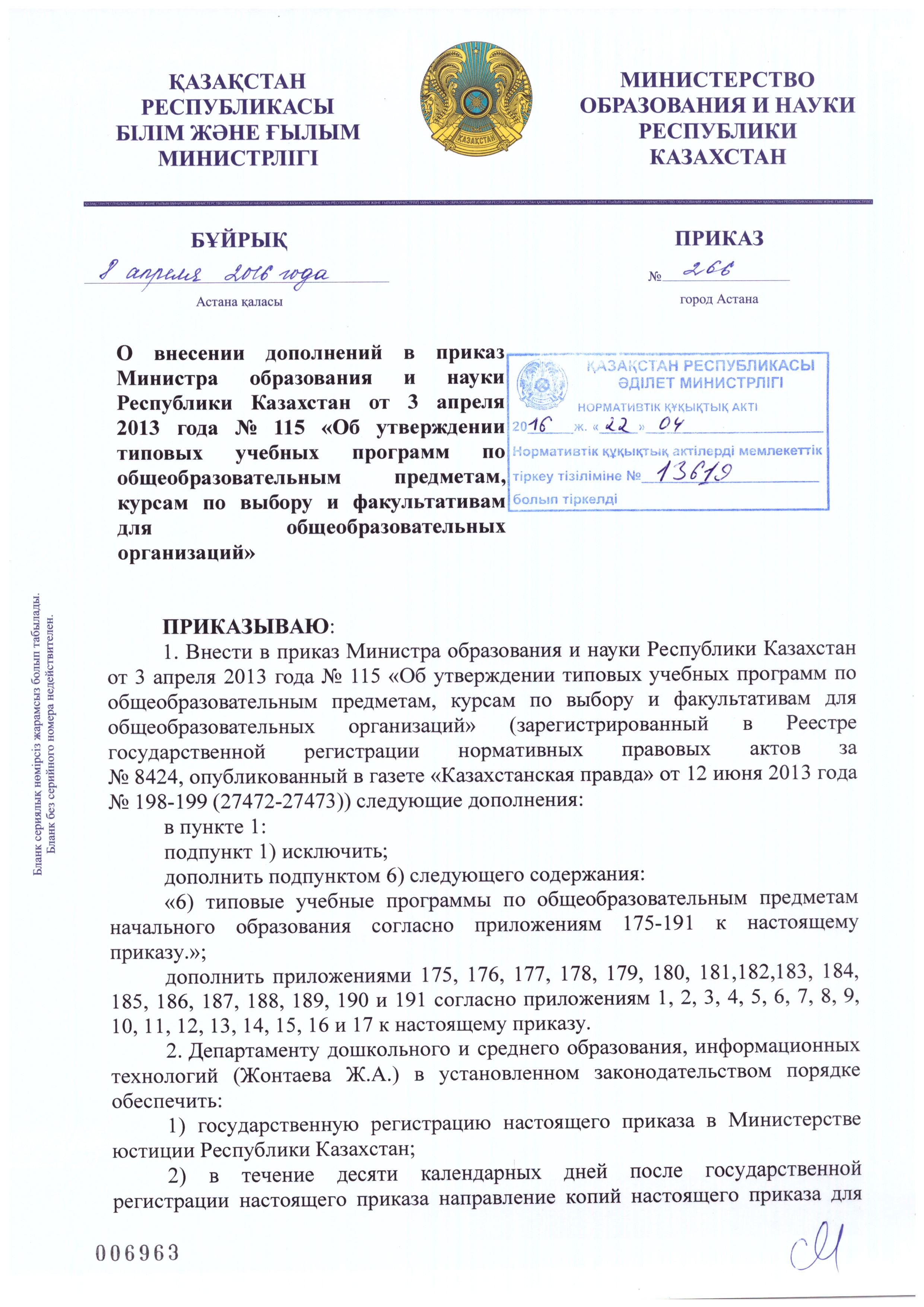 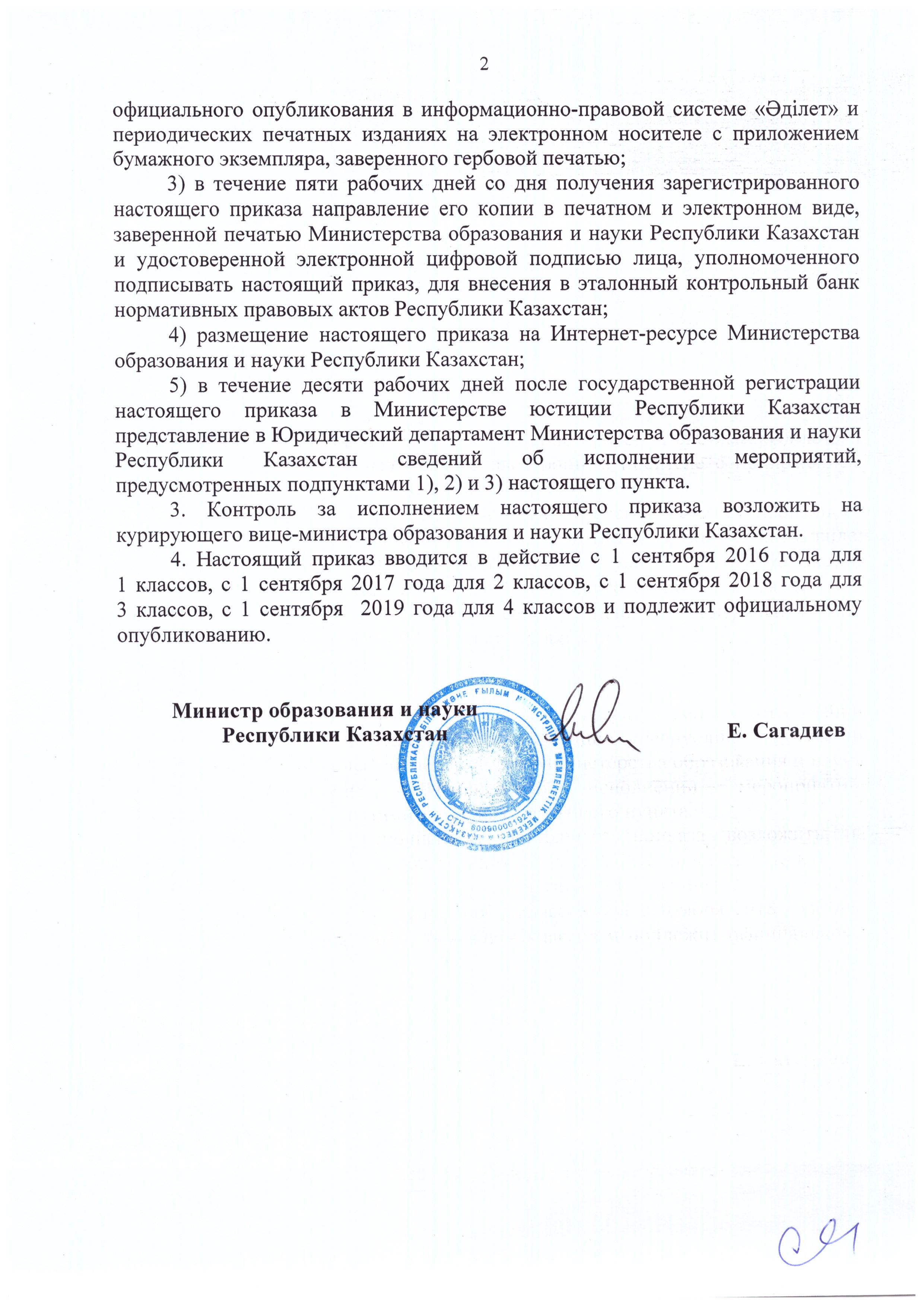 Приложение 1к приказу Министра образованияи науки Республики Казахстанот 8 апреля2016 года № 266Приложение 175к приказу Министра образованияи науки Республики Казахстанот 3 апреля 2013 года №115Типовая учебная программа по предмету «Обучение грамоте»для 1 класса уровня начального образования(с казахским языком обучения)1. Түсіндірме жазбаОқу бағдарламасы Қазақстан Республикасы Үкіметінің 2012 жылғы                       23 тамыздағы №1080 қаулысымен бекітілген Орта білім берудің (бастауыш, негізгі орта, жалпы орта білім беру) мемлекеттік жалпыға міндетті стандартына сәйкес әзірленген.Оқу бағдарламасы оқушылардың жас ерекшеліктерінің танымдық мүмкіндіктеріне сәйкес әр оқу пәнінің мазмұнын және олардың білім, білік, дағдыларының көлемін анықтайтын оқу-нормативтік құжат болып табылады.Оқу бағдарламасы оқыту процесін оқушылардың пән салалары бойынша білім мен біліктерді саналы түрде меңгеруі үшін әр пәннің әдістемелік әлеуетін қолдануға, оқу, жоба, зерттеу іс-әрекеттері тәсілдерін меңгеру арқылы дербестігін дамытуға, әлеуметтік-мәдени кеңістікте орнын таба білуі үшін бағыттайды.Оқу бағдарламасында оқу-нормативтік құжаттың дәстүрлі міндеттері заманауи мектепте білім беру процесін ұйымдастырудың инновациялық тәсілдерімен үйлесімді сабақтасқан. Оқытудағы тәсілдер пән бойынша оқу бағдарламасының түбегейлі жаңа құрылымын құруда негізгі бағдарлары болып табылады. Құндылыққа, іс-әрекетке, тұлғаға бағдарлық коммуникативтік тәсілдер білім берудің классикалық негізі ретінде оқыту мақсаттарының жүйесі мен білім беру процесі нәтижелерінің басымдылығын арттыру үшін қолданылып, оқу бағдарламасының жаңа құрылымында көрініс тапты.  Қазіргі кезеңде оқушының өздігінен білімді игеруі үшін оның белсенді іс-әрекетін ұйымдастыру оқу процесіне қойылатын негізгі талаптардың бірі болып табылады. Мұндай тәсіл пәндік білімді, әлеуметтік және коммуникативтік дағдыларды ғана емес, сонымен бірге өзінің жеке мүдделері мен болашағын сезінуге, сындарлы шешімдер қабылдауына мүмкіндік беретін тұлғалық қасиеттерді де меңгеруге ықпал етеді. Мұғаліммен бірлесіп шығармашылықпен айналысу және серіктес, кеңесші ретінде мұғалімнің қолдауы кезінде оқушының белсенді танымдық қабілеті тұрақты сипатқа ие болады. Тұлғалық-бағдарлық білім беруді осындай сипатта жақсарту білім беру процесіне барлық қатысушылардың өзара қарым-қатынасында өктемшілікке жол бермей, ынтымақтастығы үшін алғышарттарды құрайтын оқытудың алуан түрлі интерактивті әдістерін қолдану кезінде мүмкін. Диалогтік және рефлексивті технологияларды қолдану оқушылардың жоба және зерттеу жұмыстарын ұйымдастыруымен сабақтасады. Оқу процесін ұйымдастырудың барлық инновациялық тәсілдер оқытуды білім, идеялар және іс-әрекет тәсілдерімен белсенді түрде алмасуды көздейтін оқушының шынайы шығармашылық процесіндегі қарым-қатынас моделіне айналдырады. Нақты пәннің оқу бағдарламасы жергілікті сипаттағы материалдарды (нысандар, кәсіпорындар, ақпарат көздері) пайдалануға бағытталған оқу-жобалау іс-әрекеттерін ұйымдастыру арқылы танымдық және әлеуметтік тұрғыдан оқушының белсенділігін арттыруға мүмкіндік береді. Осы пәннің оқу мақсаттары аясында жүзеге асырылатын тәрбиелік сипаттағы жоба жұмысын ата-аналармен, жергілікті қауымдастық өкілдерімен бірлесе отырып, ұйымдастыруға болады. Әр пәннің оқу бағдарламаларында үш тілде білім беруді жүзеге асыру қарастырылған, онда үш тілді меңгертіп қана қоймай, сол сияқты оқушылардың сыныптан тыс жұмыстарын да үш (қазақ, орыс және ағылшын тілдерінде) тілде ұйымдастыру қарастырылған. Көптілді оқу ортасын құрудағы әр пәннің қосқан үлесі үш тілде білім беру саясатын жүзеге асыруға мүмкіндік береді. Тіл үйретудің негізі болып табылатын коммуникативтік тәсілдер әрбір оқу пәнінің түрлі оқу жағдаяттарында білім және білікпен алмасу, тілдік және сөйлеу нормалары жүйесін дұрыс қолдану сияқты әдіс-тәсілдер арқылы оқушылардың сөйлеу әрекеттерін дамытудың жетекші қағидаты ретінде қарастырылады. Пән мазмұнын меңгеру және оқу мақсаттарына қол жеткізу процесінде оқушылардың ақпараттық-коммуникациялық технологияларды, атап айтсақ: қажетті ақпаратты іздеу, өңдеу, алу, құру және көрсету, ақпараттар және идеялармен алмасу үшін бірлесіп әрекет ету, жабдықтар мен қосымшаларды кең ауқымда қолдану арқылы өз жұмысын бағалау және жетілдіру сияқты қолдану дағдыларын дамыту үшін алғышарттар/жағдайлар жасау керек. Оқу бағдарламасында оқу пәнінің мазмұнын анықтаудың негізі болып табылатын оқыту мақсаттарының жүйесі түрінде ұсынылған күтілетін нәтижелері қалыптастырылған. Мазмұны тұрғысынан оқу бағдарламалары оқушыны өзін-өзі оқыту субьектісі және тұлғааралық қарым-қатынас субьектісі ретінде тәрбиелеуде нақты оқу пәнінің қосатын үлесін айқындайды. Оқу бағдарламалар білім беру құндылықтарының өзара байланысы мен өзара шарттылығына негізделген тәрбиелеу мен оқытудың біртұтастығы қағидатын және нақты пәнді оқыту мақсаттарының жүйесі бар мектепті бітіргеннен кейінгінәтижелерін іске асыруға мүмкіндік береді. Оқу бағдарламаларының тек пәндік білім мен білікке ғана емес, сонымен қатар, кең ауқымды дағдылардың қалыптасуына бағыттылғаны оның ерекше өзгешелігі болып табылады. Оқыту мақсаттарының құрастырылған жүйесі: білімді функционалдық және шығармашылық қолдану, сын тұрғысынан ойлау, зерттеу жұмыстарын жүргізу, ақпараттық-коммуникациялық технологияларды пайдалану, қарым-қатынас жасаудың түрлі тәсілдерін қолдану, топпен және жеке дара жұмыс істей алу, мәселелерді шешу және шешімдер қабылдау сияқты кең ауқымды дағдыларын дамытуға негіз болады. Кең ауқымды дағдылар оқушының мектептегі білім алу тәжірибесінде де, келешекте мектепті бітіргеннен кейін де жетістігінің кепілі болып табылады.  Экономикадағы заманауи инновациялар, еңбек нарығындағы өзгерістер оқушылардың күрделі міндеттерді шешу үшін немесе оларды шешудің жаңа тәсілдерін табу үшін жағдаятқа, идеялар мен ақпараттарға талдау жасау және бағалауға, алған білімі мен тәжірибесін жаңа идея мен ақпаратты жинақтау үшін шығармашылық қолдануға мүмкіндік беретін дағдылар жиынтығын меңгеру қажеттілігіне себепші болады. Жігерлілік, алғырлық, білім құмарлылық, өзгерістерге дайындығы, байланысқа бейімділігі сияқты тұлғалық қасиеттер өзекті болып отыр. Нақты пән бойынша күнделікті білім беру процесінің мазмұны оқу мақсаттарына бағынады және оқушылардың меңгерген білім, білік және дағдыларын кез келген оқу процесінде және өмір жағдаяттарында шығармашылықпен пайдалану даярлылығын қалыптастыруға, жетістікке қол жеткізуде қажырлылықты дамытуға бағытталған, өмір бойы білім алуға ынталандырады.Кең ауқымдағы дағдылармен бірлікте жеке қасиеттердің дамуы: «қазақстандық патриотизм мен азаматтық жауапкершілік», «құрмет», «ынтымақтастық», «еңбек пен шығармашылық», «ашықтық», «өмір бойы білім алу» сияқты білім берудің басты құндылықтарына оқушыларды дағдыландырудың негізі болып табылады. Бұл құндылықтар оқушының тәртібі мен күнделікті іс-әрекеттерін ынталандыратын тұрақты тұлғалық бағдары болуы тиіс.2. «Сауат ашу» пәнін оқыту мақсаты мен міндеттері«Сауат ашу» - жалпы білімнің негізін құрайтын аса маңызды пәндердің бірі. Пәнді оқу барысында оқу мен жазуға қатысты жұмыс интеграциялау арқылы жүзеге асады.«Сауат ашу» пәні – «Қазақ тілі», «Әдебиеттік оқу» пәндерінің құрамдас бөлігі, тіл және әдебиет туралы білім жүйесіне дайындық болып табылады. «Сауат ашу» пәнініңмаңыздылығы – оқушылардың өмірінде жаңа пайда болған «жетекші әрекет» – оқу әрекетіне бейімдеу, тұрақты зейіні мен жадын, логикалық ойлауы мен білім алуға деген қызығушылығын қалыптастырып, ой-өрiсiн жетiлдiру, сөздік қорын молайтып, байланыстыра сөйлеуге үйрету міндеттерін жүзеге асыруында. Сонымен қатар, сөйлеу әрекетінің тыңдалым, айтылым, оқылым және жазылым түрлерін дамыту арқылы басқа пәндерді меңгертуге негіз болуында.«Сауат ашу» пәні оқушылардың:1) қазақ тілі фонетикасы, лексикасы, грамматикасы мен пунктуациясы туралы  бастапқы білім негіздерін игеруіне;2) оқу мен жазуға деген қызығушылығының оянуына;3) айтылым, тыңдалым, жазылым және оқылым дағдыларын қалыптастыруға; 4) жұппен, топпен, ұжыммен жұмыс жасауға дағдылануына және түрлі рөлді (көшбасшы, орындаушы) орындауға үйренуіне; өз ұлтының, Қазақстанда тұрып жатқан басқа да халықтардың мәдениетіне ізгілік және құрмет сезімінің қалыптасуына негіз қалаушы пән болып табылады.«Сауат ашу» пәнінің мақсаты– айтылым, тыңдалым, жазылым және оқылым дағдыларын қалыптастыру процесі арқылы функционалды сауаттылығының негізін қалап, білім алуға ынталы жеке тұлғаның дамуына мүмкіндік жасау.Алға қойылған осы мақсатқа қол жеткізу үшін мынадай міндеттер шешілуі көзделеді:1) қазақ әліпбиіндегі әріптермен (баспа және жазба түрі, бас әріп және кіші әріп) таныстыру; 2) әріптен буын, буыннан сөз, сөзден сөйлем құрап оқуға және жазуға дағдыландыру; 3) оқу дағдысы (дұрыс, мәнерлеп, шапшаң және түсініп оқу) мен жазу дағдысын (қатесіз, сауатты, таза, каллиграфия ережелерін сақтай отырып жазу) қалыптастырып, жетілдіру; 4) тілдік бірліктер (дыбыс, буын, сөз, сөйлем, мәтін) және орфография, пунктуация туралы қарапайым түсініктерді меңгерту; 5)  кітап оқуға қызығушылығын тәрбиелеу;6) қарапайым талдау жасау тәсілдерін меңгерту арқылы салыстыру, топтастыру, жүйелеу біліктерін дамыту;7) сөйлеу және қарым-қатынас жасау мәдениеті нормаларын сақтауға дағдыландыру; 8) сөздік қорын байыту және белсендіру,байланыстыра сөйлеу тілін дамыту; 9) ана тіліне, тарихына, мәдениетіне, салт-дәстүріне деген сүйіспеншілігін арттыру арқылы рухани-адамгершілік қасиеттерді қалыптастыру; 10) коммуникативтік дағдыларын (диалог барысында басқа адамның сөзін ести және тыңдай білуін, диалогке/сұхбатқа қатысуға дайын болуын, әркімнің өз көзқарасы мен пікірі болатынын түсінуін; өз пікірін айқын да дұрыс және толық жеткізе білуін) қалыптастыру; 11) алған тілдік білімі мен дағдыларын жеке қарым-қатынас тәжірибесінде, күнделікті өмірлік жағдаяттарда қолдануға үйрету; 12) оқушыны өз іс-әрекетін адамгершілік, ізгілік тұрғысынан ұйымдастыруға және жауапкершілікпен  қарауға тәрбиелеу.«Сауат ашу» пәнінде оқу және жазу жұмыстары өзара тығыз байланыста қатар жүреді:1) оқу дағдысы жақсы қалыптасқан оқушының сауатты жазу дағдысы да соған сай қалыптасады. «Сауат ашу» пәні арқылы оқушылар қазақ тілі мен әдеби мұрасын меңгеріп, ана тілі мен туған халқының мәдениетін құрметтеуге, оқу процесінде және күнделікті өмірде кездесетін жағдаяттарда тілдік қарым-қатынасқа еркін түсіп, өз пікірін білдіруге дағдыланады.3. Оқыту процесін ұйымдастырудағы педагогикалық тәсілдерЖалпы білім беру ұйымдары (мектеп, гимназия, лицей) «білім алуды үйрету» ұстанымын негізге алады, ол ұстаным бойынша өз бетімен білім алуғаұмтылатын, ынталы, қызығушылығы жоғары, өзіне сенімді, жауапкершілігі мол және зияткерлік тұрғыдан дамыған тұлға қалыптастыру көзделеді.Оқушылардың бойында бұл қасиеттерді қалыптастыруда мұғалімдер түрлі технологиялар мен әдіс-тәсілдер қолданады деп күтіледі, олар:1) зерттеушілік тәсілдер (оқушылар «не білемін? нені білгім келеді? нені білдім?» тұрғысынан өз әрекетін талдауға үйренеді);2) әрекеттік тәсілдер (оқушылар оқу әрекетінде меңгерген жаңа білімінің болашақта қажеттілігін түсінеді);3) дамыта оқыту (оқушылар өзінің іс-әрекетін жоспарлау және басқару жолын үйренеді); 4) уәждеу, қызықтыра оқыту (оқушының оқуға деген қызығушылығын арттыру үшін «оқыту үшін бағалау» арқылы қолдау жасау);5) оқушылардың оқу әрекетін жеке, топтық және ұжымдық формада ұйымдастыру (оқушылар бірін-бірі өзара оқытуға, бірін-бірі бағалауға, пікір алмасуға үйренеді);6) саралай оқыту (оқушыларды деңгейіне, мүмкіндігіне қарай оқыту, қалыптастырушы баға арқылы қолдау).«Сауат ашу» пәнін оқытуда қолданылатын оқыту стратегиялары мен әдістері:1) стратегиялар: өзін-өзі басқарушылық, эксперименттік, сыни, коммуникативтік;2) технологиялар: шағын топтағы жұмыс (командада), кейс-стади (нақты жағдаяттарды талдау), рөлдік және іскерлік ойындар, модульді оқыту;3) әдістер: жеке оқыту, проблемалық оқыту.Басты назар білімді қолдану біліктілігіне аударылады. Оқушылардың білім алу барысындағы табыстылығы мен алдағы қадамдарын анықтау үшін оқытудың нақты мақсаттары мен жетістіктер критерийлерін алдын ала белгілеу керек.Оқушылардың коммуникативтік дағдыларын дамыту. Оқу бағдарламасы мақсаттарының бірі – түрлі әлеуметтік топтармен тіл табысуға қабілетті жеке тұлғаны тәрбиелеу. Осы мақсатқа жету үшін ынталандырушы және белсенді тілдік орта құру арқылы, қажетті коммуникативтік  дағдыларды дамыту керек. Мұндай орта оқушылардың сыныптастарымен, мұғалімдерімен және көпшілікпен қарым-қатынасында қазақ тілін сауатты пайдалануына, ауызекі, жазбаша  формаларын қолдана отырып, өз пікірін еркін білдіруіне мүмкіндік туғызады.«Сауат ашу» пәнінде тыңдалым және айтылым дағдыларын дамытуға ықпал ететін тапсырма үлгілері:дыбыстық-буындық талдау жасау;артикуляциялық жаттығулар;мәтінді мұқият тыңдап, мазмұнын түсіну, сұрақтар қою және сұрақтарға жауап беру;тыңдалған мәтін мазмұнының желісін суреттер арқылы беру;тыңдалған мәтіннің белгілі бір үзіндісін айтып беру;мәтіннің мазмұнына қарама-қарсы пікір айту;өздеріне таныс және қызықты тақырыптар бойынша әңгімелесу;белгілі бір тақырыпта пікірталасқа қатысу;мәтіннің кейбір оқиғаларын ым-ишарамен көрсету;жұпта ым-ишара, қимыл-әрекетті пайдаланып, оқиғаны жазуға дайындалу (мысалы, «Бағытталған оқу» және «Бағытталған жазу»);таныс ертегі, әңгімені мазмұндау, өлеңдерді жатқа айту;сәлемдесу, қоштасу, кешірім сұрау, алғыс айту, өтініш жасау, таныс және таныс емес адамдармен, жақындары және достарымен, құрдастары және ересектермен, кіші балалармен қарым-қатынас жасауға байланысты рөлдік ойындар;нені сұрауға және нені сұрауға болмайтыны туралы пікір таластыру; суреттер, бейнематериалдар бойынша әңгімелеу, сипаттау;сахналау; берілген тақырып (сол сабақта өтілген әңгіме, ертегі немесе мысал) бойынша диалог (қуыршақтардың көмегімен) құрастыру.«Сауат ашу» пәнінде оқылым дағдысын дамытуға ықпал ететін тапсырма үлгілері:1) графикалық сызба арқылы «оқу»; 2) кеспе әріптерден буын, сөз құрап оқу;  3) мәтіннен қажетті сөйлемді немесе сөзді тауып оқу;4) «көзбен оқы» ойыны арқылы оқу; 5) мәтіннен көркем, бейнелі сөздерді тауып оқу;6) сөздік жұмысы (сөздің мағынасын түсіну);7) мәнерлеп оқу;8) рөлге бөліп оқу;9) оқылған әңгіменің, ертегінің картасын жасау.«Сауат ашу» пәнінде жазылым дағдысын дамытуға ықпал ететін тапсырма үлгілері:1) ақпаратты сурет және белгілер/пиктограммалар арқылы беру;2) сөздердің дұрыс жазылуын (орфографиялық нормаларды) меңгертуге арналған тапсырмалар орындау;3) мәтіннен сөздерді, сөйлемдерді, қысқа үзінділерді көшіріп жаздыру;4) мәтіндегі жазылуы қиын сөздерден сөздік құрастыру;5) сөзден сөйлемдер, сөйлемдерден мәтін құрастырып жазу;6) шағын хат жазу;7) есте сақтау арқылы жазу;8) байқағаны, сүйікті істері, ойындары туралы тірек суреттермен сөйлемдер, шағын мәтін құрастырып жазу; 9) сурет бойынша жазу;10) өзі құрастырған мәтінін мұғалімнің көмегімен тексеру.4. Оқу жетістіктерін бағалау тәсілдері«Сауат ашу» пәнін меңгеру нәтижелері критериалды бағалауды  қолдану арқылы жүзеге асырылады.Критериалды бағалау оқыту, оқу және бағалаудың өзара тығыз байланысында негізделген. Критериалды бағалау нәтижелері білім беру процесін тиімді жоспарлау және ұйымдастыру мақсатында пайдаланылады.Критериалды бағалау қалыптастырушы және жиынтық бағалаудан тұрады.Қалыптастырушы бағалау үздіксіз өткізіледі, оқушы мен оқытушы арасындағы кері байланысты қамтамасыз етеді және оқу процесін дер кезінде түзетуге мүмкіндік береді.Жиынтық бағалау белгілі оқу мерзімінде оқу блогын оқып бітіргенде өткізіледі, оқушыларға кері байланысты қамтамасыз ету үшін, пән бойынша тоқсандық және жылдық бағаларды қою үшін колданылады.5. «Сауат ашу» пәнінің мазмұнын ұйымдастыру«Сауат ашу» пәні бойынша оқу жүктемесі:1-кесте Бастауыш білім беру деңгейінде оқу-тәрбие процесін ұйымдастыру үшін бастауыш сынып кабинеті санитарлық-гигиеналық ережелер мен нормаларға сәйкес жабдықталуы керек.Жиһаздар сыныпта түрлі формадағы (жеке, жұптық, топтық) жұмыстар (ойын және басқа да белсенді әдістер) ұйымдастыруға мүмкіндік беретіндей жеңіл және жылжымалы болуы керек. Соған қоса, кітап сөрелеріне, оқушылардың көрме жұмыстарына арналған стенділерге және көрнекі құралдарға арнайы орындар ескерілуі тиіс. «Сауат ашу» пәнінің мазмұны:1) «Сауат ашу» пәні – лексикалық тақырыптар негізінде оқушыларды оқу мен жазуға үйрете отырып, тыңдалым, айтылым, оқылым, жазылым дағдыларын қалыптастыруға арналған пән; 2) «Сауат ашу» пәні бағдарламасының мазмұны кіріктіріле (интегративті) құрастырылды;3) «Сауат ашу» пәні үш кезеңнен тұрады: әліппеге дейінгі кезең, әліппе кезеңі, әліппеден кейінгі кезең. Сауат ашудың әліппе кезеңі І тоқсанда басталып, ІІІ тоқсанда аяқталады. Мұғалім сағат санын үш кезең бойынша сыныптағы оқушылардың оқу мақсаттарын меңгеруіне, әр кезеңнің міндеттерін жүзеге асыруына орай еркін жоспарлай алады.Әліппеге дейінгі кезеңнің міндеттері:1) оқу әрекетіне деген қызығушылығын қалыптастыру; 2) фонематикалық есту-тыңдауын дамыту; 3) дыбыс, буын, сөз, сөйлем туралы алғашқы ұғымдары мен түсініктерін қалыптастыру; 4) сызба-модельдерді қолдана отырып, сөзге дыбыстық талдау жасау, дауысты және дауыссыз дыбыстарды ажырату, сөздерді буынға бөлу дағдыларын қалыптастыру; 5) қолдың ұсақ бұлшық еттерін дамыту (бояу, сурет салу, түрлі бағытта сызықтар жүргізу, сұлбасын салу, элементтерді жазу); 6) ойлау, есте сақтау, елестету, қабылдау қабілеттерін және тұрақты зейінін дамыту; 7) ауызша, жазбаша тілін дамыту. Әліппе кезеңінің міндеттері:1) оқу әрекетіне деген қызығушылығын дамыту; 2) фонематикалық есту-тыңдауын дамыту; 3) дыбыстық талдау-жинақтау дағдыларын жетілдіру; 4) әліпби әріптерін меңгерту, әріптердің баспа және жазба түрлерін, бас әріп және кіші әріпті ажыратуға үйрету; 5) тіл бірліктері (дыбыс, буын, сөз, сөйлем) туралы ұғымдары мен түсініктерін кеңейту; 6) біртіндеп сөзді тұтас, дұрыс, түсініп оқуға дағдыландыру; 7) әріптерді, буындарды, сөздерді, сөйлемдерді жазуда каллиграфиялық дағдыларын қалыптастыру; 8) ауызша және жазбаша тілін дамыту арқылы сөйлеу әрекеттерін жетілдіру.Әліппеден кейінгі кезеңнің міндеттері:1) мәтіндерді дұрыс, ырғақты оқуға дағдыландыру, «іштей оқу», түсініп, мәнерлеп, шапшаң оқу дағдыларын қалыптастыру;2) тыңдау-түсіну, сөйлеу, оқу және жазу дағдыларын жетілдіру;3) байланыстырып сөйлеуін дамыту;4) каллиграфия нормаларын сақтай және сауатты, қатесіз жазу дағдыларын қалыптастыру.Тыңдалым және айтылым:мұғалім мен басқа оқушылардың сөйлеуін тыңдауы, естігенінің мәнісін түсінуі, сұраққа дұрыс және нақты жауап беруі, сөз мағынасын түсінуі, сөзді жұмсалу орнына және мағынасына қарай қолдана білуі, сыныптастарымен тілдесуде сөйлеу мәдениетін сақтай отырып, өзі туралы айта алуы. Тілдік емес амалдарды (интонация, мимика, қол қимылдары, дене қимылдары) ауызша сөйлесуде қолдануы. Сюжетті суреттер бойынша әңгімелер құрастыру, ертегілер айту. Өлеңдер жаттау, санамақтар, мақалдар мен мәтелдер, жұмбақтар жаттау. Жаңылтпаштар айту арқылы артикуляциялық аппараттарын дамыту. Сөздің дыбыстық құрылымы. Дауысты дыбыстар, олардың жуан, жіңішке болып бөлінуі. Дауыссыз дыбыстар, олардың қатаң, ұяң, үнді болып жіктелуі. Буын – ең кіші айтылым бірлігі ретінде. Сөздердің буындарға бөлінуі. Дауысты дыбыстардың буынқұраушылық рөлі. Сөздің мағынасы. Сөйлем құрау. Сөйлемдерден қысқаша мәтіндер құрастыру. Мәтінді тыңдау барысында түсіну. Мұғалімнің ауызша сұрақтарына жауап беру. Сюжетті сурет бойынша немесе көргені, бастан кешкені, естігені туралы әңгімелесу; қысқаша тақпақтар жаттау, мазмұнын айтып беру. Түрлі жанрдағы шығармаларды салыстыру. Шығармадағы негізгі кейіпкерлерге мінездеме беру, сипаттама жазу дағдыларын  қалыптастыру. Сөздің дыбыстық және әріптік құрамының сәйкестігін немесе сәйкес еместігін нақтылау. Сөздерді қазақ әдеби тілінің орфоэпиялық заңдарына сәйкес айта білу. Коммуникативтік мақсаттарға сай (топта сөйлесу, сұхбатқа қатысу, сахналау, рөлдік ойындар) сөйлеу мәдениеті этикеттерін пайдалану, лексикалық тақырыптар негізінде сөздік қорды кеңейту.Оқылым:сөздегі дыбыстардың саны мен бірізділігін анықтау. Дыбыстық талдау жасау. Дыбыстардың мағына ажыратушылық функциясын түсіну. Сөздер мен сөйлемдердің құрылымын сызба арқылы түсініп, тани білуі (сөздегі буын санын, сөйлемдегі сөз санын анықтау). Сөздің мағынасын, сөйлемнің мәнісін түсіну. Дыбыс пен әріпті ажырата тани білуі; әріп – дыбыстың таңбасы ретінде. Жазылған сөздің әріптік құрылымын тану. Түрлі құрылымдағы сөздерді, 2-6 сөзден тұратын сөйлемдерді, 4-8 сөйлемнен тұратын қысқаша мәтіндерді буындық тәсілмен ұласпалы оқуға үйрету, мәтінді мұғалімнің сұрағы бойынша теріп оқу. Дауыстап оқу. Сөйлеудің интонациялық ұйымдасуына бақылау жасау (аяғындағы интонация, леппен айту, сұраулы интонация);жылдың соңында таныс емес мәтінді оқу техникасының нормасы: минутына 20-25 сөз бен тыныс белгілері;ескерту: Шылау, екі әріпті сөздер, қос сөздер жеке сөз ретінде саналады;қазақ тіліндегі дыбыстарды, оның ішінде айтылуы ұқсас л – р, н – ң, с – з, с – ш, ж – ш, п – б, к – қ дыбыстарын дұрыс айтуға дағдыландыру. Орыс тілінен енген сөздерде кездесетін дыбыстарды дұрыс айтуға жаттықтыру. Оқушылардың сөздік қорын байыту және белсендіру;сөздердің мағынасына бақылау жасау (мағынасы жуық сөздер, қарама-қарсы мағыналы, көп мағыналы). Мәтін туралы жалпы түсінік. Өз бетімен оқу барысында мәтінді түсінуі. Баяндау сипатындағы құрылымында ақаулары бар мәтінді қайта өңдей алуы. Тұтас сөздер арқылы оқуға өту, «іштей оқу». Оқылғанның мазмұны бойынша қойылған сұрақтарға жауап беру; оқылған мәтін мазмұнының тақырыбымен байланыстылығы, түрлі жанрлардың ерекшеліктерін айқындау; көркем шығарманың тақырыбын, негізгі ойын анықтау; қойылған сұрақтарға дұрыс жауап құрастыра білу; көркем мәтін мен өзге (нұсқаулық, түйін) мәтіндерді интонациясын дұрыс қойып оқу (хабарлы, сұраулы, лепті) және олардың мазмұнын айтып беру; теріп оқу, рөлге бөліп оқу, оқылғанға баға беру (ұнайды/ ұнамайды). Оқу тапсырмаларын орындауға керекті ақпаратты іздеу (мұғалімнің жетекшілігімен). Мәтін, сурет, сызба түрінде берілген ақпаратты түсіну.Жазылым:сызбалардың көмегімен сөздің дыбыстық құрамын модельдеу. Сөйлемді модельдеу. Жазу жұмысына дайындық жаттығулары (денені дұрыс ұстау, дұрыс отыру, дәптерді дұрыс қою, қарындашты/қаламды дұрыс ұстау). Кеңістікте бағдарлау дағдысын қалыптастыру (жазу жолы, жоларалық кеңістік, жолдың жоғарғы және төменгі сызығы, көлбеу, тік). Сурет салу, үзік сызықтар, ирек сызықтар, әріп элементтерін жазу. Әріп элементтерін, бас әріптер мен кіші әріптерді, сөйлемдердің буындарын графикалық нормаларды сақтай отырып, бір-бірімен дұрыс байланыстырып, үздіксіз әрі ырғақты жазу. Айтылуы мен жазылуында алшақтық жоқ сөздерден, пунктуациялық ережелерді ескере отырып, диктант жазу. Сөйлем құрамындағы сөздердің бөлек жазылатыны. Сөйлемнің бас әріптен басталып жазылатыны, сөйлемнің соңында нүкте қойылатыны. Сөйлем, шағын мәтіндерді (3-4 сөйлем) дұрыс құрастырып жазу. Есту, есте сақтау арқылы сөздерді (3-7 сөз), жай сөйлемдерді (1-2 сөйлем) жатқа жазу. Жазғанын үлгіге қарап тексеру; каллиграфиялық дұрыс жазу;ұғымдарды ажырату: зат және сөз заттың атауы ретінде. Қоршаған ортадағы заттардың, құбылыстардың сөз аталымдары. Сөздің белгілі бір мағына (заттардың атын, түсін, дәмін, көлемін, санын, іс-қимылын) беретінін ұғындыру, оларды орынды қолдануға үйрету. Бір затты, көп затты білдіретін сөздер. Дыбыс. Әріп. Бас әріп және кіші әріп. Дыбыс түрлері: дауысты және дауыссыз дыбыстарды ажырату. Буын. Дыбыстардан буын құрау. Буындардан сөз құрау. Сөзді буынға бөлу. Дыбыстық-буындық талдау. Сөз және сөйлем. Сөздің мағынасы (сөздік жұмысы). Сөздерден сөйлем құрау. Сөйлемдерден шағын әңгіме (мәтін) құрау. Сөйлемнің тыныс белгілері (нүкте, леп белгісі, сұрақ белгісі);дұрыс жазу ережелерімен танысу және оларды тәжірибеде қолдану:1) бас әріппен жазылатын сөздерді (адамдардың есімдерін, жер-су аттарын, үй жануарларына берілген атауларды) анықтау, дұрыс жазу; 2) заттардың атаулары мен олардың санын, сынын, қимылын білдіретін сөздерді анықтау;3) көптік жалғауды меңгеру және дұрыс қолдану;4) жіктеу есімдіктерін ауызекі сөйлеуде дұрыс қолдану;5) тәуелдік жалғауларын ауызекі сөйлеуде дұрыс қолдану;6) іс-қимылды білдіретін сөздерді (етістік шақтарын) дұрыс қолдану;7) сөйлемнің тыныс белгілерін (нүкте, үтір, сұрақ белгісі және леп белгісі) дұрыс қойып жазу;8) мұғалім көмегімен сөздерді тасымалдау.Пән мазмұны оқу бөлімдері бойынша ұйымдастырылған. Әр бөлім өз кезегінде әрі қарай бөлімшелерге бөлінген. Бөлімшелерде оқу мақсаттары белгіленген, олар білім немесе түсінік, дағды немесе білік бойынша күтілетін нәтижелер түрінде берілген. Әрбір кіші бөлімшенің ішінде бірізділікпен орналастырылған және сол арқылы мұғалімге өз жұмысын жоспарлауға, оқушылардың еңбегін бағалауға оқытудың келесі кезеңі туралы ақпараттандыруға мүмкіндік беретін оқу мақсаттары бірізділікпен орналастырылған:2-кесте Бағдарламада «Оқу мақсаттары» кодтық белгімен белгіленді. Кодтық белгіде бірінші белгі – сыныбын, екінші және үшінші белгі – бөлімнің және бөлімшенің реттік санын, төртінші белгі оқу мақсатының реттік номерін көрсетеді. Мысалы, 1.1.2.1. кодында «1» - сыныбы, «1» - «Тыңдалым және айтылым» бөлімі, «2» - бөлімшеcі, «1» - оқу мақсатының реттік саны.Ескерту. «Жазылым» бөлімі бойынша:Ж 1 «Мәтін түрлеріне сәйкес өз мәтінін құрастырып жазу»;Ж 2 «Түрлі стильде мәтін жазу» бөлімшелерінің  оқу мақсаттары 2-4 сыныпта «Қазақ тілі» пәнінде қарастырылады.Оқыту мақсаттарының жүйесі:1) тыңдалым және айтылым:3-кесте 2) оқылым:4-кесте 3) жазылым:5-кесте Ұзақ  мерзімді жоспар:6-кесте Ескерту:1) «*» белгіленген оқу мақсаттарын ішінара қолдануға болады.Приложение 2к приказу Министра образованияи науки Республики Казахстанот 8 апреля 2016 года № 266Приложение 176к приказу Министра образованияи науки Республики Казахстанот 3 апреля 2013 года №115Типовая учебная программа по предмету «Обучение грамоте»для 1 класса уровня начального образования(с русским языком обучения)1. Пояснительная запискаУчебная программа разработана в соответствии с Государственным общеобязательным стандартом среднего образования (начального, основного среднего, общего среднего образования), утвержденным постановлением Правительства Республики Казахстан от 23 августа 2012 года №1080.Учебная программа является учебно-нормативным документом, определяющим по каждому учебному предмету/дисциплине содержание и объем знаний, умений, навыков соответственно возрастным познавательным возможностям учащихся.  Учебная программа ориентирует процесс обучения на использование методического потенциала каждого предмета для осознанного усвоения учащимися знаний и умений по предметным областям, развитие самостоятельности путем овладения способами учебной, проектной, исследовательской деятельности, приобретение умений ориентироваться в социокультурном пространстве.В учебной программе гармонично сочетаются традиционные функции учебно-нормативного документа с описаниями инновационных педагогических подходовк организации образовательного процесса в современной школе. Подходы к обучению являются основными ориентирами в построении принципиально новой структуры учебной программы по предмету. Ценностно-ориентированный, деятельностный, личностно-ориентированный, коммуникативный подходы, как классические основы образования, использованы для усиления приоритетности системы целей обучения и результатов образовательного процесса, что нашло отражение в новой структуре учебной программы. Одним из основных требований к процессу обучения на современном этапе является организация активной деятельности ученика по самостоятельному «добыванию» знаний. Такой подход способствует не только приобретению предметных знаний, социальных и коммуникативных навыков, но и личностных качеств, которые позволяют ему осознавать собственные интересы, перспективы и принимать конструктивные решения. Активная познавательная деятельность ученика приобретает устойчивый характер в условиях сотворчества и поддержки учителя как партнера, консультанта.Такого характера усиление личностно-ориентированного образования возможно при использовании интерактивных методов обучения, которые в различных сочетаниях создают предпосылки для сотрудничества всех участников образовательного процесса, не допуская авторитарности во взаимоотношениях. Использование диалоговых и рефлексивных технологий сочетается с организацией проектной и исследовательской деятельности учащихся. Все инновационные подходы к организации образовательного процесса превращают обучение в модель общения учащихся в реальном творческом процессе, предполагающий активный обмен знаниями, идеями, способами деятельности. Учебная программа конкретного предмета позволяет развивать активность ученика  в познавательном и социальном плане путем организации учебной проектной деятельности, ориентированной на использование материалов регионального характера (объекты, предприятия, источники информации). Проектная деятельность воспитательного характера, осуществляемая в рамках достижения целей обучения данного предмета, может быть организована в партнерстве с родителями, представителями местного сообщества. В учебных программах каждого предмета предусмотрена реализация трехъязычного образования, которая предполагает обучение не только трем языкам, но и организацию внеурочной деятельности учащихся на трех языках (казахском, русском и английском). Вклад каждого предмета в создание полиязычной обучающей среды в совокупности обеспечивает реализациюполитики трехъязычного образования. Коммуникативный подход, являясь основой обучения языкам, рассматривается как ведущий принцип развития речевой деятельности учащихся средствами каждого учебного предмета – обмен знаниями и навыками в различных учебных ситуациях, правильное использование системы языковых и речевых норм.В процессе усвоения предметного содержания и достижения целей обучения необходимо создать предпосылки/условия для развития у учащихся навыков применения информационно-коммуникационных технологий, включая поиск, обработку, извлечение, создание и презентацию необходимой информации, сотрудничество для обмена информацией и идеями, оценивание и совершенствование своей работы через использование широкого спектра оборудования и приложений.В учебной программе сформулированы ожидаемые результаты, представленные в виде системы целей обучения, которые служат основой для определения содержания учебного предмета. В содержательном аспекте учебные программы раскрывают вклад конкретного учебного предмета в воспитание учащегося как субъекта своего учения и субъекта межличностного общения. Учебные программы обеспечивают реализацию принципа единства воспитания и обучения, основанного на взаимосвязанности и взаимообусловленности ценностей образования и результатов на «выходе» из школы с системой целей обучения конкретного предмета. Отличительной особенностью учебных программ является их направленность на формирование не только предметных знаний и умений, а также навыков широкого спектра. Выстроенная система целей обучения является основой развития следующих навыков широкого спектра: функциональное и творческое применение знаний, критическое мышление, проведение исследовательских работ, использование информационно-коммуникационных технологий, применение различных способов коммуникации, умение работать в группе и индивидуально, решение проблем и принятие решений.Навыки широкого спектра являются залогом успешности учащихся, как в школьной образовательной практике, так и в перспективе, после окончания школы.Современные инновации в экономике, изменения на рынке труда обуславливают необходимость владения такими навыками, которые в совокупности позволяют учащимся анализировать и оценивать ситуацию, идеи и информацию для решения задач, творчески использовать имеющиеся знания и опыт для синтеза новой идеи и информации.Актуальными становятся такие личностные качества как инициативность, любознательность, готовность к изменениям, коммуникабельность.Содержание ежедневного образовательного процесса по конкретному предмету подчинено целям обучения и ориентировано на формирование у учащихся готовности творчески использовать приобретенные знания, умения и навыки в любой учебной и жизненной ситуации, развитие настойчивости в достижении успеха, мотивирует к обучению в течение всей жизни. Развитие личностных качеств в органическом единстве с навыками широкого спектра являются основой для привития учащимсябазовых ценностей образования: «казахстанский патриотизм и гражданская ответственность», «уважение», «сотрудничество», «труд и творчество», «открытость», «образование в течение всей жизни». Эти ценности призваны стать устойчивыми личностными ориентирами учащегося, мотивирующими его поведение и повседневную деятельность. 2. Цель и задачи изучения учебного предмета «Обучение грамоте»Предмет «Обучение грамоте» относится к числу важнейших учебных предметов, составляющих основу общего образования.Программа по предмету «Обучение грамоте» является составной частью программы по предмету «Русский язык и литература» и подготовительным этапом дальнейшего языкового и литературного образования, а также представляет собой основу для всего последующего обучения. Предмет «Обучение грамоте» направлен на осознание первоклассниками того, что: язык является основным средством человеческого общения, язык и речь в жизни людей играют особую роль; правильная устная и письменная речь является показателем индивидуальной культуры человека;овладение языком поможет им адаптироваться в быстро меняющемся мире, успешно регулируя ситуативно-речевое поведение как в учебной деятельности, так и в реальных жизненных ситуациях; обучающийся сможет использовать различные источники информации и современные информационные технологии для выражения и обоснования собственного мнения.важность предмета «Обучение грамоте» определяется необходимостью создания условий для развития у учащихся четырех видов речевой деятельности (слушания, говорения, чтения и письма).При изучении предмета работа над развитием навыков чтения и письма проводится в интеграции.Цель учебной программы по предмету «Обучение грамоте» – создание условий для формирования функционально грамотной личности в процессе освоения навыков слушания, говорения, чтения и письма во взаимосвязи с формированием элементарных грамматических представлений. Для достижения поставленной цели на уроках обучения грамоте необходимо решать следующие задачи:научить слушать, говорить, читать и писать;формировать у учащихся правильную читательскую деятельность через умение целенаправленно осмысливать текст;воспитывать интерес к чтению и книге;развивать умение анализировать, сравнивать, обобщать, систематизировать информацию; формировать доброжелательное отношение к окружающим, развивать культуру речи и культуру общения;развивать творческие способности через формирование познавательного интереса и стремления совершенствовать свою речь;развивать интерес и любовь к родному языку через освоение окружающего мира;развивать коммуникативные умения и навыки: умение слушать и слышать собеседника, готовность вести диалог и признавать возможность существования различных точек зрения; высказывать свою позицию, обосновывая ее;формировать умение планировать, контролировать и оценивать учебные действия в соответствии с поставленной задачей и условиями ее реализации; определять наиболее эффективные способы достижения результата;формировать умение понимать причины успеха/неуспеха учебной деятельности.Изучение предмета «Обучение грамоте» способствует:1) освоению навыков чтения и понимания текста; воспитанию интереса к чтению и книге;2) овладению базовыми фонетическими знаниями и умениями;3) овладению умением работать в паре, в группе, выполнять различные роли (лидера, исполнителя);4) освоению первоначальных знаний о лексике, грамматике, орфографии и пунктуации русского языка;5) развитию нравственных чувств, уважения к культуре народов многонационального Казахстана и других стран.3. Педагогические подходы к организации учебного процессаОрганизации образования Республики Казахстан (школы, гимназии, лицеи) следуют принципу, согласно которому учащиеся должны «научиться учиться» и стать самостоятельными, мотивированными, заинтересованными, уверенными, ответственными и интеллектуально развитыми личностями.Ожидается, что учителя будут воспитывать и развивать эти качества у учащихся, используя:деятельностный подход в обучении и преподавании (на основе учебной деятельности учащиеся приходят к пониманию необходимости новых знаний);исследовательский подход (что я знаю, что я хочу узнать, чему я научился);развивающее обучение (учащийся овладевает способами действий, учится конструировать свою учебную деятельность и управлять ею);взаимо-, самообучение, взаимо-, самооценивание учащихся;организацию индивидуально-дифференцированного обучения (согласно потребностям ученика через формирующую оценку), парной, групповой деятельности учащихся и работы всего класса.Рекомендуемые стратегии, технологии и методы обучения предмету «Обучение грамоте»:стратегии: самоуправляемая, экспериментальная, критическая, коммуникативная, контекстная; технологии: работа в малых группах (команде), кейс-стади (анализ конкретных ситуаций), ролевые и деловые игры, модульное обучение.методы: проблемное обучение, индивидуальное обучение, междисциплинарное обучение, обучение на основе опыта, проектный метод.Необходимо обратить внимание на постановку четких целей обучения и критериев успеха для измерения успешности и определения последующих шагов в обучении.Развитие коммуникативных навыков учащихся. Одной из целей учебной программы является социализация личности: воспитание граждан, способных эффективно взаимодействовать в различных сообществах. Для реализации этой цели необходимо развивать коммуникативные навыки через развитие видов речевой деятельности, создавать такую среду, в которой поощряется и ценится коммуникация в различных формах, где учащийся уверенно выражает свое мнение, учится грамотно использовать русский язык в устной и письменной формах для общения со сверстниками, учителями и более широкой аудиторией.Примеры заданий по слушанию и говорению:артикуляционные разминки; звуковой анализ слов; восприятие звучащей речи, выделение из речевого потока языковых единиц (предложение, слово, слог, звук); выявление из прослушанного текста информации в соответствии с поставленной целью; составление диалога, принятие точки зрения собеседника;постановка вопросов и формулирование ответов на основе прослушанного текста;составление высказываний на знакомые и интересные для учащихся темы;составление рассказов по личным впечатлениям, картинкам, по аналогии с прочитанным;словесное рисование/описание;пересказ знакомых историй, сказок; чтение стихотворений наизусть; донесение информации до собеседника и слушателей.Примеры заданий по развитию навыка чтения:работа над лексическим значением слова;игры со словами (анаграммы, палиндромы (перевёртыши: шалаш, потоп), нахождение слова в слове);прогнозирование развития событий по началу текста или по заголовку;использование различных видов чтения (чтение по ролям, ознакомительное чтение, поисковое чтение, комментированное чтение, чтение для нахождения информации, чтение для высказывания точки зрения, чтение с остановками, чтение за диктором);игра «в прятки» (ведущий начинает читать текст с любого места, не с начала, учащимся необходимо найти место, которое читает ведущий, и следить за чтением);составление карты рассказа.Примеры заданий по письму:анализ буквы с целью выявления составляющих ее элементов;конструирование и переконструирование букв из соответствующих элементов;ориентирование в пространстве рабочей строки и межстрочного пространства;освоение зрительно-двигательных образов письменных букв и видов их соединений в слогах, сочетаниях, словах;звукобуквенный анализ слов и анализ предложений с последующей записью;предоставление информации в форме рисунков и диаграмм;списывание слов, предложений, текстов с печатного образца;восстановление деформированного предложения, текста;письмо литературному герою;составление текста по опорным словам;письмо по памяти;запись нескольких предложений к серии картинок (подписывание картинок) как пересказ прочитанной истории;корректирование собственных текстов с помощью учителя.4. Подходы к оцениванию учебных достиженийОценивание результатов изучения предмета «Обучение грамоте» осуществляется с применением критериального оценивания.Критериальное оценивание основано на взаимосвязи преподавания, обучения и оценивания. Результаты критериального оценивания используются для эффективного планирования и организации образовательного процесса.Критериальное оценивание включает формативное и суммативное оценивание.Формативное оценивание проводится непрерывно, обеспечивает обратную связь между учащимся и учителем, и позволяет своевременно корректировать учебный процесс.Суммативное оценивание проводится по завершении изучения блока учебной информации в определенном периоде обучения, используется для предоставлении обратной связи учащимся, выставления четвертных и годовых оценок по предмету.5. Организация содержания учебного предмета «Обучение грамоте»Распределение учебной нагрузки:таблица 1В третьей четверти предусмотрены дополнительные каникулы. Для организации учебно-воспитательного процесса кабинеты должны быть укомплектованы соответствующим школьным оборудованием с учетом санитарно-гигиенических норм.Мебель в классе должна легко передвигаться для проведения различных форм (индивидуальная, парная, групповая) и видов работы (игры и другие активные методы). Необходимо предусмотреть место для книжных полок, стендов для выставки работ учащихся и наглядных пособий.Содержание учебного предмета:1) предмет предназначен для первоначального обучения чтению, письму и формированию навыков слушания, говорения на основе лексических тем; 2) содержание предмета «Обучение грамоте» направлено на формирование коммуникативно-речевых навыков.3) в процессе обучения грамоте выделяются три периода: добукварный, букварный, послебукварный. Букварный период обучения грамоте начинается в первой четверти и заканчивается в третьей четверти. Количество часов на знакомство со звуком и буквой учитель может регулировать сам в зависимости от уровня усвоения учебного материала, достижения целей обучения учащимися и выполнения задач каждого периода.Задачи добукварного периода:1) развитие интереса к учебной деятельности;2) развитие фонематического слуха;3) формирование первоначальных понятий о звуке, слоге, ударении, слове, предложении, речи;4) формирование представления о том, что начало предложения пишется с большой буквы, в конце предложения ставится точка, вопросительный, восклицательный знаки;5) формирование представлений об ударных/безударных гласных звуках, звонких/глухих, мягких/твердых согласных звуках;6) формирование умения производить звуковой анализ слов с использованием схем-моделей, делить слова на слоги, находить в слове ударный слог;7) развитие мелкой моторики рук (раскрашивание, рисование, штриховка в разных направлениях, обведение по контуру, написание элементов букв);8) развитие мышления, памяти, воображения, восприятия, внимания.Задачи букварного периода:1) развитие интереса к учебной деятельности;2) развитие фонематического слуха; совершенствование навыков звукового анализа и синтеза;3) освоение функций букв алфавита;4) формирование правильного, плавного слогового чтения на материале текстов учебника;5) освоение орфографического и орфоэпического чтения;6) формирование навыков каллиграфического письма при написании букв, слогов, слов, предложений;7) развитие устной и письменной речи.Задачи послебукварного периода:1) постепенный переход к чтению целыми словами, формирование умения читать «про себя»;2) развитие связной речи (пересказ, рассказывание);3) развитие навыков письма в соответствии с нормами каллиграфии.Слушание и говорение (Развитие устной речи и фонематического слуха):	1) формирование умений слушать речь учителя и учащихся, аудио/видеозаписи, понимать смысл услышанного, правильно и точно отвечать на вопросы. Развитие навыков общения в соответствии с коммуникативными целями (общение в группе, участие в диалоге, инсценирование, ролевые игры), использование слов речевого этикета, расширение словарного запаса на основе лексических тем;2) развитие артикуляционного аппарата через заучивание скороговорок, чистоговорок. Разучивание стихотворений, считалок, пословиц, поговорок, загадок;3) формирование умений строить высказывания в монологической и диалогической формах на заданные и интересующие учащихся темы. Беседы по картинкам, по наблюдениям, беседы об увиденном, о пережитом и услышанном/прочитанном. Передача отношения к поступкам и переживаниям других людей, способы передачи собственных эмоциональных состояний;4) использование невербальных средств общения (интонация, мимика, жесты, позы);5) рассказывание сказок с опорой на серию сюжетных картинок и без опоры. Составление рассказов по сюжетной картинке и по серии сюжетных картинок,. Понимание содержания прослушанного текста. Пересказ прослушанного/прочитанного текста с опорой на карту текста и без опоры на нее;6) слово. Значение и смысл слова. Понимание значения и смысла слова, употребление слова по назначению. Расширение словарного запаса. Произнесение слов согласно орфоэпическим нормам, правильная постановка ударения в словах;7) составление предложений. Составление коротких текстов.Чтение (Формирование навыков чтения, изучение букв алфавита):определение количества слогов в слове, слов в предложении;2) слог как минимальная произносительная единица. Звуковое строение слов и слогов. Классификация звуков на гласные и согласные (артикуляционный, акустический, функциональный аспекты). Классификация согласных по твёрдости/мягкости и по звонкости/глухости. Деление слов на слоги. Ударные и безударные слоги. Слабая и сильная позиции для гласных и согласных звуков. Установление соответствия/несоответствия звукового и буквенного состава слова, произношение слов с соблюдением орфоэпических норм русского языка. Смыслоразличительная роль звука и ударения (за́мок — замо́к). Сравнение произведений разных жанров на основе их особенностей. Формирование умения давать характеристику основным действующим лицам произведения;3) проведение звукового и звукобуквенного анализа. Различение звука и буквы. Воспроизведение звуковой формы слова по его буквенной записи (чтение). Обучение плавному слоговому чтению слов различной структуры с переходом на чтение целыми словами, предложений, состоящих из 2-6 слов, и правильному чтению текстов, состоящих из 4-8 предложений. Обучение выборочному чтению небольших отрывков из текстов по вопросам учителя. Наблюдение за интонационной организацией речи (интонация конца, восклицание, вопросительная интонация);4) наблюдение над значением слова (слова, близкие и противоположные по смыслу, многозначные слова). Общее представление о тексте. Понимание содержания текста при его самостоятельном чтении. Чтение деформированного текста повествовательного характера, его составление. Ответы на вопросы по содержанию прочитанного; выделение особенностей различных жанров; определение темы, главной мысли произведения; выразительное чтение художественных и нехудожественных текстов, чтение по ролям, высказывание отношения к содержанию прочитанного (нравится/не нравится, потому что…);5) поиск необходимой информации для выполнения учебных заданий (под руководством учителя). Понимание информации, представленной в виде текста, рисунков, схем;6) норма скорости чтения на конец учебного года: 25 слов и знаков в минуту;7) в I полугодии техника чтения может не проводиться.Письмо (Формирование навыков письма):	1) подготовка к письму (правильная посадка, освещение, положение тетради и умение держать карандаш/ручку при письме). Формирование умения ориентироваться на пространстве (рабочая строка, межстрочное пространство, верхняя и нижняя линии рабочей строки, вертикальные наклонные линии) листа в тетради. Рисование, штриховка, обводка. Моделирование звукового состава слова с помощью схем. Моделирование предложения; 2) письмо элементов букв, заглавных и строчных букв и их соединений, слогов, слов, предложений с соблюдением каллиграфических норм;3) письмо под диктовку слов, написание которых не расходится с произношением;4) списывание предложений, текста с рукописного и печатного текста;5) письмо предложений с учетом правил пунктуации: точка, восклицательный, вопросительный знаки в конце предложения. Раздельное написание слов в предложении. Заглавная буква в начале предложения;6) разграничение понятий: «предмет» и «слово» как название предмета. Слова-названия предметов, явлений окружающего мира; слова, обозначающие признаки предметов; слова, обозначающие действия предметов в момент говорения, до момента говорения, после говорения. Слова, обозначающие один предмет, много предметов; слова, которые соотносятся со словами «он», «она», «оно», «они»;46. Ознакомление с правилами правописания и применение их на практике:1) обозначение гласных после шипящих (жи-ши, ча-ща, чу-щу);2) раздельное написание слов;3) большая буква в начале предложения, знаки препинания в конце предложения;4) большая буква в именах собственных;5) перенос слов по слогам без стечения согласных;6) правописание -чк-, -чн-, -нщ-, -шн- в словах;7) правописание мягкого и твердого знака в словах;8) правописание безударных гласных (двусложные слова);9) правописание звонких и глухих согласных на конце слова.47. Примечание:на уроках необходимо проводить работу со словарными словами.48.Навыки речевой деятельности:таблица 249. Примечание:1) работа по следующим целям обучения из раздела 3 «Письмо» – 3.1 «Создание текстов разных типов»; 3.2 «Создание текстов разных стилей» – будет проводиться на уроках русского языка во 2-4 классах; 2) цели обучения представлены в виде ожидаемых результатов. Цели обучения, организованные последовательно внутри каждого подраздела, позволяют учителям планировать свою работу и оценивать достижения учащихся, а также информировать их о следующих этапах обучения.50.Система целей обучения:1) слушание и говорение:таблица 32) чтение:таблица 43) письмо:таблица 5Долгосрочный план:таблица 6Примечание:*цели обучения в пределах одной четверти комбинируются по разным видам речевой деятельности.Приложение 3к приказу Министра образованияи науки Республики Казахстанот 8 апреля 2016 года № 266Приложение  177к приказу Министра образованияи науки Республики Казахстанот 3 апреля 2013 года №115Типовая учебная программа по предмету «Казахский язык»для 1-4 классов уровня начального образования(с неказахским языком обучения)1. Түсіндірме жазбаОқу бағдарламасы Қазақстан Республикасы Үкіметінің 2012 жылғы                       23 тамыздағы №1080 қаулысымен бекітілген Орта білім берудің (бастауыш, негізгі орта, жалпы орта білім беру) мемлекеттік жалпыға міндетті стандартына сәйкес әзірленген.Оқу бағдарламасы оқушылардың жас ерекшеліктерінің танымдық мүмкіндіктеріне сәйкес әр оқу пәнінің мазмұнын және олардың білім, білік, дағдыларының көлемін анықтайтын оқу-нормативтік құжат болып табылады.Оқу бағдарламасы оқыту процесін оқушылардың пән салалары бойынша білім мен біліктерді саналы түрде меңгеруі үшін әр пәннің әдістемелік әлеуетін қолдануға, оқу, жоба, зерттеу іс-әрекеттері тәсілдерін меңгеру арқылы дербестігінін дамытуға, әлеуметтік-мәдени кеңістікте орнын таба білуі үшін бағыттайды.  Оқу бағдарламасында оқу-нормативтік құжаттың дәстүрлі міндеттері заманауи мектепте білім беру процесін ұйымдастырудың инновациялық тәсілдерімен үйлесімді сабақтасқан. Оқытудағы тәсілдер пән бойынша оқу бағдарламасының түбегейлі жаңа құрылымын құруда негізгі бағдарлары болып табылады. Құндылыққа, іс-әрекетке, тұлғаға бағдарлық коммуникативтік тәсілдер білім берудің классикалық негізі ретінде оқыту мақсаттарының жүйесі мен білім беру процесі нәтижелерінің басымдылығын арттыру үшін қолданылып, оқу бағдарламасының жаңа құрылымында көрініс тапты.  Қазіргі кезеңде оқушының өздігінен білімді игеруі үшін оның белсенді іс-әрекетін ұйымдастыру оқу процесіне қойылатын негізгі талаптардың бірі болып табылады. Мұндай тәсілдер пәндік білімді, әлеуметтік және коммуникативтік дағдыларды ғана емес, сонымен бірге, өзінің жеке мүдделері мен болашағын сезінуге, сындарлы шешімдер қабылдауына мүмкіндік беретін тұлғалық қасиеттерді де меңгеруге ықпал етеді. Мұғаліммен бірлесіп шығармашылықпен айналысу және серіктес, кеңесші ретінде мұғалімнің қолдауы кезінде оқушының белсенді танымдық қабілеті тұрақты сипатқа ие болады. Тұлғалық-бағдарлық білім беруді осындай сипатта жақсарту білім беру процесіне барлық қатысушылардың өзара қарым-қатынасында өктемшілікке жол бермей, ынтымақтастығы үшін алғышарттарды құрайтын оқытудың алуан түрлі интерактивті әдістерін қолдану кезінде мүмкін. Диалогтік және рефлексивті технологияларды қолдану оқушылардың жоба және зерттеу жұмыстарын ұйымдастыруымен сабақтасады. Білім беру процесін ұйымдастырудың барлық инновациялық тәсілдері оқытуды білім, идеялар және іс-әрекет тәсілдерімен белсенді түрде алмасуды көздейтін оқушының шынайы шығармашылық процесіндегі қарым-қатынас моделіне айналдырады. Нақты пәннің оқу бағдарламасы жергілікті сипаттағы материалдарды (нысандар, кәсіпорындар, ақпарат көздері) пайдалануға бағытталған оқу-жобалау іс-әрекеттерін ұйымдастыру арқылы танымдық және әлеуметтік тұрғыдан оқушының белсенділігін арттыруға мүмкіндік береді. Осы пәннің оқу мақсаттары аясында жүзеге асырылатын тәрбиелік сипаттағы жоба жұмысын ата-аналармен, жергілікті қауымдастық өкілдерімен бірлесе отырып, ұйымдастыруға болады. Әр пәннің оқу бағдарламаларында үш тілде білім беруді жүзеге асыру қарастырылған, онда үш тілді меңгертіп қана қоймай, сол сияқты оқушылардың сыныптан тыс жұмыстарын да үш (қазақ, орыс және ағылшын тілдерінде) тілде ұйымдастыру қарастырылған. Көп тілді оқу ортасын құрудағы әр пән қосқан үлесі үш тілде білім беру саясатын жүзеге асыруға мүмкіндік береді. Тіл үйретудің негізі болып табылатын коммуникативтік тәсіл әрбір оқу пәнінің түрлі оқу жағдаяттарында білім және білікпен алмасу, тілдік және сөйлеу нормалары жүйесін дұрыс қолдану сияқты әдіс-тәсілдері арқылы оқушылардың сөйлеу әрекеттерін дамытудың жетекші қағидаты ретінде қарастырылады. Пән мазмұнын меңгеру және оқу мақсаттарына қол жеткізу процесінде оқушылардың ақпараттық-коммуникациялық технологияларды, атап айтсақ: қажетті ақпаратты іздеу, өңдеу, алу, құру және көрсету, ақпараттар және идеялармен алмасу үшін бірлесіп әрекет ету, жабдықтар мен қосымшаларды кең ауқымда қолдану арқылы өз жұмысын бағалау және жетілдіру сияқты қолдану дағдыларын дамыту үшін алғышарттар/жағдайлар жасау керек. Оқу бағдарламасында оқу пәнінің мазмұнын анықтаудың негізі болып табылатын оқыту мақсаттарының жүйесі түрінде ұсынылған күтілетін нәтижелері қалыптастырылған. Мазмұны тұрғысынан оқу бағдарламалары оқушыны өзін-өзі оқыту субьектісі және тұлғааралық қарым-қатынас субьектісі ретінде тәрбиелеуде нақты оқу пәнінің қосатын үлесін айқындайды. Оқу бағдарламалары білім беру құндылықтарының өзара байланысы мен өзара шарттылығына негізделген тәрбиелеу мен оқытудың біртұтастығы қағидатын және нақты пәнді оқыту мақсаттарының жүйесі бар мектепті бітіргеннен кейінгінәтижелерін іске асыруға мүмкіндік береді. Оқу бағдарламаларының тек пәндік білім мен білікке ғана емес, сонымен қатар, кең ауқымды дағдылардың қалыптасуына бағыттылғаны оның ерекше өзгешелігі болып табылады. Оқыту мақсаттарының құрастырылған жүйесі: 1) білімді функционалдық және шығармашылық қолдану, сын тұрғысынан ойлау, зерттеу жұмыстарын жүргізу, ақпараттық-коммуникациялық технологияларды пайдалану, қарым-қатынас жасаудың түрлі тәсілдерін қолдану, топпен және жеке дара жұмыс істей алу, мәселелерді шешу және шешімдер қабылдау сияқты кең ауқымды дағдыларын дамытуға негіз болады. Кең ауқымды дағдылар оқушының мектептегі білім алу тәжірибесінде де, келешекте мектепті бітіргеннен кейін де жетістігінің кепілі болып табылады.Экономикадағы заманауи инновациялар, еңбек нарығындағы өзгерістер оқушылардың күрделі міндеттерді шешу үшін немесе оларды шешудің жаңа тәсілдерін табу үшін жағдаятқа, идеялар мен ақпараттарға талдау жасау және бағалауға, алған білімі мен тәжірибесін жаңа идея мен ақпаратты жинақтау үшін шығармашылық қолдануға мүмкіндік беретін дағдылар жиынтығын меңгеру қажеттілігіне себепші болады. Жігерлілік, алғырлық, өзгерістерге дайындығы, байланысқа бейімділігі сияқты тұлғалық қасиеттер өзекті болып отыр. Нақты пән бойынша күнделікті білім беру процесінің мазмұны оқу мақсаттарына бағынады және оқушылардың меңгерген білім, білік және дағдыларын кез келген оқу процесінде және өмір жағдаяттарында шығармашылықпен пайдалану даярлылығын қалыптастыруға, жетістікке қол жеткізуде қажырлылықты дамытуға бағытталған, өмір бойы білім алуға ынталандырады.   Кең ауқымдағы дағдылармен бірлікте жеке қасиеттердің дамуы «қазақстандық патриотизм мен азаматтық жауапкершілік», «құрмет», «ынтымақтастық», «еңбек пен шығармашылық», «ашықтық», «өмір бойы білім алу» сияқты білім берудің басты құндылықтарына оқушыларды дағдыландырудың негізі болып табылады. Бұл құндылықтар оқушының тәртібі мен күнделікті іс-әрекеттерін ынталандыратын тұрақты тұлғалық бағдары болуы тиіс. 2. «Қазақ тілі» пәнін оқыту мақсаты мен міндеттеріҚазақ тілі – Қазақстан Республикасының мемлекеттік тілі. Мемлекеттік тіл – еліміздегі халықтар бірлігінің негізгі факторы, ұлтаралық қарым-қатынастың ұйытқысы. Бүгінгі қоғам еліміздің білім беру жүйесінен көп тілді меңгерген дара тұлғаны қалыптастыруды талап етуде.Тіл – халықтың жеңістері мен жетістіктерінің, ұлттық құндылықтары мен өмір сүру салтының көрінісі. Қазақ тілін мемлекеттік тіл ретінде құрметтеу – Қазақстанда тұратын барлық халықтың негізгі міндеті. «Қазақ тілі» пәніне арналған бағдарлама білім берудің ұлттық жүйесін халықаралық стандарттарға негіздей отырып, еліміздің алға қойып отырған іргелі міндеттеріне сай және қоғамдағы әлеуметтік-экономикалық процестерді, ұлттардың бейбітшілік пен келісім өмір салтын қалыптастыру саясатын ұстану қағидаларын басшылыққа ала отырып, мемлекеттік тілді оқытудың тиімді әрі сапалы жүйелерін қалыптастыруды көздейді. Бастауыш сынып оқушыларына қазақ тілін мәдениетаралық қарым-қатынас құралы ретінде меңгерту, оқушылардың сын тұрғысынан ойлау дағдыларын қалыптастыру, олардың тұрмыста, қоғамдық орында, мәдени орталарда тілдік шектеуді сезінбей, өзін еркін ұстауына мүмкіндік туғызу негізгі ұстаным болып табылады. «Қазақ тілі» пәнін оқытудың мақсаты – оқушылардың тілдік дағдыларын дамыту, қазақ тілін қадірлейтін, қоғамдық мәнін түсінетін тұлға қалыптастыру, тіл нормаларын сақтап, дұрыс қолдана білуге, еркін сөйлесуге және сауатты жазуға үйрету. «Қазақ тілі» пәні бағдарламасы оқушының тіл сауаттылығы мен сөз байлығын дамытуды, әлеуметтік ортада еркін қарым-қатынасқа түсуін жетілдіруді және дүниетанымдық дағдыларын кеңейтуді көздейді. Бағдарламаның білім мазмұны қазақ тілі арқылы оқушыларға қазақ халқының материалдық және рухани құндылықтарын, қазақ халқының салт-дәстүрін құрметтеуді, қазақша сөйлеу әдебі мен әдетін дағдыландыруды және қазақ әдебиеті үлгілерін терең меңгертуді мақсат етеді және алған білімдерін өмірде қолдана білуге үйретеді. «Қазақ тілі» пәнін оқытудың міндеттері: 1) шығармашылықпен жұмыс істеуге, сын тұрғысынан ойлауға дағдыландыру; 2) қазақша сөздік қорын үздіксіз дамыту әдістерін меңгерту;3) қазақша сауатты сөйлеу дағдыларын қалыптастыру; 4) сөз тіркестерін және жай сөйлемдер құру, сол сияқты айтылым дағдылары негізінде қазақша ойлау дағдыларын қалыптастыру;5) тұрмыста, қоғамдық орындарда, мәдени орталарда қазақ тілінде қарым-қатынас жасау қабілеттері мен дағдыларын дамыту; 6) қазақ тілінде меңгерген білім, білік дағдыларына сүйене отырып, өзгелермен еркін қарым-қатынасқа түсуге үйрету; 7) қазақ тілінің саяси-әлеуметтік әлеуетін ұғындыру; 8) тыңдалым, айтылым, оқылым, жазылым дағдыларын дамыту.«Қазақ тілі» пәнін оқу арқылы оқушылар сөздік қоры мен тілдік сауаттылығын дамытып, қазақ халқы мен мемлекеттік тілге деген құрмет сезімін қалыптастырады, қызығушылығын арттырады.3. Оқыту процесін ұйымдастырудағы педагогикалық тәсілдерЖалпы білім беру ұйымдары (мектеп, гимназия, лицей) «білім алып үйрену» ұстанымын негізге алады, ол ұстаным бойынша өз бетімен білім алуға ұмтылатын, ынталы, қызығушылығы жоғары, өзіне сенімді, жауапкершілігі мол және зияткерлік тұрғыдан дамыған тұлға қалыптастыру көзделеді.Оқушылардың бойында бұл қасиеттерді қалыптастыру үшін мұғалімдер түрлі технологиялар мен тәсілдер қолданады деп күтіледі, олар:1) зерттеушілік тәсіл (оқушылар «не білемін, нені білгім келеді, нені білдім» тұрғысынан өз әрекетін талдауға үйренеді);2) әрекеттік тәсіл (оқушылар оқу әрекетінде меңгерген жаңа білімінің болашақта қажеттілігін түсінеді);3) дамыта оқыту (оқушылар өзінің іс-әрекетін жоспарлау және басқару жолын үйренеді); 4) уәждеу, қызықтыра оқыту (оқушының оқуға деген қызығушылығын арттыру үшін «оқыту үшін бағалау» арқылы қолдау жасау);5) оқушылардың оқу әрекетін жеке, топтық және ұжымдық формада ұйымдастыру (оқушылар бірін-бірі өзара оқытуға, бірін-бірі бағалауға, пікір алмасуға үйренеді);6) саралай оқыту (оқушыларды деңгейіне, мүмкіндігіне қарай оқыту, қалыптастырушы баға арқылы қолдау).Оқыту қазақ тілінде емес сыныптарда «Қазақ тілі» пәнін оқытуда қолданылатын оқыту стратегиялары мен әдістері:1) стратегиялар: өзін-өзі басқару, эксперименттік, сын тұрғысынан ойлау, коммуникативтік;2) технологиялар: шағын топтағы жұмыс (командада), кейс-стади (нақты жағдаяттарды талдау), рөлдік және іскерлік ойындар, модульдік оқыту;3) әдістер: жеке оқыту, проблемалық оқыту.Басты назар білімге емес, сол білімді қолдану біліктілігіне аударылады. Оқушылардың білім алу барысындағы табыстылығы мен алдағы қадамдарын анықтау үшін оқытудың нақты мақсаттары мен жетістіктер критерийлерін алдын ала белгілеу керек.Оқушылардың коммуникативтік дағдыларын дамыту. Оқу бағдарламасы мақсаттарының бірі – оқыту қазақ тілінде емес сыныптарда оқитын оқушылардың өзойын, сезімін қазақша білдіруге, танып-білген нәрселерін қазақша санасына түюге, пікір алысуға, оқыған, көрген не білген нәрселері туралы достарымен, үлкендермен өз ойымен бөлісуге, армандары мен мақсаттары туралы ойын еркін жеткізіп айта білуге, репродуктивтік, продуктивтік, проблемалық, шығармашылық жаттығуларды орындата отырып үйрету. Оқыту қазақ тілінде емес сыныптарда оқылатын «Қазақ тілі» пәнінде тыңдалым және айтылым дағдыларын дамытуға ықпал ететін тапсырма үлгілері:1) қазақ тілінің төл дыбыстарын дұрыс айту үшін артикуляциялық жаттығулар жасау;2) сөздің лексикалық мағынасын түсіну;3) тыңдау-көру оқу материалдарын тыңдап, көріп түсіну;4) сөздік қорды толықтыру;5) тыңдау-көру материалдарының мазмұнын айту;6) мәтіннің кейбір оқиғаларын қимылмен, ым-ишарамен көрсету;7) тыңдалған мәтін мазмұнының желісін суреттер арқылы беру;8) тыңдалған мәтіндегі негізгі, қосалқы ақпараттарды түсіну;9) мәтіннің жанрларын анықтау;10) өздеріне таныс және қызықты тақырыптар бойынша әңгімелесу;11) белгілі бір тақырыпта пікірталасқа қатысу;12) жұпта ым-ишара, қимыл-әрекетті пайдаланып, оқиғаны жазуға дайындалу (мысалы, «Бағытталған оқу» және «Бағытталған жазу»);13) берілген тақырып (сол сабақта оқылған әңгіме, ертегі немесе мысал)  бойынша диалог (қуыршақтардың көмегімен) құрастыру.14) сәлемдесу, қоштасу, кешірім сұрау, алғыс айту, өтініш жасау, таныс және таныс емес адамдармен, жақындары және достарымен, құрдастары және ересектермен, кіші балалармен қарым-қатынас жасауға байланысты шағын рөлдік ойындар; 15) суреттер, бейнематериалдар бойынша әңгімелеу, сипаттау, сахналау. Оқыту қазақ тілінде емес сыныптарда оқылатын «Қазақ тілі» пәнінде оқылым дағдысын дамытуға ықпал ететін тапсырма үлгілері: 1) графикалық сызба арқылы «оқу»; 2) мәтіннен қажетті сөйлемді немесе сөзді тауып оқу;3) сұрақтар қоя білу және жауап беру;4) «көзбен оқы» ойыны арқылы оқу; 5) мәтіннен көркем, бейнелі сөздерді тауып оқу;6) сөздік жұмысы (сөздің мағынасын түсіну);7) мәнерлеп оқу;8) рөлге бөліп оқу;9) оқылған әңгіменің, ертегінің картасын жасау.«Қазақ тілі» пәнінде жазылым дағдысын дамытуға ықпал ететін тапсырма үлгілері:1) ақпаратты сурет және белгілер/пиктограммалар арқылы беру;2) каллиграфиялық нормаларды сақтау;3) сөздердің дұрыс жазылуын (орфографиялық нормаларды) меңгертуге арналған тапсырмалар орындау;4) мәтіннен сөздерді, сөйлемдерді, қысқа үзінділерді көшіріп жаздыру;5) мәтіндегі жазылуы қиын сөздерден сөздік құрастыру;6) сөзден сөйлемдер, сөйлемдерден мәтін құрастырып жазу;7) шағын хат жазу;8) есте сақтау арқылы жазу;9) байқағаны, ұнататын істері, ойындары туралы тірек суреттермен сөйлемдер, шағын мәтін құрастырып жазу; 10) сурет бойынша жазу;11) өзі құрастырған мәтінін мұғалімнің көмегімен тексеру.4. Оқу жетістіктерін бағалау тәсілдері«Қазақ тілі» пәнін меңгеру нәтижелері критериалды бағалауды  қолдану арқылы жүзеге асырылады. Критериалды бағалау оқыту, оқу және бағалаудың өзара тығыз байланысында негізделген. Критериалды бағалау нәтижелері білім беру процессін тиімді жоспарлау және ұйымдастыру мақсатында пайдаланылады. Критериалды бағалау қалыптастырушы және жиынтық бағалаудан тұрады. Қалыптастырушы бағалау үздіксіз өткізіледі, оқушы мен оқытушы арасындағы кері байланысты қамтамасыз етеді және оқу процесін дер кезінде түзетуге мүмкіндік береді. Жиынтық бағалау белгілі оқу мерзімінде оқу блогын оқып бітіргенде өткізіледі, оқушыларға кері байланысты қамтамасыз ету үшін, пән бойынша тоқсандық және жылдық бағаларды қою үшін колданылады.  5. «Қазақ тілі» пәнінің мазмұнын ұйымдастыруОқу жүктемесінің бөлінуі:1-кесте Қазақ тілі пәнін оқыту процесі тыңдалым, оқылым, жазылым, айтылым әрекеттері арқылы ұйымдастырылады. Оқу процесінде жүйелі жүргізілетін сөздік жұмысы, әңгіме оқу, мәтінмен жұмыс жасау, өлеңдер жаттау, жағдаяттық тапсырмалар орындау, постерлермен жұмыс істеу, сахналық қойылым дайындау белсенді әдістерді қолдану барысында оқушылардың сөздік қоры жетілдіріледі. Бастауыш сыныптардағы қазақ тілі пәнін оқытуда оқушылардың жас ерекшеліктері мен қоршаған ортаны қабылдауға қатысты психологиялық жай-күйі ескеріледі.Бастауыш мектептегі «Қазақ тілі» пәні бойынша оқушылардың білім, білік дағдыларына қойылатын талаптар «Шет тілін меңгерудің жалпы еуропалық құзыреті» (CEFR) деңгейлерін (А1, А2) негізге алып айқындалған және әр деңгейдің соңында күтілетін нәтижелер берілген.Сабақ барысында әр түрлі (жеке, жұптық, топтық) жұмыс түрлерін ұйымдастыру үшін оқу кабинеттеріндегі жиһаздар орнын ауыстыруға қолайлы әрі жеңіл болуы қажет. Сондай-ақ, кітап сөрелері, стендтер және оқушы жұмыстарының көрмесіне арналған орын болуы міндетті. «Қазақ тілі» пәнінің мазмұны:1) бөлімшелерде оқу мақсаттары белгіленген, олар білім немесе түсінік, дағды немесе білік бойынша күтілетін нәтижелер түрінде берілген. Әрбір бөлімшенің ішінде мұғалімге өз жұмысын жоспарлауға, оқушылардың еңбегін бағалауға, оқытудың келесі кезеңі туралы ақпараттандыруға мүмкіндік беретін оқу мақсаттары бірізділікпен орналастырылған:2-кесте 2) бағдарламада оқу мақсаттары төрт саннан тұратын кодтық белгімен белгіленді. Кодтық белгідегі бірінші сан сыныпты, екінші және үшінші сан сөйлеу әрекеттерінің ретін, төртінші сан оқу мақсатының реттік нөмірін көрсетеді. Мысалы, 1.2.1.1. кодында «1» - сынып; «2.1» - дағдылар; «1» - оқу мақсатының реттік нөмірі.Оқыту мақсаттарының жүйесі:1) 1-бөлім: «Тыңдалым»:3-кесте 2) 2-бөлім «Айтылым»:4-кесте 3) 3-бөлім «Оқылым»:5-кесте 4) 4-бөлім «Жазылым»:6-кесте 5) 5-бөлім «Тілдік нормаларды қолдану»:7-кесте Ұзақ мерзімді жоспар:1) 1-сынып:8-кесте 2) 2-сынып:9-кесте 3) 3-сынып:10-кесте 4) 4-сынып:11-кесте Ескерту:1) «*» сөйлеу әрекетінің түрлері бойынша оқу мақсаттары кешенді және түрлі нұсқада қолданылады.Приложение 4к приказу Министра образованияи науки Республики Казахстанот 8 апреля  2016 года № 266Приложение 178к приказу Министра образованияи науки Республики Казахстанот 3 апреля 2013 года №115Типовая учебная программа по предмету «Русский язык»для 1-4 классов уровня начального образования (с нерусским языком обучения)1. Пояснительная запискаУчебная программа разработана в соответствии с Государственным общеобязательным стандартом среднего образования (начального, основного среднего, общего среднего образования), утвержденным постановлением Правительства Республики Казахстан от 23 августа 2012 года № 1080.Учебная программа является учебно-нормативным документом, определяющим по каждому учебному предмету/дисциплине содержание и объем знаний, умений, навыков соответственно возрастным познавательным возможностям учащихся.  Учебная программа ориентирует процесс обучения на использование методического потенциала каждого предмета для осознанного усвоения учащимися знаний и умений по предметным  областям,  развитие самостоятельности путем овладения способами учебной, проектной, исследовательской деятельности, приобретение умений ориентироваться в социокультурном пространстве.В учебной программе гармонично сочетаются традиционные функции учебно-нормативного документа с описаниями инновационных педагогических подходов к организации образовательного процесса в современной школе. Подходы к обучению являются основными ориентирами  в построении принципиально новой структуры учебной программы по предмету. Ценностно-ориентированный, деятельностный, личностно-ориентированный, коммуникативный подходы, как классические основы образования, использованы для усиления приоритетности системы целей обучения и результатов образовательного процесса, что нашло отражение в новой структуре учебной программы. Одним из основных требований к процессу обучения на современном этапе является организация активной деятельности ученика по самостоятельному «добыванию» знаний. Такой подход способствует не только приобретению предметных знаний, социальных и коммуникативных навыков, но и личностных качеств, которые позволяют ему осознавать собственные интересы, перспективы и принимать конструктивные решения. Активная познавательная деятельность ученика приобретает устойчивый характер в условиях сотворчества и поддержки учителя  как партнера, консультанта. Такого характера усиление личностно-ориентированного образования возможно при использовании интерактивных методов обучения, которые в различных сочетаниях создают предпосылки для сотрудничества всех участников образовательного процесса, не допуская авторитарности во взаимоотношениях. Использование диалоговых и рефлексивных технологий сочетается с организацией  проектной и исследовательской деятельности учащихся. Все инновационные подходы к организации образовательного процесса превращают обучение в модель общения учащихся в реальном творческом процессе, предполагающий активный обмен знаниями, идеями, способами деятельности. Учебная программа конкретного предмета позволяет развивать активность ученика в познавательном и социальном плане путем организации учебной проектной деятельности, ориентированной на использование материалов регионального характера (объекты, предприятия, источники информации). Проектная деятельность воспитательного характера, осуществляемая в рамках достижения целей обучения данного предмета, может быть организована в партнерстве с родителями, представителями местного сообщества. В учебных программах каждого предмета предусмотрена реализация трехъязычного образования, которая предполагает обучение не только трем языкам, но и организацию внеурочной деятельности учащихся на трех языках (казахском, русском и английском). Вклад каждого предмета в создание полиязычной обучающей среды в совокупности обеспечивает реализацию политики трехъязычного образования. Коммуникативный подход, являясь основой обучения языкам, рассматривается как ведущий принцип развития речевой деятельности учащихся средствами каждого учебного предмета – обмен знаниями и навыками в различных учебных ситуациях, правильное использование системы языковых и речевых норм.В процессе усвоения предметного содержания и достижения целей обучения  необходимо создать предпосылки/условия для развития у учащихся навыков применения информационно-коммуникационных технологий, включая поиск, обработку, извлечение, создание и презентацию необходимой информации, сотрудничество для обмена информацией и идеями, оценивание и совершенствование своей работы через использование широкого спектра оборудования и приложений. В учебной программе сформулированы ожидаемые результаты, представленные в виде системы целей обучения, которые служат основой для определения содержания учебного предмета. В содержательном аспекте учебные программы раскрывают вклад конкретного учебного предмета в воспитание учащегося как субъекта своего учения и субъекта межличностного общения. Учебные программы обеспечивают реализацию принципа единства воспитания и обучения, основанного на взаимосвязанности и взаимообусловленности ценностей образования и результатов на «выходе» из школы с системой целей обучения конкретного предмета. Отличительной особенностью учебных программ является их направленность на формирование не только предметных знаний и умений, а также навыков широкого спектра. Выстроенная система целей обучения является основой развития следующих навыков широкого спектра: 1) функциональное и творческое применение знаний, критическое мышление, проведение исследовательских работ, использование информационно-коммуникационных технологий, применение различных способов коммуникации, умение работать в группе и индивидуально, решение проблем и принятие решений. Навыки широкого спектра являются залогом успешности учащихся, как в школьной образовательной практике, так и в перспективе, после окончания школы.Современные инновации в экономике, изменения на рынке труда обуславливают необходимость владения такими навыками, которые в совокупности позволяют учащимся анализировать и оценивать ситуацию, идеи и информацию для решения задач, творчески использовать имеющиеся знания и опыт для синтеза новой идеи и информации. Актуальными становятся такие личностные качества как инициативность, любознательность, готовность к изменениям, коммуникабельность.Содержание ежедневного образовательного процесса по конкретному предмету подчинено целям обучения и ориентировано на формирование у учащихся готовности творчески использовать приобретенные знания, умения и навыки в любой учебной и жизненной ситуации, развитие настойчивости в достижении успеха, мотивирует к обучению в течение всей жизни. Развитие личностных качеств в органическом единстве с навыками широкого спектра являются основой для привития учащимся базовых ценностей образования: «казахстанский патриотизм и гражданская ответственность», «уважение», «сотрудничество», «труд и творчество», «открытость», «образование в течение всей жизни». Эти ценности призваны стать устойчивыми личностными ориентирами учащегося, мотивирующими его поведение и повседневную деятельность. 2. Цель и задачи изучения учебного предмета «Русский язык»Важность предмета «Русский язык» в образовательной программе определена статусом русского языка как средства межнационального общения в Республике Казахстан, его значимостью в создании полиязычного пространства. Изучение предмета «Русский язык» способствует: 1) развитию коммуникативных навыков в устной и письменной речи; 2) развитию связной речи (монолог, диалог, беседа);3) развитию осознанного, правильного, беглого, выразительного чтения; 4) развитию творческого воображения; 5) формированию общечеловеческих ценностей. Программа по предмету «Русский язык» способствует становлению мировоззрения учащихся, формирует и развивает основы коммуникативных навыков, дает возможность пользоваться информацией социально-бытовой, научно-популярной, художественно-эстетической сфер общения, помогает ориентироваться в различных ситуациях общения. Содержание программы помогает учащимся изучать народные традиции и обычаи, воспитывает толерантное отношение к другим народам, формирует представление об универсальных общечеловеческих ценностях.Овладение русским языком поможет учащимся адаптироваться в окружающей среде, успешно регулируя ситуативно-речевое поведение как в учебной, так и в социально-бытовой деятельности, использовать различные источники информации и современные информационные технологии для выражения и обоснования своего мнения. Целью программы по предмету «Русский язык» является формирование навыков слушания, говорения, чтения и письма в соответствии с правилами речевого этикета и нормами употреблении языковых единиц в речевой деятельности, ориентированной на ситуацию общения.  По окончании начальной школы ученики должны владеть языком на элементарном уровне А1, А2 (начальный	 уровень) согласно системе уровней «Общеевропейской рамки владения языками» (CEFR).Задачами программы по предмету «Русский язык» являются:1) развивать навыки слушания, говорения, чтения, письма, необходимые для общения в социально-бытовой, социально-культурной, научно-популярной, учебной сферах жизни;2) формировать знания о единицах языка, правилах их сочетания, функционирования, навыках и умениях строить синтаксически правильные предложения в соответствии с нормами и правилами русского языка; 3) формировать и развивать навыки логического мышления, направленные на анализ, синтез, оценивание, интерпретацию полученной информации с учетом возрастных особенностей учащихся;4) формировать навыки поискового, ознакомительного, исследовательского чтения, составления диалога и монолога по прочитанной информации;5) обогащать словарный запас учащихся коммуникативно-актуальной лексикой и фразеологией русского языка;6) формировать и развивать навыки использования информационно-коммуникационных и компьютерных технологий;7) формировать понимание ценностей культур казахского, русского и других народов. Программа способствует сознательному отношению учащихся к языку как духовной ценности, средству общения для получения знаний в разных сферах человеческой деятельности. В процессе обучения учащиеся будут:1) осознавать цели и задачи обучения;2) развивать и углублять потребности и мотивы учебно-познавательной деятельности;3) воспринимать, осмысливать, запоминать учебный материал, применять знания в практике коммуникации;4) проявлять интерес к учебно-познавательной деятельности.3. Педагогические подходы к организации учебного процессаОрганизации образования соблюдают принцип, согласно которому учащиеся должны «научиться учиться» и стать самостоятельными, мотивированными, заинтересованными, уверенными, ответственными, интеллектуально развитыми творческими личностями.Ценностно-ориентированный подход. Планирование и организация учебной деятельности, получение и использование ее результатов реализуется с позиций определенных ценностей.Ценностные ориентации – это способность личности выбрать в качестве ориентира в своей деятельности определенные ценности (способность ориентироваться в ценностях), а также способность осознать и воспринять их как собственные социально значимые ценности. Значение ценностей проявляется в сфере формирования норм, привычек, образа жизни, стиля поведения, необходимых для успешного функционирования определенного общества. Ценности среднего образования основаны на национальной идее «Мәңгілік ел». Ценностями среднего образования определены: казахстанский патриотизм и гражданская ответственность; уважение; сотрудничество; труд и творчество; открытость; образование в течение всей жизни.Деятельностный подход заключается в том, что учащийся получает знания не в готовом виде, а добывает их сам в процессе активной познавательной деятельности. Это предполагает самостоятельный поиск, интерпретацию, анализ, обобщение и оценку различных источников информации, графических данных и других обучающих ресурсов. Взаимосвязь различных художественных представлений учащихся о современных материалах, техниках и технологиях и взаимодействие с творческой работой обеспечат интеграцию обучения с постижением окружающего мира с учетом национальных традиций, истории и природы родного края. В результате учащийся осознает содержание и формы своей учебной деятельности, понимает и принимает систему ее норм, активно участвует в их совершенствовании, что способствует успешному формированию его знаний, умений и навыков широкого спектра. Личностно-ориентированный подход. Целью личностно-ориентированного подхода является индивидуализация учебного процесса, гармоничное формирование и всестороннее развитие личности учащихся. В учебном процессе раскрывается его творческий потенциал с учетом индивидуальных особенностей развития потенциальных возможностей.Дифференцированный подход подразумевает специализацию учебного процесса для различных групп обучаемых, создание разнообразных условий обучения групп с учетом особенностей учащихся. Дифференцированный подход включает организацию учебной деятельности различных групп учащихся с помощью специально разработанных средств и приемов дифференциации деятельности. Условием организации дифференцированной работы является применение дифференцированных заданий, которые различаются по сложности, по познавательным интересам, по характеру помощи со стороны учителя. Коммуникативный подход в обучении – это передача и сообщение информации, обмен знаниями, умениями и навыками в процессе речевого взаимодействия двух или более людей. Результатом обучения является способность осуществлять общение посредством языка, путем передачи мысли и обмена идеями в процессе взаимодействия с другими участниками общения. Использование целого ряда заранее выбранных средств коммуникации в процессе обучения приводит к развитию способностей учащихся к критическому мышлению и самостоятельности. В соответствии с коммуникативным подходом процесс обучения должен включать задания, способствующие формированию умений общения, оценивания и анализа своих творческих работ и работы других в процессе индивидуальной и групповой деятельности.Использование информационно-коммуникационных технологий:1) компетентность в использовании информационно-коммуникационных технологий строится на базовых ИКТ-навыках и включает в себя правильное и творческое применение технологий для работы, досуга и коммуникации;2) учащиеся развивают навыки по применению средств ИКТ в процессе обучения по предмету «Русский язык» образовательной программы, находя, отбирая и обрабатывая учебную информацию, сотрудничая и обмениваясь информацией и идеями, оценивая и совершенствуя свою работу, используя широкий спектр оборудования и компьютерных приложений.Учителя будут развивать эти качества посредством использования различных стратегий, методов и приемов преподавания в обучении: 1) активная вовлеченность учащихся в различные виды коммуникативной деятельности; 2) формирование мотивации к самостоятельному поиску знаний на основе ознакомительного вида чтения; 3) поддержка обучения учащихся посредством «оценивания для обучения» с помощью уточняющих и оценивающих вопросов; 4) использование различных способов оценивания для дальнейшего развития; создание различных ситуаций для раскрытия творческих способностей учащихся; 5) дифференциация обучения в целях стимулирования и мотивации учащихся.4. Подходы к оцениванию учебных достижений Оценивание результатов изучения предмета «Русский язык» осуществляется с применением критериального оценивания. Критериальное оценивание основано на взаимосвязи преподавания, обучения и оценивания. Результаты критериального оценивания используются для эффективного планирования и организации образовательного процесса.  Критериальное оценивание включает формативное и суммативное оценивание.  Формативное оценивание проводится непрерывно, обеспечивает обратную связь между учащимся и учителем, и позволяет своевременно корректировать учебный процесс.  Суммативное оценивание проводится по завершении изучения блока учебной информации в определенном периоде обучения, используется для предоставлении обратной связи учащимся, выставления четвертных и годовых оценок по предмету. 5. Организация содержания учебного предмета «Русский язык»Распределение учебной нагрузки:таблица 1Для организации учебно-воспитательного процесса кабинеты должны быть укомплектованы соответствующим школьным оборудованием с учетом санитарно-гигиенических норм. Мебель в классе должна легко передвигаться для проведения различных форм (индивидуальная, парная, групповая) и видов работы (игры и другие активные методы). Также необходимо предусмотреть место для книжных полок, стендов, для выставки работ учащихся и наглядных пособий.Содержание учебного предмета:1) для определения содержания предмета «Русский язык» выстроена система целей обучения русскому языку, которая состоит из пяти разделов и двадцати двух подразделов:раздел 1 «Слушание» направлен на формирование умений слушать речь учителя и учащихся, аудио/видеозаписи, понимать смысл услышанного;раздел 2 «Говорение» направлен на развитие умений выражать мысли, передавать информацию последовательно в устной форме;раздел 3 «Чтение» направлен на понимание в прочитанном тексте запрашиваемой информации, развитие умения извлекать поступающую информацию. В чтении выделяют содержательный план (о чем текст) и процессуальный план (как прочитать и озвучить текст). Уметь читать – это, прежде всего, владеть техникой чтения, то есть мгновенно узнавать зрительные образы речевых единиц и озвучивать их во внутренней или внешней речи;раздел 4 «Письмо» направлен на передачу информации в письменной форме;раздел 5 «Языковые нормы» направлен на изучение грамматики, которая не выделяется в самостоятельное направление работы. Она вводится через ситуативно-тематическую организацию учебного процесса, то есть через практику в речи. Перед учащимся на уроке ставится задача выразить определенную мысль или идею, а грамматика становится инструментом ее осуществления. В основе этого подхода лежит представление о языке как о триединой сущности: язык – речь – коммуникация.Виды и навыки речевой деятельности:таблица 2В программе цели обучения обозначены четырьмя кодовыми знаками. В кодовых знаках первая цифра указывает на класс, вторая и третья цифры - на порядковый номер, четвертая  - указывает порядковый номер целей обучения. Например, в кодовом знаке 1.2.1.1 -  «1» - класс; «2.1» - подраздел; «1» - порядковый номер цели обучения.Система целей обучения:1) раздел 1 «Слушание»:таблица 32) раздел 2 «Говорение»:таблица 43) раздел 3 «Чтение»:таблица 54) раздел 4 «Письмо»:таблица 65) раздел 5 «Языковые нормы»:таблица 7 Долгосрочный план:1)1 класс:таблица 82) 2 класс:таблица 93) 3 класс:таблица 104) 4 класс:таблица 11Примечание:* цели обучения пределах одной четверти комбинируются по разным видам речевой деятельности. Приложение  5к приказу Министра образованияи науки Республики Казахстанот  8 апреля  2016 года № 266Приложение 179к приказу Министра образованияи науки Республики Казахстанот 3 апреля 2013 года №115Типовая учебная программа по предмету «Английский язык»для 1-4 классов уровня начального образования1. ExplanatorynoteThe subject programme is a teaching and normative document determining the content and the scope knowledge and skills in each academic subject/discipline in accordance with age peculiarities and cognitive abilities of learners.The subject programme focuses the learning process on the use of the methodical potential of each subject to ensure the conscious acquisition of knowledge and skills by the learners in each subject area, the development of learner independence through learning, project work, research work, the acquisition of orientation skills in social and cultural environment.The subject programme combines harmoniously the traditional functions of teaching and normative document and innovative trends in the organization of educational process in the modern school. The novelty consists in the approaches used as the main reference points to build a fundamentally new structure and content of an academic subject. Value-oriented, activity-based, learner-centered and communicative approaches – as classical foundations of education – are used to strengthen the priority of the system of learning objectives and outcomes of the educational process, which is reflected in the new structure of the subject programme.One of the main requirements for the learning process at present stage is to organise active work of a learner in independent “acquisition” of knowledge. This approach contributes not only to the acquisition of subject knowledge, social and communication skills, but also to the development of personal qualities which will help him to recognize own interests, perspectives and make constructive decisions. Active cognitive activity of a learner becomes more sustainable in terms of co-creation and support of the teacher as a partner and a consultant.Such strengthening the learner-centered education is possible with the use of interactive teaching methods, various combinations of which provide the basis for cooperation of all participants of the educational process, avoiding authoritarianism in the relationships. The use of interactive and reflective technologies is combined with the organization of project and research activities of learners. All the innovative approaches to the organization of educational process transform the learning into a model of learners’ communication in real-life creative process, which involves active exchange of knowledge, ideas and methods of work. The programme of a particular subject allows developing the learner’s cognitive and social activity through organisation of learning project work focused on the use of regional materials (objects, enterprises, information sources). Educational project work, carried out within the framework of the learning objectives of this particular subject, can be organized in partnership with parents and the representatives of the local community.Each subject programme provides for the implementation of trilingual education, which involves not only learning three languages, but also the organization of extracurricular activities of learners students in the three languages ​​(Kazakh, Russian and English). The collective contribution of each subject to the creation of multilingual learning environment ensures the implementation of trilingual education policy. Communicative approach, being the basis of language learning, is seen as a leading principle in the development of learners’ speech by means of each academic subject – exchange of knowledge and skills in a variety of educational contexts, proper use of the system of language and speech norms.In the process of acquisition of the subject content and achievement of the learning objectives it is necessary to create conditions/environment for the development of learners’ skills of application of ICT, including searching, processing, retrieving, creation and presentation of necessary information, cooperation to exchange information and ideas, evaluation and improvement of their work through the use of a wide range of equipment and applications.The subject programme suggests expected outcomes stated in the system of learning objectives which form the basis for determining the content of a subject. In terms of the content the subject programmes describe the contribution of a particular academic subject to educating a learner as a subject of his own learning and a subject of interpersonal communication. The subject programmes ensure the implementation of the principle of unity of learning and education, based on interconnectedness and interdependence between education values and learning outcomes and the system of learning objectives for a particular subject. The distinctive feature of the subject programmes is that they are focused on forming not only the subject knowledge, but also a wide range of skills. The system of learning objectives forms the basis for developing the following wide range of skills: functional and creative application of knowledge, critical thinking, conducting research work, using information and communication technologies, application of different methods of communication, ability to work in a group and individually, problem solving and decision making. A wide range of skills is a key to learners’ success in school educational experience, as well as in the future, after graduating from school.Modern innovations in economy, changes to the labor market imply the necessity to possess skills, the combination of which will enable learners to analyse and evaluate situations, ideas and information in order to solve complex problems or to develop new ways of solving them, use creatively the acquired knowledge and experience in synthesising new ideas and information. Such personal qualities as initiative, curiosity, willingness to change, interpersonal skills are becoming relevant.The content of the educational process in a particular subject builds on the learning objectives and focuses on forming the willingness of learners to apply creatively the acquired knowledge and skills in any educational and real-life situation, develops commitment to success, and encourages lifelong learning.The development of personal qualities in conjunction with a wide range of skills set up the basis forteaching the learners the core values of education: ‘Kazakhstani patriotism and civil responsibility’, ‘respect’, ‘cooperation’; ‘work and creativity’; ‘transparency’; ‘lifelong learning’. These values ​​are designed to become constant personal reference points for each learner, motivating his behavior and daily activities.2. The aims and objectives of the study of the subject of "The English language"The study of English offers attitudinal, cultural, social and educational advantages for the individual and for society. Learning English can help learners to develop positive attitudes to other cultures as well as increase awareness of their own culture.Learning English through modern, communicative methods provides opportunities for learners to develop interactive skills and to learn through interaction with others thus becoming good communicators. The learners who emerge proficient in English and with good communication skills will contribute positively to Kazakhstani society.An ability to communicate in English is crucial in the modern world of mass global communication. Young people should be able to read, write and communicate in English as well as understand their teachers and peers at the high level. English is the language frequently used in communication, science, business, entertainment, travel and sport. A good knowledge of English provides young people with access to these areas and enables them to continue their educational, economic, social and cultural development.English is the international language of business and one of the main languages of the OSCE and UN, so as Kazakhstan becomes more connected with the Western world, English becomes increasingly important.  As routes become more travelled, Kazakhstan’s historical and natural sites will attract more visitors and more foreign investment and, as the tourist industry grows in Kazakhstan, English will be the medium through which Kazakhstanis will communicate with visitors from overseas in both formal and informal settings. Kazakhstanis are also travelling more and as they travel around the world, they will be able to acquaint English speakers with Kazakhstan and its culture.  As members of this more international global community it is vital that Kazakhstanis and Kazakhstani learners are able to communicate proficiently in English.A knowledge of English can:increase learners’ confidence in communicating in different situations;give learners access to higher education in Kazakhstan and abroad;enable learners to progress professionally and to access advanced trainingbroaden learners’ access to news and information currently distributed in English;allow learners to access English language literary works in their original form;help learners to contribute to Kazakhstan’s continuing development;enable learners to represent Kazakhstan in both Kazakhstan and overseas;encourage learners to learn about different cultures and so foster international relations;become lifelong learners, building on skills, learning strategies and knowledge learned in school.Learning English in primary school awakens children’s interest in the world. Children are able to acquire language in a variety of ways such as active games, songs, poems, project works etc. English teachers at primary level can help children in their early years to develop an awareness of language and encourage an enjoyment for language learning.  This will also increase children’s confidence and lay the foundation for continued development in later years.The English curriculum aims to develop learners who gain the mid A 1 level of language skills through the following:varied tasks which foster analysis, evaluation and creative thinking;exposure to a wide variety of spoken and written sources;stimulating and challenging subject matter.The English curriculum aims to provide opportunities for learners to communicate effectively with different audiences. It will achieve this aim through frequent opportunities in the school environment for interaction with peers, teachers and visitors, and through interactive tasks which involve informal and formal spoken and written presentations. There will also be a focus on out-of-school interaction with learners communicating online and face-to face with speakers of English from other cultures.Learners should become innovative, critical and creative thinkers by actively participating in a learning environment which encourages objective analysis of subject matter and language content to support arguments with evidence and examples, to use language imaginatively, and to develop strong ‘learning to learn’ skills. The study of English using the methods described in the English subject programme should enable learners to articulate their ideas with confidence and clarity to different audiences and enable them to reflect on how they can make a positive contribution to Kazakhstani society.In the primary school years, the content of the programme is aimed at developing learners’ ability to use English in daily exchanges and providing a sound basis for further study.  The primary English language programme aims to develop learners’ English language skills, develop learners’ interest and self-confidence, and instil a positive attitude towards learning English.Through the study of English learners will understand:1) instructions enabling them to play games in English;2) common daily expressions in short dialogues;3) simple spoken English or recorded English;4) simple stories;	5) simple English cartoons, films or programmes.Learners will be able to:1) tell simple stories and short texts;2) write sentences based on given models;3)  perform stories, short plays, songs, rhymes;4) use common daily expressions in short dialogues.Learners will have a vocabulary based on topics such as numbers, colours, time, weather, food, clothes, toys, animals, plants, parts of the body, personal information, family, school, friends, entertainment, sport, holidays.3. Pedagogical approaches to the organization of the learning processEducational Organisations (schools, lyceums, gymnasiums, etc.)  in the Republic of Kazakhstan are committed to the principle that learners need to learn how to learn as part of the process of education and become independent, self-motivated, engaged, confident, responsible and reflective learners.Teachers are expected to nurture and develop these qualities through using a wide variety of teaching and learning strategies that include:1) listening to the voice of the individual learner and recognising that it is  essential to engage with their prior knowledge and understanding in order to develop it;2) сhallenging and extending learners through carefully scaffolding assignments and activities;3) сhallenging and extending learners by providing meaningful contexts,   tasks and activities;4) мodelling and exemplifying problem solving strategies in a way that is  understandable to the learner;5) supporting learning through assessment for learning;6)encouraging active enquiry based learning and learner research;7)developing learners’ critical thinking skills;8) employing a mixture of whole class, individual and collaborative activities;9) facilitating research projects where learners can apply a variety of skills which will help them not only in their English language lessons but also in other subjects studied at primary school.Teachers at State Schools will use a variety of approaches to create a safe and comfortable learning environment for allof the learners in the classroom. The different approaches and strategies employed are both inductive and deductive approaches.  Traditional teaching approaches such as the Audio-Lingual Method and PPP (Presentation, Practice, Production) can be used to deliver lessons alongside more modern communicative approaches such as Task-Based Learning, Test-Teach-Test and the Lexical Approach.  Teachers also use methods which are particularly suitable for young learners such as TPR (Total Physical Response) and Natural Approach. Using a variety of approaches in a principled way, by considering the aim of the activity or lesson, learners’ ages, previous knowledge and learning style, as well as considering practicalities such as available supplementary or course book material, time and class size, is preferable to adopting any one approach dogmatically.In English, examples of these teaching and learning strategies are:carrying out surveys as part of a topic or project;practising and reviewing lexics on a regular basis and encouraging the use oflanguage journals to record new vocabulary;using conversational posters;making presentations to the class;using sets of reading books for guided reading, graded according to challenge and difficulty;oral and written comprehension exercises;acting out dialogues;encouraging a process of drafting and redrafting, including the use of ICT;providing opportunities for individual and collaborative writing;regular teaching of spelling strategies;patterns and sight vocabulary;encouraging dictionary/thesaurus use;predicting exercises or activities.Developing respect for diversity of culture and opinion in English language programme:1) being citizens of a multinational Kazakhstan state learners respect diversity of cultures and opinion which requires personal, interpersonal and intercultural competences. Developing positive attitude to multicultural diversity will lead learners to effective and constructive participation in social and working life in various societies worldwide;2) in the English programme this will include:learning, comparing and sharing prior knowledge about Kazakhstani, the traditional English-speaking countries’ and other cultural contexts worldwide. This is important as English is used globally as a lingua franca by hundreds of millions of people in increasingly diverse settings;maintaining, respecting and supporting national and Kazakh cultural identity;ideas of patriotism,  respect and tolerance of the representatives of diverse nations and cultures and traditions;drawing concepts and conclusions from a range of spoken and written genres which reflect the Kazakh culture and the cultures of the English speaking world;developing the ability and language to summarise different points of view on emotive topics without being biased or intolerant;developing language skills in Kazakh, Russian and English.Developing communication skills in English language programme:1) the Programme aims to enable Kazakhstani citizens to communicate effectively with different audiences. Developing the skills which are needed to achieve this should be accompanied by the fostering and promoting an environment in which communication in a range of forms is encouraged and valued and where learners feel confident in expressing themselves;2) throughout the curriculum, learners will be encouraged to communicate with their fellow learners, teachers and wider audiences, using a range of media in oral and written form. Examples of listening activities in the English programme:listening to a description and labelling a picture;following classroom instructions;drawing objects in a picture in the appropriate position by listening to a description of where they are;3) examples of speaking activities in the English programme:making statements giving personal information about a member of family or favourite character in course book;describing a picture in order to spot the difference between two similar pictures when working in pairs;expressing likes and dislikes in order to take part in a class survey;4) examples of reading activities in the English programme:remembering sound and letter patterns;predicting activities using a picture accompanying a short text and then checking the texts in order to confirm predictions;using a simple dictionary;5) examples of writing activities in the English programme:forming higher and lower case letters;labelling a diagram/picture with familiar words;ordering jumbled up words in a sentence;6) examples of use of English in English:using basic nouns, modals, adjectives, connectors, adverbs, pronouns, determiners, prepositions and conjunctions;using present simple forms to describe a character’s daily routines;using verbs followed by –ing to talk about likes and dislikes.4. Approaches to the evaluation of educational achievementsAssessment of the results of studying English is carried out with the use of Criteria-based assessment system.Criteria-basedassessmentisbasedonthe principle that teaching, learning and assessment are interrelated. Criteria-basedassessment results are used to plan and organize the learning process effectively.Criteria-basedassessmentincludesformative assessment and summative assessment.Formative assessmentis carried out in an ongoing way, it provides feedback between students and teacher, and allows timely adjustments to the learning process.Summative assessment is carried out on the completion of the educational information unit study in a certain learning period; it is used to provide feedback to students, and to award termly and yearly grades on the subject.5. Organization of the content of the subject of "The English language"Distribution of annual number of teaching hours per grades: «*» With regard to health and safety, the use of ICT should be kept under careful control by the teacher, who should manage the time allocated to its use.Competence in the use of digital technologies in English language programme:Competence in the use of digital technologies involves confident and critical use of technology for work, leisure and communication. It is underpinned by basic skills in ICT (Information and Communication Technology);Learners develop their ICT skills across the curriculum by finding, creating and manipulating information, collaborating and communicating information and ideas, evaluating and then refining their work, and by using a wide range of equipment and applications;In the English programme, this will include:developing research skills, such as finding, classifying, selecting, analysing, designing, referencing, presenting, assessing and/or evaluating information from digital and online sources, making judgments about accuracy and reliability;developing competence in collaborating, communicating and sharing information which includes  participating in online projects, conferencing, e-mailing with the teacher and pen pals and learners from Kazakhstani and foreign countries’ schools, creating and exploring web-sites, blogging and  using social networks;creating, manipulating and processing information using technology to capture and organise data including using  different applications such as text, graphic, video and online survey software;evaluating, refining and improving work, making full use of the nature and pliability of digital information to explore opinions and improve outcomes;using presentation graphics software to allow learners to critique, evaluate, refine and present their work to their peers;using interactive whiteboards to support active learning approaches.The English language programme content:1) This is the substantive knowledge of the programme and comprises what we know in the subject and how we gain that knowledge. Knowledge in the subject is organised into strands of learning. Strands are further broken down into sub-strands, which will be at the level of a skill or topic, knowledge or understanding. Sub-strands, when expressed as grade-related expectations, form the learning objectives for a subject. The learning objectives demonstrate the progression within each sub-strand allowing teachers to plan and assess, sharing with learners the next steps they should take:2) Primary «List of Topics»: The table below lists common topics in an English language primary curriculum. As is expected, all are revisited at later grades in more depth:The English language learning objectives system:1) Strand 1 «Listening»:2) Strand 2 «Speaking»:3) Strand 3 «Reading»:4) Strand 4 «Writing»:5) Strand 5 «Use of English»:Long-term plans:1) Grade 1:2) Grade 2:3) Grade 3:4) Grade 4:Приложение 6к приказу Министра образованияи науки Республики Казахстанот  8 апреля 2016 года № 266Приложение 180к приказу Министра образованияи науки Республики Казахстанот 3 апреля 2013 года №115Типовая учебная программа по предмету «Математика»для 1-4 классов уровня начального образования1. Пояснительная запискаУчебная программа разработана в соответствии с Государственным общеобязательным стандартом среднего образования (начального, основного среднего, общего среднего образования), утвержденным постановлением Правительства Республики Казахстан от 23 августа 2012 года №1080. Учебная программа является учебно-нормативным документом, определяющим по каждому учебному предмету/дисциплине содержание и объем знаний, умений, навыков соответственно возрастным познавательным возможностям учащихся.   Учебная программа ориентирует процесс обучения на использование методического потенциала каждого предмета для осознанного усвоения учащимися знаний и приобретения умений по предметным  областям,  развитие самостоятельности путем овладения способами учебной, проектной, исследовательской деятельности, умениями ориентироваться в социокультурном пространстве. В учебной программе  гармонично сочетаются традиционные функции учебно-нормативного документа с описаниями инновационных педагогических подходов к организации образовательного процесса в современной школе. Подходы к обучению являются основными ориентирами  в построении принципиально новой структуры учебной программы по предмету.  Ценностно-ориентированный, деятельностный, личностно-ориентированный, коммуникативный подходы, как классические основы образования, использованы для усиления приоритетности системы целей обучения  и результатов  образовательного процесса, что нашло отражение в новой  структуре учебной программы.  Одним из основных требований к процессу обучения на современном этапе является организация активной деятельности обучащегося по самостоятельному «добыванию» знаний. Такой подход способствует не только приобретению предметных знаний, социальных и коммуникативных навыков, но и личностных качеств, которые позволяют ему осознавать собственные интересы, перспективы и принимать конструктивные решения. Активная познавательная деятельность обучащегося приобретает устойчивый характер в условиях сотворчества и поддержки учителя  как партнера, консультанта. Такого характера усиление личностно-ориентированного образования возможно при использовании интерактивных методов обучения, которые в различных сочетаниях создают предпосылки для сотрудничества всех участников образовательного процесса, не допуская авторитарности во взаимоотношениях. Использование диалоговых и рефлексивных технологий сочетается с организацией  проектной и исследовательской деятельности учащихся.  Все инновационные подходы к организации образовательного процесса превращают обучение в модель общения учащихся в реальном творческом процессе, предполагающий активный обмен знаниями, идеями, способами деятельности.  Учебная программа конкретного предмета позволяет развивать активность ученика  в познавательном и социальном плане путем организации учебной проектной деятельности, ориентированной на использование материалов регионального характера (объекты, предприятия, источники информации). Проектная деятельность воспитательного характера, осуществляемая в рамках достижения целей обучения данного предмета, может быть организована в партнерстве с родителями, представителями местного сообщества.  В учебных программах каждого предмета предусмотрена реализация трехъязычного образования, которая предполагает обучение не только трем языкам, но и организацию внеурочной деятельности учащихся на трех языках (казахском, русском и английском). Вклад каждого предмета в создание полиязычной обучающей среды в совокупности обеспечивает реализацию политики трехъязычного образования. Коммуникативный подход, являясь основой обучения языкам,  рассматривается как ведущий принцип развития речевой деятельности учащихся средствами каждого учебного предмета – обмен знаниями и навыками в различных учебных ситуациях, правильное использование системы языковых и речевых норм. В процессе усвоения предметного содержания и достижения целей обучения  необходимо создать предпосылки/условия для развития у учащихся навыков применения информационно-коммуникационных технологий, включая поиск, обработку, извлечение, создание и презентацию необходимой информации, сотрудничество для обмена информацией и идеями, оценивание и совершенствование своей работы через использование широкого спектра оборудования и приложений.  В учебной программе сформулированы ожидаемые результаты, представленные в виде системы целей обучения, которые служат основой для определения содержания учебного предмета. В содержательном аспекте учебные программы раскрывают вклад конкретного учебного предмета в воспитание учащегося как субъекта своего учения и субъекта межличностного общения.  Учебные программы обеспечивают реализацию принципа единства воспитания и обучения, основанного на взаимосвязанности и взаимообусловленности ценностей образования и результатов на «выходе» из школы с системой целей обучения конкретного предмета.  Отличительной особенностью учебных программ является их направленность на формирование не только предметных знаний и умений, а также навыков широкого спектра. Выстроенная система целей обучения является основой развития следующих навыков широкого спектра: функциональное и творческое применение знаний, критическое мышление, проведение исследовательских работ, использование информационно-коммуникационных технологий, применение различных способов коммуникации, умение работать в группе и индивидуально, решение проблем и принятие решений. Навыки широкого спектра являются залогом успешности учащихся, как в школьной образовательной практике, так и в перспективе, после окончания школы. Современные инновации в экономике, изменения на рынке труда обуславливают необходимость владения такими навыками, которые в совокупности позволяют учащимся анализировать и оценивать ситуацию и информацию для решения задач, творчески использовать имеющиеся знания и опыт для синтеза новой идеи и информации. Актуальными становятся такие личностные качества как  инициативность, любознательность, готовность к изменениям, коммуникабельность. Содержание ежедневного образовательного процесса по конкретному предмету подчинено целям обучения и ориентировано на формирование у учащихся готовности творчески использовать приобретенные знания, умения и навыки в любой учебной и жизненной ситуации, развитие настойчивости в достижении успеха, мотивирует к обучению в течение всей жизни.  Развитие личностных качеств в органическом единстве с навыками широкого спектра являются основой для привития учащимся базовых ценностей образования: «казахстанский патриотизм и гражданская ответственность», «уважение», «сотрудничество», «труд и творчество», «открытость», «образование в течение всей жизни». Эти ценности призваны стать устойчивыми личностными ориентирами учащегося, мотивирующими его поведение и повседневную деятельность. 2. Цель и задачи изучения учебного предмета «математика» «Математика» как учебный предмет вносит заметный вклад в реализацию важных целей и задач начального образования. Начальное обучение математике способствует развитию критического мышления, формированию первоначальных навыков исследования и общения, применения математических знаний в жизни.  Изучая курс математики, учащиеся начальных классов учатся анализировать, синтезировать, классифицировать, сравнивать, устанавливать причинно-следственные связи и закономерности, усваивают основы математического языка для описания разнообразных предметов и явлений окружающего мира, усваивают знания и способы действий, что составляет основу умения учиться. Основная цель поэтапно и систематически излагаемого учебного курса математики начальных классов состоит в предоставлении учащимся основ математических познаний и соответствующих навыков, содержащих описание пространственных форм и количественных соотношений предметов в окружающем мире, нацеленный на развитие восприятия математики как способа изображения и понимания мира и требует от учащихся восприятия предмета и расширения своих познаний, заинтересованности в математической науке. В соответствии с основной целью математического образования на начальном уровне учебный предмет ориентирован на реализацию следующих задач:1)  развивать логическое мышление, пространственное воображение и умение использовать математические термины;2) развивать способность решать учебные и практические проблемы, использовать арифметические алгоритмы, выполнять геометрические построения и проводить математические исследования;3) развивать критическое мышление  и творческие способности; 4) воспринимать математику как способ изображения, моделирования и понимания мира;5) понимать то, как использовать свои математические знания и умения в изучении других предметов, также и в повседневной жизни; 6) развивать личностные качества: любознательность, целеустремленность, ответственность, уверенность, независимость;7) развиватькогнитивные навыки понимания, объяснения, анализа, синтеза, классификации, применения и отображения;8) развивать коммуникативные и социальные навыки,навыки работы в команде и выражения точки зрения, уважения мнения других людей, проявления лидерских качеств, представления своей работы в письменной и устной формах;9) развивать навыки  поиска и отбора информации, управления собственным временем и саморегулирования.3. Педагогические подходы к организации учебного процесса Организации образования Республики Казахстан придерживаются принципа, согласно которому одной из задач процесса обучения учащихся является необходимость научить, как учиться и стать самостоятельными, мотивированными, заинтересованными, уверенными, ответственными и способными проводить анализ.  Учителям необходимо развивать эти качества, используя различные подходы в  обучении:1) выслушивание индивидуального мнения учащегося и признание важности использования уже имеющихся знаний, умений и навыков с целью их развития; 2) использование индивидуального и дифференцированного подходов; 3) моделирование проблем и стратегий их решения;4) поддержка обучения учащихся посредством оценивания их достижений; 5) поощрение активного обучения, основанного на исследовательской деятельности  учащихся;6) развитие навыков критического мышления учащихся. Примеры стратегий обучения математике:1) организация творческой, проектной, игровой  деятельности учащихся;2)  развитие у учащихсякоммуникативных навыков:  объяснения, презентации идей, участия в диалогах, обсуждениях, работ с текстами,     составления алгоритмов, инструкций, описания и объяснения способов выполнения математических заданий;3)  стимулирующее и развивающее обучение учащихся с помощью тщательно подобранных заданий и видов деятельности; 4) организация самостоятельной деятельности учащихся: индивидуальная и групповая работа;5) взаимообучение;6) содействие решению задач, требующих проведения поиска информации из различных источников,  использование возможностей ИКТ;7) организация деятельности учащихся с использованием практического применения математики;8) мотивирование учащихся к анализу и  корректированию своих работ (рефлексия).Использование информационно-коммуникационных технологий:1) компетентность в использовании цифровых технологий в математике включает в себя уверенное и творческое применение технологий для работы, досуга и коммуникации, которые  строятся на базовых навыках ИКТ.Учебная программа по предмету «Математика» включает: 1) обучение учащихся использованию базовых информационных технологий;2) развитие навыков самостоятельной работы  с целью поиска и отбора информации;3) использование соответствующего программного обеспечения  для создания презентаций в процессе изучения различных разделов, создание фото/видео о процессе выполнения математических заданий (создание геометрических фигур); 4) самостоятельное составление планов и графиков. Развитие коммуникативных навыков учащихся:1) одной из целей образовательной программы  является социализация личности, т.е. воспитание граждан, способных эффективно общаться с различной аудиторией. Для достижения данной цели необходимо развивать навыки коммуникации, создавая стимулирующую и поддерживающую среду общения;2) в процессе обучения необходимо развивать у учащихся  навыки грамотного использования математического  языка в устной и письменной формах общения;3) примеры видов работ,  способствующих развитию навыков слушания и говорения у учащихся в процессе обучения математике:работа в группах и классах (объяснения, презентации идей);презентация проектов;участие в обсуждениях;формулирование вопросов и поиск ответов на вопросы;участие в диалоге с учащимися и учителями.4) примеры видов работ,  способствующих развитию навыка чтения, в процессе обучения математике;фиксирование ключевых слов в тексте;работа с научными текстами и нахождение семантической составляющей;5) примеры видов работ, способствующих развитию навыка письма, в процессе обучения математике; составление алгоритмов, инструкций для выполнения заданий; описание и объяснение способа выполнения математических задач как   письменно, так и устно; анализ  процесса выполнения задания (устно и письменно).4. Подходы к оцениванию учебных достижений Оценивание результатов изучения предмета «Математика» осуществляется с применением критериального оценивания. Критериальное оценивание основано на взаимосвязи преподавания, обучения и оценивания. Результаты критериального оценивания используются для эффективного планирования и организации образовательного процесса.  Критериальное оценивание включает формативное и суммативное оценивание.  Формативное оценивание проводится непрерывно, обеспечивает обратную связь между учащимся и учителем, и позволяет своевременно корректировать учебный процесс.  Суммативное оценивание проводится по завершении изучения блока учебной информации в определенном периоде обучения, используется для предоставлении обратной связи учащимся, выставления четвертных и годовых оценок по предмету. 5. Организация содержания учебного предмета «Математика» Распределение учебной нагрузки: 1) количество часов в программе для каждого класса:таблица 1Схема размещения мебели в классной комнате должна включать зоны для моделирования и практической работы, места для представления работы учащихся, хранения папок, также стеллажи для книг. Необходимо, чтобы мебель в классе легко передвигалась, чтобы иметь возможность организовывать индивидуальную, парную и групповую работы, семинары. В 4-ом классе должны предоставляться калькуляторы для выполнения сложных вычислительных операций, когда это целесообразно. Содержание учебного предмета:1) содержание по предмету организовано по разделам обучения. Разделы разбиты на подразделы, которые содержат в себе цели обучения по классам в виде ожидаемых результатов: навыка или умения, знания или понимания. Цели обучения, организованные последовательно внутри каждого подраздела, позволяют учителям планировать свою работу и оценивать достижения учащихся, также информировать их о следующих этапах обучения: таблица 2В программе для удобства использования учебных целей и проведения мониторинга введена кодировка. В коде первое число обозначает класс, второе и третье числа - подраздел, четвертое число показывает нумерацию учебной цели. Например, в кодировке 1.2.1.4: «1» - класс, «2.1.» - подраздел, «4» - нумерация учебной цели. Система целей обучения: 1) раздел 1 «Числа и величины»:таблица 32) раздел 2 «Элементы алгебры»:таблица 43) раздел 3 «Элементы геометрии»:таблица 54) раздел 4 «Множества», «Элементы логики»:таблица 65) раздел 5 «Математическое моделирование»:таблица 7Долгосрочные планы:1) 1 класс:таблица 82) 2 класс: таблица 93) 3 класс: таблица 10 4) 4 класс:  таблица 11 Приложение 7к приказу Министра образованияи науки Республики Казахстанот 8 апреля 2016 года № 266Приложение 181к приказу Министра образованияи науки Республики Казахстанот 3 апреля 2013 года №115Типовая учебная программа по предмету «Естествознание»для 1-4 классов уровня начального образования1. Пояснительная запискаУчебная программа разработана в соответствии с Государственным общеобязательным стандартом среднего образования (начального, основного среднего, общего среднего образования), утвержденным постановлением Правительства Республики Казахстан от 23 августа 2012 года № 1080.Учебная программа является учебно-нормативным документом, определяющим по каждому учебному предмету/дисциплине содержание и объем знаний, умений, навыков соответственно возрастным познавательным возможностям учащихся.  Учебная программа ориентирует процесс обучения на использование методического потенциала каждого предмета для осознанного усвоения учащимися знаний и умений по предметным  областям,  развитие самостоятельности путем овладения способами учебной, проектной, исследовательской деятельности, приобретение умений ориентироваться в социокультурном пространстве.В учебной программе  гармонично сочетаются традиционные функции учебно-нормативного документа с описаниями инновационных педагогических подходов к организации образовательного процесса в современной школе. Подходы к обучению являются основными ориентирами  в построении принципиально новой структуры учебной программы по предмету. Ценностно-ориентированный, деятельностный, личностно-ориентированный, коммуникативный подходы, как классические основы образования, использованы для усиления приоритетности системы целей обучения  и результатов  образовательного процесса, что нашло отражение в новой  структуре учебной программы. Одним из основных требований к процессу обучения на современном этапе является организация активной деятельности ученика по самостоятельному «добыванию» знаний. Такой подход способствует не только приобретению предметных знаний, социальных и коммуникативных навыков, но и личностных качеств, которые позволяют ему осознавать собственные интересы, перспективы и принимать конструктивные решения. Активная познавательная деятельность ученика приобретает устойчивый характер в условиях сотворчества и поддержки учителя  как партнера, консультанта.Такого характера усиление личностно-ориентированного образования возможно при использовании интерактивных методов обучения, которые в различных сочетаниях создают предпосылки для сотрудничества всех участников образовательного процесса, не допуская авторитарности во взаимоотношениях. Использование диалоговых и рефлексивных технологий сочетается с организацией  проектной и исследовательской деятельности учащихся. Все инновационные подходы к организации образовательного процесса превращают обучение в модель общения учащихся в реальном творческом процессе, предполагающем активный обмен знаниями, идеями, способами деятельности. Учебная программа конкретного предмета позволяет развивать активность ученика  в познавательном и социальном плане путем организации учебной проектной деятельности, ориентированной на использование материалов регионального характера (объекты, предприятия, источники информации). Проектная деятельность воспитательного характера, осуществляемая в рамках достижения целей обучения данного предмета, может быть организована в партнерстве с родителями, представителями местного сообщества. В учебных программах каждого предмета предусмотрена реализация трехъязычного образования, которая предполагает обучение не только трем языкам, но и организацию внеурочной деятельности учащихся на трех языках (казахском, русском и английском). Вклад каждого предмета в создание полиязычной обучающей среды в совокупности обеспечивает реализацию политики трехъязычного образования. Коммуникативный подход, являясь основой обучения языкам,  рассматривается как ведущий принцип развития речевой деятельности учащихся средствами каждого учебного предмета – обмен знаниями и навыками в различных учебных ситуациях, правильное использование системы языковых и речевых норм.В процессе усвоения предметного содержания и достижения целей обучения  необходимо создать предпосылки/условия для развития у учащихся навыков применения информационно-коммуникационных технологий, включая поиск, обработку, извлечение, создание и презентацию необходимой информации, сотрудничество для обмена информацией и идеями, оценивание и совершенствование своей работы через использование широкого спектра оборудования и приложений. В учебной программе сформулированы ожидаемые результаты, представленные в виде системы целей обучения, которые служат основой для определения содержания учебного предмета. В содержательном аспекте учебные программы раскрывают вклад конкретного учебного предмета в воспитание учащегося как субъекта своего учения и субъекта межличностного общения. Учебные программы обеспечивают реализацию принципа единства воспитания и обучения, основанного на взаимосвязанности и взаимообусловленности ценностей образования и результатов на «выходе» из школы с системой целей обучения конкретного предмета. Отличительной особенностью учебных программ является их направленность на формирование не только предметных знаний и умений, а также навыков широкого спектра. Выстроенная система целей обучения: 1)	 функциональное и творческое применение знаний, критическое мышление, проведение исследовательских работ, использование информационно-коммуникационных технологий, применение различных способов коммуникации, умение работать в группе и индивидуально, решение проблем и принятие решений.Навыки широкого спектра являются залогом успешности учащихся, как в школьной образовательной практике, так и в перспективе, после окончания школы.Современные инновации в экономике, изменения на рынке труда обуславливают необходимость владения такими навыками, которые в совокупности позволяют учащимся анализировать и оценивать ситуацию, идеи и информацию для решения задач, творчески использовать имеющиеся знания и опыт для синтеза новой идеи и информации. Актуальными становятся такие личностные качества как  инициативность, любознательность, готовность к изменениям, коммуникабельность.Содержание ежедневного образовательного процесса по конкретному предмету подчинено целям обучения и ориентировано на формирование у учащихся готовности творчески использовать приобретенные знания, умения и навыки в любой учебной и жизненной ситуации, развитие настойчивости в достижении успеха, мотивирует к обучению в течение всей жизни. Развитие личностных качеств в органическом единстве с навыками широкого спектра являются основой для привития учащимся базовых ценностей образования: 1)	 «казахстанский патриотизм и гражданская ответственность», «уважение», «сотрудничество», «труд и творчество», «открытость», «образование в течение всей жизни». Эти ценности призваны стать устойчивыми личностными ориентирами учащегося, мотивирующими его поведение и повседневную деятельность. 2. Цель и задачи изучения учебного предмета «Естествознание»Важность предмета «Естествознание»: 1)	естественнонаучное образование младших школьников способствует развитию их природной любознательности, расширению кругозора о мире, развитию научного понимания и целостного видения окружающего мира, умения ценить и беречь окружающий мир.Изучение и освоение предмета «Естествознание» в начальной школе позволит учащимся понять:1) многообразие и сложность окружающего мира, а также взаимосвязь природных явлений и процессов;2) причины некоторых природных явлений и процессов, происходящих в живой и неживой природе;3) важность естественнонаучных знаний для многих видов деятельности человека;4) изучение данного предмета будет способствовать накоплению знаний о различных объектах и явлениях окружающего мира и формированию понимания связи полученных знаний с повседневной жизнью через разнообразную практическую и исследовательскую деятельность.Учебная программа по предмету «Естествознание» в начальной школе нацелена на формирование основ исследовательских, мыслительных операций, коммуникативных навыков и умений:1) выдвигать гипотезы и предлагать пути их проверки, делать выводы на основе экспериментальных данных;2) определять проблемы, формулировать вопросы, составлять план исследований, наблюдать, проводить эксперименты, описывать и оценивать результаты исследований, высказывать суждения, делать выводы;3) работать с естественнонаучной информацией, содержащейся в сообщениях СМИ, интернет-ресурсах, научно-популярной литературе: владеть методами поиска, выделять смысловую основу и оценивать достоверность информации;4) проводить простые эксперименты и наблюдения, раскрывающие характер процессов в живой и неживой природе, взаимосвязь компонентов экосистемы, влияние деятельности человека на окружающую природу;5)  представлять в различной форме результаты собственных простых исследований;6) объяснять прикладное значение важнейших достижений в области естественных наук.Учебная программа по предмету «Естествознание» в начальной школе призвана заложить основы для изучения таких предметов, как «Биология», «География», «Химия», «Физика», в основной школе, развить умение применять полученные знания для объяснения, описания, прогнозирования природных явлений и процессов, наблюдаемых в повседневной жизни (дома, в школе, в мире природы).Программа учебного предмета ориентирована на достижение следующих целей:1) формирование основ знаний о современной естественнонаучной картине мира и методах естественных наук; 2) знакомство с наиболее важными идеями и достижениями естествознания, оказавшими определяющее влияние на развитие техники и технологий;3)  овладение умениями применять полученные знания для объяснения явлений окружающего мира, восприятия информации естественнонаучного и жизненно значимого содержания, получаемой из СМИ, ресурсов интернета, специальной и научно-популярной литературы;4) развитие интеллектуальных, творческих способностей и критического мышления в ходе проведения простых исследований, анализа явлений, восприятия и интерпретации естественнонаучной информации;5) воспитание убежденности в возможности познания законов природы и использования достижений естественных наук для развития цивилизации и повышения качества жизни;6) привитие навыков применения естественнонаучных знаний в повседневной жизни для обеспечения безопасности жизнедеятельности, грамотного использования современных технологий, охраны здоровья и окружающей среды.3. Педагогические подходы к организации учебного процессаЦенностно-ориентированный подход. Ценностно-ориентированный подход в обучении – это способ организации и выполнения учебной деятельности, получения и использования ее результатов с позиций определенных ценностей. Ценностно-ориентированный учебный процесс целенаправленно формирует систему ценностей личности учащегося. Ценностные ориентации – это способность (качество) личности выбрать в качестве ориентира в своей деятельности определенные ценности (способность ориентироваться в ценностях), а также способность осознать и воспринять их как собственные социально значимые ценности. Реализация ценностей состоит в следовании требованиям, исходящем от ценностей и подчинять этим требованиям повседневную жизнь. Значение ценностей проявляется в сфере формирования норм, привычек, образа жизни, стиля поведения, необходимых для успешного функционирования определенного общества.Ценности – социально одобряемая и разделяемая большинством людей личностная, социально-культурную значимость определенных объектов и явлений, качеств и способов поведения личности. Ценности стимулируют поведение и поступки, действуя как важный фактор мотивации личности. Ценности среднего образования основаны на национальной идее «Мәңгілік ел». Ценностями среднего образования определены: казахстанский патриотизм и гражданская ответственность; уважение; сотрудничество; труд и творчество; открытость; образование в течение всей жизни.Личностно-ориентированный подход. Целью личностно-ориентированного подхода является индивидуализация учебного процесса, гармоничное формирование и всестороннее развитие личности учащегося в учебном процессе, полное раскрытие его творческих сил с учетом его индивидуальных особенностей психического и физического развития учащегося, потребностей и мотивов поведения с учетом потенциальных возможностей.Деятельностный подход. Деятельностный подход заключается в том, что учащийся получает знания не в готовом виде, а добывает их сам, осознает содержание и формы своей учебной деятельности, понимает и принимает систему ее норм, активно участвует в их совершенствовании, что способствует активному успешному формированию его знаний, учебных умений и навыков и навыков широкого спектра. Деятельность учащихся сгруппирована по таким категориям, как «знать», «понимать», «применять», «анализировать», «синтезировать», «оценивать».Дифференцированный подход подразумевает специализацию учебного процесса для различных групп обучаемых, создание разнообразных условий обучения для различных групп с целью учета особенностей учащихся. Дифференцированный подход включает организацию учебной деятельности различных групп учащихся с помощью специально разработанных средств обучения предмету и приемов дифференциации деятельности. Условием организации дифференцированной работы является применение дифференцированных заданий, которые различаются по сложности, по познавательным интересам, по характеру помощи со стороны учителя.Коммуникативный подход. Коммуникативный подход к обучению – это передача и сообщение информации, обмен знаниями, навыками и умениями в процессе речевого взаимодействия двух или более людей. Результатом коммуникативного подхода является способность осуществлять общение посредством языка, то есть передавать мысли и обмениваться ими в различных ситуациях в процессе взаимодействия с другими участниками общения, правильно используя систему языковых и речевых норм и выбирая коммуникативное поведение, адекватное ситуации общения. В соответствии с коммуникативным подходом процесс обучения должен включать задания, способствующие формированию умений общения, и режимов работы, адекватных условиям реальной коммуникации (парная и групповая работа).Обучение на основе сквозных тем. Содержание «сквозных тем» предмета «Естествознание» начинается с «зоны ближайшего развития» учащегося, т.е. с изучения тем, напрямую связанных его деятельностью. Дети 6-7 лет должны научиться высказывать свое мнение, задавать вопросы по содержанию обучения, находить ответы на них.  Игровое обучение. Использование игровых форм, в качестве метода обучения способствует активизации познавательных интересов учащихся. Главные элементы игровой технологии обучения – перед началом игры ставится конкретная цель обучения; через игровую деятельность достигается конкретный педагогический результат; обучающая деятельность подчиняется правилам игры; учебные материалы являются средствами игры. Игровые приемы, направленные на организацию коллективных форм деятельности способствует тому, что учащиеся учатся уважать мнение других членов малой группы, прогнозировать конечные  результаты, самостоятельно планировать деятельность, определять методы достижения целей.Проектный подход. Учебный проект – учебно-познавательная деятельность, направленная на решение учащимся или группой учащихся научно-исследовательской, творческой или практической проблемы. Характеризуется общей целью, согласованностью методов и действий, расширенным решением проблемы. Данный подход предполагает, что учащийся ставит перед собой проблему и самостоятельно находит пути ее решения. В начальной школе проектный подход реализуется с учетом возрастных особенностей учащихся. Но, алгоритм проектной деятельности сохраняется (проект – выполняемая при  поддержке учителя самостоятельная деятельность учащегося по решению значимой проблемы) сохраняется полностью. В рамках знакомства с содержанием раздела рекомендуется организация деятельности учащихся по подготовке коллективных/групповых проектов. Проектные работы не ограничиваются только лишь урочными часами, поэтому предусматривается и интеграция с внеурочной деятельностью.Использование информационно-коммуникационных технологий:1) компетентность в использовании информационно-коммуникационных технологий строится на базовых ИКТ-навыках и включает в себя правильное и творческое применение технологий для работы, досуга и коммуникации;2) учащиеся развивают навыки по ИКТ в процессе обучения по всем учебным предметам, находя, создавая и работая с информацией, сотрудничая и обмениваясь информацией и идеями, оценивая и затем совершенствуя свою работу, используя широкий спектр оборудования и приложений;3) в учебной программе по предмету «Естествознание» это включает:использование мультимедийных ресурсов и СМИ;поиск информации в Интернете и базах данных;нахождение, выбор и обработка данных с цифровых и Интернет-источников и умение судить об их точности, надежности и важности;умение получать, извлекать и систематизировать данные, используя количественную, текстовую, визуальную информацию и базы данных, включая использование гиперссылки, электронных таблиц, а также графических и других приложений;использование ИКТ для создания и обработки информации;исследование закономерностей и тенденций; изучение возможности использовать модели и моделирование, а также объединение неподвижных и движущихся изображений, звуков и текста для создания мультимедийных презентаций;использование в полной мере гибкости цифровой информации для изучения других вариантов, уточнения и улучшения результатов;сотрудничество, общение и обмен информацией по каналам связи для работы с другими учащимися и преподавателями через использование электронной связи, участие в онлайн форумах, в виртуальной среде обучения;использование интерактивных досок для технической поддержки активных видов обучения;мультимедийная презентация законченной работы в рамках школы или за ее пределами.4. Подходы к оцениванию учебных достиженийОценивание результатов изучения предмета «Естествознание» осуществляется с применением критериального оценивания.Критериальное оценивание основано на взаимосвязи преподавания, обучения и оценивания. Результаты критериального оценивания используются для эффективного планирования и организации образовательного процесса. Критериальное оценивание включает формативное и суммативное оценивание. Формативное оценивание проводится непрерывно, обеспечивает обратную связь между учащимся и учителем, и позволяет своевременно корректировать учебный процесс. Суммативное оценивание проводится по завершении изучения блока учебной информации в определенном периоде обучения, используется для предоставлении обратной связи учащимся, выставления четвертных и годовых оценок по предмету. 5. Организация содержания учебного предмета «Естествознание»Распределение учебной нагрузки:таблица 1Содержание по предмету организовано по разделам обучения:1) разделы далее разбиты на подразделы, которые содержат в себе цели обучения по классам в виде ожидаемых результатов: навыка или умения, знания или понимания. Цели обучения, организованные последовательно внутри каждого подраздела, позволяют учителям планировать свою работу и оценивать достижения учащихся, а также информировать их о следующих этапах обучения:таблица 22) цели обучения в программе содержат кодировку. В коде первое число обозначает класс, второе и третье числа – подраздел программы, четвертое число показывает нумерацию учебной цели. Например, в кодировке 1.2.1.4: «1» – класс, «2.1.» – подраздел, «4» – нумерация учебной цели. Система целей обучения:1) раздел 1 «Я – исследователь»: таблица 32) раздел 2 «Живая природа»:таблица 43) раздел 3 «Вещества и их свойства»:таблица 54) раздел 4 «Земля и Космос»:таблица 65) раздел 5 «Физика природы»:таблица 7Долгосрочные планы: 1) 1класс:таблица 82) 2 класс: таблица 93) 3 класс:таблица 104) 4 класстаблица 11Приложение 8к приказу Министра образованияи науки Республики Казахстанот 8 апреля 2016 года № 266Приложение 182к приказу Министра образованияи науки Республики Казахстанот 3 апреля 2013 года №115Типовая учебная программа по предмету «Познание мира»для 1-4 классов уровня начального образования1. Пояснительная запискаУчебная программа разработана в соответствии с Государственным общеобязательным стандартом среднего образования (начального, основного среднего, общего среднего образования), утвержденным постановлением Правительства Республики Казахстан от 23 августа 2012 года № 1080.Учебная программа является учебно-нормативным документом, определяющим по каждому учебному предмету/дисциплине содержание и объем знаний, умений, навыков соответственно возрастным познавательным возможностям учащихся.  Учебная программа ориентирует процесс обучения на использование методического потенциала каждого предмета для осознанного усвоения учащимися знаний и умений по предметным областям, развитие самостоятельности путем овладения способами учебной, проектной, исследовательской деятельности, приобретение умений ориентироваться в социокультурном пространстве.В учебной программе гармонично сочетаются традиционные функции учебно-нормативного документа с описаниями инновационных педагогических подходовк организации образовательного процесса в современной школе. Подходы к обучению являются основными ориентирами в построении принципиально новой структуры учебной программы по предмету. Ценностно-ориентированный, деятельностный, личностно-ориентированный, коммуникативный подходы, как классические основы образования, использованы для усиления приоритетности системы целей обучения  и результатов образовательного процесса, что нашло отражение в новой  структуре учебной программы. Одним из основных требований к процессу обучения на современном этапе является организация активной деятельности ученика по самостоятельному «добыванию» знаний. Такой подход способствует не только приобретению предметных знаний, социальных и коммуникативных навыков, но и личностных качеств, которые позволяют ему осознавать собственные интересы, перспективы и принимать конструктивные решения. Активная познавательная деятельность ученика приобретает устойчивый характер в условиях сотворчества и поддержки учителя  как партнера, консультанта.Такого характера усиление личностно-ориентированного образования возможно при использовании интерактивных методов обучения, которые в различных сочетаниях создают предпосылки для сотрудничества всех участников образовательного процесса, не допуская авторитарности во взаимоотношениях. Использование диалоговых и рефлексивных технологий сочетается с организацией проектной и исследовательской деятельности учащихся. Все инновационные подходы к организации образовательного процесса превращают обучение в модель общения учащихся в реальном творческом процессе, предполагающий активный обмен знаниями, идеями, способами деятельности. Учебная программа конкретного предмета позволяет развивать активность ученика в познавательном и социальном плане путем организации учебной проектной деятельности, ориентированной на использование материалов регионального характера (объекты, предприятия, источники информации). Проектная деятельность воспитательного характера, осуществляемая в рамках достижения целей обучения данного предмета, может быть организована в партнерстве с родителями, представителями местного сообщества. В учебных программах каждого предмета предусмотрена реализация трехъязычного образования, которая предполагает обучение не только трем языкам, но и организацию внеурочной деятельности учащихся на трех языках (казахском, русском и английском). Вклад каждого предмета в создание полиязычной обучающей среды в совокупности обеспечивает реализациюполитики трехъязычного образования. Коммуникативный подход, являясь основой обучения языкам, рассматривается как ведущий принцип развития речевой деятельности учащихся средствами каждого учебного предмета – обмен знаниями и навыками в различных учебных ситуациях, правильное использование системы языковых и речевых норм.В процессе усвоения предметного содержания и достижения целей обучения необходимо создать предпосылки/условия для развития у учащихся навыков применения информационно-коммуникационных технологий, включая поиск, обработку, извлечение, создание и презентацию необходимой информации, сотрудничество для обмена информацией и идеями, оценивание и совершенствование своей работы через использование широкого спектра оборудования и приложений.В учебной программе сформулированы ожидаемые результаты, представленные в виде системы целей обучения, которые служат основой для определения содержания учебного предмета. В содержательном аспекте учебные программы раскрывают вклад конкретного учебного предмета в воспитание учащегося как субъекта своего учения и субъекта межличностного общения. Учебные программы обеспечивают реализацию принципа единства воспитания и обучения, основанного на взаимосвязанности и взаимообусловленности ценностей образования и результатов на «выходе» из школы с системой целей обучения конкретного предмета. Отличительной особенностью учебных программ является их направленность на формирование не только предметных знаний и умений, а также навыков широкого спектра. Выстроенная система целей обучения является основой развития следующих навыков широкого спектра: функциональное и творческое применение знаний, критическое мышление, проведение исследовательских работ, использование информационно-коммуникационных технологий, применение различных способов коммуникации, умение работать в группе и индивидуально, решение проблем и принятие решений.Навыки широкого спектра являются залогом успешности учащихся, как в школьной образовательной практике, так и в перспективе, после окончания школы.Современные инновации в экономике, изменения на рынке труда обуславливают необходимость владения такими навыками, которые в совокупности позволяют учащимся анализировать и оценивать ситуацию, идеи и информацию для решения задач, творчески использовать имеющиеся знания и опыт для синтеза новой идеи и информации.Актуальными становятся такие личностные качества как инициативность, любознательность, готовность к изменениям, коммуникабельность.Содержание ежедневного образовательного процесса по конкретному предмету подчинено целям обучения и ориентировано на формирование у учащихся готовности творчески использовать приобретенные знания, умения и навыки в любой учебной и жизненной ситуации, развитие настойчивости в достижении успеха, мотивирует к обучению в течение всей жизни. Развитие личностных качеств в органическом единстве с навыками широкого спектра являются основой для привития учащимсябазовых ценностей образования:«казахстанский патриотизм и гражданская ответственность», «уважение», «сотрудничество», «труд и творчество», «открытость», «образование в течение всей жизни». Эти ценности призваны стать устойчивыми личностными ориентирами учащегося, мотивирующими его поведение и повседневную деятельность. 2. Цель и задачи изучения учебного предмета «Познание мира» «Познание мира» – интегрированный предмет, формирующий систему знаний о взаимодействии и взаимообусловленности человека, природы и общества. Объекты изучения предмета – человек, природа, общество, в том числе семья, культура, здоровье, взаимоотношения, нация, сообщество, государство, окружающая природная среда.Предмет «Познание мира»:формирует в учащихся личностное, общественное и национальное сознание, патриотизм и гуманность;формирует научные основы познания окружающей среды и способствует развитию географического и исторического мышления;формирует знания об исторических и современных событиях Казахстана, их причинах, динамике, преемственности, сходствах и различиях;углубляет понимание влияния событий прошлого на современность и будущее;формирует чувство уважения к культуре и традициям своего и других народов, к национальным и общечеловеческим ценностям;создает условия для понимания учащимися гражданских прав и обязанностей;способствует пониманию важности соблюдения общепринятых норм поведения и правил безопасности в социальной среде.Цель предмета: 1) формирование у учащихся системы знаний о взаимосвязях и взаимообусловленности человека, общества и природы с позиции национальных и общечеловеческих ценностей.Задачи предмета:формирование у учащихся представлений о взаимосвязях и взаимозависимости общества, природных явлений и объектов;формирование у учащихся норм поведения и правил безопасности в природной, социальной и технологической среде;обеспечение формирования у учащихся навыков познания природной и социальной действительности: наблюдение, эксперимент, опрос.;обеспечение развития познавательной деятельности учащихся;привитие учащимся системы национальных и общечеловеческих ценностей, присущих современному казахстанскому обществу;через изучение предмета формирование у учащихся позитивного отношения к окружающей среде, природным и культурным ценностям общества.3. Педагогические подходы к организации учебного процессаЦенностно-ориентированный подход в обучении – это способ организации и выполнения учебной деятельности, получения и использования ее результатов с позиций определенных ценностей. Ценностно-ориентированный учебный процесс целенаправленно формирует систему ценностей личности учащегося. Ценностные ориентации – это способность (качество) личности выбрать в качестве ориентира в своей деятельности определенные ценности (способность ориентироваться в ценностях), а также способность осознать и воспринять их как собственные социально значимые ценности. Реализация ценностей состоит в следовании требованиям, исходящем от ценностей и подчинять этим требованиям повседневную жизнь. Значение ценностей проявляется в сфере формирования норм, привычек, образа жизни, стиля поведения, необходимых для успешного функционирования определенного общества.Ценности – социально одобряемая и разделяемая большинством людей личностная, социально-культурная значимость определённых объектов и явлений, качеств и способов поведения личности. Ценности стимулируют поведение и поступки, действуя как важный фактор мотивации личности. Ценности среднего образования основаны на национальной идее «Мәңгілік ел». Ценностями среднего образования определены: казахстанский патриотизм игражданская ответственность; уважение; сотрудничество; труд и творчество; открытость; образование в течение всей жизни. Личностно-ориентированный подход. Целью личностно-ориентированного подхода является индивидуализация учебного процесса, гармоничное формирование и всестороннее развитие личности учащегося в учебном процессе, полное раскрытие его творческих способностей с учетом индивидуальных особенностей психического и физического развития учащегося, потребностей и мотивов поведения на основе потенциальных возможностей.Деятельностный подход. Деятельностный подход заключается в том, что учащийся получает знания не в готовом виде, а добывает их сам, осознает содержание и формы своей учебной деятельности, понимает и принимает систему ее норм, активно участвует в их совершенствовании, что способствует активному успешному формированию его знаний, учебных умений и навыков и навыков широкого спектра. Деятельность учащихся сгруппирована по таким категориям, как «знать», «понимать», «применять», «анализировать», «оценивать», «синтезировать».Дифференцированный подход. Дифференцированный подход подразумевает специализацию учебного процесса для различных групп обучаемых, создание разнообразных условий обучения для различных групп с целью учета особенностей учащихся. Дифференцированный подход включает организацию учебной деятельности различных групп учащихся с помощью специально разработанных средств обучения предмету и приемов дифференциации деятельности. Условием организации дифференцированной работы является применение дифференцированных заданий, которые различаются по сложности, по познавательным интересам, по характеру помощи со стороны учителя.Коммуникативный подход. Коммуникативный подход к обучению – это передача и сообщение информации, обмен знаниями, навыками и умениями в процессе речевого взаимодействия двух или более людей. Результатом коммуникативного подхода является способность осуществлять общение посредством языка, то есть передавать мысли и обмениваться ими в различных ситуациях в процессе взаимодействия с другими участниками общения, правильно используя систему языковых и речевых норм и выбирая коммуникативное поведение, адекватное ситуации общения. В соответствии с коммуникативным подходом процесс обучения должен включать задания, способствующие формированию умений общения, и режимов работы, адекватных условиям реальной коммуникации (парная и групповая работа).Обучение на основе сквозных тем. Содержание «сквозных тем» предмета «Познание мира» начинается с «зоны ближайшего развития» учащегося, с изучения тем, напрямую связанных с его деятельностью. Дети 6-7 лет должны научиться высказывать свое мнение, задавать вопросы по содержанию обучения, находить ответы на них.Игровое обучение. Использование игровых форм, в качестве метода обучения способствует активизации познавательных интересов учащихся. Главные элементы игровой технологии обучения – перед началом игры ставится конкретная цель обучения; через игровую деятельность достигается конкретный педагогический результат; обучающая деятельность подчиняется правилам игры; учебные материалы являются средствами игры. Игровые приемы, направленные на организацию коллективных форм деятельности способствует тому, что учащиеся учатся уважать мнение других членов малой группы, прогнозировать конечные результаты, самостоятельно планировать деятельность, определять методы достижения целей.Проектный подход. Учебный проект – учебно-познавательная деятельность, направленная на решение учащимся или группой учащихся научно-исследовательской, творческой или практической проблемы. Характеризуется общей целью, согласованностью методов и действий, расширенным решением проблемы. Данный подход предполагает, что учащийся ставит перед собой проблему и самостоятельно находит пути ее решения. В начальной школе проектный подход реализуется с учетом возрастных особенностей учащихся. Но, алгоритм проектной деятельности сохраняется (проект – выполняемая при поддержке учителя самостоятельная деятельность учащегося по решению значимой проблемы) сохраняется полностью. В рамках знакомства с содержанием раздела рекомендуется организация деятельности учащихся по подготовке коллективных/групповых проектов. Проектные работы не ограничиваются только лишь урочными часами, поэтому предусматривается и интеграция с внеурочной деятельностью.Использование информационно-коммуникационных технологий:1) компетентность в использовании информационно-коммуникационных технологий строится на базовых ИКТ-навыках и включает в себя правильное и творческое применение технологий для работы, досуга и коммуникации;2) учащиеся развивают навыки по ИКТ в процессе обучения по всем учебным предметам, находя, создавая и работая с информацией, сотрудничая и обмениваясь информацией и идеями, оценивая и затем совершенствуя свою работу, используя широкий спектр оборудования и приложений;34. В учебной программе по предмету «Познание мира» это включает:1) использование мультимедийных ресурсов и СМИ;2) поиск информации в Интернете и базах данных;3) нахождение, выбор и обработка данных с цифровых и Интернет-источников и умение судить об их точности, надежности и важности;4) умение получать, извлекать и систематизировать данные, используя количественную, текстовую, визуальную информацию и базы данных, включая использование гиперссылки, электронных таблиц, а также графических и других приложений;5) использование ИКТ для создания и обработки информации;6) исследование закономерностей и тенденций; изучение возможности использовать модели и моделирование, а также объединение неподвижных и движущихся изображений, звуков и текста для создания мультимедийных презентаций;35. Использование в полной мере гибкости цифровой информации для изучения других вариантов, уточнения и улучшения результатов;1) сотрудничество, общение и обмен информацией по каналам связи для работы с другими учащимися и преподавателями через использование электронной связи, участие в он-лайн форумах, в виртуальной среде обучения;2) использование интерактивных досок для технической поддержки активных видов обучения;3) мультимедийная презентация законченной работы в рамках школы или за ее пределами.4. Подходы к оцениванию учебных достиженийОценивание результатов изучения предмета «Познание мира» осуществляется с применением критериального оценивания.Критериальное оценивание основано на взаимосвязи преподавания, обучения и оценивания. Результаты критериального оценивания используются для эффективного планирования и организации образовательного процесса.Критериальное оценивание включает формативное и суммативное оценивание.Формативное оценивание проводится непрерывно, обеспечивает обратную связь между учащимся и учителем, и позволяет своевременно корректировать учебный процесс.Суммативное оценивание проводится по завершении изучения блока учебной информации в определенном периоде обучения, используется для предоставлении обратной связи учащимся, выставления четвертных и годовых оценок по предмету.5. Организация содержания учебного предмета «Познание мира»Распределение учебной нагрузки:таблица 1Содержание учебного предмета:1) содержание по предмету организовано по разделам обучения. Разделы далее разбиты на подразделы, которые содержат в себе цели обучения по классам в виде ожидаемых результатов: навыка или умения, знания или понимания. Цели обучения, организованные последовательно внутри каждого подраздела, позволяют учителям планировать свою работу и оценивать достижения учащихся, а также информировать их о следующих этапах обучения:таблица 22) в программе для удобства использования учебных целей введена кодировка. В коде первое число обозначает класс, второе и третье числа – подраздел, четвертое число показывает нумерацию учебной цели. Например, в кодировке 1.2.1.4 «1» – класс, «2.1.» – подраздел, «4» – нумерация учебной цели.Система целей обучения. Содержание целей обучения предусматривает не только знания и умения предметного характера, но и применения их в реальной практике, использование ИКТ, осуществление межпредметной и междисциплинарной связей, развитие видов речевой деятельности и коммуникативных навыков:1) «Я и общество»:таблица 32) «Природа моей страны»:таблица 43) «В потоке истории»:таблица 5Долгосрочные планы:1) 1 класс:таблица 62) 2 класс:таблица 73) 3 класс:таблица 84) 4 класс:таблица 9Примечание:1) *рекомендуется в одной четверти интегрировать (по возможности) цели обучения со сквозными темами, исходя из расчета – 2 сквозные темы на четверть.СыныпАпталық сағат саныЖылдық сағат саны16 сағат198 сағат1-сынып1-сынып1-сынып№Сөйлеу әрекеттерінің түрлеріДағдыларТыңдалым және айтылым1.1 Тыңдалған материалдың мазмұнын түсіну Тыңдалым және айтылым1.2 Мәтіннің тақырыбы мен негізгі ойын анықтауТыңдалым және айтылым1.3 Тыңдалған материалды мазмұндауТыңдалым және айтылым1.4 Оқиғаны болжауТыңдалым және айтылым1.5 Түрлі жағдаяттарда тілдік нормаларды дұрыс қолдануТыңдалым және айтылым1.6 Тыңдаушының назарын аударуТыңдалым және айтылым1.7 Тыңдалған материал бойынша өз пікірін айту  Тыңдалым және айтылым1.8 Берілген тақырып бойынша әңгіме құрып айтуТыңдалым және айтылым1.9 Сөздерді, дыбыстарды орфоэпиялық нормаларға сәйкес дұрыс айту2Оқылым  2.1 Оқу түрлерін қолдану2Оқылым  2.2 Оқылған мәтіннің мазмұнын түсіну2Оқылым  2.3 Мәтіннің құрылымдық бөліктерін ажырату 2Оқылым  2.4 2.4 Мәтіндегі сөздердің мағынасын түсіну2Оқылым  2.5 Мәтін бойынша сұрақ қоя білу және  жауап бере білу2Оқылым  2.6 Мәтіннің түрлері мен жанрын, стилін анықтау2Оқылым  2.7 Түрлі дереккөздерден қажетті ақпаратты алу2Оқылым  2.8 Мәтіндерге салыстырмалы талдау жасау2Оқылым  2.9 Дыбыс пен әріпті тану және ажырату3Жазылым 3.3 Жоспар құру3Жазылым 3.4 Оқыған/тыңдаған материалдың мазмұнын жазу3Жазылым 3.5 Мәтінді түрлі формада (тірек сөздер, сызбалар, суреттер, белгілер арқылы ) құрастыру3Жазылым 3. 6 Түрлі жанрда шығармашылық мәтін жазу 3Жазылым 3.7  Қатені табу және түзету3Жазылым 3.8  Каллиграфиялық нормаларды сақтау3Жазылым 3.9 Орфографиялық нормаларды сақтау 3Жазылым 3.10 Грамматикалық нормаларды сақтау 3Жазылым 3.11  Пунктуациялық нормаларды сақтауДағдыларОқу мақсаттары1.1 Тыңдалған материалдың  мазмұнын түсіну1.1.1.1 тыңдау  барысында тілдік бірліктерді  (сөйлеу, сөз, сөйлем, мәтін)  ажырату, тыңдалған мәтіннің мазмұнын түсіну1.2  Мәтіннің тақырыбы мен негізгі ойын анықтау1.1.2.1 мұғалімнің көмегімен мәтінде  кім? (не?) туралы айтылғанын  анықтау1.3 Тыңдалған материалды мазмұндау 1.1.3.1 мұғалімнің көмегімен оқиғаның ретін сақтай отырып баяндау1.4 Оқиғаны болжау1.1.4.1 мәтіннің мазмұнын тақырыбы немесе оның иллюстрациясы бойынша болжау1.5 Түрлі жағдаяттарда тілдік нормаларды дұрыс қолдану 1.1.5.1 түрлі жағдаяттарда этикет сөздерін қолдану 1.6 Тыңдаушының назарын аудару1.1.6.1 сөйлеу барысында сипаттау/салыстыру сөздерін, вербалды емес қарым-қатынас құралдарын (ым-ишара, қимыл), дауыс ырғағын, мәнерін, қарқынын, сөз арасындағы кідірісті қолдану1.7 Тыңдалған материал бойынша өз пікірін айту  1.1.7.1 тыңдалған мәтінге  өз көзқарасын жай сөйлеммен білдіру (ұнайды/ ұнамайды)1.8Берілген тақырыпқа  әңгіме құрап айту1.1.8.1 берілген сюжетті сурет бойынша шағын әңгіме құрап айту 1.9 Сөздерді, дыбыстарды орфоэпиялық нормаларға сәйкес дұрыс айту1.1.9.1 сөздегі дыбыс түрлерін (дауысты, дауыссыз, жуан және жіңішке дауыстылар) ажырату және дұрыс дыбыстау  1.9 Сөздерді, дыбыстарды орфоэпиялық нормаларға сәйкес дұрыс айту1.1.9.2  дыбыстардың мағына ажыратушылық қызметін түсіну1.9 Сөздерді, дыбыстарды орфоэпиялық нормаларға сәйкес дұрыс айту1.1.9.3 сөздің буыннан тұратынын түсіну және сөздегі буын санын анықтауДағдыларОқу мақсаттары2.1 Оқу түрлерін қолдану 1.2.1.1 сөз/сөйлем  сызбасын оқу2.1 Оқу түрлерін қолдану 1.2.1.2оқудың түрлерін (буындап оқу, жиі кездесетін сөздерді тұтас оқу, түсініп оқу) қолдану2.2 Оқылған мәтіннің мазмұнын түсіну 1.2.2.1 мәтінде   автордың  кім? (не?) туралы айтқысы келгенін түсіну 2.3 Мәтіннің құрылымдық бөліктерін ажырату 1.2.3.1 мұғалімнің көмегімен оқыған мәтіннің тақырыбын, басын, ортасын және соңын анықтау2.4 Мәтіндегі сөздердің мағынасын түсіну1.2.4.1 мұғалімнің көмегімен қарама-қарсы мағыналы, мәндес, көп мағыналы сөздердің мағыналарын ажырату 2.5 Мәтін бойынша сұрақ қоя білу және жауап бере білу1.2.5.1 мәтін иллюстрациясы  бойынша сұрақтар қоя білу немесе оқығаны бойынша  қойылған сұраққа жауап беру (мұғалім көмегімен)2.6 Мәтіннің түрлері мен жанрын, стилін анықтау 1.2.6.1 мұғалімнің көмегімен әңгімелеу мәтінін/ ерекшелігіне қарай мәтін жанрын (өлең, әңгіме, ертегі)/ стилін (көркем және бейкөркем)  ажырату 2.7 Түрлі дереккөздерден қажетті ақпаратты алу 1.2.7.1 әліпби ретімен құрылған дереккөздерден (сөздіктер, анықтамалықтар, суретті кітаптар, энциклопедия)  ақпараттарды табу2.8 Мәтіндерге салыстырмалы талдау жасау1.2.8.1 мұғалімнің көмегімен түрлі жанрдағы (ертегі, әңгіме, өлең) және стильдегі (көркем және бейкөркем) мәтіндерді  салыстыру2.9 Дыбыс пен әріпті тану және ажырату1.2.9.1 әріпті  тану, ажырату және оны дыбыспен сәйкестендіру2.9 Дыбыс пен әріпті тану және ажырату1.2.9.2 дыбыстардың сөздегі қызметін түсіну (ь,ъ таңбалары, ф, в, ц, ч дыбыстары, ё, ю, я қосарлы дыбыстары) және дұрыс оқуДағдыларОқу мақсаттары3.3 Жоспар құру1.3.3.1  мұғалім көмегімен мәтінге суреттер, сызбалар арқылы жоспар құрып, оған ат (тақырып)  қою3.4 Оқыған/тыңдаған материалдың мазмұнын жазу 1.3.4.1 мұғалім көмегімен оқыған/тыңдаған  мәтіндердегі ақпаратты  сурет, сызба, белгілер қолданып жеткізу 3.5 Мәтінді түрлі формада құрастыру 1.3.5.1 тақырыпқа байланысты керекті  сөздер, сызбалар, суреттер, белгілерін қолдана отырып, жай сөйлемдер/мәтін құрастыру және жазу3.6 Түрлі жанрда шығармашылық мәтін жазу 1.3.6.1*  мұғалімнің көмегімен әртүрлі жанр бойынша (хат, құттықтау хат, хабарлама, нұсқаулық) шағын мәтін/жай сөйлемдер  құрап жазу3.7 Қатені табу және түзету 1.3.7.1 мұғалімнің көмегімен сөз, сөйлем, мәтінді  тексеру және  қателерін түзету3.8  Каллиграфиялық, графикалық  нормаларды сақтау1.3.8.1 жазу жолын, жоларалық кеңістікті, жолдың жоғарғы және төменгі сызығын сақтап, әріп элементтерін каллиграфиялық  талаптарға сай  жазу3.9 Орфографиялық нормаларды сақтау1.3.9.1 айтылуы мен жазылуында айырмашылығы жоқ сөздерді мұғалімнің айтуы бойынша жазу 3.9 Орфографиялық нормаларды сақтау1.3.9.2 мұғалім көмегімен  сөздерді дұрыс тасымалдау, тасымалдауға  болмайтын сөздерді ажырату3.9 Орфографиялық нормаларды сақтау1.3.9.3 бас әріппен жазылатын сөздерді (кісі аттары, жер-су атаулары, үй жануарларына берілген атауларды) анықтау3.10 Грамматикалық нормаларды сақтау1.3.10.1 заттың атын, санын, сынын, қимылын  білдіретін сөздерді ажырату және орынды қолдану3.10 Грамматикалық нормаларды сақтау1.3.10.2 тәуелдік және жіктік жалғауларының қарапайым формаларын  (терминсіз) қолдану 3.11 Пунктуациялық нормаларды сақтау1.3.11.1 сөйлемді бас әріппен бастап жазып, сөйлем соңына тиісті тыныс белгілерін қоюОртақ тақырыпСөйлеу әрекетінің түрлеріСөйлеу әрекетінің түрлеріДағдыларОқу мақсаттарыІ-тоқсанІ-тоқсанІ-тоқсанІ-тоқсанІ-тоқсанІ-тоқсанӘліппеге дейінгі кезең 1 Өзім туралы2 Менің мектебімТыңдалым және айтылымОқылымЖазылымТыңдалым және айтылымОқылымЖазылым1.1 Тыңдалған материалдың  мазмұнын түсіну1.2  Мәтіннің тақырыбы мен негізгі ойын анықтау1.3 Тыңдалған материалды мазмұндау 1.4 Оқиғаны болжау1.5 Түрлі жағдаяттарда тілдік нормаларды дұрыс қолдану1.6 Тыңдаушының назарын аудару1.7 Тыңдалған материал бойынша өз пікірін айту  1.8Берілген тақырыпқа  әңгіме құрап айту1.9 Сөздерді, дыбыстарды орфоэпиялық нормаларға сәйкес дұрыс айту1.1.1.1 тыңдау  барысында тілдік бірліктерді  (сөйлеу, сөз, сөйлем, мәтін)  ажырату, тыңдалған мәтіннің мазмұнын түсіну1.1.2.1 мұғалімнің көмегімен мәтінде  кім? (не?) туралы айтылғанын  анықтау1.1.3.1 мұғалімнің көмегімен оқиғаның ретін сақтай отырып баяндау1.1.4.1 мәтіннің мазмұнын тақырыбы немесе оның иллюстрациясы бойынша болжау1.1.5.1 түрлі жағдаяттарда этикет сөздерін қолдана білу  1.1.6.1 сөйлеу барысында сипаттау/салыстыру сөздерін, вербалды емес қарым-қатынас құралдарын (ым-ишара, қимыл), дауыс ырғағын, мәнерін, қарқынын, сөз арасындағы кідірісті қолдану)1.1.7.1 тыңдалған мәтінге  өз көзқарасын жай сөйлеммен білдіру (ұнайды/ ұнамайды)1.1.8.1 берілген сюжетті сурет бойынша шағын әңгіме құрап айту1.1.9.1 сөздегі дыбыс түрлерін (дауысты, дауыссыз, жуан және жіңішке дауыстылар) ажырату және дұрыс дыбыстау  1.1.9.2  дыбыстардың мағына ажыратушылық қызметін түсіну1.1. 9.3 сөздің буыннан тұратынын түсіну және сөздегі буын санын анықтауӘліппе кезеңі1 Өзім туралы2 Менің мектебімТыңдалым және айтылымОқылымЖазылымТыңдалым және айтылымОқылымЖазылым2.1 Оқу түрлерін қолдану2.5 Мәтін бойынша сұрақ қоя білу және жауап бере білу1.2.1.1 сөз/сөйлем  сызбасын оқу1.2.5.1 мәтін иллюстрациясы  бойынша сұрақтар қоя білу немесе оқығаны бойынша  қойылған сұраққа жауап беру (мұғалім көмегімен)1.2.5.2 оқудың түрлерін (буындап оқу, жиі кездесетін сөздерді тұтас оқу, түсініп оқу1.2.5.3 әріпті  тану, ажырату және оны дыбыспен сәйкестендіруӘліппе кезеңі1 Өзім туралы2 Менің мектебімТыңдалым және айтылымОқылымЖазылымТыңдалым және айтылымОқылымЖазылым3.3 Жоспар құру3.4 Оқыған/тыңдаған материалдың мазмұнын жазу3.8  Каллиграфиялық, графикалық  нормаларды сақтау3.10 Грамматикалық нормаларды сақтау3.11 Пунктуациялық нормаларды сақтау1.3.3.1  мұғалім көмегімен мәтінге суреттер, сызбалар арқылы жоспар құрып, оған ат (тақырып)  қою1.3.4.1 мұғалім көмегімен оқыған/тыңдаған  мәтіндердегі ақпаратты  сурет, сызба, белгілер қолданып жеткізу1.3. 8.1 жазу жолын, жоларалық кеңістікті, жолдың жоғарғы және төменгі сызығын сақтап, әріп элементтерін каллиграфиялық  талаптарға сай  жазу1.3.10.1 заттың атын, санын, сынын, қимылын  білдіретін сөздерді ажырата алу және орынды қолдана білу1.3.10.2 тәуелдік және жіктік жалғауларының қарапайым формаларын қолдана алу (терминсіз)1.3.11.1 сөйлемді бас әріппен бастап жазып, сөйлем соңына тиісті тыныс белгілерін қоюІІ-тоқсанІІ-тоқсанІІ-тоқсанІІ-тоқсанІІ-тоқсанІІ-тоқсанӘліппе кезеңі3 Менің отбасым және достарым4 Бізді қоршаған әлем 3 Менің отбасым және достарым4 Бізді қоршаған әлем Тыңдалым және айтылымОқылымЖазылым1.1 Тыңдалған материалдың  мазмұнын түсіну1.2  Мәтіннің тақырыбы мен негізгі ойын анықтау1.3 Тыңдалған материалды мазмұндау 1.4 Оқиғаны болжау1.5 Түрлі жағдаяттарда тілдік нормаларды дұрыс қолдану1.6 Тыңдаушының назарын аудару1.7 Тыңдалған материал бойынша өз пікірін айту  1.8 Берілген тақырыпқа  әңгіме құрап айту1.9 Сөздерді, дыбыстарды орфоэпиялық нормаларға сәйкес дұрыс айту1.1.1.1 тыңдау  барысында тілдік бірліктерді  (сөйлеу, сөз, сөйлем, мәтін)  ажырату, тыңдалған мәтіннің мазмұнын түсіну1.1.2.1 мұғалімнің көмегімен мәтінде  кім? (не?) туралы айтылғанын 1.1.3.1 мұғалімнің көмегімен оқиғаның ретін сақтай отырып баяндау1.1.4.1 мәтіннің мазмұнын тақырыбы немесе оның иллюстрациясы бойынша болжау1.1.5.1 түрлі жағдаяттарда этикет сөздерін қолдана білу  1.1.6.1 сөйлеу барысында сипаттау/салыстыру сөздерін, вербалды емес қарым-қатынас құралдарын (ым-ишара, қимыл), дауыс ырғағын, мәнерін, қарқынын, сөз арасындағы кідірісті қолдану1.1.7.1 тыңдалған мәтінге  өз көзқарасын жай сөйлеммен білдіру (ұнайды/ ұнамайды)1.1.8.1 берілген сюжетті сурет бойынша шағын әңгіме құрап айту1.1.9.1 сөздегі дыбыс түрлерін (дауысты, дауыссыз, жуан және жіңішке дауыстылар) ажырату және дұрыс дыбыстау  1.1.9.2  дыбыстардың мағына ажыратушылық қызметін түсіну1.1.9.3 сөздің буыннан тұратынын түсіну және сөздегі буын санын анықтауӘліппе кезеңі3 Менің отбасым және достарым4 Бізді қоршаған әлем 3 Менің отбасым және достарым4 Бізді қоршаған әлем Тыңдалым және айтылымОқылымЖазылым2.1 Оқу түрлерін қолдану2.2 Оқылған мәтіннің мазмұнын түсіну 2.4  Мәтіндегі сөздердің мағынасын түсіну2.5 Мәтін бойынша сұрақ қоя білу және жауап бере білу2.6 Мәтіннің түрлері мен жанрын, стилін анықтау2.9 Дыбыс пен әріпті тану және ажырату3.5 Мәтінді түрлі формада құрастыру 3.6 Түрлі жанрда шығармашылық мәтін жазу3.8 Каллиграфиялық, графикалық  нормаларды сақтау  3.9 Орфографиялық нормаларды сақтау3.10 Грамматикалық нормаларды сақтау3.11 Пунктуациялық нормаларды сақтау1.2.1.1 сөз/сөйлем  сызбасын оқу.1.2.1.2оқудың түрлерін (буындап оқу, жиі кездесетін сөздерді тұтас оқу, түсініп оқу) қолдану1.2.2.1 мәтінде   автордың  кім? (не?) туралы айтқысы келгенін түсіну1.2.4.1 мұғалімнің көмегімен қарама-қарсы мағыналы, мәндес, көп мағыналы сөздердің мағыналарын ажырату1.2.5.1 мәтін иллюстрациясы  бойынша сұрақтар қоя білу немесе оқығаны бойынша  қойылған сұраққа жауап1.2.6.1* мұғалімнің көмегімен ерекшелігіне қарай мәтін жанрын (өлең, әңгіме, ертегі) ажырату1.2.9.1 әріпті  тану, ажырату және оны дыбыспен сәйкестендіру1.3.5.1 тақырыпқа байланысты керекті  сөздер, сызбалар, суреттер, белгілерін қолдана отырып, жай сөйлемдер/мәтін құрастыру және жазу1.3.6.1   мұғалімнің көмегімен әртүрлі жанр бойынша (хат, құттықтау хат, хабарлама, нұсқаулық) шағын мәтін/жай сөйлемдер  құрап жазу.1.3.8.1 жазу жолын, жоларалық кеңістікті, жолдың жоғарғы және төменгі сызығын сақтап, әріп элементтерін каллиграфиялық  талаптарға сай   жазу.1.3.9.2 мұғалім көмегімен  сөздерді дұрыс тасымалдау, тасымалдауға  болмайтын сөздерді ажырату1.3.9.3 бас әріппен жазылатын сөздерді (кісі аттары, жер-су атаулары, үй жануарларына берілген атауларды) анықтау1.3.10.1 заттың атын, санын, сынын, қимылын  білдіретін сөздерді ажырата алу және орынды қолдана білу1.3.10.2 тәуелдік және жіктік жалғауларының қарапайым формаларын қолдана алу (терминсіз)1.3.11.1 сөйлемді бас әріппен бастап жазып, сөйлем соңына тиісті тыныс белгілерін қою1.3.9.2 мұғалім көмегімен  сөздерді дұрыс тасымалдау, тасымалдауға  болмайтын сөздерді ажыратуІІІ- тоқсанІІІ- тоқсанІІІ- тоқсанІІІ- тоқсанІІІ- тоқсанІІІ- тоқсанӘліппе кезеңі5 Саяхат6 Салт-дәстүр және ауыз әдебиеті5 Саяхат6 Салт-дәстүр және ауыз әдебиетіТыңдалым және айтылымОқылымЖазылым1.1 Тыңдалған материалдың  мазмұнын түсіну1.2  Мәтіннің тақырыбы мен негізгі ойын анықтау1.3 Тыңдалған материалды мазмұндау 1.4 Оқиғаны болжау1.5 Түрлі жағдаяттарда тілдік нормаларды дұрыс қолдану1.6 Тыңдаушының назарын аудару1.7 Тыңдалған материал бойынша өз пікірін айту  1.8 Берілген тақырыпқа  әңгіме құрап айту1.9 Сөздерді, дыбыстарды орфоэпиялық нормаларға сәйкес дұрыс айту2.1 Оқу түрлерін қолдану2.2 Оқыған мәтіннің мазмұнын түсіну 2.4 Мәтіндегі сөздердің мағынасын түсіну 2.5 Мәтін бойынша сұрақ қоя білу және жауап бере білу2.6 Мәтіннің түрлері мен жанрын, стилін анықтау2.9 Дыбыс пен әріпті тану және ажырату3.5 Мәтінді түрлі формада құрастыру 3.6 Түрлі жанрда шығармашылық мәтін жазу3.8 Каллиграфиялық, графикалық  нормаларды сақтау  3.10 Грамматикалық нормаларды сақтау3.11 Пунктуациялық нормаларды сақтау1.1.1.1 тыңдау  барысында тілдік бірліктерді  (сөйлеу, сөз, сөйлем, мәтін)  ажырату, тыңдалған мәтіннің мазмұнын түсіну1.1.2.1 мұғалімнің көмегімен мәтінде  кім? (не?) туралы айтылғанын 1.1.3.1 мұғалімнің көмегімен оқиғаның ретін сақтай отырып баяндау1.1.4.1 мәтіннің мазмұнын тақырыбы немесе оның иллюстрациясы бойынша болжау1.1.5.1 түрлі жағдаяттарда этикет сөздерін қолдана білу  1.1.6.1 сөйлеу барысында сипаттау/салыстыру сөздерін, вербалды емес қарым-қатынас құралдарын (ым-ишара, қимыл), дауыс ырғағын, мәнерін, қарқынын, сөз арасындағы кідірісті қолдану)1.1.7.1 тыңдалған мәтінге  өз көзқарасын жай сөйлеммен білдіру (ұнайды/ ұнамайды)1.1.8.1 берілген сюжетті сурет бойынша шағын әңгіме құрап айту1.1.9.1 сөздегі дыбыс түрлерін (дауысты, дауыссыз, жуан және жіңішке дауыстылар) ажырату және дұрыс дыбыстау  1.1.9.2  дыбыстардың мағына ажыратушылық қызметін түсіну1.1.9.3 сөздің буыннан тұратынын түсіну және сөздегі буын санын анықтау1.2.1.1 сөз/сөйлем  сызбасын оқу1.2.1.2оқудың түрлерін (буындап оқу, жиі кездесетін сөздерді тұтас оқу, түсініп оқу) қолдану1.2.2.1 мәтінде   автордың  кім (не) туралы айтқысы келгенін түсіну1.2.4.1 мұғалімнің көмегімен қарама-қарсы мағыналы, мәндес, көп мағыналы сөздердің мағыналарын ажырату 1.2.5.1 мәтін иллюстрациясы  бойынша сұрақтар қоя білу немесе оқығаны бойынша  қойылған сұраққа жауап1.2.6.1* мұғалімнің көмегімен әңгімелеу мәтінін, ерекшелігіне қарай мәтін жанрын (өлең, әңгіме, ертегі) ажырату1.2.9.1 әріпті  тану, ажырату және оны дыбыспен сәйкестендіру1.2.9.2 дыбыстардың сөздегі қызметін түсіну (ь,ъ таңбалары, ф, в, ц, ч дыбыстары, ё, ю, я қосарлы дыбыстары) және дұрыс оқу1.3.5.1 тақырыпқа байланысты керекті  сөздер, сызбалар, суреттер, белгілерін қолдана отырып, жай сөйлемдер/мәтін құрастыру және жазу1.3.6.1   мұғалімнің көмегімен әртүрлі жанр бойынша (хат, құттықтау хат, хабарлама, нұсқаулық) шағын мәтін/жай сөйлемдер  құрап жазу.1.3.8.1 жазу жолын, жоларалық кеңістікті, жолдың жоғарғы және төменгі сызығын сақтап, әріп элементтерін каллиграфиялық  талаптарға сай   жазу.1.3.10.1 заттың атын, санын, сынын, қимылын  білдіретін сөздерді ажырата алу және орынды қолдана білу1.3.10.2 тәуелдік және жіктік жалғауларының қарапайым формаларын қолдана алу (терминсіз)1.3.11.1 сөйлемді бас әріппен бастап жазып, сөйлем соңына тиісті тыныс белгілерін қоюІV-тоқсанІV-тоқсанІV-тоқсанІV-тоқсанІV-тоқсанІV-тоқсанӘліппеден кейінгі кезең7 Тағам және сусын8 Дені саудың – жаны сау7 Тағам және сусын8 Дені саудың – жаны сау1.1 Тыңдалған материалдың  мазмұнын түсіну1.2  Мәтіннің тақырыбы мен негізгі ойын анықтау1.3 Тыңдалған материалды мазмұндау 1.4 Оқиғаны болжау1.5 Түрлі жағдаяттарда тілдік нормаларды дұрыс қолдану 1.6 Тыңдаушының назарын аудару1.7 Тыңдалған материал бойынша өз пікірін айту1.8Берілген тақырыпқа  әңгіме құрап айту1.9 Сөздерді, дыбыстарды орфоэпиялық нормаларға сәйкес дұрыс айту2.1 Оқу түрлерін қолдану 2.2 Оқылған мәтіннің мазмұнын түсіну 2.3 Мәтіннің құрылымдық бөліктерін ажырату2.4 Мәтіндегі сөздердің мағынасын түсіну 2.5 Мәтін бойынша сұрақ қоя білу және жауап бере білу2.6 Мәтіннің түрлері мен жанрын, стилін анықтау2.7 Түрлі дереккөздерден қажетті ақпаратты алу2.8 Мәтіндерге салыстырмалы талдау жасау2.9 Дыбыс пен әріпті тану және ажырату3.3 Жоспар құру3.4 Оқыған/тыңдаған материалдың мазмұнын жазу 3.5 Мәтінді түрлі формада құрастыру 3.6 Түрлі жанрда шығармашылық мәтін жазу3.7 Қатені табу және түзету 3.8 Каллиграфиялық, графикалық  нормаларды сақтау  3.9 Орфографиялық нормаларды сақтау3.10 Грамматикалық нормаларды сақтау1.1.1.1 тыңдау  барысында тілдік бірліктерді  (сөйлеу, сөз, сөйлем, мәтін)  ажырату, тыңдалған мәтіннің мазмұнын түсіну1.1.2.1 мұғалімнің көмегімен мәтінде  кім? (не?) туралы айтылғанын  1.1.3.1 мұғалімнің көмегімен оқиғаның ретін сақтай отырып баяндау1.1.4.1 мәтіннің мазмұнын тақырыбы немесе оның иллюстрациясы бойынша болжау1.1.5.1 түрлі жағдаяттарда этикет сөздерін қолдана білу  1.1.6.1 сөйлеу барысында сипаттау/салыстыру сөздерін, вербалды емес қарым-қатынас құралдарын (ым-ишара, қимыл), дауыс ырғағын, мәнерін, қарқынын, сөз арасындағы кідірісті қолдану)1.1.7.1 тыңдалған мәтінге  өз көзқарасын жай сөйлеммен білдіру (ұнайды/ ұнамайды)1.1.8.1 берілген сюжетті сурет бойынша шағын әңгіме құрап айту 1.1.9.1 сөздегі дыбыс түрлерін (дауысты, дауыссыз, жуан және жіңішке дауыстылар) ажырату және дұрыс дыбыстау  1.1.9.2  дыбыстардың мағына ажыратушылық қызметін түсіну1.1.9.3 сөздің буыннан тұратынын түсіну және сөздегі буын санын анықтау1.2.1.2оқудың түрлерін (буындап оқу, жиі кездесетін сөздерді тұтас оқу, түсініп оқу) қолдану1.2.2.1 мәтінде   автордың  кім? (не?) туралы айтқысы келгенін түсіну1.2.3.1 мұғалімнің көмегімен оқыған мәтіннің тақырыбын, басын, ортасын1.2.4.1 мұғалімнің көмегімен қарама-қарсы мағыналы, мәндес, көп мағыналы сөздердің мағыналарын ажырату 1.2.5.1 мәтін иллюстрациясы  бойынша сұрақтар қоя білу немесе оқығаны бойынша  қойылған сұраққа жауап1.2.6.1 мұғалімнің көмегімен стилін (көркем және бейкөркем)  1.2.7.1 әліпби ретімен құрылған дереккөздерден (сөздіктер, анықтамалықтар, суретті кітаптар, энциклопедия)  ақпараттарды табу1.2.8.1 мұғалімнің көмегімен түрлі жанрдағы (ертегі, әңгіме, өлең) және стильдегі (көркем және бейкөркем) мәтіндерді  салыстыру1.2.9.1 әріпті  тану, ажырату және оны дыбыспен сәйкестендіру1.2.9.2 дыбыстардың сөздегі қызметін түсіну (ь,ъ таңбалары, ф, в, ц, ч дыбыстары, ё, ю, я қосарлы дыбыстары) және дұрыс оқу1.3.3.1  мұғалім көмегімен мәтінге суреттер, сызбалар арқылы жоспар құрып,1.3.4.1 мұғалім көмегімен оқыған/тыңдаған  мәтіндердегі ақпаратты  сурет, сызба, белгілер қолданып жеткізу1.3.5.1 тақырыпқа байланысты керекті  сөздер, сызбалар, суреттер, белгілерін қолдана отырып, жай сөйлемдер/мәтін құрастыру және жазу1.3.6.1   мұғалімнің көмегімен әртүрлі жанр бойынша (хат, құттықтау хат, хабарлама, нұсқаулық) шағын мәтін/жай сөйлемдер  құрап жазу.1.3.7.1 мұғалімнің көмегімен сөз, сөйлем, мәтінді  тексеру және  қателерін түзету.1.3. 8.1 жазу жолын, жоларалық кеңістікті, жолдың жоғарғы және төменгі сызығын сақтап, әріп элементтерін каллиграфиялық  талаптарға сай   жазу1.3.9.1 айтылуы мен жазылуында айырмашылығы жоқ сөздерді мұғалімнің айтуы бойынша жазу1.3.10.2 тәуелдік және жіктік жалғауларының қарапайым формаларын қолдана алу (терминсіз)КлассКоличество часов в неделюКоличество часов в год16 часов198 часов1 класс1 класс1 класс№Виды речевой деятельностиНавыкиСлушание и говорение1.1 Понимание основных единиц речи (текст, предложение, слово) Слушание и говорение1.2 Определение темы и основной мысли прослушанного материала Слушание и говорение1.3 Пересказывание прослушанного материала Слушание и говорение1.4 Прогнозирование событийСлушание и говорение1.5 Участие в различных ситуациях общения с соблюдением речевых нормСлушание и говорение1.6 Привлечение внимания слушателяСлушание и говорение1.7 Высказывание оценочного сужденияСлушание и говорение1.8 Составление рассказа на заданную темуСлушание и говорение1.9 Ориентирование в звуковой форме слова2Чтение2.1 Использование видов чтения2Чтение2.2 Определение темы и основной мысли прочитанного текста2Чтение2.3 Выявление структурных частей текста2Чтение2.4 Понимание роли лексических и синтаксических единиц в тексте2Чтение2.5 Формулирование вопросов и ответов 2Чтение2.6 Определение типов, жанров и стилей текстов2Чтение2.7 Извлечение необходимой информации из различных источников2Чтение2.8 Сравнительный анализ текстов2Чтение2.9 Ориентирование в графической форме слова3Письмо3.3 Составление плана текста3Письмо3.4 Изложение содержания прослушанного/прочитанного материала3Письмо3.5 Создание текста с использованием различных форм представления 3Письмо3.6 Творческое написание текстов в разных жанрах3Письмо3.7 Нахождение и исправление ошибок в работе3Письмо3.8 Соблюдение графических и каллиграфических норм 3Письмо3.9 Соблюдение орфографических норм3Письмо3.10 Соблюдение грамматических норм3ПисьмоСоблюдение пунктуационных нормНавыкиЦели обучения1.1 Понимание основных единиц речи (текст, предложение, слово) 1.1.1.1 Понимать, что такое речь, текст, предложение, слово1.2 Определение темы и основной мысли прослушанного материала1.1.2.1 Определять, о ком /о чем говорится в тексте, и понимать, что хотел сказать автор 1.3 Пересказывание прослушанного материала     1.1.3.1 Пересказывать прослушанный материал, сохраняя последовательность событий (с помощью учителя)1.4 Прогнозирование событий1.1.4.1 Прогнозировать содержание  рассказа по заголовку/иллюстрации1.5 Участие в различных ситуациях общения с соблюдением речевых норм1.1.5.1 Использовать речевой этикет в разных ситуациях общения1.6 Привлечение внимания слушателей 1.1.6.1 Использовать в речи слова-описания/ сравнения, невербальные средства общения (мимика, жесты), соблюдать интонацию для передачи смысла высказывания1.7 Высказывание оценочного суждения1.1.7.1 Высказывать отношение к прослушанному, обосновывать его простыми предложениями1.8 Составление рассказа на заданную тему1.1.8.1 Составлять рассказ по сюжетной иллюстрации или по серии картинок1.9 Ориентирование в звуковой форме слова1.1.9.1 Выделять звуки в словах и различать их признаки (гласные ударные/безударные; согласные твердые/мягкие, глухие/звонкие)1.9 Ориентирование в звуковой форме слова1.1.9.2 Понимать, что слова состоят из слогов, определять количество и порядок слогов в слове1.9 Ориентирование в звуковой форме слова1.1.9.3 Понимать смыслоразличительную роль звука и ударения1.9 Ориентирование в звуковой форме слова1.1.9.4 Понимать функции йотированных букв в словеНавыкиЦели обучения2.1 Использование видов чтения1.2.1.1 Читать схемы слов/предложений2.1 Использование видов чтения1.2.1.2 Использовать основные виды чтения (плавное слоговое чтение с переходом на чтение целыми словами, осознанное чтение)2.2 Определение темы и основной мысли прочитанного текста1.2.2.1 Определять, о ком/ о чем говорится в тексте, и понимать, что хотел сказать автор текста2.3 Выявление структурных частей текста1.2.3.1 Определять начало, середину и конец текста с помощью учителя2.4 Понимание роли лексических и синтаксических единиц в тексте1.2.4.1 Понимать лексическое значение и смысл слов с учетом обобщенности их значений (слова-предметы, слова-признаки, слова-действия); близкие/противоположные по значению, многозначные слова (с помощью учителя)2.5 Формулирование вопросов и ответов 1.2.5.1 Формулировать вопросы к иллюстрациям/ тексту (с помощью учителя), отвечать на вопросы по содержанию прочитанного2.6 Определение типов, жанров и стилей текстов1.2.6.1 Распознавать текст-повествование, жанры по их особенностям (сказка, рассказ, стихотворение), стили (художественные и нехудожественные тексты) с помощью учителя2.7 Извлечение необходимой информации из различных источников1.2.7.1 Находить информацию в одном источнике, используя алфавитный порядок расположения текстов (словари, справочники, детские энциклопедии)2.8 Сравнительный анализ текстов1.2.8.1 Сравнивать тексты разных жанров (сказка, рассказ, стихотворение) и стилей (художественные и нехудожественные) с помощью учителя2.9 Ориентирование в графической форме слов1.2.9.1 Распознавать образ буквы и сопоставлять его со звуком2.9 Ориентирование в графической форме слов1.2.9.2 Понимать, какую работу выполняет буква в слове в зависимости от ее позиции (гласный как показатель мягкости/твердости согласных)2.9 Ориентирование в графической форме слов1.2.9.3 Понимать роль ь, ъ знака в словеНавыкиЦели обучения3.3 Составление плана текста1.3.3.1 Составлять картинный план, план-схему текста и озаглавливать (с помощью учителя)3.4 Изложение содержания прослушанного/прочитанного материала1.3.4.1 Передавать информацию из прослушанных/прочитанных текстов при помощи рисунка, схемы, знаков с помощью учителя 3.5 Создание текста с использованием различных форм представления1.3.5.1 Составлять и писать простые предложения/тексты на заданную тему, используя слова для справок/с помощью учителя;писать простые предложения/тексты, дополняя их рисунками, знаками, схемами3.6 Творческое написание текстов в разных жанрах1.3.6.1Писать простые предложения/тексты (сообщение, поздравление, письмо с помощью учителя)3.7 Нахождение и исправление ошибок в работе1.3.7.1 Проверять написание слов, предложений/текста и исправлять ошибки с помощью учителя3.8 Соблюдение каллиграфических и графических норм1.3.8.1 Писать элементы букв, прописные (заглавные) и строчные буквы и их соединения; писать разборчиво в соответствии с нормами каллиграфии; обозначать звуки сильных позиций буквами на письме3.9 Соблюдение орфографических норм 1.3.9.1 Списывать/писать слова, написание которых расходится с произношением (вода, снег, пенал), соблюдать правила переноса (с помощью учителя)3.9 Соблюдение орфографических норм 1.3.9.2 Применять правила правописания: жи-ши, ча-ща, чу-щу; -чк-, -чн-, -нщ-, -шн-3.9 Соблюдение орфографических норм 1.3.9.3 Писать заглавную букву в именах собственных, в начале предложения (с помощью учителя)3.9 Соблюдение орфографических норм 1.3.9.4 Писать слова с мягким знаком на конце и в середине слова3.10 Соблюдение грамматических норм 1.3.10.1 Различать, использовать в письменной речи слова-предметы, слова-признаки, слова-действия и изменять их по числам3.11 Соблюдение пунктуационных норм 1.3.11.1 Ставить знаки препинания в конце предложения: точка, вопросительный, восклицательный знакиСквозная темаНавыкиЦели обученияВсе обо мнеМоя школаМоя семья и друзьяМир вокруг насПутешествиеТрадиции и фольклорДобукварный периодДобукварный периодВсе обо мнеМоя школаМоя семья и друзьяМир вокруг насПутешествиеТрадиции и фольклор1.1 Понимание основных единиц речи (текст, предложение, слово)1.1.1.1 Понимать, что такое речь, текст, предложение, словоВсе обо мнеМоя школаМоя семья и друзьяМир вокруг насПутешествиеТрадиции и фольклор1.2 Определение темы и основной мысли прослушанного материала 1.1.2.1 Определять, о ком/ о чем говорится в тексте, и понимать, что хотел сказать авторВсе обо мнеМоя школаМоя семья и друзьяМир вокруг насПутешествиеТрадиции и фольклор1.3 Пересказывание прослушанного материала    1.1.3.1 Пересказывать прослушанный материал, сохраняя последовательность событий (с помощью учителя)Все обо мнеМоя школаМоя семья и друзьяМир вокруг насПутешествиеТрадиции и фольклор1.4 Прогнозирование событий1.1.4.1 Прогнозировать содержание рассказа по заголовку/иллюстрацииВсе обо мнеМоя школаМоя семья и друзьяМир вокруг насПутешествиеТрадиции и фольклор1.5 Участие в различных ситуациях общения с соблюдением речевых норм1.1.5.1 Использовать речевой этикет в разных ситуациях общенияВсе обо мнеМоя школаМоя семья и друзьяМир вокруг насПутешествиеТрадиции и фольклор1.6 Привлечение внимания слушателей 1.1.6.1 Использовать в речи слова-описания/ сравнения, невербальные средства общения (мимика, жесты), соблюдать интонацию для передачи смысла высказыванияВсе обо мнеМоя школаМоя семья и друзьяМир вокруг насПутешествиеТрадиции и фольклор1.7 Высказывание оценочного суждения1.1.7.1 Высказывать отношение к прослушанному, обосновывать его простыми предложениямиВсе обо мнеМоя школаМоя семья и друзьяМир вокруг насПутешествиеТрадиции и фольклор1.8 Составление рассказа на заданную тему1.1.8.1 Составлять рассказ по сюжетной иллюстрации или по серии картинокВсе обо мнеМоя школаМоя семья и друзьяМир вокруг насПутешествиеТрадиции и фольклор1.9 Ориентирование в звуковой форме слова1.1.9.1 Выделять звуки в словах и различать их признаки (гласные ударные/безударные; согласные твердые/мягкие, глухие/звонкие)Все обо мнеМоя школаМоя семья и друзьяМир вокруг насПутешествиеТрадиции и фольклор1.9 Ориентирование в звуковой форме слова1.1.9.2 Понимать, что слова состоят из слогов, определять количество и порядок слогов в словеВсе обо мнеМоя школаМоя семья и друзьяМир вокруг насПутешествиеТрадиции и фольклор1.9 Ориентирование в звуковой форме слова1.1.9.3 Понимать смыслоразличительную роль звука и ударенияВсе обо мнеМоя школаМоя семья и друзьяМир вокруг насПутешествиеТрадиции и фольклор1.9 Ориентирование в звуковой форме слова1.1.9.4 Понимать функции йотированных букв в словеВсе обо мнеМоя школаМоя семья и друзьяМир вокруг насПутешествиеТрадиции и фольклор2.1 Использование видов чтения 1.2.1.1 Читать схемы слов/предложенийВсе обо мнеМоя школаМоя семья и друзьяМир вокруг насПутешествиеТрадиции и фольклор2.5 Формулирование вопросов и ответов1.2.5.1 Формулировать вопросы к иллюстрациям/ тексту (с помощью учителя), отвечать на вопросы по содержанию прочитанногоВсе обо мнеМоя школаМоя семья и друзьяМир вокруг насПутешествиеТрадиции и фольклор3.3 Составление плана текста1.3.3.1 Составлять картинный план, план-схему текста и озаглавливать (с помощью учителя)Все обо мнеМоя школаМоя семья и друзьяМир вокруг насПутешествиеТрадиции и фольклор3.4 Изложение содержания прослушанного/прочитанного материала1.3.4.1 Передавать информацию из прослушанных/прочитанных текстов при помощи рисунка, схемы, знаков с помощью учителя Все обо мнеМоя школаМоя семья и друзьяМир вокруг насПутешествиеТрадиции и фольклор3.8 Соблюдение  графических  и каллиграфических норм1.3.8.1писать элементы букв, прописные (заглавные) и строчные буквы и их соединения; писать разборчиво в соответствии с нормами каллиграфии; обозначать звуки сильных позиций буквами на письмеВсе обо мнеМоя школаМоя семья и друзьяМир вокруг насПутешествиеТрадиции и фольклор3.10 Соблюдение грамматических норм1.3.10.1 различать, использовать в письменной речи слова-предметы, слова-признаки, слова-действия и изменять их по числамВсе обо мнеМоя школаМоя семья и друзьяМир вокруг насПутешествиеТрадиции и фольклор3.11Соблюдение пунктуационных норм1.3.11.1 ставить знаки препинания в конце предложения: точка, вопросительный, восклицательный знакиВсе обо мнеМоя школаМоя семья и друзьяМир вокруг насПутешествиеТрадиции и фольклорОсновной (букварный) периодОсновной (букварный) периодВсе обо мнеМоя школаМоя семья и друзьяМир вокруг насПутешествиеТрадиции и фольклор1.1 Понимание основных единиц речи (текст, предложение, слово) 1.1.1.1 Понимать, что такое речь, текст, предложение, словоВсе обо мнеМоя школаМоя семья и друзьяМир вокруг насПутешествиеТрадиции и фольклор1.2. Определение темы и основной мысли прослушанного материала 1.1.2.1 Определять, о ком/ о чем говорится в тексте, и понимать, что хотел сказать автор Все обо мнеМоя школаМоя семья и друзьяМир вокруг насПутешествиеТрадиции и фольклор1.3 Пересказывание прослушанного материала1.1.3.1 Пересказывать прослушанный материал, сохраняя последовательность событий (с помощью учителя)Все обо мнеМоя школаМоя семья и друзьяМир вокруг насПутешествиеТрадиции и фольклор1.4 Прогнозирование событий1.1.4.1 Прогнозировать содержание рассказа по заголовку/иллюстрацииВсе обо мнеМоя школаМоя семья и друзьяМир вокруг насПутешествиеТрадиции и фольклор1.5 Участие в различных ситуациях общения с соблюдением речевых норм1.1.5.1 Использовать речевой этикет в разных ситуациях общенияВсе обо мнеМоя школаМоя семья и друзьяМир вокруг насПутешествиеТрадиции и фольклор1.6 Привлечение внимания слушателей 1.1.6.1 Использовать в речи слова-описания/ сравнения, невербальные средства общения (мимика, жесты д.), соблюдать интонацию для передачи смысла высказыванияВсе обо мнеМоя школаМоя семья и друзьяМир вокруг насПутешествиеТрадиции и фольклор1.7 Высказывание оценочного суждения1.1.7.1Высказывать отношение к прослушанному, обосновывать его простыми предложениямиВсе обо мнеМоя школаМоя семья и друзьяМир вокруг насПутешествиеТрадиции и фольклор1.8 Составление рассказа на заданную тему1.1.8.1 Составлять рассказ по сюжетной иллюстрации или по серии картинокВсе обо мнеМоя школаМоя семья и друзьяМир вокруг насПутешествиеТрадиции и фольклор1.9 Ориентирование в звуковой форме слова1.1.9.1 Выделять звуки в словах и различать их признаки (гласные ударные/безударные; согласные твердые/мягкие, глухие/звонкие)Все обо мнеМоя школаМоя семья и друзьяМир вокруг насПутешествиеТрадиции и фольклор1.9 Ориентирование в звуковой форме слова1.1.9.2 Понимать, что слова состоят из слогов, определять количество и порядок слогов в словеВсе обо мнеМоя школаМоя семья и друзьяМир вокруг насПутешествиеТрадиции и фольклор1.9 Ориентирование в звуковой форме слова1.1.9.3 Понимать смыслоразличительную роль звука и ударенияВсе обо мнеМоя школаМоя семья и друзьяМир вокруг насПутешествиеТрадиции и фольклорВсе обо мнеМоя школаМоя семья и друзьяМир вокруг насПутешествиеТрадиции и фольклор2.1 Использование видов чтения1.2.1.1 Читать схемы слов/предложенийВсе обо мнеМоя школаМоя семья и друзьяМир вокруг насПутешествиеТрадиции и фольклор2.1 Использование видов чтения1.2.1.2 Использовать основные виды чтения (плавное слоговое чтение с переходом на чтение целыми словами, осознанное чтение)Все обо мнеМоя школаМоя семья и друзьяМир вокруг насПутешествиеТрадиции и фольклор2.3 Выявление структурных частей текста1.2.3.1 Определять начало, середину и конец текста с помощью учителяВсе обо мнеМоя школаМоя семья и друзьяМир вокруг насПутешествиеТрадиции и фольклор2.4 Понимание роли лексических и синтаксических единиц в тексте1.2.4.1 Понимать лексическое значение и смысл слов с учетом обобщенности их значений (слова-предметы, слова-признаки, слова-действия); близкие/противоположные по значению, многозначные слова (с помощью учителя)Все обо мнеМоя школаМоя семья и друзьяМир вокруг насПутешествиеТрадиции и фольклор2.5 Формулирование вопросов и ответов 1.2.5.1 Формулировать вопросы к иллюстрациям/ тексту (с помощью учителя), отвечать на вопросы по содержанию прочитанногоВсе обо мнеМоя школаМоя семья и друзьяМир вокруг насПутешествиеТрадиции и фольклор2.6 Определение типов, жанров и стилей текстов1.2.6.1 Распознавать текст-повествование, жанры по их особенностям (сказка, рассказ, стихотворение), стили (художественные и нехудожественные тексты) с помощью учителяВсе обо мнеМоя школаМоя семья и друзьяМир вокруг насПутешествиеТрадиции и фольклор2.9 Ориентирование в графической форме слов1.2.9.1 Распознавать образ буквы и сопоставлять его со звукомВсе обо мнеМоя школаМоя семья и друзьяМир вокруг насПутешествиеТрадиции и фольклор2.9 Ориентирование в графической форме слов1.2.9.2 Понимать, какую работу выполняет буква в слове в зависимости от ее позиции (гласный как показатель мягкости/твердости согласных)Все обо мнеМоя школаМоя семья и друзьяМир вокруг насПутешествиеТрадиции и фольклор2.9 Ориентирование в графической форме слов1.2.9.3 Понимать роль ь, ъ знака в словеВсе обо мнеМоя школаМоя семья и друзьяМир вокруг насПутешествиеТрадиции и фольклор3.3 Составление плана текста1.3.3.1 Составлять картинный план, план-схему текста и озаглавливать (с помощью учителя)Все обо мнеМоя школаМоя семья и друзьяМир вокруг насПутешествиеТрадиции и фольклор3.5 Создание текста с использованием различных форм представления1.3.5.1 Составлять и писать простые предложения/тексты на заданную тему, используя слова для справок/с помощью учителя;Все обо мнеМоя школаМоя семья и друзьяМир вокруг насПутешествиеТрадиции и фольклор3.6 Творческое написание текстов в разных жанрах1.3.6.1 Писать простые предложения/тексты, дополняя их рисунками, знаками, схемами Все обо мнеМоя школаМоя семья и друзьяМир вокруг насПутешествиеТрадиции и фольклор3.8 Соблюдение каллиграфических и графических норм1.3.8.1 Писать элементы букв, прописные (заглавные) и строчные буквы и их соединения; писать разборчиво в соответствии с нормами каллиграфии; обозначать звуки сильных позиций буквами на письмеВсе обо мнеМоя школаМоя семья и друзьяМир вокруг насПутешествиеТрадиции и фольклор3.9 Соблюдение орфографических норм 1.3.9.1 Списывать/писать слова, написание которых расходится с произношением (вода, снег, пенал), соблюдать правила переноса (с помощью учителя)Все обо мнеМоя школаМоя семья и друзьяМир вокруг насПутешествиеТрадиции и фольклор3.9 Соблюдение орфографических норм 1.3.9.3 Писать заглавную букву в именах собственных, в начале предложения (с помощью учителя)Все обо мнеМоя школаМоя семья и друзьяМир вокруг насПутешествиеТрадиции и фольклор3.9 Соблюдение орфографических норм 1.3.9.4 Писать слова с мягким знаком на конце и в середине словаВсе обо мнеМоя школаМоя семья и друзьяМир вокруг насПутешествиеТрадиции и фольклор3.10 Соблюдение грамматических норм1.3.10.1 Различать, использовать в письменной речи слова-предметы, слова-признаки, слова-действия и изменять их по числамВсе обо мнеМоя школаМоя семья и друзьяМир вокруг насПутешествиеТрадиции и фольклор3.11 Соблюдение пунктуационных норм1.3.11.1 Ставить знаки препинания в конце предложения: точка, вопросительный, восклицательный знаки Все обо мнеМоя школаМоя семья и друзьяМир вокруг насПутешествиеТрадиции и фольклорПослебукварный периодПослебукварный периодЕда и напитки1.1 Понимание основных единиц речи (текст, предложение, слово) 1.1.1.1 Понимать, что такое речь, текст, предложение, словоЕда и напитки1.2 Определение темы и основной мысли прослушанного материала1.1.2.1 Определять, о ком/ о чем говорится в тексте, и понимать, что хотел сказать авторЕда и напитки1.3Пересказывание прослушанного материала1.1.3.1 Пересказывать прослушанный материал, сохраняя последовательность событий (с помощью учителя)Еда и напитки1.4 Прогнозирование событий1.1.4.1 Прогнозировать содержание рассказа по заголовку/иллюстрацииЕда и напитки1.5 Участие в различных ситуациях общения с соблюдением речевых норм1.1.5.1 Использовать речевой этикет в разных ситуациях общенияЕда и напитки1.6 Привлечение внимания слушателей 1.1.6.1 Использовать в речи слова-описания/ сравнения, невербальные средства общения (мимика, жесты д.), соблюдать интонацию для передачи смысла высказыванияЕда и напитки1.7 Высказывание оценочного суждения1.1.7.1Высказывать отношение к прослушанному, обосновывать его простыми предложениямиЕда и напитки1.8 Составление рассказа на заданную тему1.1.8.1 Составлять рассказ по сюжетной иллюстрации или по серии картинокЕда и напитки1.9 Ориентирование в звуковой форме слова 1.1.9.1 Выделять звуки в словах и различать их признаки (гласные ударные/безударные; согласные твердые/мягкие, глухие/звонкие)Еда и напитки1.9 Ориентирование в звуковой форме слова 1.1.9.2 Понимать, что слова состоят из слогов, определять количество и порядок слогов в словеЕда и напитки1.9 Ориентирование в звуковой форме слова 1.1.9.3 Понимать смыслоразличительную роль звука и ударенияЕда и напитки1.9 Ориентирование в звуковой форме слова 1.1.9.4 Понимать функции йотированных букв в словеЕда и напитки2.1 Использование видов чтения1.2.1.2 Использовать основные виды чтения (плавное слоговое чтение с переходом на чтение целыми словами, осознанное чтение)2.2 Определение темы и основной мысли прочитанного текста1.2.2.1 Определять, о ком/ о чем говорится в тексте, и понимать, что хотел сказать автор текста2.3 Выявление структурных частей текста1.2.3.1 Определять начало, середину и конец текста с помощью учителя2.4 Понимание роли лексических и синтаксических единиц в тексте1.2.4.1 Понимать лексическое значение и смысл слов с учетом обобщенности их значений (слова-предметы, слова-признаки, слова-действия); близкие/противоположные по значению, многозначные слова (с помощью учителя)2.5 Формулирование вопросов и ответов 1.2.5.1 Формулировать вопросы к иллюстрациям/ тексту (с помощью учителя), отвечать на вопросы по содержанию прочитанного2.6 Определение типов, жанров и стилей текстов1.2.6.1 Распознавать текст-повествование, жанры по их особенностям (сказка, рассказ, стихотворение), стили (художественные и нехудожественные тексты) с помощью учителя2.7 Извлечение информации из различных источников1.2.7.1 Находить информацию в одном источнике, используя алфавитный порядок расположения текстов (словари, справочники, детские энциклопедии)2.8 Сравнительный анализ текстов1.2.8.1 Сравнивать тексты разных жанров (сказка, рассказ, стихотворение) и стилей (художественные и нехудожественные) с помощью учителя2.9 Ориентирование в графической форме слов1.2.9.1 Распознавать образ буквы и сопоставлять его со звуком2.9 Ориентирование в графической форме слов1.2.9.2 Понимать, какую работу выполняет буква в слове в зависимости от ее позиции (гласный как показатель мягкости/твердости согласных)2.9 Ориентирование в графической форме слов1.2.9.3 Понимать роль ь, ъ знака в словеВ здоровом теле –здоровый дух!3.3 Составление плана текста1.3.3.1 Составлять картинный план, план-схему текста и озаглавливать (с помощью учителя)В здоровом теле –здоровый дух!3.5 Создание текста с использованием различных форм представления1.3.5.1 Составлять и писать простые предложения/тексты на заданную тему, используя слова для справок/с помощью учителя;писать простые предложения/тексты, дополняя их рисунками, знаками, схемамиВ здоровом теле –здоровый дух!3.6 Творческое написание текстов в разных жанрах1.3.6.1 Писать простые предложения/тексты (сообщение, поздравление, письмо с помощью учителя)В здоровом теле –здоровый дух!3.7 Нахождение и исправление ошибок в работе1.3.7.1 Проверять написание слов, предложений/текста и исправлять ошибки с помощью учителяВ здоровом теле –здоровый дух!3.8 Соблюдение каллиграфических и графических норм1.3.8.1 Писать элементы букв, прописные (заглавные) и строчные буквы и их соединения; писать разборчиво в соответствии с нормами каллиграфии; обозначать звуки сильных позиций буквами на письмеВ здоровом теле –здоровый дух!3.9 Соблюдение орфографических норм 1.3.9.1 Списывать/писать слова, написание которых расходится с произношением (вода, снег, пенал), соблюдать правила переноса (с помощью учителя)В здоровом теле –здоровый дух!3.9 Соблюдение орфографических норм 1.3.9.2 Применять правила правописания: жи-ши, ча-ща, чу-щу; -чк-, -чн-, -нщ-, -шн-В здоровом теле –здоровый дух!3.9 Соблюдение орфографических норм 1.3.9.3 Писать заглавную букву в именах собственных, в начале предложения (с помощью учителя)В здоровом теле –здоровый дух!3.9 Соблюдение орфографических норм 1.3.9.4 Писать слова с мягким знаком на конце и в середине словаВ здоровом теле –здоровый дух!3.10 Соблюдение грамматических норм 1.3.10.1 Различать, использовать в письменной речи слова-предметы, слова-признаки, слова-действия и изменять их по числамВ здоровом теле –здоровый дух!3.11 Соблюдение пунктуационных норм1.3.11.1 Ставить знаки препинания в конце предложения: точка, вопросительный, восклицательный знакиСыныпАпталық сағат саныЖылдық сағат саны1-сынып2 сағат66 сағат2-сынып2 сағат68 сағат3-сынып3 сағат102 сағат4-сынып3 сағат102 сағат1-4 сыныптар1-4 сыныптар№Бөлім(сөйлеу әрекетінің түрлері)Дағдылар (бөлімшелер)1Тыңдалым1.1 Тыңдалым тәсілдерін қолдану 1Тыңдалым1.2 Сөздің лексикалық мағынасын түсіну1Тыңдалым1.3 Тыңдаған мәтіннің мазмұнын түсіну 1Тыңдалым1.4 Мәтіндегі негізгі, қосалқы ақпараттарды түсіну 1Тыңдалым1.5 Тыңдау-көру материалдарының мазмұнын түсіну2Айтылым2.1 Сөздік  қорды толықтыру2Айтылым2.2 Берілген тақырып бойынша ойын жеткізу2Айтылым2.3 Түрлі жағдаяттарда қарым-қатынасқа түсу (диалог) және Тілдік нормаларды қолдану 2Айтылым2.4 Оқыған/тыңдаған материалды мазмұндау2Айтылым2.5 Тыңдау-көру материалдары негізінде сөйлем құрастыру2Айтылым2.6 Оқыған/тыңдаған материал бойынша өз көзқарасын білдіру 3Оқылым3.1 Оқу түрлерін қолдану3Оқылым3.2 Мәтіннің мазмұнын түсіну3Оқылым3.3 Мәтіннің жанры мен түрін анықтау3Оқылым3.4 Сұрақтар қоя білу және жауап беру3Оқылым3.5 Түрлі дереккөздерден қажетті ақпарат алу4 Жазылым4.1 Кейіпкердіңатынанмәтінқұрастырыпжазу4 Жазылым4.2 Тыңдаған/оқығанматериалдыңмазмұнынжазу4 Жазылым4.3 Пунктуациялық нормаларды сақтау4 Жазылым4.4 Каллиграфиялық нормаларды сақтау 5.Тілдік нормаларды қолдану 5.1 Грамматикалық нормаларды сақтау5.Тілдік нормаларды қолдану 5.2 Орфоэпиялық және орфографиялық нормаларды сақтауДағдыларОқу мақсаттарыОқу мақсаттарыОқу мақсаттарыОқу мақсаттарыДағдылар1-сыныпА1 деңгейбастапқы2-сыныпА1 деңгейнегізгі3-сыныпА1 деңгейілгерілеген4-сыныпА2 деңгейбастапқы1.1 Тыңдалым тәсілдерін қолдану1.1.1.1 сөзді зейін қойып тыңдау, түсіну және оған сәйкес дұрыс әрекет ету (қимыл, ым-ишараны қолдану, іс-әрекет жасау) 2.1.1.1 ауызша тіл және тыңдау-көру материалын тыңдау және қарапайым сөйлемдерді түсініп қайталау 3.1.1.1 ауызша тіл және тыңдау-көру материалын тыңдау және түсіну, жеке сөйлемдердің мағынасын нақтылау үшін сұрақтар қою 4.1.1.1 ауызша тіл және тыңдау-көру материалын басқаша өзгертіп айту үшін тыңдау және түсіну 1.2 Сөздердің лексикалық мағынасын түсіну1.1.2.1 күнделікті өмірде қолданылатын таныс сөздердің мағынасын түсіну2.1.2.1 күнделікті өмірде қолданылатын таныс сөздерден құралған қарапайым сөйлемдердің мағынасын түсіну3.1.2.1 күнделікті өмірде қолданылатын таныс сөздер және сөз тіркестерінен құралған шағын мәтіндердегі сөйлемдердің мазмұнын түсіну4.1.2.1 бейтаныс сөздер мен сөз тіркестері бар мәтіннің мәнмәтінге қатысты мағынасын анықтап түсіну 1.3 Тыңдаған мәтіннің мазмұнын түсіну 1.1.3.1 тыңдаған мәтін мазмұны бойынша мұғалімнің көмегіменсұрақтарға жауап беру, сәйкес иллюстрация/суреттер/сызбалар таңдау2.1.3.1 тыңдаған мәтінге мұғалімнің көмегімениллюстрация/суреттер/сызбалар таңдау және қарапайым сұрақтарға жауап беру3.1.3.1 тыңдаған мәтіннің мазмұны бойынша сұрақтарға жауап беру және сюжеттің даму желісі бойынша иллюстрациялар орналастыру, кесте толтыру 4.1.3.1 мәтіннің мазмұны бойынша сұрақтарға жауап беру және түйінді тұстарын анықтау1.4 Мәтіндегі негізгі, қосалқы ақпараттарды түсіну 1.1.4.1 мұғалімнің көмегімен тыңдаған материалдың кім/не туралы екенін түсіну2.1.4.1 тыңдаған материалдың мазмұнын түсіну және кейіпкерлер мен оқиғалардың ретін анықтау3.1.4.1 тыңдаған материал бойынша себеп- салдарының байланысын (негізгі ой, кейіпкерлер, оқиға) анықтау 4.1.4.1 тыңдаған материалдағы негізгі ойды анықтау1.5 Тыңдау-көру материалдарының мазмұнын түсіну1.1.5.1 қимыл-қозғалыс, сұрақ қою, қысқа жауап арқылы тыңдаған/көрген мәтінді түсінгенін білдіру 2.1.5.1 тыңдау-көру материалындағы оқиғаларды түсіну, сұрақтар қою және сипаттау3.1.5.1 тыңдау-көру материалдарындағы оқиғаларды түсіну, кейіпкерлері туралы сұрақтар қою және оларды сипаттау 4.1.5.1 тыңдау-көру материалының мазмұны бойынша негізгі ойды анықтауға жетелейтін сұрақтар қою және телебағдарлама үзіндісіндегі музыка, сөз және бейнелердің маңызын анықтауДағдыларОқу мақсаттарыОқу мақсаттарыОқу мақсаттарыОқу мақсаттарыДағдылар1-сыныпА1 деңгейбастапқы2-сыныпА1 деңгейнегізгі3-сыныпА1 деңгейілгерілеген4-сыныпА2 деңгейбастапқы2.1 Сөздік қорды толықтыру1.2.1.1 сөйлеу барысында  танысу, өзі туралы айту және затты сипаттау үшін сөздер мен  сөз тіркестерін қолдану2.2.1.1 сөйлеу барысында алған ақпарат бойынша сұраулы сөйлем құрастыру үшін сөздер мен сөз тіркестерін қолдану 3.2.1.1 сөйлеу барысында мәтін тақырыбына сәйкес сөздерді қолдану4.2.1.1 әңгімені өрбіту үшін қажетті сөздерді қолдану 2.2 Берілген тақырып бойынша ойын жеткізу 1.2.2.1 сурет бойынша 2-3 сөйлеммен өз ойын білдіру 2.2.2.1 сюжетті сурет негізінде өз ойын айту3.2.2.1 мұғалім ұсынған тақырып негізінде өз ойын айту4.2.2.1 басталған мәтінді өз ойынша аяқтау 2.3 Түрлі жағдаяттарда қарым-қатынасқа түсу (диалог) және Тілдік нормаларды қолдану 1.2.3.1 сұхбаттасының не туралы айтқанын түсіну және тілдік нормаларды сақтай отырып, түрлі тәсілдермен жауап беру 2.2.3.1 тілдік нормаларды сақтай отырып, белгілі бір тақырыптағы әңгімеге қатысу және сұхбаттасының не туралы айтқанын түсіну 3.2.3.1 белгілі тақырыптағы әңгімеге қатысу және сұхбаттасын түсіну және олардың ойын толықтыру 4.2.3.1 белгілі тақырыптағы әңгімеге қатысу, сұхбаттасын түсіну және оның сөзін нақтылау, анықтау, өз сөзімен айтып беру 2.4 Оқыған/тыңдаған материалды мазмұндау 1.2.4.1 шағын мәтінді/ қарапайым оқиғаларды мазмұндау2.2.4.1 оқиға желісін сақтай отырып, таныс сөздерді қолдану арқылы шынайы және ойдан құрастырылған оқиғаларды баяндау3.2.4.1 өзінің жоспар/жазбаларын қолдана отырып, оқиғалар/әңгімелерді өз сөзімен айтып беру4.2.4.1 тыңдаушыны еліктіру мақсатында оқиғалар/әңгімелерді дәлме-дәл айтып беру2.5 Тыңдау-көру материалдары негізінде ойын айту1.2.5.1 қысқа фильмдер мен тыңдалым материалдарының сюжетін өз сөзімен суреттеу2.2.5.1 фильмдер мен тыңдалым материалындағы сөйлемдерді қолданып, сюжетті суреттеу3.2.5.1 фильмдер мен тыңдалым материалындағы оқиғаларды өмірдегі жағдайлармен салыстырып суреттеу4.2.5.1 фильмдер мен тыңдалым материалдарындағы оқиғаларға өзінің көзқарасын білдіру2.6 Оқылған/тыңдаған материал бойынша ой-пікір білдіру 1.2.6.1 тыңдаған/оқыған материал туралы өзінің қарапайым пікірін (келісемін/келіспеймін, ұнайды/ұнамайды) айту2.2.6.1 салыстыру негізінде ақпарат, кейіпкер, оқиға туралы қарапайым ой-пікірін (мен ... ойлаймын, мен ... санаймын) айту3.2.6.1 тыңдаған/ оқыған материал бойынша өз көзқарасын (маған ... сияқты, маған ... тәрізді) айту4.2.6.1 тыңдаған/оқыған материал бойынша өз көзқарасын (менің ойымша ..., ... деп ойлаймын) дәлелдеуДағдыларОқу мақсаттарыОқу мақсаттарыОқу мақсаттарыОқу мақсаттарыДағдылар1-сыныпА1 деңгейбастапқы2-сыныпА1 деңгейнегізгі3-сыныпА1 деңгейілгерілеген4-сыныпА2 деңгейбастапқы3.1 Оқу түрлерін қолдану1.3.1.1 таныс сөздерді тұтас оқу 2.3.1.1 мәтінді мәнерлеп оқу3.3.1.1 оқу түрлерін қолдана отырып, мәтінді немесе оның бөлімдерін  мәнерлеп оқу (шолып танысу, рөлге бөліп оқу) 4.3.1.1 оқу түрлерін қолдана отырып, мәтін немесе оның бөлімдерін (рөлге бөліп оқу, теріп оқу) мәнерлеп оқу3.2 Мәтіннің мазмұнын түсіну1.3.2.1 мәтіндегі таныс сөздердің мағынасын түсіну 2.3.2.1 таныс сөздерден құрастырылған қарапайым сөйлемдердің мағынасын түсіну 3.3.2.1 таныс сөздер мен сөз тіркестерінен құрастырылған шағын мәтіннің түйінді тұсын түсіну 4.3.2.1 бейтаныс сөздер кездесетін шағын мәтіннің түйінді тұсын түсіну 3.3 Мәтіннің жанрлары мен түрлерін анықтау1.3.3.1 мәтіннің жанрын (өлең, ертегі, жұмбақ,  жаңылтпаш, санамақ) ажырату 2.3.3.1 мәтіннің жанрын (өлең, ертегі, жұмбақ, әңгіме) ажырату3.3.3.1 мәтіннің жанрын (өлең, жұмбақ, ертегі, әңгіме және мақал-мәтелдер) ажырату, әңгімелеу/сипаттау мәтінін анықтау 4.3.3.1 мәтіннің жанрын(өлең, жұмбақ, ертегі, әңгіме, мақал-мәтелдерді және жаңылтпаштарды) ажырату, пайымдау мәтінін анықтау3.4 Сұрақтар мен жауаптар құрастыру1.3.4.1 мұғалімнің көмегімен мәтін немесе иллюстрация бойынша қарапайым сұрақтар (кім? не? қандай? қанша?) қою2.3.4.1 мәтіннің мазмұны бойынша қарапайым сұрақтар құрастыру және оған жауап беру3.3.4.1 мәтін мазмұны мен кейіпкерлерінің іс-әрекеті туралы нақтысұрақтар (қандай? қай? қашан? қайда?)құрастыру және оған жауап беру4.3.4.1 мәтін мазмұнын және кейіпкерлердің іс-әрекетін бағалайтын сұрақтар (неліктен? не үшін?) құрастыру және оған жауап беру 3.5 Түрлі дереккөздерден қажетті ақпаратты алу1.3.5.1 мұғалімнің көмегімен иллюстрациялы шағын мәтіннен қажетті ақпаратты табу2.3.5.1 мұғалімнің көмегімен сөздік, анықтамалықтардан қажетті ақпаратты табу3.3.5.1 сөздіктер мен анықтамалықтардан қажетті ақпаратты іздеу жолын білу және табу 4.3.5.1 қажетті ақпараттарды табу үшін түрлі дереккөздерді (сөздіктер, инфографикалар, энциклопедиялар, ғаламтор) қолдана білу ДағдыларОқу мақсаттарыОқу мақсаттарыОқу мақсаттарыОқу мақсаттарыДағдылар1-сыныпА1 деңгейбастапқы2-сыныпА1 деңгейнегізгі3-сыныпА1 деңгейілгерілеген4-сыныпА2 деңгейбастапқы4.1 Кейіпкердің атынан мәтін құрастырып жазу 1.4.1.1 суретте берілген заттардың сынын білдіретін сөздерді жазу 2.4.1.1 заттың сынын білдіретін сөздерді қолдана отырып, берілген иллюстрация бойынша өзара байланысқан сөйлем жазу3.4.1.1 тақырыпқа сәйкес сөздерді қолдана отырып, берілген иллюстрация бойынша өзара байланысқан сөйлем жазу4.4.1.1 оқиғаларды сурет (комикс) түрінде ұсыну4.2 Тыңдаған/оқыған материалдың мазмұнын жазу1.4.2.1 мұғалімнің көмегімен оқыған немесе тыңдаған/ тыңдау-көру материалдары бойынша заттардың таныс атауларын жазу2.4.2.1 мұғалімнің көмегімен оқыған немесе тыңдаған/ тыңдау-көру материалдары бойыншасөз тіркестерін жазу3.4.2.1 мұғалімнің көмегімен оқыған немесе тыңдаған/ тыңдау-көру материалдары бойыншақысқа жазбалар жазу4.4.2.1 мұғалімнің көмегімен оқыған немесе тыңдаған/ тыңдау-көру материалдары бойыншашағын мәтін жазу4.3 Пунктуациялық нормаларды сақтау 2.4.3.1 мұғалімнің көмегімен жай сөйлемнің соңында қойылатын тыныс белгілерін қолдану 3.4.3.1 өз бетінше жай сөйлемнің соңында қойылатын тыныс белгілерін қолдану 4.4.3.1 шағын мәтін құрастыруда сөйлемнің тиісті тыныс белгілерін қолдану4.4 Каллиграфиялық нормаларды сақтау1.4.4.1 бас әріптер мен кіші әріптерді санитарлық-гигиеналық талаптарға сәйкес бір-бірімен дұрыс байланыстырып, анық, айқын жазу2.4.4.1 бас әріптер мен кіші әріптердің биіктігін, енін, көлбеулігін және олардың байланысын сақтап жазу3.4.4.1 кең жолды дәптерге бас әріптер мен кіші әріптердің биіктігін, енін, көлбеулігін және олардың байланысын сақтап жазу, каллиграфиялық дағдыларын дамыту4.4.4.1 бас әріптер мен кіші әріптердің биіктігін, енін, көлбеулігін және олардың байланысын сақтап жазу және каллиграфиялық дағдыларын жетілдіруДағдыларОқу мақсаттарыОқу мақсаттарыОқу мақсаттарыОқу мақсаттарыДағдылар1-сыныпА1 деңгейбастапқы2-сыныпА1 деңгейнегізгі3-сыныпА1 деңгейілгерілеген4-сыныпА2 деңгейбастапқы5.1 Грамматикалық нормаларды сақтау (термин сөздерді қолданбау)1.5.1.1 мұғалімнің көмегімен заттың атын/сынын/санын/іс-қимылын білдіретін сөздерді ауызша тілде қолдану2.5.1.1 мұғалімнің көмегімен заттың атын/сынын/санын/іс-қимылын білдіретін сөздерді ауызша және жазбаша тілде қолдану3.5.1.1 мұғалімнің көмегімен заттың атын/сынын/санын/іс-қимылын білдіретін сөздер мен көмекші сөздердің мағынасын ажырату, ауызша және жазбаша тілде қолдану4.5.1.1 заттың атын/сынын/санын/іс-қимылын білдіретін сөздер мен көмекші сөздердің мағынасын түсіну, ажырату, ауызша және жазбаша тілде қолдану5.1 Грамматикалық нормаларды сақтау (термин сөздерді қолданбау)1.5.1.2 мұғалімнің көмегімен көптік/тәуелдік/ жіктік /септік жалғауларын ауызша тілде қолдану2.5.1.2 сөйлеу барысында көптік/тәуелдік/ жіктік /септік жалғауларын қолдану 3.5.1.2 көптік/тәуелдік/ жіктік /септік жалғауларын ауызша тілде және жазбаша тілде қолдану4.5.1.2 көптік/тәуелдік/ жіктік /септік жалғауларын ауызша тілде және жазбаша тілде еркін қолдану5.1 Грамматикалық нормаларды сақтау (термин сөздерді қолданбау)1.5.1.3 сөйлеу барысында мұғалім көмегімен етістіктің шақтарын;    бұйрық рай;  болымсыз етістікті  қолдану 2.5.1.3 сөйлеу барысында етістіктің шақтарын;    бұйрық рай;  болымсыз етістікті  қолдану 3.5.1.3 сөйлеу барысында есімше түрлерін, тұйық етістіктерді қолдану4.5.1.3сөйлеу барысында түрлі қимыл-әрекетті білдіретін сөздерді (есімше, көсемше, рай) қолдану5.1 Грамматикалық нормаларды сақтау (термин сөздерді қолданбау)1.5.1.4 мұғалімнің көмегімен сөйлеу барысында сілтеу есімдіктерін  дұрыс қолдану 2.5.1.4мұғалім  көмегімен сөйлеу барысында есімдіктерді (сілтеу, сұрау есімдіктерін) қолдану3.5.1.4 мұғалім  көмегімен жіктеу  есімдіктерінің септелуін   және септеулік шылауларды ауызша тілде қолдану 4.5.1.4 жіктеу есімдіктерінің септелуін   және септеулік шылауларды ауызша және жазбаша  тілде  қолдану5.1 Грамматикалық нормаларды сақтау (термин сөздерді қолданбау)1.5.1.5 мұғалім көмегімен сөйлемдегі сөздердің орын тәртібін сақтап құрастыру 2.5.1.5 сөйлемдегі сөздердің орын тәртібін сақтап жай сөйлем құрастыру  3.5.1.5 сөйлемдегі сөздердің орын тәртібін сақтап жай сөйлем және мұғалімнің көмегімен құрмалас сөйлем құрастыру 4.5.1.5 сөйлемдегі сөздердің орын тәртібін сақтап жай және құрмалас сөйлем құрастыру 5.1 Грамматикалық нормаларды сақтау (термин сөздерді қолданбау)2.5.1.6 мұғалім көмегімен айтылу мақсатына қарай сөйлем түрлерін (хабарлы, сұраулы, лепті)  ажырату  3.5.1.6 айтылу мақсатына қарай сөйлем түрлерін (хабарлы, сұраулы, лепті)  ажырату және құрастыру  4.5.1.6 сөйлем түрлерін (хабарлы, сұраулы, лепті) бір түрден екінші түрге айналдыру 5.2 Орфоэпиялық және орфографиялық нормаларды сақтау1.5.2.1 әріп пен дыбысты ажырата білу, төл дыбыстарды дұрыс айту 2.5.2.1 мұғалімнің көмегімен айтылуы мен жазылуында айырмашылығы жоқ сөздерді дұрыс айту және жазу3.5.2.1 жаңа сөздерді орфоэпиялық және орфографиялық сөздіктер көмегімен қатесіз дұрыс жазу және айту4.5.2.1 айтылуы мен жазылуында айырмашылығы бар сөздерді мұғалім көмегімен дұрыс жазу және айту5.2 Орфоэпиялық және орфографиялық нормаларды сақтау1.5.2.2 мұғалімнің көмегімен ә, ө, ү, ұ, і, ң, қ, ғ, һ әріптері кездесетін сөздерді дұрыс айту және жазу2.5.2.2 ә, ө, ү, ұ, і, ң, қ, ғ, һ әріптері кездесетін сөздерді дұрыс айту және жазу3.5.2.2 дауыссыз б-п, қ-ғ, к-г дыбыстары кездесетін сөздерді дұрыс айту және емлесін сақтап жазу4.5.2.2 сөзге қосымшалар жалғау кезінде үндестік заңын ескеріп айту және жазу5.2 Орфоэпиялық және орфографиялық нормаларды сақтау1.5.2.3 мұғалімнің көмегімен бас әріппен жазылатын сөздерді (кісі есімдері, жер-су атаулары, үй жануарларына берілген ат) ажыратуОртақ тақырыптарСөйлеу әрекеттерінің түрлеріДағдыларОқу мақсаттары1-тоқсан1-тоқсан1-тоқсан1-тоқсан1. Өзім туралы2. Менің мектебімТыңдалым1.1 Тыңдалым тәсілдерін қолдану1.1.1.1 сөзді зейін қойып тыңдау, түсіну және оған сәйкес дұрыс әрекет ету (қимыл, ым-ишараны қолдану, іс-әрекет жасау)1. Өзім туралы2. Менің мектебімТыңдалым1.2 Сөздердің лексикалық мағынасын түсіну1.1.2.1 күнделікті өмірде қолданылатын таныс сөздердің мағынасын түсіну1. Өзім туралы2. Менің мектебімТыңдалым1.3 Тыңдаған мәтіннің мазмұнын түсіну 1.1.3.1 тыңдаған мәтін мазмұны бойынша мұғалімнің көмегіменсұрақтарға жауап беру, сәйкес иллюстрация/суреттер/сызбалар таңдау1. Өзім туралы2. Менің мектебімАйтылым 2.1 Сөздік қорды толықтыру1.2.1.1  сөйлеу барысында  танысу, өзі туралы айту және затты сипаттау үшін сөздер мен  сөз тіркестерін қолдану1. Өзім туралы2. Менің мектебімАйтылым 2.3 Түрлі жағдаяттарда қарым-қатынасқа түсу (диалог) және тілдік нормаларды сақтау1.2.3.1 сұхбаттасының не туралы айтқанын түсіну және тілдік нормаларды сақтай отырып, түрлі1. Өзім туралы2. Менің мектебімАйтылым 2.6 Оқылған/тыңдаған материал бойынша пайымдама жасау 1.2.6.1 тыңдаған/оқыған материал туралы өзінің қарапайым пайымдама (келісемін/келіспеймін, ұнайды/ұнамайды) жасау1. Өзім туралы2. Менің мектебімОқылым3.1 Оқу түрлерін қолдану1.3.1.1 таныс сөздерді тұтас оқу 1. Өзім туралы2. Менің мектебімОқылым3.3 Мәтіннің жанрлары мен түрлерін анықтау1.3.3.1  мәтіннің жанрын (өлең, ертегі, жұмбақ,  жаңылтпаш, санамақ) ажырату1. Өзім туралы2. Менің мектебімОқылым3.2Мәтіннің мазмұнын түсіну1.3.2.1 мәтіндегі таныс сөздердің мағынасын түсіну1. Өзім туралы2. Менің мектебімЖазылым4.1 Кейіпкердің атынан мәтін құрастырып жазу 1.4.1.1  суретте берілген заттардың сынын білдіретін сөздерді жазу1. Өзім туралы2. Менің мектебімТілдік нормаларды қолдану 5.1 Грамматикалық нормаларды сақтау (термин сөздерді қолданбау)1.5.1.2 мұғалімнің көмегімен көптік/тәуелдік/ жіктік /септік жалғауларын ауызша тілде қолдану2-тоқсан2-тоқсан2-тоқсан2-тоқсан3. Менің отбасым және достарым4. Бізді қоршаған әлемТыңдалым1.2 Сөздердің лексикалық мағынасын түсіну1.1.2.1 күнделікті өмірде қолданылатын таныс сөздердің мағынасын түсіну3. Менің отбасым және достарым4. Бізді қоршаған әлемТыңдалым1.4 Мәтіндегі негізгі, қосалқы ақпараттарды түсіну 1.1.4.1 мұғалімнің көмегімен тыңдаған материалдың кім/не туралы екенін түсіну3. Менің отбасым және достарым4. Бізді қоршаған әлемТыңдалым1.5 Тыңдау-көру материалдарының мазмұнын түсіну1.1.5.1  қимыл-қозғалыс, сұрақ қою, қысқа жауап арқылы тыңдаған/көрген мәтінді түсінгенін білдіру  3. Менің отбасым және достарым4. Бізді қоршаған әлемАйтылым 2.2 Берілген тақырып бойынша ойын жеткізу 1.2.2.1 сурет бойынша 2-3 сөйлеммен өз ойын білдіру 3. Менің отбасым және достарым4. Бізді қоршаған әлемАйтылым 2.3 Түрлі жағдаяттарда қарым-қатынасқа түсу (диалог) жәнеТілдік нормаларды қолдану 1.2.3.1 сұхбаттасының не туралы айтқанын түсіну және  тілдік нормаларды сақтай отырып, түрлі тәсілдермен жауап беру 3. Менің отбасым және достарым4. Бізді қоршаған әлемАйтылым 2.5 Тыңдау-көру материалдары негізінде ойын айту1.2.5.1 қысқа фильмдер мен тыңдалым материалдарының сюжетін өз сөзімен суреттеу3. Менің отбасым және достарым4. Бізді қоршаған әлем2.6 Оқылған/тыңдаған материал бойынша пайымдама жасау 1.2.6.1 тыңдаған/оқыған материал туралы өзінің қарапайым пайымдама (келісемін/келіспеймін, ұнайды/ұнамайды) жасау3. Менің отбасым және достарым4. Бізді қоршаған әлемОқылым3.1 Оқу түрлерін қолдану1.3.1.1 таныс сөздерді тұтас оқу 3. Менің отбасым және достарым4. Бізді қоршаған әлемОқылым3.2 Мәтіннің мазмұнын түсіну1.3.2.1 мәтіндегі таныс сөздердің мағынасын түсіну 3. Менің отбасым және достарым4. Бізді қоршаған әлемОқылым3.3 Мәтіннің жанрлары мен түрлерін анықтау1.3.3.1  мәтіннің жанрын (өлең, ертегі, жұмбақ,  жаңылтпаш, санамақ) ажырату3. Менің отбасым және достарым4. Бізді қоршаған әлемОқылым3.4 Сұрақтар мен жауаптар құрастыру1.3.4.1 мұғалімнің көмегімен мәтін немесе иллюстрация бойынша қарапайым сұрақтар (кім? не? қандай? қанша?) қою3. Менің отбасым және достарым4. Бізді қоршаған әлемЖазылым4.1 Кейіпкердің атынан мәтін құрастырып жазу 1.4.1.1  суретте берілген заттардың сынын білдіретін сөздерді жазу3. Менің отбасым және достарым4. Бізді қоршаған әлемЖазылым4.4 Каллиграфиялық нормаларды сақтау1.4.4.1 бас әріптер мен кіші әріптерді санитарлық-гигиеналық талаптарға сәйкес бір-бірімен дұрыс байланыстырып,  анық, айқын жазу3. Менің отбасым және достарым4. Бізді қоршаған әлемТілдік нормаларды қолдану 5.1 Грамматикалық нормаларды сақтау (термин сөздерді қолданбау)1.5.1.2 мұғалімнің көмегімен көптік/тәуелдік/ жіктік /септік жалғауларын ауызша тілде қолдану3. Менің отбасым және достарым4. Бізді қоршаған әлемТілдік нормаларды қолдану 5.1 Грамматикалық нормаларды сақтау (термин сөздерді қолданбау)1.5.1.3  сөйлеу барысында мұғалім көмегімен етістіктің шақтарын;  бұйрық рай;  болымсыз етістікті  қолдану3. Менің отбасым және достарым4. Бізді қоршаған әлемТілдік нормаларды қолдану 5.1 Грамматикалық нормаларды сақтау (термин сөздерді қолданбау)1.5.1.4  мұғалімнің көмегімен сөйлеу барысында сілтеу есімдіктерін  дұрыс қолдану 3. Менің отбасым және достарым4. Бізді қоршаған әлемТілдік нормаларды қолдану 5.1 Грамматикалық нормаларды сақтау (термин сөздерді қолданбау)1.5.1.5  мұғалім көмегімен сөйлемдегі сөздердің орын тәртібін сақтап құрастыру 3-тоқсан3-тоқсан3-тоқсан3-тоқсан5. Саяхат 6. Салт-дәстүр және ауыз әдебиетіТыңдалым1.2 Сөздердің лексикалық мағынасын түсіну1.1.2.1 күнделікті өмірде қолданылатын таныс сөздердің мағынасын түсіну5. Саяхат 6. Салт-дәстүр және ауыз әдебиетіТыңдалым1.4 Мәтіндегі негізгі, қосалқы ақпараттарды түсіну 1.1.4.1 мұғалімнің көмегімен тыңдаған материалдың кім/не туралы екенін түсіну5. Саяхат 6. Салт-дәстүр және ауыз әдебиетіТыңдалым1.5 Тыңдау-көру материалдарының мазмұнын түсіну1.1.5.1 қимыл-қозғалыс, сұрақ қою, қысқа жауап арқылы тыңдаған/көрген мәтінді түсінгенін білдіру  5. Саяхат 6. Салт-дәстүр және ауыз әдебиетіАйтылым 2.2 Берілген тақырып бойынша ойын жеткізу 1.2.2.1 сурет бойынша 2-3 сөйлеммен өз ойын білдіру 5. Саяхат 6. Салт-дәстүр және ауыз әдебиетіАйтылым 2.3 Түрлі жағдаяттарда қарым-қатынасқа түсу (диалог) және тілдік нормаларды қолдану 1.2.3.1 сұхбаттасының не туралы айтқанын түсіну және  тілдік нормаларды сақтай отырып, түрлі тәсілдермен жауап беру 5. Саяхат 6. Салт-дәстүр және ауыз әдебиетіАйтылым 2.4 Оқыған/тыңдаған материалды мазмұндау 1.2.4.1 шағын мәтінді/ қарапайым оқиғаларды мазмұндау5. Саяхат 6. Салт-дәстүр және ауыз әдебиетіОқылым3.3 Мәтіннің жанрлары мен түрлерін анықтау1.3.3.1 мәтіннің жанрын (өлең, ертегі, жұмбақ, жаңылтпаш, санамақ) ажырату 5. Саяхат 6. Салт-дәстүр және ауыз әдебиетіОқылым3.4 Сұрақтар мен жауаптар құрастыру1.3.4.1 мұғалімнің көмегімен мәтін немесе иллюстрация бойынша қарапайым сұрақтар (кім? не? қандай? қанша?) қою5. Саяхат 6. Салт-дәстүр және ауыз әдебиетіОқылым3.5 Түрлі дереккөздерден қажетті ақпаратты алу1.3.5.1 мұғалімнің көмегімен иллюстрациялы шағын мәтіннен  қажетті ақпаратты табу5. Саяхат 6. Салт-дәстүр және ауыз әдебиетіЖазылым4.1 Кейіпкердің атынан мәтін құрастырып жазу 1.4.1.1 суретте берілген заттардың сынын білдіретін сөздерді жазу 5. Саяхат 6. Салт-дәстүр және ауыз әдебиетіЖазылым4.2 Тыңдаған/оқыған материалдың мазмұнын жазу1.4.2.1 мұғалімнің көмегімен оқыған немесе тыңдаған/ тыңдау-көру материалдары бойынша заттардың таныс атауларын жазу5. Саяхат 6. Салт-дәстүр және ауыз әдебиетіЖазылым4.4 Каллиграфиялық нормаларды сақтау1.4.4.1 бас әріптер мен кіші әріптерді санитарлық-гигиеналық талаптарға сәйкес бір-бірімен дұрыс байланыстырып,  анық, айқын жазу5. Саяхат 6. Салт-дәстүр және ауыз әдебиетіТілдік нормаларды қолдану 5.1 Грамматикалық нормаларды сақтау (термин сөздерді қолданбау)1.5.1.1 мұғалімнің көмегімен заттың атын/сынын/іс-қимылын білдіретін сөздерді ауызша тілде қолдану5. Саяхат 6. Салт-дәстүр және ауыз әдебиетіТілдік нормаларды қолдану 5.1 Грамматикалық нормаларды сақтау (термин сөздерді қолданбау)1.5.1.3 сөйлеу барысында мұғалім көмегімен етістіктің шақтарын;    бұйрық рай;  болымсыз етістікті  қолдану 5. Саяхат 6. Салт-дәстүр және ауыз әдебиетіТілдік нормаларды қолдану 5.1 Грамматикалық нормаларды сақтау (термин сөздерді қолданбау)1.5.1.4 мұғалімнің көмегімен сөйлеу барысында сілтеу есімдіктерін  дұрыс қолдану 5. Саяхат 6. Салт-дәстүр және ауыз әдебиетіТілдік нормаларды қолдану 5.1 Грамматикалық нормаларды сақтау (термин сөздерді қолданбау)1.5.1.5 мұғалім көмегімен сөйлемдегі сөздердің орын тәртібін сақтап құрастыру 5. Саяхат 6. Салт-дәстүр және ауыз әдебиетіТілдік нормаларды қолдану 5.2 Орфоэпиялық және орфографиялық нормаларды сақтау1.5.2.1 әріп пен дыбысты ажырата білу, төл дыбыстарды дұрыс айту 5. Саяхат 6. Салт-дәстүр және ауыз әдебиетіТілдік нормаларды қолдану 5.2 Орфоэпиялық және орфографиялық нормаларды сақтау1.5.2.2 мұғалімнің көмегімен ә, ө, ү, ұ, і, ң, қ, ғ, һ әріптері кездесетін сөздерді дұрыс айту және жазу5. Саяхат 6. Салт-дәстүр және ауыз әдебиетіТілдік нормаларды қолдану 5.2 Орфоэпиялық және орфографиялық нормаларды сақтау1.5.2.3 мұғалімнің көмегімен бас әріппен жазылатын сөздерді (адамдардың есімдерін, жер-су аттарын, үй жануарларына берілген атауларды) дұрыс жазу4тоқсан4тоқсан4тоқсан4тоқсан7. Тағам және сусын8. Дені саудың – жаны сауТыңдалым1.2 Сөздердің лексикалық мағынасын түсіну1.1.2.1 күнделікті өмірде қолданылатын таныс сөздердің мағынасын түсіну7. Тағам және сусын8. Дені саудың – жаны сауТыңдалым1.3 Тыңдаған мәтіннің мазмұнын түсіну 1.1.3.1 тыңдаған мәтін мазмұны бойынша мұғалімнің көмегімен сұрақтарға жауап беру, сәйкес иллюстрация/суреттер/сызбалар таңдау7. Тағам және сусын8. Дені саудың – жаны сауАйтылым 2.4 Оқыған/тыңдаған материалды мазмұндау 1.2.4.1 шағын мәтінді/ қарапайым оқиғаларды мазмұндау7. Тағам және сусын8. Дені саудың – жаны сауАйтылым 2.5 Тыңдау-көру материалдары негізінде ойын айту1.2.5.1 қысқа фильмдер мен тыңдалым материалдарының сюжетін өз сөзімен суреттеу7. Тағам және сусын8. Дені саудың – жаны сауОқылым3.1 Оқу түрлерін қолдану1.3.1.1 таныс сөздерді тұтас оқу 7. Тағам және сусын8. Дені саудың – жаны сауОқылым3.2 Мәтіннің мазмұнын түсіну1.3.2.1 мәтіндегітаныссөздердіңмағынасынтүсіну7. Тағам және сусын8. Дені саудың – жаны сауОқылым3.5 Түрлідереккөздерденқажеттіақпараттыалу1.3.5.1 мұғалімніңкөмегімениллюстрациялышағынмәтінненқажеттіақпараттытабу7. Тағам және сусын8. Дені саудың – жаны сауЖазылым4.1 Кейіпкердің атынан мәтін құрастырып жазу 1.4.1.1 суретте берілген заттардың сынын білдіретін сөздерді жазу 7. Тағам және сусын8. Дені саудың – жаны сауЖазылым4.2 Тыңдаған/оқыған материалдың мазмұнын жазу1.4.2.1 мұғалімнің көмегімен оқыған немесе тыңдаған/ тыңдау-көру материалдары бойынша заттардың таныс атауларын жазу7. Тағам және сусын8. Дені саудың – жаны сауТілдік нормаларды қолдану 5.1 Грамматикалық нормаларды сақтау (термин сөздерді қолданбау)1.5.1.3 сөйлеу барысында мұғалім көмегімен етістіктің шақтарын;    бұйрық рай;  болымсыз етістікті  қолдану 7. Тағам және сусын8. Дені саудың – жаны сауТілдік нормаларды қолдану 5.1 Грамматикалық нормаларды сақтау (термин сөздерді қолданбау)1.5.1.4 мұғалімнің көмегімен сөйлеу барысында сілтеу есімдіктерін  дұрыс қолдану 7. Тағам және сусын8. Дені саудың – жаны сауТілдік нормаларды қолдану 5.1 Грамматикалық нормаларды сақтау (термин сөздерді қолданбау)1.5.1.5 мұғалім көмегімен сөйлемдегі сөздердің орын тәртібін сақтап құрастыру 7. Тағам және сусын8. Дені саудың – жаны сауТілдік нормаларды қолдану 5.2 Орфоэпиялық және орфографиялық нормаларды сақтау1.5.2.1 әріп пен дыбысты ажырата білу, төл дыбыстарды дұрыс айту 7. Тағам және сусын8. Дені саудың – жаны сауТілдік нормаларды қолдану 5.2 Орфоэпиялық және орфографиялық нормаларды сақтау1.5.2.2 мұғалімнің көмегімен ә, ө, ү, ұ, і, ң, қ, ғ, һ әріптері кездесетін сөздерді дұрыс айту және жазуОртақ тақырыптарСөйлеу әрекеттерінің түрлеріДағдыларОқу мақсаттары1-тоқсан1-тоқсан1-тоқсан1-тоқсан1. Өзім туралы2. Менің отбасым және достарымТыңдалым1.1 Тыңдалым тәсілдерін қолдану2.1.1.1 ауызша тіл және тыңдау-көру материалын тыңдау және қарапайым сөйлемдерді түсініп қайталау 1. Өзім туралы2. Менің отбасым және достарымТыңдалым1.2 Сөздердің лексикалық мағынасын түсіну2.1.2.1 күнделікті өмірде қолданылатын таныс сөздерден құралған қарапайым сөйлемдердің мағынасын түсіну1. Өзім туралы2. Менің отбасым және достарымТыңдалым1.3 Тыңдаған мәтіннің мазмұнын түсіну 2.1.3.1 тыңдаған мәтінге мұғалімнің көмегімен иллюстрация/суреттер/сызбалар таңдау және қарапайым сұрақтарға жауап беру1. Өзім туралы2. Менің отбасым және достарымАйтылым 2.1 Сөздік қорды толықтыру2.2.1.1 сөйлеу барысында алған ақпарат бойынша сұраулы сөйлем құрастыру үшін сөздер мен сөз тіркестерін қолдану 1. Өзім туралы2. Менің отбасым және достарымАйтылым 2.2 Берілген тақырып бойынша ойын жеткізу 2.2.2.1 сюжетті сурет негізінде өз ойын айту1. Өзім туралы2. Менің отбасым және достарымАйтылым 2.3 Түрлі жағдаяттарда қарым-қатынасқа түсу (диалог) және тілдік нормаларды сақтау2.2.3.1 тілдік нормаларды сақтай отырып, белгілі бір тақырыптағы әңгімеге қатысу және сұхбаттасының не туралы айтқанын түсіну 1. Өзім туралы2. Менің отбасым және достарымОқылым3.1 Оқу түрлерін қолдану2.3.1.1 мәтінді мәнерлеп және қатесіз дауыстап оқу1. Өзім туралы2. Менің отбасым және достарымОқылым3.2 Мәтіннің мазмұнын түсіну2.3.2.1 таныс сөздерден құрастырылған қарапайым сөйлемдердің мағынасын түсіну 1. Өзім туралы2. Менің отбасым және достарымОқылым3.4 Сұрақтар мен жауаптар құрастыру2.3.4.1 мәтіннің мазмұны бойынша қарапайым сұрақтар құрастыру және оған жауап беру1. Өзім туралы2. Менің отбасым және достарымЖазылым4.1 Кейіпкердің атынан мәтін құрастырып жазу 2.4.1.1 заттың сынын білдіретін сөздерді қолдана отырып, берілген иллюстрация бойынша өзара байланысқан сөйлем жазу1. Өзім туралы2. Менің отбасым және достарымЖазылым4.3 Пунктуациялық нормаларды сақтау 2.4.3.1 мұғалімнің көмегімен жай сөйлемнің соңында қойылатын тыныс белгілерін қолдану 1. Өзім туралы2. Менің отбасым және достарымТілдік нормаларды қолдану 5.1 Грамматикалық нормаларды сақтау (термин сөздерді қолданбау)2.5.1.1 мұғалімнің көмегімен заттың атын/сынын/санын/іс-қимылын білдіретін сөздерді ауызша және жазбаша тілде қолдану1. Өзім туралы2. Менің отбасым және достарымТілдік нормаларды қолдану 5.1 Грамматикалық нормаларды сақтау (термин сөздерді қолданбау)2.5.1.2  сөйлеу барысында көптік/тәуелдік/ жіктік /септік жалғауларын қолдану1. Өзім туралы2. Менің отбасым және достарымТілдік нормаларды қолдану 5.1 Грамматикалық нормаларды сақтау (термин сөздерді қолданбау)2.5.1.3 сөйлеу барысында етістіктің шақтарын;    бұйрық рай;  болымсыз етістікті  қолдану2-тоқсан2-тоқсан2-тоқсан2-тоқсан3. Менің мектебім4. Туған өлкемТыңдалым1.2 Сөздердің лексикалық мағынасын түсіну2.1.2.1 күнделікті өмірде қолданылатын таныс сөздерден құралған қарапайым сөйлемдердің мағынасын түсіну3. Менің мектебім4. Туған өлкемТыңдалым1.3 Тыңдаған мәтіннің мазмұнын түсіну 2.1.3.1 тыңдаған мәтінге мұғалімнің көмегімен иллюстрация/суреттер/сызбалар таңдау және қарапайым сұрақтарға жауап беру3. Менің мектебім4. Туған өлкемТыңдалым1.5 Тыңдау-көру материалдарының мазмұнын түсіну2.1.5.1 тыңдау-көру материалындағы оқиғаларды түсіну, сұрақтар қою және сипаттау3. Менің мектебім4. Туған өлкемАйтылым 2.1 Сөздік қорды толықтыру2.2.1.1 сөйлеу барысында алған ақпарат бойынша сұраулы сөйлем құрастыру үшін сөздер мен сөз тіркестерін қолдану 3. Менің мектебім4. Туған өлкемАйтылым 2.2 Берілген тақырып бойынша ойын жеткізу 2.2.2.1 сюжетті сурет негізінде өз ойын айту3. Менің мектебім4. Туған өлкемАйтылым 2.5 Тыңдау-көру материалдары негізінде ойын айту2.2.5.1 фильмдер мен тыңдалым материалындағы сөйлемдерді қолданып, сюжетті суреттеу3. Менің мектебім4. Туған өлкемАйтылым 2.6 Оқылған/тыңдаған материал бойынша ой-пікір білдіру 2.2.6.1 салыстыру негізінде ақпарат, кейіпкер, оқиға туралы қарапайым ой-пікірін (мен ... ойлаймын, мен ... санаймын) айту3. Менің мектебім4. Туған өлкемОқылым3.1 Оқу түрлерін қолдану1.3.1.1 таныс сөздерді тұтас оқу 3. Менің мектебім4. Туған өлкемОқылым3.3 Мәтіннің жанрлары мен түрлерін анықтау2.3.3.1 мәтіннің жанрын (өлең, ертегі, жұмбақ, әңгіме) ажырату3. Менің мектебім4. Туған өлкемОқылым3.5 Түрлі дереккөздерден қажетті ақпаратты алу2.3.5.1 мұғалімнің көмегімен сөздік, анықтамалықтардан қажетті ақпаратты табу3. Менің мектебім4. Туған өлкемЖазылым4.2 Тыңдаған/оқыған материалдың мазмұнын жазу2.4.2.1 мұғалімнің көмегімен оқыған немесе тыңдаған/ тыңдау-көру материалдары бойыншасөз тіркестерін жазу3. Менің мектебім4. Туған өлкемЖазылым4.4 Каллиграфиялық нормаларды сақтау2.4.4.1 бас әріптер мен кіші әріптердің биіктігін, енін, көлбеулігін және олардың байланысын сақтап жазу3. Менің мектебім4. Туған өлкемТілдік нормаларды қолдану 5.1 Грамматикалық нормаларды сақтау (термин сөздерді қолданбау)2.5.1.1 мұғалімнің көмегімен заттың атын/сынын/санын/іс-қимылын білдіретін сөздерді ауызша және жазбаша тілде қолдану3. Менің мектебім4. Туған өлкемТілдік нормаларды қолдану 5.1 Грамматикалық нормаларды сақтау (термин сөздерді қолданбау)2.5.1.5 сөйлемдегі сөздердің орын тәртібін сақтап жай сөйлем құрастыру  3. Менің мектебім4. Туған өлкемТілдік нормаларды қолдану 5.1 Грамматикалық нормаларды сақтау (термин сөздерді қолданбау)2.5.1.6 мұғалім көмегімен айтылу мақсатына қарай сөйлем түрлерін (хабарлы, сұраулы, лепті)  ажырату  5.2 Орфоэпиялық және орфографиялық нормаларды сақтау2.5.2.2  ә, ө, ү, ұ, і, ң, қ, ғ, һ әріптері кездесетін сөздерді дұрыс айту және жазу3-тоқсан3-тоқсан3-тоқсан3-тоқсан5. Дені саудың – жаны сау6. Салт-дәстүр және ауыз әдебиетіТыңдалым1.1 Тыңдалым тәсілдерін қолдану2.1.1.1 ауызша тіл және тыңдау-көру материалын тыңдау және қарапайым сөйлемдерді түсініп қайталау 5. Дені саудың – жаны сау6. Салт-дәстүр және ауыз әдебиетіТыңдалым1.4 Мәтіндегі негізгі, қосалқы ақпараттарды түсіну 2.1.4.1 тыңдаған материалдың мазмұнын түсіну және кейіпкерлер мен оқиғалардың ретін анықтау5. Дені саудың – жаны сау6. Салт-дәстүр және ауыз әдебиетіТыңдалым1.5 Тыңдау-көру материалдарының мазмұнын түсіну2.1.5.1 тыңдау-көру материалындағы оқиғаларды түсіну және сипаттау5. Дені саудың – жаны сау6. Салт-дәстүр және ауыз әдебиетіАйтылым 2.3 Түрлі жағдаяттарда қарым-қатынасқа түсу (диалог) және тілдік нормаларды сақтау2.2.3.1 тілдік нормаларды сақтай отырып, белгілі бір тақырыптағы әңгімеге қатысу және сұхбаттасының не туралы айтқанын түсіну 5. Дені саудың – жаны сау6. Салт-дәстүр және ауыз әдебиетіАйтылым 2.4 Оқыған/тыңдаған материалды мазмұндау 2.2.4.1 оқиға желісін сақтай отырып, таныс сөздерді қолдану арқылы шынайы және ойдан құрастырылған оқиғаларды баяндау5. Дені саудың – жаны сау6. Салт-дәстүр және ауыз әдебиетіАйтылым 2.5 Тыңдау-көру материалдары негізінде ойын айту2.2.5.1 фильмдер мен тыңдалым материалындағы сөйлемдерді қолданып, сюжетті суреттеу5. Дені саудың – жаны сау6. Салт-дәстүр және ауыз әдебиетіАйтылым 2.6 Оқылған/тыңдаған материал бойынша ой-пікір білдіру2.2.6.1 салыстыру негізінде ақпарат, кейіпкер, оқиға туралы қарапайым ой-пікірін (мен ... ойлаймын, мен ... санаймын) айту5. Дені саудың – жаны сау6. Салт-дәстүр және ауыз әдебиетіОқылым3.1 Оқу түрлерін қолдану2.3.1.1 мәтінді мәнерлеп және дауыстап оқу5. Дені саудың – жаны сау6. Салт-дәстүр және ауыз әдебиетіОқылым3.3 Мәтіннің жанрлары мен түрлерін анықтау2.3.3.1 мәтіннің жанрын (өлең, ертегі, жұмбақ, әңгіме) анықтау5. Дені саудың – жаны сау6. Салт-дәстүр және ауыз әдебиетіОқылым3.4 Сұрақтар мен жауаптар құрастыру2.3.4.1 мәтіннің мазмұны бойынша қарапайым сұрақтар құрастыру және оған жауап беру5. Дені саудың – жаны сау6. Салт-дәстүр және ауыз әдебиетіОқылым3.5 Түрлі дереккөздерден қажетті ақпаратты алу2.3.5.1 мұғалімнің көмегімен сөздік, анықтамалардан қажетті ақпаратты табу5. Дені саудың – жаны сау6. Салт-дәстүр және ауыз әдебиетіЖазылым4.1 Кейіпкердің атынан мәтін құрастырып жазу 2.4.1.1 заттың сынын білдіретін сөздерді қолдана отырып, берілген иллюстрация бойынша өзара байланысқан сөйлем жазу5. Дені саудың – жаны сау6. Салт-дәстүр және ауыз әдебиетіЖазылым4.2 Тыңдаған/оқыған материалдың мазмұнын жазу2.4.2.1 мұғалімнің көмегімен оқыған немесе тыңдаған тыңдау-көру материалдары бойыншасөз тіркестерін жазу5. Дені саудың – жаны сау6. Салт-дәстүр және ауыз әдебиетіЖазылым4.4 Каллиграфиялық нормаларды сақтау2.4.4.1 бас әріптер мен кіші әріптердің биіктігін, енін, көлбеулігін және олардың байланысын сақтап жазу5. Дені саудың – жаны сау6. Салт-дәстүр және ауыз әдебиетіТілдік нормаларды қолдану 5.1 Грамматикалық нормаларды сақтау (термин сөздерді қолданбау)2.5.1.2 сөйлеу барысында көптік/тәуелдік/ жіктік /септік жалғауларын қолдану 5. Дені саудың – жаны сау6. Салт-дәстүр және ауыз әдебиетіТілдік нормаларды қолдану 5.1 Грамматикалық нормаларды сақтау (термин сөздерді қолданбау)2.5.1.3 сөйлеу барысында етістіктің шақтарын;    бұйрық рай;  болымсыз етістікті  қолдану5. Дені саудың – жаны сау6. Салт-дәстүр және ауыз әдебиетіТілдік нормаларды қолдану 5.1 Грамматикалық нормаларды сақтау (термин сөздерді қолданбау)2.5.1.4  мұғалім  көмегімен сөйлеу барысында есімдіктерді (сілтеу, сұрау есімдіктерін) қолдану5. Дені саудың – жаны сау6. Салт-дәстүр және ауыз әдебиетіТілдік нормаларды қолдану 5.1 Грамматикалық нормаларды сақтау (термин сөздерді қолданбау)2.5.1.5 сөйлемдегі сөздердің орын тәртібін сақтап жай сөйлем құрастыру  5. Дені саудың – жаны сау6. Салт-дәстүр және ауыз әдебиетіТілдік нормаларды қолдану 5.2 Орфоэпиялық және орфографиялық нормаларды сақтау2.5.2.2 ә, ө, ү, ұ, і, ң, қ, ғ, һ әріптері кездесетін сөздерді дұрыс айту және жазу4-тоқсан4-тоқсан4-тоқсан4-тоқсан7. Қоршаған орта8. СаяхатТыңдалым1.2 Сөздердің лексикалық мағынасын түсіну2.1.2.1 күнделікті өмірде қолданылатын таныс сөздерден құралған қарапайым сөйлемдердің мағынасын түсіну7. Қоршаған орта8. СаяхатТыңдалым1.3 Тыңдаған мәтіннің мазмұнын түсіну2.1.3.1 тыңдаған мәтінге мұғалімнің көмегімен көрнекілер/суреттер/сызбалар орналастырып, сұрақтарға жауап беру7. Қоршаған орта8. СаяхатТыңдалым1.4 Мәтіндегі негізгі, қосалқы ақпараттарды түсіну 2.1.4.1 тыңдаған материалдың мазмұнын түсіну және кейіпкерлер мен оқиғалардың ретін анықтау7. Қоршаған орта8. СаяхатАйтылым 2.1 Сөздік қорды толықтыру2.2.1.1 сөйлеу барысында алған ақпарат бойынша сұраулы сөйлем құрастыру үшін сөздер мен сөз тіркестерін қолдану7. Қоршаған орта8. СаяхатАйтылым 2.4 Оқыған/тыңдаған материалды мазмұндау 2.2.4.1 оқиға желісін сақтай отырып, таныс сөздерді қолдану арқылы шынайы және ойдан құрастырылған оқиғаларды баяндау7. Қоршаған орта8. СаяхатАйтылым 2.6 Оқылған/тыңдаған материал бойынша ой-пікір білдіру2.2.6.1 салыстыру негізінде ақпарат, кейіпкер, оқиға туралы қарапайым ой-пікірін (мен ... ойлаймын, мен ... санаймын) айту7. Қоршаған орта8. СаяхатОқылым3.2 Мәтіннің мазмұнын түсіну2.3.2.1 таныс сөздерден құрастырылған қарапайым сөйлемдердің мағынасын түсіну7. Қоршаған орта8. СаяхатОқылым3.4 Сұрақтар мен жауаптар құрастыру3.3.4.1 мәтін мазмұны мен кейіпкерлерінің іс-әрекеті туралы нақты сұрақтар (қандай? қай? қашан? қайда?)құрастыру және оған жауап беру7. Қоршаған орта8. СаяхатОқылым3.5 Түрлі дереккөздерден қажетті ақпаратты алу2.3.5.1 мұғалімнің көмегімен сөздік, анықтамалықтардан қажетті ақпаратты табу7. Қоршаған орта8. СаяхатЖазылым4.1 Кейіпкердің атынан мәтін құрастырып жазу 2.4.1.1 заттың сынын білдіретін сөздерді қолдана отырып, берілген иллюстрация бойынша өзара байланысқан сөйлем жазу7. Қоршаған орта8. СаяхатЖазылым4.2 Тыңдаған/оқыған материалдың мазмұнын жазу2.4.2.1 мұғалімнің көмегімен оқыған немесе тыңдаған тыңдау-көру материалдары бойыншасөз тіркестерін жазу7. Қоршаған орта8. СаяхатТілдік нормаларды қолдану 5.1 Грамматикалық нормаларды сақтау (термин сөздерді қолданбау)2.5.1.2 сөйлеу барысында көптік/тәуелдік/ жіктік /септік жалғауларын қолдану 7. Қоршаған орта8. СаяхатТілдік нормаларды қолдану 5.1 Грамматикалық нормаларды сақтау (термин сөздерді қолданбау)2.5.1.3 сөйлеу барысында етістіктің шақтарын;    бұйрық рай;  болымсыз етістікті  қолдану 7. Қоршаған орта8. СаяхатТілдік нормаларды қолдану 5.1 Грамматикалық нормаларды сақтау (термин сөздерді қолданбау)2.5.1.4  мұғалім  көмегімен сөйлеу барысында есімдіктерді (сілтеу, сұрау есімдіктерін) қолдану7. Қоршаған орта8. СаяхатТілдік нормаларды қолдану 5.1 Грамматикалық нормаларды сақтау (термин сөздерді қолданбау)2.5.2.1 мұғалімнің көмегімен айтылуы мен жазылуында айырмашылығы жоқ сөздерді дұрыс айту және жазуОртақ тақырыптарСөйлеу әрекеттерінің түрлеріДағдыларОқу мақсаттары1-тоқсан1-тоқсан1-тоқсан1-тоқсан1. Тірі табиғат2. Жақсыдан үйрен, жаманнан жирен (жарық пен қараңғы)Тыңдалым1.1 Тыңдалым тәсілдерін қолдану3.1.1.1 ауызша тіл және тыңдау-көру материалын тыңдау және түсіну, жеке сөйлемдердің мағынасын нақтылау үшін сұрақтар қою1. Тірі табиғат2. Жақсыдан үйрен, жаманнан жирен (жарық пен қараңғы)Тыңдалым1.2 Сөздердің лексикалық мағынасын түсіну3.1.2.1 күнделікті өмірде қолданылатын таныс сөздер және сөз тіркестерінен құралған шағын мәтіндерді түсіну1. Тірі табиғат2. Жақсыдан үйрен, жаманнан жирен (жарық пен қараңғы)Тыңдалым1.3 Тыңдаған мәтіннің мазмұнын түсіну 3.1.3.1 тыңдаған мәтіннің мазмұны бойынша сұрақтарға жауап беру және сюжеттің даму желісі бойынша иллюстрациялар орналастыру, кесте толтыру1. Тірі табиғат2. Жақсыдан үйрен, жаманнан жирен (жарық пен қараңғы)Тыңдалым1.4 Мәтіндегі негізгі, қосалқы ақпараттарды түсіну 3.1.4.1 тыңдаған материалдың себебі мен салдарының байланысын (негізгі ой, кейіпкерлер, оқиға) анықтау 1. Тірі табиғат2. Жақсыдан үйрен, жаманнан жирен (жарық пен қараңғы)Айтылым 2.1 Сөздік қорды толықтыру3.2.1.1 сөйлеубарысындамәтінтақырыбынасәйкессөздердіқолдану1. Тірі табиғат2. Жақсыдан үйрен, жаманнан жирен (жарық пен қараңғы)Айтылым 2.2 Берілгентақырыпбойыншаойынжеткізу3.2.2.1 мұғалімұсынғантақырыпнегізіндеөзойынайту1. Тірі табиғат2. Жақсыдан үйрен, жаманнан жирен (жарық пен қараңғы)Айтылым 2.3 Түрліжағдаяттардақарым-қатынасқатүсу (диалог) жәнетілдікнормалардысақтау3.2.3.1 белгілітақырыптағыәңгімегеқатысужәнесұхбаттасынтүсінужәнеолардыңойынтолықтыру1. Тірі табиғат2. Жақсыдан үйрен, жаманнан жирен (жарық пен қараңғы)Айтылым 2.4 Оқыған/тыңдаған материлды мазмұндау 3.2.4.1 өзінің жоспар/жазбаларын қолдана отырып, оқиғалар/әңгімелерді өз сөзімен айтып беру1. Тірі табиғат2. Жақсыдан үйрен, жаманнан жирен (жарық пен қараңғы)Оқылым3.1 Оқу түрлерін қолдану3.3.1.1 оқу түрлерін қолдана отырып, мәтінді немесе оның бөлімдерін мәнерлеп оқу (шолып танысу, рөлге бөліп оқу) 1. Тірі табиғат2. Жақсыдан үйрен, жаманнан жирен (жарық пен қараңғы)Оқылым3.2 Мәтіннің мазмұнын түсіну3.3.2.1 таныс сөздер мен сөз тіркестерінен құрастырылған шағын мәтіннің түйінді тұсын түсіну1. Тірі табиғат2. Жақсыдан үйрен, жаманнан жирен (жарық пен қараңғы)Оқылым3.3 Мәтіннің жанрлары мен түрлерін анықтау3.3.3.1 мәтіннің жанрын (өлең, жұмбақ, ертегі, әңгіме және мақал-мәтелдер) ажырату, әңгімелеу/сипаттау мәтінін анықтау1. Тірі табиғат2. Жақсыдан үйрен, жаманнан жирен (жарық пен қараңғы)Жазылым4.1 Кейіпкердің атынан мәтін құрастырып жазу3.4.1.1 тақырыпқа сәйкес сөздерді қолдана отырып, берілген иллюстрация бойынша өзара байланысқан сөйлем жазу1. Тірі табиғат2. Жақсыдан үйрен, жаманнан жирен (жарық пен қараңғы)Жазылым4.3 Пунктуациялық нормаларды сақтау 3.4.3.1 өз бетінше жай сөйлемнің соңында қойылатын тыныс белгілерін қолдану1. Тірі табиғат2. Жақсыдан үйрен, жаманнан жирен (жарық пен қараңғы)Тілдік нормаларды қолдану 5.1 Грамматикалық нормаларды сақтау (термин сөздерді қолданбау)3.5.1.1 мұғалімнің көмегімен заттың атын/сынын/іс-қимылын білдіретін сөздер мен көмекші сөздердің мағынасын ажырату, ауызша және жазбаша сөйлеу тілінде қолдану1. Тірі табиғат2. Жақсыдан үйрен, жаманнан жирен (жарық пен қараңғы)Тілдік нормаларды қолдану 5.1 Грамматикалық нормаларды сақтау (термин сөздерді қолданбау)3.5.1.2 көптік/тәуелдік/ жіктік /септік жалғауларын ауызша тілде және жазбаша тілде қолдану1. Тірі табиғат2. Жақсыдан үйрен, жаманнан жирен (жарық пен қараңғы)Тілдік нормаларды қолдану 5.1 Грамматикалық нормаларды сақтау (термин сөздерді қолданбау)3.5.1.3 сөйлеу барысында есімше түрлерін, тұйық етістіктерді қолдану1. Тірі табиғат2. Жақсыдан үйрен, жаманнан жирен (жарық пен қараңғы)Тілдік нормаларды қолдану 5.1 Грамматикалық нормаларды сақтау (термин сөздерді қолданбау)3.5.1.4  мұғалім  көмегімен жіктеу  есімдіктерінің септелуін   және септеулік шылауларды ауызша тілде қолдану1. Тірі табиғат2. Жақсыдан үйрен, жаманнан жирен (жарық пен қараңғы)Тілдік нормаларды қолдану 5.2 Орфоэпиялық және орфографиялық нормаларды сақтау3.5.2.1 жаңа сөздерді орфоэпиялық және орфографиялық сөздіктер көмегімен қатесіз дұрыс айту және жазу1. Тірі табиғат2. Жақсыдан үйрен, жаманнан жирен (жарық пен қараңғы)Тілдік нормаларды қолдану 5.2 Орфоэпиялық және орфографиялық нормаларды сақтау3.5.2.2 дауыссыз б-п, қ-ғ, к-г дыбыстарын дұрыс айту және жазу2-тоқсан2-тоқсан2-тоқсан2-тоқсан3. Уақыт4. СәулетТыңдалым1.2 Сөздердің лексикалық мағынасын түсіну3.1.2.1 күнделікті өмірде қолданылатын таныс сөздер және сөз тіркестерінен құралған шағын мәтіндерді түсіну3. Уақыт4. СәулетТыңдалым1.3 Тыңдаған мәтіннің мазмұнын түсіну3.1.3.1 тыңдаған мәтіннің мазмұны бойынша сұрақтарға жауап беру және сюжеттің даму желісі бойынша иллюстрациялар орналастыру, кесте толтыру3. Уақыт4. СәулетТыңдалым1.5 Тыңдау-көру материалдарының мазмұнын түсіну3.1.5.1 тыңдау-көру материалдарындағы оқиғаларды түсіну, кейіпкерлері туралы сұрақтар қою және оларды сипаттау3. Уақыт4. СәулетАйтылым 2.1 Сөздік қорды толықтыру3.2.1.1 сөйлеубарысындамәтінтақырыбынасәйкессөздердіқолдану3. Уақыт4. СәулетАйтылым 2.2 Берілгентақырыпбойыншаойынжеткізу3.2.2.1 мұғалімұсынғантақырыпнегізіндеөзойынайту3. Уақыт4. СәулетАйтылым 2.6 Оқылған/тыңдағанматериалбойыншапайымдамажасау3.2.6.1 тыңдаған/ оқығанматериалбойыншапайымдамажасау (маған ... сияқты, маған ... тәрізді) 3. Уақыт4. СәулетОқылым3.1 Оқу түрлерін қолдану3.3.1.1 оқу түрлерін қолдана отырып, мәтінді немесе оның бөлімдерін мәнерлеп оқу (шолып танысу, рөлге бөліп оқу) 3. Уақыт4. СәулетОқылым3.4 Сұрақтар мен жауаптар құрастыру3.3.4.1  мәтін мазмұны мен кейіпкерлерінің іс-әрекеті туралы нақты сұрақтар (қандай? қай? қашан? қайда?)құрастыру және оған жауап беру3. Уақыт4. СәулетОқылым3.5 Түрлі дереккөздерден қажетті ақпаратты алу3.3.5.1 сөздіктер мен анықтамалықтардан қажетті ақпаратты табу және оны алу3. Уақыт4. СәулетЖазылым4.2 Тыңдаған/оқыған материалдың мазмұнын жазу3.4.2.1 мұғалімнің көмегімен оқыған немесе тыңдаған/ тыңдау-көру материалдары бойыншақысқа жазбалар жазу3. Уақыт4. СәулетЖазылым4.3 Пунктуациялық нормаларды сақтау 3.4.3.1 өз бетінше жай сөйлемнің соңында қойылатын тыныс белгілерін қолдану3. Уақыт4. СәулетЖазылым4.4 Каллиграфиялық нормаларды сақтау3.4.4.1 кең жолды дәптерге бас әріптер мен кіші әріптердің биіктігін, енін, көлбеулігін және олардың байланысын сақтап жазу, каллиграфиялық дағдыларын дамыту3. Уақыт4. СәулетТілдік нормаларды қолдану 5.1 Грамматикалық нормаларды сақтау (термин сөздерді қолданбау)3.5.1.1 мұғалімнің көмегімен заттың атын/сынын/санын/іс-қимылын білдіретін сөздер мен көмекші сөздердің мағынасын ажырату, ауызша және жазбаша тілде қолдану3. Уақыт4. СәулетТілдік нормаларды қолдану 5.1 Грамматикалық нормаларды сақтау (термин сөздерді қолданбау)3.5.1.5 сөйлемдегі сөздердің орын тәртібін сақтап жай сөйлем және мұғалімнің көмегімен құрмалас сөйлем құрастыру 3. Уақыт4. СәулетТілдік нормаларды қолдану 5.1 Грамматикалық нормаларды сақтау (термин сөздерді қолданбау)3.5.1.6 айтылу мақсатына қарай сөйлем түрлерін (хабарлы, сұраулы, лепті)  ажырату және құрастыру  3. Уақыт4. СәулетТілдік нормаларды қолдану 5.2 Орфоэпиялық және орфографиялық нормаларды сақтау3.5.2.1 жаңа сөздерді орфоэпиялық және орфографиялық сөздіктер көмегімен қатесіз дұрыс айту және жазу5.2 Орфоэпиялық және орфографиялық нормаларды сақтау3.5.2.2 дауыссыз б-п, қ-ғ, к-г дыбыстары кездесетін сөздерді дұрыс айту және емлесін сақтап жазу3-тоқсан3-тоқсан3-тоқсан3-тоқсан5. Өнер 6. Атақты тұлғаларТыңдалым1.2 Сөздердің лексикалық мағынасын түсіну3.1.2.1 күнделікті өмірде қолданылатын таныс сөздер және сөз тіркестерінен құралған шағын мәтіндерді түсіну5. Өнер 6. Атақты тұлғаларТыңдалым1.4 Мәтіндегі негізгі, қосалқы ақпараттарды түсіну 3.1.4.1 тыңдаған материал бойынша себеп- салдарының байланысын (негізгі ой, кейіпкерлер, оқиға) анықтау 5. Өнер 6. Атақты тұлғаларТыңдалым1.5 Тыңдау-көру материалдарының мазмұнын түсіну3.1.5.1 тыңдау-көру материалдарындағы оқиғаларды түсіну, кейіпкерлері туралы сұрақтар қою және оларды сипаттау5. Өнер 6. Атақты тұлғаларАйтылым 2.1 Сөздік қорды толықтыру3.2.1.1 сөйлеу барысында мәтін тақырыбына сәйкес сөздерді қолдану5. Өнер 6. Атақты тұлғаларАйтылым 2.3 Түрлі жағдаяттарда қарым-қатынасқа түсу (диалог) және Тілдік нормаларды қолдану 3.2.3.1 белгілі тақырыптағы әңгімеге қатысу және сұхбаттасын түсіну және олардың ойын толықтыру5. Өнер 6. Атақты тұлғаларАйтылым 2.4 Оқыған/тыңдаған материалды мазмұндау 3.2.4.1 өзінің жоспар/жазбаларын қолдана отырып, оқиғалар/әңгімелерді өз сөзімен айтып беру5. Өнер 6. Атақты тұлғаларАйтылым 2.5 Тыңдау-көру материалдары негізінде ойын айту3.2.5.1 фильмдер мен тыңдалым материалындағы оқиғаларды өмірдегі жағдайлармен салыстырып суреттеу5. Өнер 6. Атақты тұлғалар2.6 Оқылған/тыңдаған материал бойынша ой-пікір білдіру 3.2.6.1 тыңдаған/ оқыған материал бойынша өз көзқарасын (маған ... сияқты, маған ... тәрізді) айту5. Өнер 6. Атақты тұлғаларОқылым3.1 Оқу түрлерін қолдану3.3.1.1 оқу түрлерін қолдана отырып, мәтінді немесе оның бөлімдерін мәнерлеп оқу (шолып танысу, рөлге бөліп оқу) 5. Өнер 6. Атақты тұлғаларОқылым3.3 Мәтіннің жанрлары мен түрлерін анықтау3.3.3.1 мәтіннің жанрын (өлең, жұмбақ, ертегі, әңгіме және мақал-мәтелдер) ажырату, әңгімелеу/сипаттау мәтінін анықтау5. Өнер 6. Атақты тұлғаларОқылым3.4 Сұрақтар мен жауаптар құрастыру3.3.4.1  мәтін мазмұны мен кейіпкерлерінің іс-әрекеті туралы нақтысұрақтар (қандай? қай? қашан? қайда?)құрастыру және оған жауап беру5. Өнер 6. Атақты тұлғаларОқылым3.5 Түрлі дереккөздерден қажетті ақпаратты алу3.3.5.1 сөздіктер мен анықтамалықтардан қажетті ақпаратты табу және оны алу5. Өнер 6. Атақты тұлғаларЖазылым4.1 Кейіпкердің атынан мәтін құрастырып жазу 3.4.1.1 тақырыпқа сәйкес сөздерді қолдана отырып, берілген иллюстрация бойынша өзара байланысқан сөйлем жазу5. Өнер 6. Атақты тұлғаларЖазылым4.2 Тыңдаған/оқыған материалдың мазмұнын жазу3.4.2.1 мұғалімнің көмегімен оқыған немесе тыңдаған тыңдау-көру материалдары бойыншақысқа жазбалар жазу5. Өнер 6. Атақты тұлғаларЖазылым4.4 Каллиграфиялық нормаларды сақтау3.4.4.1 кең жолды дәптерге бас әріптер мен кіші әріптердің биіктігін, енін, көлбеулігін және олардың байланысын сақтап жазу, каллиграфиялық дағдыларын дамыту5. Өнер 6. Атақты тұлғаларТілдік нормаларды қолдану 5.1 Грамматикалық нормаларды сақтау (термин сөздерді қолданбау)3.5.1.2 көптік/тәуелдік/ жіктік /септік жалғауларын ауызша тілде және жазбаша тілде қолдану5. Өнер 6. Атақты тұлғаларТілдік нормаларды қолдану 5.1 Грамматикалық нормаларды сақтау (термин сөздерді қолданбау)3.5.1.4  мұғалім  көмегімен жіктеу  есімдіктерінің септелуін   және септеулік шылауларды ауызша тілде қолдану5. Өнер 6. Атақты тұлғаларТілдік нормаларды қолдану 5.1 Грамматикалық нормаларды сақтау (термин сөздерді қолданбау)3.5.1.5 сөйлемдегі сөздердің орын тәртібін сақтап жай сөйлем және мұғалімнің көмегімен құрмалас сөйлем құрастыру5. Өнер 6. Атақты тұлғаларТілдік нормаларды қолдану 5.1 Грамматикалық нормаларды сақтау (термин сөздерді қолданбау)3.5.1.6 айтылу мақсатына қарай сөйлем түрлерін (хабарлы, сұраулы, лепті)  ажырату және құрастыру  5. Өнер 6. Атақты тұлғаларТілдік нормаларды қолдану 5.2 Орфоэпиялық және орфографиялық нормаларды сақтау3.5.2.1 жаңа сөздерді орфоэпиялық және орфографиялық сөздіктер көмегімен қатесіз дұрыс айту және жазу5.2 Орфоэпиялық және орфографиялық нормаларды сақтау3.5.2.2 дауыссыз б-п, қ-ғ, к-г дыбыстары кездесетін сөздерді дұрыс айту және емлесін сақтап жазу4-тоқсан4-тоқсан4-тоқсан4-тоқсан7. Су – тіршілік көзі8. Демалу мәдениеті. МерекелерТыңдалым1.2 Сөздердің лексикалық мағынасын түсіну3.1.2.1 күнделікті өмірде қолданылатын таныс сөздер және сөз тіркестерінен құралған шағын мәтіндерді түсіну7. Су – тіршілік көзі8. Демалу мәдениеті. МерекелерТыңдалым1.3 Тыңдаған мәтіннің мазмұнын түсіну 3.1.3.1 тыңдаған мәтіннің мазмұны бойынша сұрақтарға жауап беру және сюжеттің даму желісі бойынша иллюстрациялар орналастыру, кесте толтыру7. Су – тіршілік көзі8. Демалу мәдениеті. МерекелерТыңдалым1.5 Тыңдау-көру материалдарының мазмұнын түсіну3.1.5.1 тыңдау-көру материалдарындағы оқиғаларды түсіну, кейіпкерлері туралы сұрақтар қою және оларды сипаттау7. Су – тіршілік көзі8. Демалу мәдениеті. МерекелерАйтылым 2.2 Берілген тақырып бойынша ойын жеткізу 3.2.2.1 мұғалім ұсынған тақырып негізінде өз ойын айту7. Су – тіршілік көзі8. Демалу мәдениеті. МерекелерАйтылым 2.4 Оқыған/тыңдаған материалды мазмұндау 3.2.4.1 өзінің жоспар/жазбаларын қолдана отырып, оқиғалар/әңгімелерді өз сөзімен айтып беру7. Су – тіршілік көзі8. Демалу мәдениеті. МерекелерАйтылым 2.5 Тыңдау-көру материалдары негізінде ойын айту3.2.5.1 фильмдер мен тыңдалым материалындағы оқиғаларды өмірдегі жағдайлармен салыстырып суреттеу7. Су – тіршілік көзі8. Демалу мәдениеті. МерекелерОқылым3.2 Мәтіннің мазмұнын түсіну3.3.2.1 таныс сөздер мен сөз тіркестерінен құрастырылған шағын мәтіннің түйінді тұсын түсіну7. Су – тіршілік көзі8. Демалу мәдениеті. МерекелерОқылым3.3 Мәтіннің жанрлары мен түрлерін анықтау3.3.3.1 мәтіннің жанрын (өлең, жұмбақ, ертегі, әңгіме және мақал-мәтелдер) ажырату, әңгімелеу/сипаттау мәтінін анықтау7. Су – тіршілік көзі8. Демалу мәдениеті. МерекелерОқылым3.5 Түрлі дереккөздерден қажетті ақпаратты алу3.3.5.1 сөздіктер мен анықтамалықтардан қажетті ақпаратты табу және оны алу7. Су – тіршілік көзі8. Демалу мәдениеті. МерекелерЖазылым4.1 Кейіпкердің атынан мәтін құрастырып жазу 3.4.1.1 тақырыпқа сәйкес сөздерді қолдана отырып, берілген иллюстрация бойынша өзара байланысқан сөйлем жазу7. Су – тіршілік көзі8. Демалу мәдениеті. МерекелерЖазылым4.2 Тыңдаған/оқыған материалдың мазмұнын жазу3.4.2.1 мұғалімнің көмегімен оқыған немесе тыңдаған тыңдау-көру материалдары бойынша шағын мәтін жазу7. Су – тіршілік көзі8. Демалу мәдениеті. МерекелерЖазылым4.4 Каллиграфиялық нормаларды сақтау3.4.4.1 кең жолды дәптерге бас әріптер мен кіші әріптердің биіктігін, енін, көлбеулігін және олардың байланысын сақтап жазу, каллиграфиялық дағдыларын дамыту7. Су – тіршілік көзі8. Демалу мәдениеті. МерекелерТілдік нормаларды қолдану 5.1 Грамматикалық нормаларды сақтау (термин сөздерді қолданбау)3.5.1.1 мұғалімнің көмегімен заттың атын/сынын/іс-қимылын білдіретін сөздер мен көмекші сөздердің мағынасын ажырату, ауызша және жазбаша сөйлеу тілінде қолдану7. Су – тіршілік көзі8. Демалу мәдениеті. МерекелерТілдік нормаларды қолдану 5.1 Грамматикалық нормаларды сақтау (термин сөздерді қолданбау)3.5.1.3 сөйлеу барысында есімше түрлерін, тұйық етістіктерді қолдану7. Су – тіршілік көзі8. Демалу мәдениеті. МерекелерТілдік нормаларды қолдану 5.1 Грамматикалық нормаларды сақтау (термин сөздерді қолданбау)3.5.1.4 мұғалім  көмегімен есімдіктерді (ма  есімдіктерін) ауызша және жазбаша тілде қолдану7. Су – тіршілік көзі8. Демалу мәдениеті. МерекелерТілдік нормаларды қолдану 5.1 Грамматикалық нормаларды сақтау (термин сөздерді қолданбау)3.5.1.5 сөйлемдегі сөздердің орын тәртібін сақтап жай сөйлем және мұғалімнің көмегімен құрмалас сөйлем құрастыру7. Су – тіршілік көзі8. Демалу мәдениеті. МерекелерТілдік нормаларды қолдану 5.1 Грамматикалық нормаларды сақтау (термин сөздерді қолданбау)3.5.1.6 айтылу мақсатына қарай сөйлем түрлерін (хабарлы, сұраулы, лепті)  ажырату және құрастыру     7. Су – тіршілік көзі8. Демалу мәдениеті. МерекелерТілдік нормаларды қолдану 5.2 Орфоэпиялық және орфографиялық нормаларды сақтау3.5.2.1 жаңа сөздерді орфоэпиялық және орфографиялық сөздіктер көмегімен қатесіз дұрыс айту және жазу5.2 Орфоэпиялық және орфографиялық нормаларды сақтау3.5.2.2 дауыссыз б-п, қ-ғ, к-г дыбыстары кездесетін сөздерді дұрыс айту және емлесін сақтап жазуОртақ тақырыптарСөйлеу әрекеттерінің түрлеріДағдыларОқу мақсаттары1-тоқсан1-тоқсан1-тоқсан1-тоқсан1. Менің Отаным – Қазақстан2. Адамдық құндылықтарТыңдалым1.1 Тыңдалым тәсілдерін қолдану4.1.1.1 ауызша тіл және тыңдау-көру материалын басқаша өзгертіп айту үшін тыңдау және түсіну1. Менің Отаным – Қазақстан2. Адамдық құндылықтарТыңдалым1.2 Сөздердің лексикалық мағынасын түсіну4.1.2.1 бейтаныс сөздер мен сөз тіркестері бар мәтіннің мағынасын мәнмәтін ішінде анықтап түсіну 1. Менің Отаным – Қазақстан2. Адамдық құндылықтарТыңдалым1.4 Мәтіндегі негізгі, қосалқы ақпараттарды түсіну 4.1.4.1 тыңдаған материалдағы негізгі ойды анықтау1. Менің Отаным – Қазақстан2. Адамдық құндылықтарАйтылым 2.1 Сөздік қорды толықтыру4.2.1.1 әңгімені өрбіту үшін қажетті сөздерді қолдану 1. Менің Отаным – Қазақстан2. Адамдық құндылықтарАйтылым 2.2 Берілген тақырып бойынша ойын жеткізу 4.2.2.1 басталған мәтінді өз ойынша аяқтау 1. Менің Отаным – Қазақстан2. Адамдық құндылықтарАйтылым 2.3 Түрлі жағдаяттарда қарым-қатынасқа түсу (диалог) және Тілдік нормаларды қолдану 4.2.3.1 белгілі тақырыптағы әңгімеге қатысу, сұхбаттасын түсіну және оның сөзін нақтылау, анықтау, өз сөзімен айтып беру 1. Менің Отаным – Қазақстан2. Адамдық құндылықтарАйтылым 2.6 Оқылған/тыңдаған материал бойынша пайымдама жасау 4.2.6.1 тыңдаған/оқыған материал бойынша өз көзқарасын (менің ойымша ..., ... деп ойлаймын) дәлелдеу1. Менің Отаным – Қазақстан2. Адамдық құндылықтарОқылым3.1 Оқу түрлерін қолдану4.3.1.1 оқу түрлерін қолдана отырып, мәтін немесе оның бөлімдерін (рөлге бөліп оқу, теріп оқу) мәнерлеп оқу1. Менің Отаным – Қазақстан2. Адамдық құндылықтарОқылым3.2 Мәтіннің мазмұнын түсіну4.3.2.1 бейтаныс сөздер кездесетін шағын мәтіннің түйінді тұсын түсіну 1. Менің Отаным – Қазақстан2. Адамдық құндылықтарОқылым3.4 Сұрақтар мен жауаптар құрастыру4.3.4.1  мәтін мазмұнын және кейіпкерлердің іс-әрекетін бағалайтын сұрақтар (неліктен? не үшін?) құрастыру және оған жауап беру1. Менің Отаным – Қазақстан2. Адамдық құндылықтарЖазылым4.1 Кейіпкердің атынан мәтін құрастырып жазу 4.4.1.1 оқиғаларды сурет (комикс) түрінде ұсыну1. Менің Отаным – Қазақстан2. Адамдық құндылықтарЖазылым4.3 Пунктуациялық нормаларды сақтау 4.4.3.1 шағын мәтін құрастыруда сөйлемнің тиісті тыныс белгілерін қолдану1. Менің Отаным – Қазақстан2. Адамдық құндылықтарЖазылым4.4 Каллиграфиялық нормаларды сақтау4.4.4.1 бас әріптер мен кіші әріптердің биіктігін, енін, көлбеулігін және олардың байланысын сақтап жазу және каллиграфиялық дағдыларын жетілдіру1. Менің Отаным – Қазақстан2. Адамдық құндылықтарТілдік нормаларды қолдану 5.1 Грамматикалық нормаларды сақтау (термин сөздерді қолданбау)4.5.1.1 заттың атын/сынын/санын/іс-қимылын білдіретін сөздер мен көмекші сөздердің мағынасын түсіну, ауызша және жазбаша сөйлеу тілінде қолдану1. Менің Отаным – Қазақстан2. Адамдық құндылықтарТілдік нормаларды қолдану 5.1 Грамматикалық нормаларды сақтау (термин сөздерді қолданбау)4.5.1.3 сөйлеу барысында түрлі қимыл-әрекетті білдіретін сөздерді (есімше, көсемше, рай) қолдану1. Менің Отаным – Қазақстан2. Адамдық құндылықтарТілдік нормаларды қолдану 5.1 Грамматикалық нормаларды сақтау (термин сөздерді қолданбау)4.5.1.5 сөйлемдегі сөздердің орын тәртібін сақтап жай және құрмалас сөйлем құрастыру 1. Менің Отаным – Қазақстан2. Адамдық құндылықтарТілдік нормаларды қолдану 5.2 Орфоэпиялық және орфографиялық нормаларды сақтау4.5.2.1 айтылуы мен жазылуында айырмашылығы бар сөздерді мұғалім көмегімен дұрыс айту және жазу2-тоқсан2-тоқсан2-тоқсан2-тоқсан3. Мәдени мұра4. Мамандықтар әлеміТыңдалым1.2 Сөздердің лексикалық мағынасын түсіну4.1.2.1 бейтаныс сөздер мен сөз тіркестері бар мәтіннің мағынасын мәнмәтін ішінде анықтап түсіну 3. Мәдени мұра4. Мамандықтар әлеміТыңдалым1.3 Тыңдаған мәтіннің мазмұнын түсіну 4.1.3.1 мәтіннің мазмұны бойынша сұрақтарға жауап беру және түйінді тұстарын анықтау3. Мәдени мұра4. Мамандықтар әлеміТыңдалым1.5 Тыңдау-көру материалдарының мазмұнын түсіну4.1.5.1 тыңдау-көру материалының мазмұны бойынша негізгі ойды анықтауға жетелейтін сұрақтар қою және телебағдарлама үзіндісіндегі музыка, сөз және бейнелердің маңызын анықтау3. Мәдени мұра4. Мамандықтар әлеміАйтылым 2.1 Сөздік қорды толықтыру4.2.1.1 әңгімені өрбіту үшін қажетті сөздерді қолдану 3. Мәдени мұра4. Мамандықтар әлеміАйтылым 2.2 Берілген тақырып бойынша ойын жеткізу 4.2.2.1 басталған мәтінді өз ойынша аяқтау 3. Мәдени мұра4. Мамандықтар әлеміАйтылым 2.3 Түрлі жағдаяттарда қарым-қатынасқа түсу (диалог) және Тілдік нормаларды қолдану 4.2.3.1 белгілі тақырыптағы әңгімеге қатысу, сұхбаттасын түсіну және оның сөзін нақтылау, анықтау, өз сөзімен айтып беру 3. Мәдени мұра4. Мамандықтар әлеміАйтылым 2.5 Тыңдау-көру материалдары негізінде ойын айту4.2.5.1 фильмдер мен тыңдалым материалдарындағы оқиғаларға өзінің көзқарасын білдіру3. Мәдени мұра4. Мамандықтар әлеміАйтылым 2.6 Оқылған/тыңдаған материал бойынша ой-пікір білдіру 4.2.6.1 тыңдаған/оқыған материал бойынша өз көзқарасын (менің ойымша ..., ... деп ойлаймын) дәлелдеу3. Мәдени мұра4. Мамандықтар әлеміОқылым3.3 Мәтіннің жанрлары мен түрлерін анықтау4.3.3.1 мәтіннің жанрын (өлең, жұмбақ, ертегі, әңгіме, мақал-мәтелдерді және жаңылтпаштарды) ажырату, пайымдау мәтінін анықтау3. Мәдени мұра4. Мамандықтар әлеміОқылым3.4 Сұрақтар мен жауаптар құрастыру4.3.4.1  мәтін мазмұнын және кейіпкерлердің іс-әрекетін бағалайтын сұрақтар (неліктен? не үшін?) құрастыру және оған жауап беру3. Мәдени мұра4. Мамандықтар әлеміОқылым3.5 Түрлі дереккөздерден қажетті ақпаратты алу4.3.5.1 қажетті ақпараттарды табу үшін түрлі дереккөздерді (сөздіктер, инфографикалар, энциклопедиялар, ғаламтор) қолдана білу 3. Мәдени мұра4. Мамандықтар әлеміЖазылым4.2 Тыңдаған/оқыған материалдың мазмұнын жазу4.4.2.1 мұғалімнің көмегімен оқыған немесе тыңдаған/ тыңдау-көру материалдары бойыншашағын мәтін жазу3. Мәдени мұра4. Мамандықтар әлеміЖазылым4.3 Пунктуациялық нормаларды сақтау 4.4.3.1 Шағын мәтін құрастыруда сөйлемнің тиісті тыныс белгілерін қолдану3. Мәдени мұра4. Мамандықтар әлеміТілдік нормаларды қолдану 5.1 Грамматикалық нормаларды сақтау (термин сөздерді қолданбау)4.5.1.1 заттың атын/сынын/санын/іс-қимылын білдіретін сөздер мен көмекші сөздердің мағынасын түсіну, ажырату, ауызша және жазбаша тілде қолдану3. Мәдени мұра4. Мамандықтар әлеміТілдік нормаларды қолдану 5.1 Грамматикалық нормаларды сақтау (термин сөздерді қолданбау)4.5.1.2 көптік/тәуелдік/ жіктік /септік жалғауларын ауызша тілде және жазбаша тілде еркін қолдану3. Мәдени мұра4. Мамандықтар әлеміТілдік нормаларды қолдану 5.1 Грамматикалық нормаларды сақтау (термин сөздерді қолданбау)4.5.1.4 жіктеу  есімдіктерінің септелуін   және септеулік шылауларды ауызша тілде дұрыс қолдану3. Мәдени мұра4. Мамандықтар әлеміТілдік нормаларды қолдану 5.1 Грамматикалық нормаларды сақтау (термин сөздерді қолданбау)4.5.1.6 сөйлем түрлерін (хабарлы, сұраулы, лепті) бір түрден екінші түрге айналдыру3. Мәдени мұра4. Мамандықтар әлеміТілдік нормаларды қолдану 5.2 Орфоэпиялық және орфографиялық нормаларды сақтау4.5.2.2 сөзге қосымшалар жалғау кезінде үндестік заңын ескеріп айту және жазу  3-тоқсан3-тоқсан3-тоқсан3-тоқсан5. Табиғи құбылыстар6. Қоршаған ортаны қорғауТыңдалым1.2 Сөздердің лексикалық мағынасын түсіну4.1.2.1 бейтаныс сөздер мен сөз тіркестері бар мәтіннің мәнмәтінге қатысты мағынасын анықтап түсіну5. Табиғи құбылыстар6. Қоршаған ортаны қорғауТыңдалым1.4 Мәтіндегі негізгі, қосалқы ақпараттарды түсіну 4.1.4.1 тыңдаған материалдағы негізгі ойды анықтау5. Табиғи құбылыстар6. Қоршаған ортаны қорғауТыңдалым1.5 Тыңдау-көру материалдарының мазмұнын түсіну4.1.5.1 тыңдау-көру материалының мазмұны бойынша негізгі ойды анықтауға жетелейтін сұрақтар қою және телебағдарлама үзіндісіндегі музыка, сөз және бейнелердің маңызын анықтау5. Табиғи құбылыстар6. Қоршаған ортаны қорғауАйтылым 2.3 Түрлі жағдаяттарда қарым-қатынасқа түсу (диалог) және Тілдік нормаларды қолдану 4.2.3.1 белгілі тақырыптағы әңгімеге қатысу, сұхбаттасын түсіну және оның сөзін нақтылау, анықтау, өз сөзімен айтып беру 5. Табиғи құбылыстар6. Қоршаған ортаны қорғауАйтылым 2.4 Оқыған/тыңдаған материалды мазмұндау 4.2.4.1 тыңдаушыны еліктіру мақсатында оқиғалар/әңгімелерді дәлме-дәл айтып беру5. Табиғи құбылыстар6. Қоршаған ортаны қорғауАйтылым 2.5 Тыңдау-көру материалдары негізінде ойын айту4.2.5.1 фильмдер мен тыңдалым материалдарындағы оқиғаларға өзінің көзқарасын білдіру5. Табиғи құбылыстар6. Қоршаған ортаны қорғауАйтылым 2.6 Оқылған/тыңдаған материал бойынша ой-пікір білдіру 4.2.6.1 тыңдаған/оқыған материал бойынша өз көзқарасын (менің ойымша ..., ... деп ойлаймын) дәлелдеу5. Табиғи құбылыстар6. Қоршаған ортаны қорғауОқылым3.2 Мәтіннің мазмұнын түсіну4.3.2.1 бейтаныс сөздер кездесетін шағын мәтіннің түйінді тұстарын түсіну 5. Табиғи құбылыстар6. Қоршаған ортаны қорғауОқылым3.3 Мәтіннің жанрлары мен түрлерін анықтау4.3.3.1  мәтіннің жанрын (өлең, жұмбақ, ертегі, әңгіме, мақал-мәтелдерді және жаңылтпаштарды) ажырату, пайымдау мәтінін анықтау5. Табиғи құбылыстар6. Қоршаған ортаны қорғауОқылым3.4 Сұрақтар мен жауаптар құрастыру4.3.4.1  мәтін мазмұнын және кейіпкерлердің іс-әрекетін бағалайтын сұрақтар (неліктен? не үшін?) құрастыру және оған жауап беру5. Табиғи құбылыстар6. Қоршаған ортаны қорғауОқылым3.5 Түрлі дереккөздерден қажетті ақпаратты алу4.3.5.1 Қажетті ақпараттарды табу үшін түрлі дереккөздерді (сөздіктер, инфографикалар, энциклопедиялар, Интернет) қолдана білу 5. Табиғи құбылыстар6. Қоршаған ортаны қорғауЖазылым4.1 Кейіпкердің атынан мәтін құрастырып жазу 4.4.1.1 оқиғаларды сурет (комикс) түрінде ұсыну5. Табиғи құбылыстар6. Қоршаған ортаны қорғауЖазылым4.2 Тыңдаған/оқыған материалдың мазмұнын жазу4.4.2.1 Мұғалімнің көмегімен оқыған немесе тыңдаған тыңдау-көру материалдары бойынша шағын мәтін жазу5. Табиғи құбылыстар6. Қоршаған ортаны қорғауЖазылым4.4 Каллиграфиялық нормаларды сақтау4.4.4.1 бас әріптер мен кіші әріптердің биіктігін, енін, көлбеулігін және олардың байланысын сақтап жазу және каллиграфиялық дағдыларын жетілдіру5. Табиғи құбылыстар6. Қоршаған ортаны қорғауТілдік нормаларды қолдану 5.1 Грамматикалық нормаларды сақтау (термин сөздерді қолданбау)4.5.1.2 көптік/тәуелдік/ жіктік /септік жалғауларын ауызша тілде және жазбаша тілде еркін қолдану5. Табиғи құбылыстар6. Қоршаған ортаны қорғауТілдік нормаларды қолдану 5.1 Грамматикалық нормаларды сақтау (термин сөздерді қолданбау)4.5.1.4  жіктеу  есімдіктерінің септелуін   және септеулік шылауларды ауызша және жазбаша  тілде  қолдану5. Табиғи құбылыстар6. Қоршаған ортаны қорғауТілдік нормаларды қолдану 5.1 Грамматикалық нормаларды сақтау (термин сөздерді қолданбау)4.5.1.5 сөйлемдегі сөздердің орын тәртібін сақтап жай және құрмалас сөйлем құрастыру5. Табиғи құбылыстар6. Қоршаған ортаны қорғауТілдік нормаларды қолдану 5.1 Грамматикалық нормаларды сақтау (термин сөздерді қолданбау)4.5.1.6 сөйлем түрлерін (хабарлы, сұраулы, лепті) бір түрден екінші түрге айналдыру 5. Табиғи құбылыстар6. Қоршаған ортаны қорғауТілдік нормаларды қолдану 5.2 Орфоэпиялық және орфографиялық нормаларды сақтау4.5.2.2 сөзге қосымшалар жалғау кезінде үндестік заңын ескеріп айту және жазу4-тоқсан4-тоқсан4-тоқсан4-тоқсан7. Ғарышқа саяхат8. Болашаққа саяхатТыңдалым1.3 Тыңдаған мәтіннің мазмұнын түсіну 4.1.3.1 мәтіннің мазмұны бойынша сұрақтарға жауап беру және түйінді тұстарын анықтау7. Ғарышқа саяхат8. Болашаққа саяхатТыңдалым1.4 Мәтіндегі негізгі, қосалқы ақпараттарды түсіну 4.1.4.1 Тыңдаған материалдағы негізгі ойды анықтау7. Ғарышқа саяхат8. Болашаққа саяхатТыңдалым1.5 Тыңдау-көру материалдарының мазмұнын түсіну4.1.5.1 тыңдау-көру материалының мазмұны бойынша негізгі ойды анықтауға жетелейтін сұрақтар қою және телебағдарлама үзіндісіндегі музыка, сөз және бейнелердің маңызын анықтау7. Ғарышқа саяхат8. Болашаққа саяхатАйтылым 2.1 Сөздік қорды толықтыру4.2.1.1 әңгімені өрбіту үшін қажетті сөздерді қолдану 7. Ғарышқа саяхат8. Болашаққа саяхатАйтылым 2.2 Берілген тақырып бойынша ойын жеткізу 4.2.2.1 басталған мәтінді өз ойынша аяқтау 7. Ғарышқа саяхат8. Болашаққа саяхатАйтылым 2.4 Оқыған/тыңдаған материалды мазмұндау 4.2.4.1 тыңдаушыны еліктіру мақсатында оқиғалар/әңгімелерді дәлме-дәл айтып беру7. Ғарышқа саяхат8. Болашаққа саяхатАйтылым 2.5 Тыңдау-көру материалдары негізінде ойын айту4.2.5.1 фильмдер мен тыңдалым материалдарындағы оқиғаларға өзінің көзқарасын білдіру7. Ғарышқа саяхат8. Болашаққа саяхатОқылым3.1 Оқу түрлерін қолдану4.3.1.1 оқу түрлерін қолдана отырып, мәтін немесе оның бөлімдерін (рөлге бөліп оқу, теріп оқу) мәнерлеп оқу7. Ғарышқа саяхат8. Болашаққа саяхатОқылым3.4 Сұрақтар мен жауаптар құрастыру4.3.4.1 мәтін мазмұнын және кейіпкерлердің іс-әрекетін бағалайтын сұрақтар (неліктен? не үшін?) құрастыру және оған жауап беру7. Ғарышқа саяхат8. Болашаққа саяхатОқылым3.5 Түрлі дереккөздерден қажетті ақпаратты алу4.3.5.1 қажетті ақпараттарды табу үшін түрлі дереккөздерді (сөздіктер, инфографикалар, энциклопедиялар, Интернет) қолдана білу 7. Ғарышқа саяхат8. Болашаққа саяхатЖазылым4.1 Кейіпкердің атынан мәтін құрастырып жазу 4.4.1.1 оқиғаларды сурет (комикс) түрінде ұсыну7. Ғарышқа саяхат8. Болашаққа саяхатЖазылым4.2 Тыңдаған/оқыған материалдың мазмұнын жазу4.4.2.1 мұғалімнің көмегімен оқыған немесе тыңдаған тыңдау-көру материалдары бойыншашағын мәтін жазу7. Ғарышқа саяхат8. Болашаққа саяхатЖазылым4.4 Каллиграфиялық нормаларды сақтау4.4.4.1 бас әріптер мен кіші әріптердің биіктігін, енін, көлбеулігін және олардың байланысын сақтап жазу және каллиграфиялық дағдыларын жетілдіру7. Ғарышқа саяхат8. Болашаққа саяхатТілдік нормаларды қолдану 5.1 Грамматикалық нормаларды сақтау (термин сөздерді қолданбау)4.5.1.2 көптік/тәуелдік/ жіктік /септік жалғауларын ауызша тілде және жазбаша тілде еркін қолдану7. Ғарышқа саяхат8. Болашаққа саяхатТілдік нормаларды қолдану 5.1 Грамматикалық нормаларды сақтау (термин сөздерді қолданбау)4.5.1.4  жіктеу  есімдіктерінің септелуін   және септеулік шылауларды ауызша және жазбаша  тілде  қолдану7. Ғарышқа саяхат8. Болашаққа саяхатТілдік нормаларды қолдану 5.1 Грамматикалық нормаларды сақтау (термин сөздерді қолданбау)4.5.1.5  сөйлемдегі сөздердің орын тәртібін сақтап жай және құрмалас сөйлем құрастыру7. Ғарышқа саяхат8. Болашаққа саяхатТілдік нормаларды қолдану 5.1 Грамматикалық нормаларды сақтау (термин сөздерді қолданбау)4.5.1.6 сөйлем түрлерін (хабарлы, сұраулы, лепті) бір түрден екінші түрге айналдыру Тілдік нормаларды қолдану 5.2 Орфоэпиялық және орфографиялық нормаларды сақтау4.5.2.1 айтылуы мен жазылуында айырмашылығы бар сөздерді мұғалім көмегімен дұрыс жазу және айтуТілдік нормаларды қолдану 5.2 Орфоэпиялық және орфографиялық нормаларды сақтау4.5.2.2 сөзге қосымшалар жалғау кезінде үндестік заңын ескеріп айту және жазуКлассКоличество часов в неделюКоличество часов в год12 часа66 часов22 часа68 часов32 часа68 часов42 часа68 часовРаздел (виды речевой деятельности)Подраздел (навыки)1Слушание1.1 Использование приемов слушания1Слушание1.2 Понимание лексических значений слов и словосочетаний1Слушание1.3 Понимание содержания прослушанного текста1Слушание1.4 Определение главной и второстепенной информации1Слушание1.5 Понимание аудиовизуального материала2Говорение2.1 Пополнение словарного запаса2Говорение2.2 Построение высказывания на заданную тему2Говорение2.3 Участие в различных ситуациях общения и соблюдение речевых норм (диалог)2Говорение2.4 Пересказ прослушанного/прочитанного материала2Говорение2.5 Составление предложения на основе аудиовизуального материала2Говорение2.6 Высказывание оценочного суждения о прочитанном/прослушанном материале3Чтение3.1 Использование видов чтения3Чтение3.2 Понимание содержания текста3Чтение3.3 Определение жанров и типов текста3Чтение3.4 Формулирование вопросов и ответов3Чтение3.5 Извлечение необходимой информации из различных источников4Письмо4.1 Написание текстов с использованием различных форм представлений4Письмо4.2 Изложение содержания прослушанного\прочитанного материала4Письмо4.3 Соблюдение пунктуационных норм4Письмо4.4 Соблюдение каллиграфических норм5Языковые нормы5.1 Соблюдение грамматических норм5Языковые нормы5.2 Соблюдение орфографических нормНавыкиЦели обученияЦели обученияЦели обученияЦели обученияНавыки1 классуровень А1 начинающий2 классуровень А1 средний3 классуровень А1 продвинутый4 классуровень А2 начинающий1.1 Использование  приемов слушания 1.1.1.1 внимательно слушать, понимать речь и правильно реагировать на нее (использование мимики и жестов, выполнение действий)2.1.1.1 слушать и понимать устную речь, аудиовизуальный материал, повторяя простейшие фразы3.1.1.1 слушать и понимать устную речь, аудиовизуальный материал, задавать уточняющие вопросы для выяснения смысла отдельных высказываний4.1.1.1 слушать и понимать устную речь, аудиовизуальный материал, перефразируя высказывания в другой форме1.2 Понимание лексического значения слов и словосочетаний1.1.2.1 понимать значение знакомых слов, имеющих отношение к повседневной жизни2.1.2.1 понимать лексическое значение слов в простых фразах3.1.2.1 понимать лексическое значение слов в предложении и в тексте4.1.2.1 определять значение незнакомых слов и словосочетанийпо контексту1.3 Понимание содержания прослушанное материала1.1.3.1 отвечать на вопросы и подбирать соответствующую иллюстрацию/картину/схему к прослушанному сообщению с помощью учителя2.1.3.1 отвечать на вопросы и подбирать соответствующую иллюстрацию/картину/схему к прослушанному сообщению3.1.3.1 отвечать на простые вопросы по содержанию прослушанного и подбирать иллюстрации по развитию сюжета, заполнять таблицу4.1.3.1 отвечать на вопросы и определять ключевые моменты в прослушанном материале1.4 Определение главной и второстепенной информации1.1.4.1 понимать, о ком/о чем говорится в прослушанном тексте2.1.4.1 понимать содержание прослушанного текста, определять героев, последовательность событий3.1.4.1 определять причинно-следственную связь в прослушанном тексте (идея, события, герои)4.1.4.1 определять основную мысль прослушанного материала1.5 Понимание аудиовизуального материала1.1.5.1 демонстрировать понимание увиденного/ услышанного через комментирование, вопросы или действия 2.1.5.1 понимать и описывать происходящие события в аудиовизуальном материале3.1.5.1 понимать и описывать события, героев в аудиовизуальном материале4.1.5.1 определять  основные моменты в   аудиовизуальном материалеНавыкиЦели обученияЦели обученияЦели обученияЦели обученияНавыки1 классуровень А1 начинающий2 классуровень А1 средний3 класс уровень А1продвинутый4 классуровень А2 начинающий2.1 Пополнение словарного запаса1.2.1.1 использовать в речи слова, словосочетания для знакомства, сообщения о себе и описания предметов 2.2.1.1 использовать в речи слова и словосочетания для составления вопросительных предложений  по имеющейся информации, комментирования действий3.2.1.1 использовать в речи тематическую лексику в различных контекстах4.2.1.1 использовать необходимые слова для поддержания разговора2.2 Построение высказывания на заданную тему1.2.2.1 создавать высказывание из 2-3 предложений по картинке2.2.2.1 создавать высказывание на основе сюжетных картинок3.2.2.1 создавать высказывание на основе темы, предложенной учителем 4.2.2.1 создавать высказывание по данному началу текста2.3 Участие в различных ситуациях общения и соблюдение речевых норм1.2.3.1 понимать собеседника, реагировать на услышанное и отвечать собеседнику, соблюдая речевые нормы2.2.3.1 участвовать в речевой ситуации на определенную тему, понимать, о чем говорит собеседник; соблюдать речевые нормы3.2.3.1 участвовать в речевой ситуации на определенную тему, понимать, о чем говорит собеседник; дополнять высказывания собеседника4.2.3.1 участвовать в речевой ситуации, понимать, о чем говорит собеседник, уточнять, выяснять, перефразировать его речь2.4 Пересказ прослушанного/прочитанного материала1.2.4.1 пересказывать короткие тексты2.2.4.1 пересказывать истории/рассказы, используя знакомые слова, соблюдая последовательность событий3.2.4.1 пересказывать истории/рассказы, используя план/свои заметки 4.2.4.1 пересказывать подробно истории/рассказы с целью привлечения внимания слушателя2.5 Построение высказывания на основе аудиовизуального материала1.2.5.1 описывать увиденный/услышанный сюжет своими словами2.2.5.1 описывать сюжет, используя фразы из видео- и аудиоматериалов3.2.5.1 описывать сюжет из видео- и аудиоматериалов и сопоставлять с жизненной ситуацией4.2.5.1 аргументировать свою точку зрения на основе аудиовизуального материала2.6 Высказывание оценочного суждения о прочитанном/прослушанном материале1.2.6.1 высказывать простое оценочное  мнение о   прослушанном/прочитанном материале («я согласен/не согласен…», «мне понравилось/не понравилось…»)2.2.6.1 высказывать простое оценочное мнение об информации/герое/событии на основе сравнения («я думаю…», «я считаю…»)3.2.6.1 высказывать оценочные суждения о  прослушанном/прочитанном материале («я предполагаю…», «мне кажется…»)4.2.6.1 высказывать оценочные суждения, выражая свою точку зрения («по моему мнению…», «с моей точки зрения…»)НавыкиЦели обученияЦели обученияЦели обученияЦели обученияНавыки1 классуровень А1 начинающий2 классуровень А1 средний3 классуровень А1 продвинутый4 классуровень А2 начинающий3.1 Использование видов чтения1.3.1.1 читать целыми словами знакомые слова2.3.1.1 читать выразительно текст 3.3.1.1 читать выразительно текст или его части, используя виды чтения (ознакомительное чтение, чтение по ролям)4.3.1.1 читать текст, используя виды чтения (ознакомительное чтение, выборочное чтение, чтение по ролям)3.2 Понимание содержания текста1.3.2.1 понимать значение знакомых слов в тексте2.3.2.1 понимать значение простых фраз в тексте, содержащих знакомые слова3.3.2.1 понимать ключевые моменты в коротком тексте, содержащем знакомые слова и фразы4.3.2.1 понимать ключевые моменты в коротком тексте, содержащем незнакомые слова3.3 Определение жанров и типов текста1.3.3.1 распознавать тексты разных жанров (стихотворение, сказка, загадка)2.3.3.1 определять жанры различных текстов  (стихотворение, сказка, загадка, рассказ)3.3.3.1 определять тексты разных жанров (стихотворение, сказка, загадка, рассказ, пословицы), различать текст-повествование/описание4.3.3.1 определять тексты разных жанров (стихотворение, сказка, загадка, рассказ, пословицы, скороговорки), различать текст-рассуждение3.4 Формулирование вопросов и ответов1.3.4.1 задавать простые вопросы к тексту или иллюстрации с помощью учителя 2.3.4.1 формулировать простые вопросы по содержанию текста и отвечать на них3.3.4.1 формулировать уточняющие вопросы по содержанию текста и о поступках героев произведения4.3.4.1 формулировать оценочные вопросы по содержанию текста и о поступках героев произведения3.5 Извлечение информации из различных источников1.3.5.1 находить информацию в текстах с иллюстрациями при поддержке учителя 2.3.5.1 находить информацию в словарях и справочниках при поддержке учителя3.3.5.1 находить и извлекать информацию в словарях и справочниках самостоятельно4.3.5.1 находить и извлекать информацию из разных источников:  словарей, справочников, энциклопедий, интернет-ресурсов, инфографикиПодразделЦели обученияЦели обученияЦели обученияЦели обученияПодраздел1 классуровень А1 начинающий2 классуровень А1средний3 классуровень А1продвинутый4 классуровень А2 начинающий4.1 Написание текстов с использованием различных форм представления1.4.1.1 создавать постер/писать слова-признаки к предмету, изображенному на картинке 2.4.1.1 писать связные предложения по данной иллюстрации, используя слова-описания3.4.1.1 писать связные предложения по данной теме и создавать постер4.4.1.1 представлять истории в виде  комиксов (иллюстраций)4.2 Изложение содержания прослушанного/прочитанного1.4.2.1 на основе прослушанного/прочитанного/ увиденного записывать знакомые названия предметов с помощью учителя2.4.2.1 на основе прослушанного/ прочитанного/ увиденного записывать словосочетания с помощью учителя3.4.2.1 на основе прослушанного/ прочитанного/ увиденного делать короткие записи с помощью учителя4.4.2.1 на основе прослушанного/прочитанного/ увиденного писать краткий текст с помощью учителя4.3 Соблюдение пунктуационных норм2.4.3.1 использовать знаки препинания в конце простых предложений (с помощью учителя)3.4.3.1 использовать знаки препинания в конце простых предложений4.4.3.1 использовать необходимые знаки препинания предложений при составлении кратких текстов4.4 Соблюдение каллиграфических норм1.4.4.1 писать прописные (заглавные) и строчные буквы и их соединения; писать разборчиво, в соответствии с санитарно-гигиеническими требованиями2.4.4.1 писать в тетради в узкую линейку: соблюдение высоты, ширины и наклона прописных, строчных букв и их соединений3.4.4.1 писать в тетради в широкую линейку, отрабатывать каллиграфические навыки: соблюдение высоты, ширины и наклона прописных,  строчных букв и их соединений4.4.4.1 совершенствовать каллиграфические навыки: соблюдение высоты, ширины и наклона прописных, строчных букв и их соединенийПодразделЦели обученияЦели обученияЦели обученияЦели обученияПодраздел1 классуровень А1 начинающий2 классуровень А1средний3 классуровень А1продвинутый4 классуровень А2 начинающий5.1 Соблюдение грамматических норм (без использования терминов)1.5.1.1 использовать слова, обозначающие предметы; различать слова, отвечающие на вопросы кто? или что?2.5.1.1 различать и использовать в письменной и устной речи слова-предметы/слова-признаки/слова-действия и изменять их по числам с помощью учителя 3.5.1.1 различать и использовать в письменной и устной речи слова-предметы/слова-признаки/слова-действия и изменять их по числам 4.5.1.1 различать и использовать в письменной и устной речи конструкции из имён существительных, прилагательных, числительных, местоимений5.1 Соблюдение грамматических норм (без использования терминов)1.5.1.2 использовать слова, обозначающие один или несколько предметов2.5.1.2 согласовывать имена прилагательные с именами существительными в числе,  роде с помощью учителя3.5.1.2 использовать сложные предложения  с союзами  чтобы, который, где, откуда по предложенным моделям 4.5.1.2 согласовывать имена прилагательные с именами существительными в единственном и во множественном числе; использовать сложные предложения  с союзами когда,чтобы, если .., то… по предложенным моделям5.1 Соблюдение грамматических норм (без использования терминов)3.5.1.3 использовать в речи местоимения: личные, вопросительные, притяжательные, указательные, определительные4.5.1.3 использовать в речи падежные формы личных и вопросительных местоименийотрицательные (никто, ничто), возвратные (себя)5.1 Соблюдение грамматических норм (без использования терминов)3.5.1.4 понимать значения предложно-падежных конструкций: в, на – место действия; в, на – направление движения; из, с – исходный пункт движения; о – предмет речи, мысли; в – время; с – совместность; у – лицо, обладающее чем-либо4.5.1.4 использовать в речи падежные формы имен существительных единственного числа с твердой и мягкой основами5.1 Соблюдение грамматических норм (без использования терминов)1.5.1.3 использовать слова, обозначающие действия предметов2.5.1.3 использовать глаголы в нужном времени (настоящем, будущем, прошедшем) с помощью учителя,3.5.1.5  использовать глаголы, обозначающие различные виды движения; употреблять глаголы несовершенного вида: название действия; повторяемость действия. процесс 4.5.1.5 использовать глаголы, которые указывают на завершенность действия, его результат, конец действия или его начало 5.1 Соблюдение грамматических норм (без использования терминов)1.5.1.4 согласовывать слова, обозначающие  предмет со словами, обозначающими действие предмета в числе2.5.1.4 использовать глаголы единственного числа прошедшего времени в нужном роде 3.5.1.6 использовать слова, обозначающие количество предметов, лиц; − порядок предметов, лиц по счёту; падежные формы числительных один, одна, одно4.5.1.6 согласовывать порядковые числительные с существительными в роде, числе, падеже 5.1 Соблюдение грамматических норм (без использования терминов)1.5.1.5 использовать слова, обозначающие признаки предметов; подбирать признаки к предметам по цвету, форме, величине, материалу с помощью учителя2.5.1.5 различать слова, обозначающие признаки предметов; подбирать признаки к предметам по цвету, форме, величине, материалу 3.5.1.7 использовать слова, обозначающие признаки предметов. подбирать признаки к предметам по цвету, форме, величине, материалу по заданной теме4.5.1.7 согласовывать слова, обозначающие признаки предметов со словами-предметами; подбирать признаки к предметам по цвету, форме, величине, материалу5.1 Соблюдение грамматических норм (без использования терминов)4.5.1.8 использовать наречия: надо, нужно, можно, нельзя; интересно, важно, трудно, скучно, приятно; сравнительную степень наречий; отрицательные наречия5.2 Соблюдение орфографических норм1.5.2.1 правильно писать слова, понимая различия между звуками и буквами3.5.2.1 писать воспринятые со слуха слова, слоги, не содержащие расхождений между произношением и написанием4.5.2.1 правильно писать незнакомые слова, используя орфографический словарь5.2 Соблюдение орфографических норм2.5.2.1 правильно писать сочетания  жи, ши; ча, ща; чу, щу3.5.2.2 правильно писать новые слова, используя орфографический словарь5.2 Соблюдение орфографических норм1.5.2.2 писать заглавную букву в написании имен, фамилий, кличек животных с помощью учителя2.5.2.2 писать заглавную букву в написании имен, фамилий, кличек животных3.5.2.3 писать раздельно предлоги со словами4.5.2.2 списывать/писать слова, написание которых расходится с произношением с помощью учителя5.2 Соблюдение орфографических норм2.5.2.3 писать раздельно предлоги со словами с помощью учителяСквозные темыРаздел (виды речевой деятельности)Подраздел (Навык)Цели обучения1 четверть1 четверть1 четверть1 четверть1: Все обо мне 2.Моя школаСлушание1.1 Использование приемов слушания 1.1.1.1 внимательно слушать, понимать речь и правильно реагировать на нее (использование мимики и жестов, выполнение действий)1: Все обо мне 2.Моя школаСлушание1.2 Понимание лексического значения слов и словосочетаний1.1.2.1 понимать значение знакомых слов, имеющих отношение к повседневной жизни1: Все обо мне 2.Моя школаСлушание1.3 Понимание содержания прослушанного материала1.1.3.1 отвечать на вопросы и подбирать соответствующую иллюстрацию/картину/схему к прослушанному сообщению с помощью учителя1: Все обо мне 2.Моя школаГоворение2.1 Пополнение словарного запаса 1.2.1.1 использовать в речи слова, словосочетания для знакомства, сообщения о себе и описания предметов 1: Все обо мне 2.Моя школаГоворение2.2 Построение высказывания на заданную тему1.2.2.1 создавать высказывание из 2-3 предложений по картинке1: Все обо мне 2.Моя школаГоворение2.3 Участие в различных ситуациях общения и соблюдение речевых норм1.2.3.1 понимать собеседника, реагировать на услышанное и отвечать собеседнику, соблюдая речевые нормы1: Все обо мне 2.Моя школа2.6 Высказывание оценочного суждения о прочитанном/прослушанном материале1.2.6.1 высказывать простое оценочное я мнение о прослушанном/прочитанном материале («я согласен/не согласен…», «мне понравилось/не понравилось…»)1: Все обо мне 2.Моя школаЧтение3.2 Понимание содержания текста1.3.2.1 понимать значение знакомых слов в тексте1: Все обо мне 2.Моя школаПисьмо4.1 Написание текстов с использованием различных форм представления1.4.1.1 создавать постер/писать слова-признаки к предмету, изображенному на картинке1: Все обо мне 2.Моя школаЯзыковые нормы5.1 Соблюдение грамматических норм (без использования терминов)1.5.1.2использовать слова, обозначающие один или несколько предметов2 четверть2 четверть2 четверть2 четверть 3: Моя семья и друзья 4: Мир вокруг насСлушание1.2 Понимание лексического значения слов и словосочетаний1.1.2.1 понимать значение знакомых слов, имеющих отношение к повседневной жизни 3: Моя семья и друзья 4: Мир вокруг насСлушание1.4 Понимание главной и второстепенной информации1.1.4.1 понимать, о ком/о чем говорится в прослушанном тексте 3: Моя семья и друзья 4: Мир вокруг насСлушание1.5 Понимание аудиовизуального материала1.1.5.1 демонстрировать понимание увиденного/ услышанного через комментирование, вопросы или действия  3: Моя семья и друзья 4: Мир вокруг насГоворение2.3 Участие в различных ситуациях общения и соблюдение речевых норм1.2.3.1 понимать собеседника, реагировать на услышанное и отвечать собеседнику, соблюдая речевые нормы 3: Моя семья и друзья 4: Мир вокруг насГоворение2.2 Построение высказывания на заданную тему1.2.2.1 создавать высказывание из 2-3 предложений по картинке 3: Моя семья и друзья 4: Мир вокруг насГоворение2.5 Построение высказывания на основе аудиовизуального материала1.2.5.1 описывать увиденный/услышанный сюжет своими словами 3: Моя семья и друзья 4: Мир вокруг насГоворение2.6. Высказывание оценочного суждения о прочитанном/прослушанном1.2.6.1высказывать простое оценочное я мнение о прослушанном/прочитанном материале («я согласен/не согласен…», «мне понравилось/не понравилось…»)  3: Моя семья и друзья 4: Мир вокруг насЧтение3.3 Определение жанров и типов текста1.3.3.1 распознавать тексты разных жанров (стихотворение, сказка, загадка) 3: Моя семья и друзья 4: Мир вокруг насЧтение3.4 Формулирование вопросов и ответов1.3.4.1 задавать простые вопросы к тексту или иллюстрации с помощью учителя  3: Моя семья и друзья 4: Мир вокруг насПисьмо4.1 Написание текстов с использованием различных форм представления1.4.1.1 создавать постер/писать слова-признаки к предмету, изображенному на картинке  3: Моя семья и друзья 4: Мир вокруг насПисьмо4.4 Соблюдение каллиграфических норм1.4.4.1 писать прописные (заглавные) и строчные буквы и их соединения; писать разборчиво, в соответствии с санитарно-гигиеническими требованиями 3: Моя семья и друзья 4: Мир вокруг насУпотребление языковых норм5.1 Соблюдение грамматических норм  (без использования терминов)1.5.1.1 использовать слова, обозначающие предметы; различать слова, отвечающие на вопросы кто? или что? 3: Моя семья и друзья 4: Мир вокруг насУпотребление языковых норм5.2 Соблюдение орфографических норм1.5.2.2 писать заглавную букву в написании имен, фамилий, кличек животных  с помощью учителя 3 четверть3 четверть3 четверть3 четверть5: Путешествие6: Традиции и фольклорСлушание1.2 Понимание лексического значения слов и словосочетаний1.1.2.1 понимать значение знакомых слов, имеющих отношение к повседневной жизни5: Путешествие6: Традиции и фольклорСлушание1.4 Понимание главной и второстепенной информации1.1.4.1 понимать, о ком/о чем говорится в прослушанном тексте5: Путешествие6: Традиции и фольклорСлушание1.5 Понимание аудиовизуального материала1.1.5.1.демонстрировать понимание увиденного/ услышанного через комментирование, вопросы или действия5: Путешествие6: Традиции и фольклорГоворение2.2 Построение высказывания на заданную тему1.2.2.1 создавать высказывание из 2-3 предложений по картинке5: Путешествие6: Традиции и фольклорГоворение2.3 Участие в различных ситуациях общения и соблюдение речевых норм1.2.3.1 понимать собеседника, реагировать на услышанное и отвечать собеседнику, соблюдая речевые нормы5: Путешествие6: Традиции и фольклорГоворение2.4 Пересказ прослушанного/прочитанного материала1.2.4.1 пересказывать короткие тексты5: Путешествие6: Традиции и фольклорГоворение2.5 Построение высказывания на основе аудиовизуального материала1.2.5.1 описывать увиденный/услышанный сюжет своими словами5: Путешествие6: Традиции и фольклорЧтение3.1 Использование видов чтения1.3.1.1 читать целыми словами знакомые слова5: Путешествие6: Традиции и фольклорЧтение3.3 Определение жанров и типов текста1.3.3.1 различать тексты разных жанров (стихотворение, сказка, загадка)5: Путешествие6: Традиции и фольклорЧтение3.4 Формулирование вопросов и ответов1.3.4.1 задавать простые вопросы к тексту или иллюстрации с помощью учителя 5: Путешествие6: Традиции и фольклорЧтение3.5 Извлечение информации из различных источников1.3.5.1  находить информацию в текстах с иллюстрациями  при поддержке учителя5: Путешествие6: Традиции и фольклорПисьмо4.1 Написание текстов с использованием различных форм представления 1.4.1.1 создавать постер/писать слова-признаки к предмету, изображенному на картинке 5: Путешествие6: Традиции и фольклорПисьмо4.2 Изложение содержания прослушанного/прочитанного1.4.2.1 на основе прослушанного/прочитанного/ увиденного записывать знакомые названия предметов с помощью учителя5: Путешествие6: Традиции и фольклорПисьмо4.4 Соблюдение каллиграфических норм1.4.4.1 писать прописные (заглавные) и строчные буквы и их соединения; писать разборчиво, в соответствии с санитарно-гигиеническими требованиямиУпотребление языковых норм5.1 Соблюдение грамматических норм  (без использования терминов)1.5.1.1 использовать слова, обозначающие предметы. различать слова, отвечающие на вопросы кто? или что?1.5.1.3 использовать слова, обозначающие действия предметов1.5.1.4 согласовывать в числе слова, обозначающие  предмет со словами, обозначающими действие предмета1.5.1.5 использовать слова, обозначающие признаки предметов; подбирать признаки к предметам по цвету, форме, величине, материалу с помощью учителяУпотребление языковых норм5.2Соблюдение орфографических норм1.5.2.1 правильно писать слова, понимая различия между звуками и буквами1.5.2.2 писать заглавную букву в написании имен, фамилий, кличек животных с помощью учителя4 четверть4 четверть4 четверть4 четверть7: Еда и напитки 8: В здоровом теле - здоровый дух!Слушание1.2 Понимание лексического значения слов и словосочетаний1.1.2.1 понимать значение знакомых слов, имеющих отношение к повседневной жизни7: Еда и напитки 8: В здоровом теле - здоровый дух!Слушание1.3 Понимание содержания сообщения1.1.3.1 отвечать на вопросы и подбирать соответствующую иллюстрацию/картину/схему к прослушанному сообщению с помощью учителя7: Еда и напитки 8: В здоровом теле - здоровый дух!Слушание1.4 Понимание главной и второстепенной информации1.1.4.1 понимать, о ком/о чем говорится в прослушанном тексте7: Еда и напитки 8: В здоровом теле - здоровый дух!Говорение2.4 Пересказ прослушанного/прочитанного материала1.2.4.1  пересказывать короткие тексты7: Еда и напитки 8: В здоровом теле - здоровый дух!Чтение3.1 Использование видов чтения1.3.1.1 читать целыми словами знакомые слова7: Еда и напитки 8: В здоровом теле - здоровый дух!Чтение3.2 Понимание содержания текста1.3.2.1 понимать значение знакомых слов в тексте7: Еда и напитки 8: В здоровом теле - здоровый дух!Чтение3.5 Извлечение информации из различных источников1.3.5.1  находить информацию в текстах с иллюстрациями  с помощью учителя7: Еда и напитки 8: В здоровом теле - здоровый дух!Письмо4.1 Написание текстов с использованием различных форм представления1.4.1.1 создавать постер/писать слова-признаки к предмету, изображенному на картинке7: Еда и напитки 8: В здоровом теле - здоровый дух!Письмо4.2 Изложение содержания прослушанного/прочитанного1.4.2.1 на основе прослушанного/прочитанного/ увиденного записывать знакомые названия предметов с помощью учителя7: Еда и напитки 8: В здоровом теле - здоровый дух!Употребление языковых норм5.1 Соблюдение грамматических норм  (без использования терминов)1.5.1.5 использовать слова, обозначающие признаки предметов; подбирать признаки к предметам по цвету, форме, величине, материалу с помощью учителя7: Еда и напитки 8: В здоровом теле - здоровый дух!Употребление языковых норм5.2Соблюдение орфографических норм текста1.5.2.1 правильно писать слова, понимая различия между звуками и буквами5.2Соблюдение орфографических норм текста1.5.2.2 писать заглавную букву в написании имен, фамилий, кличек животных с помощью учителя5.2Соблюдение орфографических норм текста1.5.2.2 писать заглавную букву в написании имен, фамилий, кличек животных с помощью учителя5.2Соблюдение орфографических норм текста1.5.2.2 писать заглавную букву в написании имен, фамилий, кличек животных с помощью учителяСквозные темыРаздел (виды речевой деятельности)Подраздел (навыки)Цели обучения1 четверть1 четверть1 четверть1 четверть1 Все обо мне 2 Моя семья и друзьяСлушание1.1 Формирование навыка слушания2.1.1.1слушать и понимать устную речь, аудиовизуальный материал, повторяя простейшие фразы1 Все обо мне 2 Моя семья и друзьяСлушание1.2 Понимание лексического значения слов и словосочетаний2.1.2.1понимать лексическое значение  слов в простых фразах1 Все обо мне 2 Моя семья и друзьяСлушание1.3 Понимание содержания сообщения2.1.3.1отвечать на вопросы и подбирать соответствующую иллюстрацию/картину/схему к прослушанному сообщению1 Все обо мне 2 Моя семья и друзьяГоворение2.1 Овладение лексическим запасом2.2.1.1использовать в речи слова и словосочетания для составления вопросительных предложений  по имеющейся информации, комментирования действий1 Все обо мне 2 Моя семья и друзьяГоворение2.2 Построение высказывания на заданную тему2.2.2.1создавать высказывание на основе сюжетных картинок1 Все обо мне 2 Моя семья и друзьяГоворение2.3 Участие в различных ситуациях общения и соблюдение речевых норм2.2.3.1участвовать в речевой ситуации на определенную тему, понимать, о чем говорит собеседник; соблюдать речевые нормы1 Все обо мне 2 Моя семья и друзьяЧтение3.1 Использование видов чтения2.3.1.1читать выразительно текст 1 Все обо мне 2 Моя семья и друзьяЧтение3.2 Понимание содержания текста2.3.2.1понимать значение простых фраз в тексте, содержащих знакомые слова1 Все обо мне 2 Моя семья и друзьяЧтение3.4 Формулирование вопросов и ответов2.3.4.1формулировать простые вопросы по содержанию текста и отвечать на них1 Все обо мне 2 Моя семья и друзьяПисьмо4.1 Написание текстов с использованием различных форм представлений2.4.1.1писать предложения по данной иллюстрации, используя слова-описания1 Все обо мне 2 Моя семья и друзьяПисьмо4.3 Соблюдение пунктуационных норм2.4.3.1использовать знаки препинания в конце простых предложений (с помощью учителя)1 Все обо мне 2 Моя семья и друзьяПисьмо4.4 Соблюдение каллиграфических норм2.4.4.1писать в тетради в узкую линейку: соблюдение высоты, ширины и наклона прописных, строчных букв и их соединений1 Все обо мне 2 Моя семья и друзьяУпотребление языковых норм5.1 Соблюдение грамматических норм2.5.1.1различать и использовать в письменной и устной речи слова-предметы/слова-признаки/слова-действия и изменять их по числам с помощью учителя1 Все обо мне 2 Моя семья и друзьяУпотребление языковых норм5.2 Соблюдение орфографических норм2.5.2.1писать правильно сочетания  жи, ши; ча, ща; чу, щу2 четверть2 четверть2 четверть2 четверть3 Моя школа4 Мой родной край Слушание1.2 Понимание лексического значения слов и словосочетаний2.1.2.1понимать лексическое значение слов в простых фразах3 Моя школа4 Мой родной край Слушание1.3 Понимание содержания сообщения2.1.3.1отвечать на вопросы и подбирать соответствующую иллюстрацию/картину/схему к прослушанному сообщению3 Моя школа4 Мой родной край Слушание1.5 Понимание аудиовизуального материала2.1.5.1понимать и описывать происходящие события в аудиовизуальном материале3 Моя школа4 Мой родной край Говорение2.1 Овладение лексическим запасом2.2.1.1 использовать в речи слова и словосочетания для составления вопросительных предложений  по имеющейся информации, комментирования действий3 Моя школа4 Мой родной край Говорение2.2 Построение высказывания на заданную тему2.2.2.1создавать высказывание на основе сюжетных картинок3 Моя школа4 Мой родной край Говорение2.6 Высказывание оценочного суждения о прочитанном/прослушанном материале2.2.6.1высказывать простое оценочное мнение об информации/герое/событии на основе сравнения («я думаю…», «я считаю…»)3 Моя школа4 Мой родной край Чтение3.3 Определение жанров текста2.3.3.1определять жанры различных текстов  (стихотворение, сказка, загадка, рассказ)3 Моя школа4 Мой родной край Чтение3.5 Извлечение информации из различных источников2.3.5.1находить информацию в словарях и справочниках при поддержке учителя3 Моя школа4 Мой родной край Письмо4.2 Изложение содержания прослушанного\прочитанного материала2.4.2.1на основе прослушанного/ прочитанного/ увиденного  записывать словосочетания с помощью учителя3 Моя школа4 Мой родной край Письмо4.4 Соблюдение каллиграфических норм2.4.4.1писать в тетради в узкую линейку: соблюдение высоты, ширины и наклона прописных, строчных букв и их соединений3 Моя школа4 Мой родной край Употребление языковых норм5.1 Соблюдение грамматических норм 2.5.1.1 различать и использовать в письменной и устной речи слова-предметы/слова-признаки/слова-действия и изменять их по числам с помощью учителя2.5.1.5различать слова, обозначающие признаки предметов; подбирать признаки к предметам по цвету, форме, величине, материалу3 Моя школа4 Мой родной край Употребление языковых норм5.2 Соблюдение орфографических норм2.5.2.2 писать заглавную букву  в написании имен, фамилий, кличек животных3 четверть3 четверть3 четверть3 четверть5. В здоровом теле - здоровый дух!Слушание1.4 Определение главной и второстепенной информации2.1.4.1 понимать содержание прослушанного текста, определять героев, последовательность событий5. В здоровом теле - здоровый дух!Слушание1.5 Понимание аудиовизуального материала2.1.5.1понимать и описывать происходящие события в аудиовизуальном материале5. В здоровом теле - здоровый дух!Говорение2.3 Участие в различных ситуациях общения и соблюдение речевых норм2.2.3.1 участвовать в речевой ситуации на определенную тему, понимать, о чем говорит собеседник; соблюдать речевые нормы5. В здоровом теле - здоровый дух!Говорение2.4 Пересказывание прослушанного/прочитанного материала2.2.4.1 пересказывать истории/рассказы, используя знакомые слова, соблюдая последовательность событий5. В здоровом теле - здоровый дух!Говорение2.5 Аргументированное утверждение на основе аудиовизуального материала2.2.5.1 описывать сюжет, используя фразы из видео-  и аудиоматериалов5. В здоровом теле - здоровый дух!Говорение2.6 Высказывание оценочного суждения о прочитанном/прослушанном материале2.2.6.1 высказывать простое оценочное мнение об информации/герое/событии на основе сравнения («я думаю…», «я считаю…»)5. В здоровом теле - здоровый дух!Чтение3.3 Определение жанров текста2.3.3.1определять жанры различных текстов  (стихотворение, сказка, загадка, рассказ)5. В здоровом теле - здоровый дух!Чтение3.4 Формулирование вопросов и ответов2.3.4.1 формулировать простые вопросы по содержанию текста и отвечать на них5. В здоровом теле - здоровый дух!Чтение3.5 Извлечение информации из различных источников2.3.5.1 находить информацию в словарях и справочниках при поддержке учителя5. В здоровом теле - здоровый дух!Письмо4.1 Написание текстов с использованием различных форм представлений2.4.1.1писать предложения по данной иллюстрации, используя слова-описания5. В здоровом теле - здоровый дух!Письмо4.2 Изложение содержания прослушанного\прочитанного материала2.4.2.1 на основе прослушанного/ прочитанного/ увиденного  записывать словосочетания с помощью учителя5. В здоровом теле - здоровый дух!Письмо4.4 Соблюдение каллиграфических норм2.4.4.1 писать в тетради в узкую линейку: соблюдение высоты, ширины и наклона прописных, строчных букв и их соединений5. В здоровом теле - здоровый дух!Употребление языковых норм5.1 Соблюдение грамматических норм2.5.1.2согласовывать имена прилагательные с именами существительными в единственном числе, роде с помощью учителя2.5.1.3 использовать глаголы в нужном времени (настоящем, будущем, прошедшем) с помощью учителя2.5.1.4 использовать глаголы единственного числа прошедшего времени в нужном роде 5. В здоровом теле - здоровый дух!Употребление языковых норм5.2 Соблюдение орфографических норм2.5.2.1 правильно писать сочетания  жи, ши; ча, ща; чу, щу2.5.2.3писать раздельно предлоги  со словами с помощью учителя4 четверть4 четверть4 четверть4 четверть7.Окружающая среда8.ПутешествияСлушание1.2 Понимание лексического значения слов и словосочетаний 2.1.2.1понимать лексическое значение слов в простых фразах7.Окружающая среда8.ПутешествияСлушание1.3 Понимание содержания прослушанного материала2.1.3.1отвечать на вопросы и подбирать соответствующую иллюстрацию/картину/схему к прослушанному сообщению7.Окружающая среда8.ПутешествияСлушание1.4 Определение главной и второстепенной информации2.1.4.1 понимать содержание прослушанного текста, определять героев, последовательность событий7.Окружающая среда8.ПутешествияГоворение2.4 Пересказывание прослушанного/прочитанного материала2.2.4.1 пересказывать истории/рассказы, используя знакомые слова, соблюдая последовательность событий7.Окружающая среда8.ПутешествияГоворение2.6 Высказывание оценочного суждения о прочитанном/прослушанном материале2.2.6.1 высказывать простое оценочное мнение об информации/герое/событии на основе сравнения («я думаю…», «я считаю…»)7.Окружающая среда8.ПутешествияЧтение3.4 Формулирование вопросов и ответов2.3.4.1 формулировать простые вопросы по содержанию текста и отвечать на них7.Окружающая среда8.ПутешествияЧтение3.5 Извлечение информации из различных источников2.3.5.1 находить информацию в словарях и справочниках при поддержке учителя 7.Окружающая среда8.ПутешествияПисьмо4.1 Написание текстов с использованием различных форм представлений2.4.1.1 писать предложения по данной иллюстрации, используя слова-описания7.Окружающая среда8.ПутешествияПисьмо4.2 Изложение содержания прослушанного\прочитанного материала2.4.2.1 на основе прослушанного/ прочитанного/ увиденного  записывать словосочетания с помощью учителя7.Окружающая среда8.ПутешествияУпотребление языковых норм5.1 Соблюдение грамматических норм2.5.1.2согласовывать имена прилагательные с именами существительными в единственном числе, роде с помощью учителя2.5.1.3использовать глаголы в нужном времени (настоящем, будущем, прошедшем) с помощью учителя2.5.1.4использовать глаголы единственного числа прошедшего времени в нужном роде 7.Окружающая среда8.ПутешествияУпотребление языковых норм5.2 Соблюдение орфографических норм2.5.2.1 правильно писать сочетания  жи, ши; ча, ща; чу, щу2.5.2.3писать раздельно предлоги  со словами с помощью учителяСквозные темыРаздел (виды речевой деятельности)Подраздел (навыки)Цели обучения1 четверть1 четверть1 четверть1 четвертьЖивая природа2 . Что такое хорошо, что такое плохо?(свет и темнота)Слушание1.1 Использование приемов слушания3.1.1.1 слушать и понимать устную речь, аудиовизуальный материал, задавать уточняющие вопросы для выяснения смысла отдельных высказыванийЖивая природа2 . Что такое хорошо, что такое плохо?(свет и темнота)Слушание1.2 Понимание лексического значения слов и словосочетаний3.1.2.1 понимать значение простых фраз в тексте, содержащих знакомые слова и словосочетания и имеющих отношение к повседневной жизниЖивая природа2 . Что такое хорошо, что такое плохо?(свет и темнота)Слушание1.3 Понимание содержания прослушанного материала 3.1.3.1 отвечать на простые вопросы по содержанию прослушанного и подбирать иллюстрации по развитию сюжета, заполнять таблицуЖивая природа2 . Что такое хорошо, что такое плохо?(свет и темнота)Говорение2.1 Пополнение словарного запаса3.2.1.1 использовать в речи тематическую лексику в различных контекстахЖивая природа2 . Что такое хорошо, что такое плохо?(свет и темнота)Говорение2.2 Построение высказывания на заданную тему3.2.2.1 создавать высказывание на основе темы, предложенной учителемЖивая природа2 . Что такое хорошо, что такое плохо?(свет и темнота)Говорение2.3 Участие в различных ситуациях общения и соблюдение речевых норм3.2.3.1 участвовать в речевой ситуации на определенную тему, понимать, о чем говорит собеседник; соблюдать речевые нормыЖивая природа2 . Что такое хорошо, что такое плохо?(свет и темнота)Говорение2.6 Высказывание оценочного суждения о прочитанном/прослушанном материале3.2.6.1 высказывать оценочные суждения о  прослушанном/прочитанном материале («я предполагаю…», «мне кажется…»)Живая природа2 . Что такое хорошо, что такое плохо?(свет и темнота)Чтение3.1 Использование видов чтения3.3.1.1 читать выразительно текст или его части, используя виды чтения (ознакомительное чтение, чтение по ролям)Живая природа2 . Что такое хорошо, что такое плохо?(свет и темнота)Чтение3.2 Понимание содержания текста3.3.2.1 понимать ключевые моменты в коротком тексте, содержащем знакомые слова и фразыЖивая природа2 . Что такое хорошо, что такое плохо?(свет и темнота)Чтение3.4 Формулирование вопросов и ответов3.3.4.1 формулировать уточняющие вопросы по содержанию текста и о поступках героев произведенияЖивая природа2 . Что такое хорошо, что такое плохо?(свет и темнота)Письмо4.1 Написание текстов с использованием различных форм представлений3.4.1.1 писать связные предложения по данной теме и создавать постерЖивая природа2 . Что такое хорошо, что такое плохо?(свет и темнота)Письмо4.3 Соблюдение пунктуационных норм3.4.3.1 использовать знаки препинания в конце простых предложенийЖивая природа2 . Что такое хорошо, что такое плохо?(свет и темнота)Письмо4.4 Соблюдение каллиграфических норм3.4.4.1 писать в тетради в широкую линейку, отрабатывать каллиграфические навыки: соблюдение высоты, ширины и наклона прописных, строчных букв и их соединенийЖивая природа2 . Что такое хорошо, что такое плохо?(свет и темнота)Употребление языковых норм5.1 Соблюдение грамматических норм (без использования терминов)3.5.1.1 различать и использовать в письменной и устной речи слова-предметы/слова-признаки/слова-действия и изменять их по числамЖивая природа2 . Что такое хорошо, что такое плохо?(свет и темнота)Употребление языковых норм5.1 Соблюдение грамматических норм (без использования терминов)3.5.1.3 использовать в речи местоимения: личные, вопросительные, притяжательные, указательные, определительныеЖивая природа2 . Что такое хорошо, что такое плохо?(свет и темнота)Употребление языковых норм5.2 Соблюдение орфографических норм3.5.2.2 правильно писать новые слова, используя орфографический словарь2 четверть2 четверть2 четверть2 четверть3.Время4. АрхитектураСлушание1.2 Понимание лексического значения слов и словосочетаний3.1.2.1 понимать лексическое значение слов в предложений и тексте3.Время4. АрхитектураСлушание1.3 Понимание  содержания прослушанного материала3.1.3.1 отвечать на простые вопросы по содержанию прослушанного и подбирать иллюстрации по развитию сюжета, заполнять таблицу3.Время4. АрхитектураСлушание1.5 Понимание аудиовизуального материала3.1.5.1 понимать и  описывать события, героев в аудиовизуальном материале3.Время4. АрхитектураГоворение2.1 Пополнение словарного запаса3.2.1.1 использовать в речи тематическую лексику в различных контекстах3.Время4. АрхитектураГоворение2.2 Построение высказывания на заданную тему3.2.2.1 создавать высказывание на основе темы, предложенной учителем3.Время4. АрхитектураГоворение2.6 Высказывание оценочного суждения о прочитанном/прослушанном материале3.2.6.1 высказывать оценочные суждения о  прослушанном/прочитанном материале («я предполагаю…», «мне кажется…»)3.Время4. АрхитектураЧтение3.3 Определение жанров и типов текста 3.3.3.1 определять тексты разных жанров (стихотворение, сказка, загадка, рассказ, пословицы), различать текст-повествование/описание3.Время4. АрхитектураЧтение3.5 Извлечение информации из различных источников3.3.5.1 находить и извлекать информацию в словарях и справочниках самостоятельно3.Время4. АрхитектураПисьмо4.2 Изложение содержания прослушанного/прочитанного материала3.4.2.1 на основе прослушанного/ прочитанного/ увиденного делать короткие записи с помощью учителя3.Время4. АрхитектураПисьмо4.4 Соблюдение каллиграфических норм3.4.4.1 писать в тетради в широкую линейку, отрабатывать каллиграфические навыки: соблюдение высоты, ширины и наклона прописных,  строчных букв и их соединений3.Время4. АрхитектураУпотребление языковых норм5.1 Соблюдение грамматических норм (без использования терминов)3.5.1.1 различать и использовать в письменной и устной речи слова-предметы/слова-признаки/слова-действия и изменять их по числам3.Время4. АрхитектураУпотребление языковых норм5.1 Соблюдение грамматических норм (без использования терминов)3.5.1.7 использовать слова, обозначающие признаки предметов; подбирать признаки к предметам по цвету, форме, величине, материалу по заданной теме3.Время4. АрхитектураУпотребление языковых норм5.2 Соблюдение орфографических норм3.5.2.1 писать воспринятые со слуха слова, слоги, не содержащие расхождений между произношением и написанием3.Время4. АрхитектураУпотребление языковых норм5.2 Соблюдение орфографических норм3.5.2.2 правильно писать новые слова, используя орфографический словарь3 четверть3 четверть3 четверть3 четверть5. Искусство6Выдающиеся личностиСлушание1.4 Понимание главной и второстепенной информации3.1.4.1 определять причинно-следственную связь в прослушанном тексте (идея, события, герои)5. Искусство6Выдающиеся личностиСлушание1.5 Понимание аудиовизуального материала3.1.5.1 понимать и  описывать события, героев в аудиовизуальном материале5. Искусство6Выдающиеся личностиГоворение2.3 Участие в различных ситуациях общения и соблюдение речевых норм3.2.3.1 участвовать в речевой ситуации на определенную тему, понимать, о чем говорит собеседник; дополнять высказывания собеседника5. Искусство6Выдающиеся личностиГоворение2.4 Пересказ прослушанного/прочитанного материала3.2.4.1 пересказывать истории/рассказы, используя план/свои заметки5. Искусство6Выдающиеся личностиГоворение2.5 Построение высказывания на основе аудиовизуального материала3.2.5.1 описывать сюжет из видео- и аудиоматериалов  и сопоставлять с жизненной ситуацией 5. Искусство6Выдающиеся личностиГоворение2.6 Высказывание оценочного суждения о прочитанном/прослушанном материале3.2.6.1 высказывать оценочные суждения о  прослушанном/прочитанном материале («я предполагаю…», «мне кажется…»)5. Искусство6Выдающиеся личностиЧтение3.3 Определение жанров и типов текста3.3.3.1 определять тексты разных жанров (стихотворение, сказка, загадка, рассказ, пословицы), различать текст-повествование/описание5. Искусство6Выдающиеся личностиЧтение3.4 Формулирование вопросов и ответов3.3.4.1 формулировать уточняющие вопросы по содержанию текста и о поступках героев произведения5. Искусство6Выдающиеся личностиЧтение3.5 Извлечение информации из различных источников3.3.5.1 находить и извлекать информацию в словарях и справочниках самостоятельно5. Искусство6Выдающиеся личностиПисьмо4.1 Написание текстов с использованием различных форм представления3.4.1.1 писать связные предложения по данной теме и создавать постер5. Искусство6Выдающиеся личностиПисьмо4.2 Изложение содержания прослушанного/прочитанного материала3.4.2.1 на основе прослушанного/ прочитанного/ увиденного делать короткие записи с помощью учителя5. Искусство6Выдающиеся личностиПисьмо4.4 Соблюдение каллиграфических норм 3.4.4.1 писать в тетради в широкую линейку, отрабатывать каллиграфические навыки: соблюдение высоты, ширины и наклона прописных,  строчных букв и их соединений5. Искусство6Выдающиеся личностиУпотребление языковых норм5.1 Соблюдение грамматических норм (без использования терминов)3.5.1.2 Использовать сложные предложения с союзами чтобы, который, где, откуда по предложенным моделям5. Искусство6Выдающиеся личностиУпотребление языковых норм5.1 Соблюдение грамматических норм (без использования терминов)3.5.1.4 понимать значения предложно-падежных конструкций: в, на – место действия; в, на – направление движения; из, с – исходный пункт движения; о – предмет речи, мысли; в – время; с – совместность; у – лицо, обладающее чем-либо5. Искусство6Выдающиеся личностиУпотребление языковых норм5.1 Соблюдение грамматических норм (без использования терминов)3.5.1.6 использовать слова, обозначающие количество предметов, лиц-порядок предметов, лиц по счету; падежные формы числительных один, одно5. Искусство6Выдающиеся личностиУпотребление языковых норм5.2 Соблюдение орфографических норм3.5.2.2 правильно писать новые слова, используя орфографический словарь5. Искусство6Выдающиеся личностиУпотребление языковых норм5.2 Соблюдение орфографических норм3.5.2.2 писать раздельно предлоги со словами4 четверть4 четверть4 четверть4 четверть7.Вода – источник жизни8.Культура отдыха. ПраздникиСлушание1.2 Понимание лексического значения слов и словосочетаний3.1.2.1 понимать  лексическое значение слов в предложении и тексте7.Вода – источник жизни8.Культура отдыха. ПраздникиСлушание1.3 Понимание содержания  прослушанного материала3.1.3.1 отвечать на простые вопросы по содержанию прослушанного и подбирать иллюстрации по развитию сюжета, заполнять таблицу7.Вода – источник жизни8.Культура отдыха. ПраздникиСлушание1.4 Понимание главной и второстепенной информации3.1.4.1 определять причинно-следственную связь в прослушанном тексте (идея, события, герои)7.Вода – источник жизни8.Культура отдыха. ПраздникиГоворение2.2 Построение высказывания на заданную тему3.2.2.1 создавать высказывание на основе темы, предложенной учителем7.Вода – источник жизни8.Культура отдыха. ПраздникиГоворение2.4 Пересказ прослушанного/прочитанного текста3.2.4.1 пересказывать истории/рассказы, используя план/свои заметки7.Вода – источник жизни8.Культура отдыха. ПраздникиГоворение2.5 Построение высказывания на основе аудиовизуального материала3.2.5.1 описывать сюжет из видео- и аудиоматериалов  и сопоставлять с жизненной ситуацией7.Вода – источник жизни8.Культура отдыха. ПраздникиЧтение3.4 Формулирование вопросов и ответов3.3.4.1 формулировать уточняющие вопросы по содержанию текста и о поступках героев произведения7.Вода – источник жизни8.Культура отдыха. ПраздникиЧтение3.5 Извлечение информации из различных источников3.3.5.1 находить и извлекать информацию в словарях и справочниках самостоятельно7.Вода – источник жизни8.Культура отдыха. ПраздникиПисьмо4.1 Написание текстов с использованием различных форм представления3.4.1.1 писать связные предложения по данной теме и создавать постер7.Вода – источник жизни8.Культура отдыха. ПраздникиПисьмо4.2 Изложение содержания прослушанного/прочитанного материала3.4.2.1 на основе прослушанного/ прочитанного/ увиденного делать короткие записи с помощью учителя7.Вода – источник жизни8.Культура отдыха. ПраздникиУпотребление языковых норм5.1 Соблюдение грамматических норм (без использования терминов)3.5.1.2  использовать сложные предложения с союзами чтобы, который, где, откуда по предложенным моделям7.Вода – источник жизни8.Культура отдыха. ПраздникиУпотребление языковых норм5.1 Соблюдение грамматических норм (без использования терминов)3.5.1.5 использовать глаголы, обозначающие различные виды движения; употреблять глаголы несовершенного вида: название действия; повторяемость действия. процесс7.Вода – источник жизни8.Культура отдыха. ПраздникиУпотребление языковых норм5.1 Соблюдение грамматических норм (без использования терминов)3.5.1.6 использовать слова, обозначающие количество предметов, лиц; − порядок предметов, лиц по счёт; падежные формы числительных один, одна, одно7.Вода – источник жизни8.Культура отдыха. ПраздникиУпотребление языковых норм5.2 Соблюдение орфографических норм3.5.2.2 правильно писать новые слова, используя орфографический словарь7.Вода – источник жизни8.Культура отдыха. ПраздникиУпотребление языковых норм5.2 Соблюдение орфографических норм3.5.2.2 писать раздельно предлоги со словамиСквозные темыРаздел (виды речевой деятельности)Подраздел (навыки)Цели обучения1 четверть1 четверть1 четверть1 четверть 1 Моя Родина - Казахстан2 Человеческие ценностиСлушание1.1 Использование приемов слушания 4.1.1.1 слушать и понимать устную речь, аудиовизуальный материал, перефразируя высказывания в другой форме 1 Моя Родина - Казахстан2 Человеческие ценностиСлушание1.2 Понимание лексического значения слов и словосочетаний4.1.2.1, определять  значения незнакомых слов и словосочетаний по контексту   1 Моя Родина - Казахстан2 Человеческие ценностиСлушание1.3 Понимание содержания прослушанного материале4.1.3.1 отвечать на вопросы и определять ключевые моменты в прослушанном материале 1 Моя Родина - Казахстан2 Человеческие ценностиГоворение2.1 пополнение словарного запаса4.2.1.1 использовать необходимые слова для поддержания разговора 1 Моя Родина - Казахстан2 Человеческие ценностиГоворение2.2 Построение высказывания на заданную тему4.2.2.1 создавать высказывание по данному началу текста 1 Моя Родина - Казахстан2 Человеческие ценностиГоворение2.3 Участие в различных ситуациях общения и соблюдение речевых норм4.2.3.1 участвовать в речевой ситуации, понимать, о чем говорит собеседник, уточнять, выяснять, перефразировать его речь 1 Моя Родина - Казахстан2 Человеческие ценностиГоворение2.6 Высказывание оценочного суждения о прочитанном/прослушанном4.2.6.1 высказывать оценочные суждения, выражая свою точку зрения («по моему мнению…», «с моей точки зрения…») 1 Моя Родина - Казахстан2 Человеческие ценностиЧтение3.1 Использование видов чтения4.3.1.1 читать текст, используя виды чтения(ознакомительное чтение, выборочное чтение, чтение по ролям) 1 Моя Родина - Казахстан2 Человеческие ценностиЧтение3.2 Понимание содержания текста4.3.2.1 понимать ключевые моменты в коротком тексте, содержащем незнакомые слова 1 Моя Родина - Казахстан2 Человеческие ценностиЧтение3.4 Формулирование вопросов и ответов4.3.4.1 формулировать оценочные вопросы по содержанию текста и о поступках героев произведения 1 Моя Родина - Казахстан2 Человеческие ценностиПисьмо4.1 Написание текстов с использованием различных форм представлений4.4.1.1 представлять истории в виде  комиксов (иллюстраций) 1 Моя Родина - Казахстан2 Человеческие ценностиПисьмо4.3 Соблюдение пунктуационных норм4.4.3.1 использовать необходимые знаки препинания предложений при составлении кратких текстов 1 Моя Родина - Казахстан2 Человеческие ценностиПисьмо4.4 Соблюдение каллиграфических норм4.4.4.1 совершенствовать каллиграфические навыки: соблюдение высоты, ширины и наклона прописных, строчных букв и их соединений 1 Моя Родина - Казахстан2 Человеческие ценностиУпотребление языковых норм5.1 Соблюдение грамматических норм (без использования терминов)4.5.1.1 различать и использовать в письменной и устной речи конструкции из имён существительных, прилагательных, числительных, местоимений 1 Моя Родина - Казахстан2 Человеческие ценностиУпотребление языковых норм5.1 Соблюдение грамматических норм (без использования терминов)4.5.1.3 использовать в речи падежные формы личных и вопросительных местоименийотрицательные (никто, ничто), возвратные (себя). 1 Моя Родина - Казахстан2 Человеческие ценностиУпотребление языковых норм5.2 Соблюдение орфографических норм4.5.2.1 правильно писать незнакомые слова, используя орфографический словарь2 четверть2 четверть2 четверть2 четверть3.Культурное наследие4. Мир профессийСлушание1.2 Понимание лексического значения слов и словосочетаний4.1.2.1 определять значение незнакомых слов и словосочетаний по контексту3.Культурное наследие4. Мир профессийСлушание1.3 Понимание содержания прослушанного материала4.1.3.1 отвечать на вопросы и определять ключевые моменты в прослушанном материале3.Культурное наследие4. Мир профессийСлушание1.5 Понимание аудиовизуального материала4.1.5.1 определять  основные моменты в   аудиовизуальном материале3.Культурное наследие4. Мир профессийГоворение2.1 Пополнение словарного запаса4.2.1.1 использовать необходимые слова для поддержания разговора3.Культурное наследие4. Мир профессийГоворение2.2 Построение высказывания на заданную тему4.2.2.1 создавать высказывание по данному началу текста3.Культурное наследие4. Мир профессийГоворение2.6 Высказывание оценочного суждения о прочитанном/прослушанном материале4.2.6.1 высказывать оценочные суждения, выражая свою точку зрения («по моему мнению…», «с моей точки зрения…»)3.Культурное наследие4. Мир профессийЧтение3.3 Определение жанров и типов текста 4.3.3.1 определять тексты разных жанров (стихотворение, сказка, загадка, рассказ, пословицы, скороговорки), различать текст-рассуждение3.Культурное наследие4. Мир профессийЧтение3.5 Извлечение информации из различных источников4.3.5.1 находить и извлекать информацию из разных источников:  словарей, справочников, энциклопедий, интернет-ресурсов, инфографики3.Культурное наследие4. Мир профессийПисьмо4.2 Изложение содержания прослушанного/прочитанного материала 4.4.2.1 на основе прослушанного/прочитанного/ увиденного писать краткий текст с помощью учителя3.Культурное наследие4. Мир профессийПисьмо4.4 Соблюдение каллиграфических норм4.4.4.1 совершенствовать каллиграфические навыки: соблюдение высоты, ширины и наклона прописных, строчных букв и их соединений3.Культурное наследие4. Мир профессийУпотребление языковых норм5.1 Соблюдение грамматических норм (без использования терминов)4.5.1.1 различать и использовать в письменной и устной речи конструкции из имён существительных, прилагательных, числительных, местоимений3.Культурное наследие4. Мир профессийУпотребление языковых норм5.1 Соблюдение грамматических норм (без использования терминов)4.5.1.7 согласовывать слова, обозначающие признаки предметов со словами-предметами; подбирать признаки к предметам по цвету, форме, величине, материалу3.Культурное наследие4. Мир профессийУпотребление языковых норм5.2 Соблюдение орфографических норм4.5.2.1 правильно писать незнакомые слова, используя орфографический словарь3 четверть3 четверть3 четверть3 четверть5. Природные явления6Охрана окружающей средыСлушание1.4 Понимание главной и второстепенной информации4.1.4.1 определять основную мысль прослушанного материала5. Природные явления6Охрана окружающей средыСлушание1.5 Понимание аудиовизуального материала4.1.5.1 определять основные моменты в аудиовизуальном материале5. Природные явления6Охрана окружающей средыГоворение2.3 Участие в различных ситуациях общения (диалог) и соблюдение речевых норм4.2.3.1 участвовать в речевой ситуации понимать, о чем говорит собеседник, уточнять, выяснять, перефразировать его речь5. Природные явления6Охрана окружающей средыГоворение2.4 Пересказ прослушанного/прочитанного материала4.2.4.1 пересказывать подробно истории/рассказы с целью привлечения внимания слушателя5. Природные явления6Охрана окружающей средыГоворение2.5 Построение высказывания на основе аудиовизуального материала4.2.5.1 аргументировать свою точку зрения на основе аудиовизуального материала5. Природные явления6Охрана окружающей средыГоворение2.6 Высказывание оценочного суждения о прочитанном/прослушанном материале4.2.6.1 высказывать оценочные суждения, выражая свою точку зрения («по моему мнению…», «с моей точки зрения…»)5. Природные явления6Охрана окружающей средыЧтение3.3 Определение жанров и типов текста4.3.3.1 определять тексты разных жанров (стихотворение, сказка, загадка, рассказ, пословицы, скороговорки), различать текст-рассуждение5. Природные явления6Охрана окружающей средыЧтение3.4 Формулирование вопросов и ответов4.3.4.1 формулировать оценочные вопросы по содержанию текста и о поступках героев произведения5. Природные явления6Охрана окружающей средыЧтение3.5 Извлечение информации из различных источников4.3.5.1 находить и извлекать информацию из разных источников:  словарей, справочников, энциклопедий, интернет-ресурсов, инфографики5. Природные явления6Охрана окружающей средыПисьмо4.1 Написание текстов с использованием различных форм представления4.4.1.1 представлять истории в виде  комиксов (иллюстраций)5. Природные явления6Охрана окружающей средыПисьмо4.2 Изложение содержания прослушанного/прочитанного материале4.4.2.1 на основе прослушанного/прочитанного/ увиденного писать краткий текст с помощью учителя5. Природные явления6Охрана окружающей средыПисьмо4.4 Соблюдение каллиграфических норм 4.4.4.1 совершенствовать каллиграфические навыки: соблюдение высоты, ширины и наклона прописных, строчных букв и их соединений5. Природные явления6Охрана окружающей средыУпотребление языковых норм5.1 Соблюдение грамматических норм (без использования терминов)4.5.1.2 согласовывать имена прилагательные с именами существительными в единственном и во множественном числе; использовать сложные предложения  с союзами когда, чтобы, если .., то… по предложенным моделям5. Природные явления6Охрана окружающей средыУпотребление языковых норм5.1 Соблюдение грамматических норм (без использования терминов)4.5.1.4  использовать в речи падежные формы имен существительных единственного числа с твердой и мягкой основами5. Природные явления6Охрана окружающей средыУпотребление языковых норм5.1 Соблюдение грамматических норм (без использования терминов)4.5.1.6 согласовывать порядковые числительные с существительными в роде, числе, падеже5. Природные явления6Охрана окружающей средыУпотребление языковых норм5.2 Соблюдение орфографических норм4.5.2.1 правильно писать незнакомые слова, используя орфографический словарь5. Природные явления6Охрана окружающей средыУпотребление языковых норм5.2 Соблюдение орфографических норм4.5.2.2 списывать/писать слова, написание которых расходится с произношением с помощью учителя4 четверть4 четверть4 четверть4 четверть7.Путешествие в космос8.Путешествие в будущееСлушание1.2 Понимание лексического значения слов и словосочетаний4.1.2.1 определять значение незнакомых слов и словосочетаний по контексту7.Путешествие в космос8.Путешествие в будущееСлушание1.3 Понимание содержания прослушанного материала4.1.3.1 отвечать на вопросы и определять ключевые моменты в прослушанном материале7.Путешествие в космос8.Путешествие в будущееСлушание1.4 Понимание главной и второстепенной информации4.1.4.1 определять основную мысль прослушанного материала7.Путешествие в космос8.Путешествие в будущееГоворение2.2 Построение высказывания на заданную тему4.2.2.1 создавать высказывание по данному началу текста7.Путешествие в космос8.Путешествие в будущееГоворение2.4 Пересказ прослушанного/прочитанного материала4.2.4.1 пересказывать подробно истории/рассказы с целью привлечения внимания слушателя7.Путешествие в космос8.Путешествие в будущееГоворение2.5 Построение высказывания на основе аудиовизуального материала4.2.5.1 аргументировать свою точку зрения на основе аудиовизуального материала7.Путешествие в космос8.Путешествие в будущееЧтение3.4 Формулирование вопросов и ответов4.3.4.1 формулировать оценочные вопросы по содержанию текста и о поступках героев произведения7.Путешествие в космос8.Путешествие в будущееЧтение3.5 Извлечение информации из различных источников4.3.5.1 находить и извлекать информацию из разных источников:  словарей, справочников, энциклопедий, интернет-ресурсов,  инфографики7.Путешествие в космос8.Путешествие в будущееПисьмо4.1 Написание текстов с использованием различных форм представления4.4.1.1 представлять истории в виде  (иллюстраций) комиксов7.Путешествие в космос8.Путешествие в будущееПисьмо4.2 Изложение содержания прослушанного/прочитанного материала4.4.2.1 на основе прослушанного/прочитанного/ увиденного писать краткий текст с помощью учителя7.Путешествие в космос8.Путешествие в будущееУпотребление языковых норм5.1 Соблюдение грамматических норм (без использования терминов)4.5.1.2 согласовывать имена прилагательные с именами существительными в единственном и во множественном числе; использовать сложные предложения  с союзами когда, чтобы, если .., то… по предложенным моделям7.Путешествие в космос8.Путешествие в будущееУпотребление языковых норм5.1 Соблюдение грамматических норм (без использования терминов)4.5.1.5 использовать глаголы, которые указывают на завершенность действия, его результат, конец действия или его начало7.Путешествие в космос8.Путешествие в будущееУпотребление языковых норм5.1 Соблюдение грамматических норм (без использования терминов)4.5.1.6 согласовывать порядковые числительные с существительными в роде, числе, падеже7.Путешествие в космос8.Путешествие в будущееУпотребление языковых норм4.5.1.8 использовать наречия: надо, нужно, можно, нельзя; интересно, важно, трудно, скучно, приятно; сравнительную степень наречий; отрицательные наречия7.Путешествие в космос8.Путешествие в будущееУпотребление языковых норм5.2 Соблюдение орфографических норм4.5.2.1 правильно писать незнакомые слова, используя орфографический словарь7.Путешествие в космос8.Путешествие в будущееУпотребление языковых норм5.2 Соблюдение орфографических норм4.5.2.2 списывать/писать слова, написание которых расходится с произношением с помощью учителяGradesSessions/minWeeksHours per weekHours per year13533266245343102345343102445343102Total hoursTotal hoursTotal hoursTotal hours372Strand 1: ListeningLearners learn to understand and respond to short, basic, supported and unsupported classroom instructions.Learners develop the ability to understand the main points and more specific information of short and longer talk on a range of general and curricular topics spoken slowly and distinctly.Strand 2: SpeakingLearners develop the ability to ask and answer questions using appropriate word stress and intonation in order to find out about a limited range of personal information and classroom routines.Strand 3: Reading Learners begin to read and follow, with support, classroom instruction and short simple texts on familiar and general topics by using contextual clues.Strand 4: Writing Learners learn to form higher and lower case letters and spell a growing range of familiar high-frequency words accurately during guided writing activities.  Learners begin to develop the ability to link sentences into short coherent text with the help of basic connectors.Strand 5: Use of English Learners learn to express themselves using basic modals and common present simple and continuous forms to describe events and give basic personal information.Generic primary topicsGrade1Grade 2Grade 3Grade 4All about me**My school**My family and friends**The world around us**Travel**Traditions and folklore**Food and drink**Health and body**Tradition and customs*The natural environment*Water, Water Everywhere*Having Fun*Light and Dark*Time*Buildings*Animals*Explorers and Inventors*Art and Music*Communication*Competition*Treasure*Healthy World*Hot and Cold*Myths and Legend*Machines*Journey into Space*Learners should be able toLearners should be able toLearners should be able toLearners should be able toLearners should be able toGrade 1Grade 2Grade 3Grade 4working towards A1working towards A1Low A1Mid A11.L1  recognise short instructions for basic classroom routines spoken slowly and distinctly2.L1  recognise short basic instructions for a limited range of classroom routines spoken slowly and distinctly3.L1  understand a range of short basic supported classroom instructions  4.L1  understand short supported classroom instructions in an increasing range of classroom routines 1.L2  recognise with considerable support a few basic personal questions spoken slowly and distinctly2.L2  recognise with support a limited range of basic common personal questions spoken slowly and distinctly3.L2  recognise with considerable support an increasing range of  common personal questions4.L2  understand a limited range of short supported questions which ask for personal information 1.L3  recognise with support simple greetings recognise the spoken form of a limited range of basic and everyday classroom words2.L3  recognise with support common names and names of places recognise the spoken form of a limited range of everyday and classroom words3.L3  understand the main points of short, slow and carefully articulated talk on routine and familiar topics features such as colour and number4.L3  understand the main points of short, slow, carefully articulated talk on a limited range of general and some curricular  topics 1.L4  recognise basic intonation distinguishing questions from statements2.L4  recognise with support short basic questions about what something is3.L4  recognise with support short basic questions relating to features such as colour and number 4.L4  understand a limited range of short supported questions on general and some curricular topics1.L5  begin to recognise the sounds of phonemes and phoneme blends 2.L5  recognise the sounds of phonemes and phoneme blends3.L5  identify missing phonemes in incomplete words4.L5  distinguish between phonemically distinct words3.L6  understand some specific information in short, slow, carefully articulated talk on routine and familiar topics4.L6  understand some specific information and detail of short, supported information or talk on a limited range of general and some curricular topics3.L7  use contextual clues to predict content in short, supported talk on routine and familiar topics4.L7  use contextual clues to predict content in short, supported talk on a limited range of general and some curricular topics3.L8 understand short narratives spoken slowly and distinctly on routine and familiar topics4.L8  understand short, narratives on a limited range of general and some curricular topics2.L9  recognise the names of letters of the alphabet 3.L9  recognise the spoken form of familiar words and expressions4.L9  recognise short basic words that are spelt out  Grade 1Grade 2Grade 3Grade 4working towards A1working towards A1Low A1Mid A11.S1  make basic personal statements and simple statements about objects 2.S1  make basic personal statements about people, objects and classroom routines 3.S1  make basic statements related to personal information, people and objects on familiar topics and classroom routines4.S1  make basic statements which provide personal information on a limited range of general topics1.S2  begin to use intonation to signal questions in basic exchanges2.S2  ask questions in basic exchanges about people, objects and classroom routines3.S2  ask questions in order to satisfy basic needs and find information on familiar topics and classroom routines4.S2  ask questions to find out about present experiences on a limited range of general and some curricular topics1.S3  pronounce basic words and expressions intelligibly 2.S3  pronounce familiar words and expressions intelligibly3.S3  use a limited range of basic words, phrases and short sentences to describe objects, activities and classroom routines4.S3  give short, basic description of people and objects on a limited range of general and some curricular topics 1.S4  respond to very basic supported personal questions 2.S4  respond to basic supported questions about people, objects and classroom routines3.S4  respond to basic supported questions giving personal and factual information4.S4  respond to questions on a limited range of general and some curricular topics 1.S5  produce words in response to prompts2.S5  use words in short exchanges3.S5  begin to articulate clearly the difference between various sounds4.S5  pronounce familiar words and short phrases intelligibly when reading aloud1.S6  exchange simple greetings and say please, sorry and thank you   2.S6  make introductions and requests in basic interactions with others3.S6  use short answers appropriately in short, basic exchanges and take turns when speaking with others in a limited range of short, basic exchanges4.S6  take turns when speaking with others in a limited range of short, basic exchanges 2.S7  place stress correctly on familiar polysyllabic words4.S7  contribute a limited range of suitable words, phrases, and sentences including giving opinions during short pair, group and whole class exchanges2.S8  give simple instructions for others to follow3.S8  express basic likes and dislikesLearners should be able to…Learners should be able to…Learners should be able to…Learners should be able to…Learners should be able to…Grade 1Grade 2Grade 3Grade 4working towards A1working towards A1Low A1Mid A11.R1  recognise initial letters in names and places 2.R1  recognise, sound and name the letters of the alphabet3.R1  read and spell out words for others4.R1  recognise, identify and sound with support a limited range of familiar words in simple sentences2.R2  recognise initial letters in names and places3.R2  identify, remember and sound out high-frequency sound and letter patterns4.R2  read and follow with limited support familiar instructions for classroom activities1.R3  recognise some very high-frequency words from local environment2.R3  recognise and identify some familiar sight words from local environment3.R3  read and follow with considerable support simple, words, phrases and sentences on familiar and general topics and familiar instructions for classroom activities 4.R3  begin to read with rereading and usual support very short simple fiction and non-fiction texts on a limited range of general and curricular topics 2.R4  use the alphabet to place the first letters of word in alphabetical order3.R4  begin to use with support a simple picture dictionary 4.R4  use with some support a simple picture dictionary3.R5 understand the main points of simple sentences on familiar topics by using contextual clues4.R5  understand the main points of short simple texts on a limited range of familiar general and some curricular topics by using contextual clues3.R6  understand with considerable and particularly visual support, some specific information in short, simple texts on familiar topics 4.R6  understand with considerable support, some specific information and detail in short, simple texts on a limited range of general and some curricular topicsLearners should be able to…Learners should be able to…Learners should be able to…Learners should be able to…Learners should be able to…Grade 1Grade 2Grade 3Grade 4working towards A1working towards A1Low A1Mid A13.W1 write with support short responses at phrase level to questions and other prompts4.W1  plan, write and check short sentences with considerable support on a limited range of personal, general and some curricular topics3.W2  write letters and familiar high frequency words when read aloud or spelt4.W2  write words and phrases of regular size and shape3.W3 write short phrases to identify people, places and objects4.W4 write with support short basic sentences with appropriate spaces between words3.W5 write letters and familiar high frequency words when read aloud or spelt out for learners4.W5 link with support words or phrases using basic coordinating connectors3.W6 use with support upper and lower case letters accurately when writing names and address4.W6 use upper and lower case letters accurately when writing names, places and short sentences during guided writing activities3.W7 spell some familiar high-frequency words accurately during guided writing activities 4.W7 spell a growing number of familiar high-frequency words accurately during guided writing activities3.W8 include a full stop when writing very high-frequency short sentences in guided writing activity   4.W8 include appropriate use of a full stop during guided writing of short, familiar sentencesLearners should be able to…Learners should be able to…Learners should be able to…Learners should be able to…Learners should be able to…Grade 1Grade 2Grade 3Grade 4working towards A1working towards A1Low A1Mid A11.UE1  use common singular and plural nouns to say what and where things are2.UE1  use singular nouns, plural nouns – to talk about people and places3.UE1  use singular nouns, plural nouns – including some common irregular plural forms in giving simple descriptions 4.UE1  use singular nouns, plural nouns – including some common irregular plural forms  use possessive forms ‘s/s’ with proper names and nouns to talk about ownership1.UE2  use cardinal numbers 1 – 10 to count2.UE2  use cardinal numbers 1 - 50 to count3.UE2  use cardinal numbers 1 -50 to count 4.UE2  use cardinal numbers 1 -100 to count and ordinal numbers 1 - 101.UE3  use basic adjectives and colours to say what someone /something is or has2.UE3  use basic adjectives to describe people and things 3.UE3  use common adjectives in descriptions and to talk about simple feelings4.UE3  use adjectives, including possessive adjectives, on a limited range of general and some curricular topics to describe thingsuse simple one-syllable and some two-syllable adjectives [comparative form] to make comparisons1.UE4  use determiners a, an, this, these to indicate what something is2.UE4  use determiners a, an, some, the, this, these to indicate what /where something is3.UE4  use determiners a, an, the, some, any, this, these, that, those to identify things4.UE4 use determiners a, an, the, some, any, this, these, that, those to refer to things on a limited range general and some curricular topics1.UE5  use interrogative pronouns what, where, how to ask basic questions 2.UE5  use interrogative pronouns which, what, where, how  to ask basic questions use the question: What colour is it?3.UE5  use interrogative pronouns including which, what, where, whose to ask who people are and what they are doing4.UE5  use interrogative pronouns including: which, what, where, whose, how many, what kind of … on a limited range of familiar topics1.UE6  use demonstrative pronouns this, these  to indicate things 2.UE6  use demonstrative pronouns this, thesethat, those to indicate things3.UE6  use demonstrative pronouns this, these, that, those to make and respond to requests for information4.UE6  use demonstrative pronouns this, these, that, those in open and closed questions 1.UE7use personal subject pronouns to identify things2.UE7  use personal subject and object pronouns to give basic personal information 3.UE7  use personal subject and object pronouns to describe people and things4.UE7  use personal object pronouns [indirect] in conjunction with direct object nouns to describe actions and events 1.UE8  use imperative forms of common verbs related to classroom routines2.UE8  use simple imperative forms [positive] for basic commands or instructions3.UE8  use simple imperative forms [positive and negative] for basic commands and instructions4.UE8  use imperative forms [positive and negative] to give short instructions on limited range of familiar topics 1.UE9  use basic present simple forms [positive, negative] to give basic personal information  2.UE9  use common present simple forms [positive, negative and question] to give basic personal information  3.UE9  use common present simple forms [positive, negative, question] and contractions to talk about what you want and like and habits and facts4.UE9  use common present simple forms [positive, negative, question] and contractions to talk about what you want and like ,habits and facts, simple future timetabled events3.UE10  use common present continuous forms [positive, negative, question] 4.UE10  use common present continuous forms, including short answers and contractions, to talk about what is happening now  1.UE11  use there is / are to make short statements 2.UE11  use there is / there are to make short statements and ask questions 3.UE11  use have got + noun to describe and ask about possessionsuse how many are there? question form4.UE11  use has got / have gotthere is / are statement and question forms including short answers and contractions2.UE12  use basic adverbs of  place here / there to say where things are4.UE12  use adverbs of time and frequency: sometimes, often, always, never to indicate when and how oftenbegin to use simple adverbs of manner  e.g. well, badly2.UE13  use can / can’t to describe ability  use can to make requests3.UE13  use can to talk about ability and to make requests and offers; use can / can’t to talk about permission4.UE13  use can to make requests and ask permission use must / mustn’t / have to to talk about obligation 1.UE14  use basic prepositions of location and position:  in, next to, on to describe where people and things are2.UE14  use basic prepositions of location and position e.g. in, at, next to, near, on, to describe where people and things areuse basic prepositions of time: on, in to talk about days and timeuse with to indicate accompaniment 3.UE14  use basic prepositions of location and position: at, behind, between, in, in front of, near, next to, on, to
to describe where people and things are; use prepositions of time: on, in, at to talk about days and times       4.UE14  use prepositions of location and position:  at, behind, between, in, in front of, near, next to, on, under, above to describe where people and things areuse prepositions of time: on, in, at to talk about days and times and no preposition  next / last week etc.       3.UE15 use would you like + noun, to enquire; use like + verb +ing to express likes and dislikes4.UE15  use would you like to  to invite and use appropriate responses yes please, no thanks; use let’s + verbverbs go enjoy like + verb + ing2.UE16 use conjunctions and,  or  to link words and phrases  3.UE16 use conjunctions and,  or, but to link words and phrases  4.UE16 use conjunctions and,or, but to link words and phrases3.UE17  use me, too to give short answers4.UE17 use me, too and I don’t to give short answers   Cross curricular unitsTopicsLearning objectivesTerm 1Term 1Term 1All about me Greetings and names 1.L3, 1.S1, 1.S3, 1.UE3, 1.UE6, 1.S6All about me Colours1.UE3, 1.L3, 1.S3, 1.UE6, 1.S1All about me 1 - 101.L3, 1.UE2, 1.L1, 1.S3My schoolClassroom objects 1.UE1, 1.UE4, 1.UE6, 1.S1, 1.L1, 1.S3, 1.L3My schoolClassroom routines1.UE8, 1.S3, 1.L1, 1.L3, 1.UE3My schoolDescribing things1.S1, 1.UE3Term 2Term 2Term 2My family and friendsFamily and friends1.UE7, 1.S5, 1.S1, 1.S3, 1.UE1, 1.L3, 1.UE4My family and friendsIn my house1.S3, 1.UE11, 1.L3, 1.S1, 1.UE3My family and friendsDays of the week1.L3, 1.R1, 1.S3, 1.S1The world around usAnimals 1.S3, 1.S5, 1.L1, 1.L3, 1.R1The world around usHot and cold1.S3, 1.UE3, 1.UE7, 1.S5, 1.L3The world around usIn Kazakhstan  1.S3, 1.UE11, 1.R1, 1.L4, 1.S1Term 3Term 3Term 3TravelGetting to school1.S3, 1.S5, 1.L4, 1.UE2, 1.UE5, 1.S1, 1.L1TravelThis is the way...1.S3, 1.S5, 1.L2, 1.UE9TravelWhere is it?1.S3, 1.L3, 1.UE8, 1.L1, 1.UE14, 1.UE5TravelThe big red bus1.L3, 1.L5, 1.L1, 1.L4, 1.S5, 1. S3Traditions and folkloreHappy Birthday1.R3, 1.UE2, 1.S6, 1.S3, 1.L1, 1.S5,1.S1Traditions and folkloreSpringtime in Kazakhstan1.S3, 1.L3, 1.L1Traditions and folkloreHats and masks1.S3, 1.L1,1.UE11, 1.S1, 1.S6Traditions and folkloreStory time1.L3, 1.S4, 1.S5Term 4Term 4Term 4Food and drinkThings I like 1.UE9, 1.S3, 1.S5, 1.L4, 1.R1, 1.S1, 1.S2Food and drinkHot or cold1.S5, 1.S1, 1.L3, 1.UE7, 1.UE9Food and drinkAnimals like 1.S5, 1.L3, 1.S1, 1.UE9, 1.S3Food and drinkNice or nasty1.S3, 1.L2,1.UE5, 1.S2, 1.S4, 1.S1Health and bodyHands and Head1.UE1, 1.L2, 1.L1, 1.L3, 1.UE9,1.S1Health and bodyLet’s move1.L1, 1.UE8, 1.S4, 1.L2, 1.S1, 1.R1, 1.S5Health and bodyMaking a puppet1.L3,1.S2, 1.L5, 1.UE8 Health and bodyA special dance1.L1, 1.L4, 1.L3, 1.S5, 1. S3Cross curricular unitsTopicsLearning objectivesTerm 1Term 1Term 1All about me Hello again 2.L2, 2.L3, 2.S6, 2.R2, 2.R3 All about me I can...2.S1, 2.UE1, 2.L1, 2.UE3, 2.S2, 2.S4, 2.S8All about me My clothes and things2.S1, 2.UE1, 2.S2, 2.L1, 2.UE3My family and friendsFriends’ names2.R1, 2.R3, 2.L3My family and friendsHelping hands 2.S3, 2.S5, 2.S6, 2.L1, 2.R1, 2.UE13, 2.UE6My family and friendsPeople I know 2.S3, 2.UE3, 2.S1, 2.L3, 2.UE13Term 2 Term 2 Term 2 My schoolCounting and Measuring 2.S4, 2.UE2, 2.S3, 2.L3, 2.L1, 2.L5, 2.UE11My schoolAround school 2.S3, 2.L5, 2.L1, 2.L3, 2.UE14, 2.L4My schoolSchool days2.R3, 2.L3, 2.L2, 2.S3 My schoolClass Photos 2.R2, 2.UE7, 2.S4, 2.L3, 2.S2, 2.S3The world around usDifferent Places2.UE5, 2.L3, 2.S3, 2.L5, 2.S4The world around usReading Signs 2.S3, 2.R3, 2.UE8,2.UE13, 2.S1, 2.S2 The world around usWhere’s it from?2.L3, 2.R3,  2.S3, 2.L5 The world around usDays Out2.S3, 2.L5, 2.L3, 2.S1, 2.S2, 2.UE4,2.UE13, 2.R3  Term 3 Term 3 Term 3 Health and bodyOur body 2.R1, 2.S3, 2.L1, 2.UE6Health and bodyLet’s measure2.UE2, 2.L1, 2.L4Health and bodyHats and Bats 2.R1, 2.R4, 2.S8, 2.L4Health and bodyAltogether Now 2.UE13, 2.R3, 2.S4, 2.L5, 2.L3Traditions and customsSpecial Days 2.S3, 2.UE9, 2.L1, 2.UE8, 2.S4 Traditions and customsHome cooking2.S3, 2.S4, 2.L9, 2.S3, 2.UE9, 2.L1, 2.UE8, 2.S4Traditions and customsWhat’s it for?2.S4, 2.L3Term 4 Term 4 Term 4 The natural environmentThe weather2.S3, 2.L3, 2.UE3, 2.L1The natural environmentChanging seasons2.S3,2.R3, 2.L4, 2.UE9The natural environmentWhat can animals do?2.UE13, 2.L4, 2.UE10The natural environmentSea Adventures 2.S3, 2.R1, 2.L1, 2.L3Travel A to B 2.S3, 2.UE14, 2.R3, 2.UE9, 2.S1Travel Types of vehicle2.R3, 2.L1, 2.S4, 2.UE13Travel Numbers and shapes2.S3, 2.L1, 2.S1Travel My plane2.S3, 2.L1, 2.UE11Travel Bike Story 2.S1, 2.L3 Cross curricular unitsTopicsLearning objectivesTerm 1Term 1Term 1Water, water everywhere Rain, rain3.R1, 3.R2, 3.S5, 3.S3Water, water everywhere By the sea3.UE10, 3.W7, 3.L5, 3.L4, 3.L8, 3.L1, 3.R1Water, water everywhere A beach story3.R2, 3.R5, 3.R6, 3.L1, 3.UE14, 3.W8Having funFun places 3.R3, 3.R5, 3.R2, 3.R6, 3.UE17, 3.UE9, 3.S8, 3.S3, 3.W7, 3.L7, 3.L8, 3.L6Number games 3.UE8, 3.UE2,3.UE11, 3.L1, 3.R6Flying kites3.UE10, 3.UE3, 3.UE16, 3.UE8,  3.L6, 3.L7, 3.L1, 3.S4, 3.R4Term 2Term 2Term 2Light & DarkDay & Night3.S4, 3.UE9,3.R5, 3.L1, 3.L2, 3.L3, 3.L6, 3.L7Light & DarkSources of light 3.S1, 3.UE13, 3.UE3, 3.L6, 3.W7, 3.R3 Light & DarkOut at night3.S6, 3.S3, 3.W7, 3.L5, 3.L7, 3.L8 TimeTimes of my day3.UE2, 3.UE14, 3.S1, 3.S2, 3.S4, 3.W1, 3.L8 TimeDays of the week 3.UE2, 3.UE9,3.UE17, 3.S2,3.S6, 3.L7, 3.W6, 3.R1 TimeAt the right time3.UE2,3.UE9, 3.UE14, 3.R6, 3.R3, 3.S6, 3.L7, 3.L5, 3.L8, 3.L9Term 3Term 3Term 3BuildingsFour walls 3.UE11,3.R5,3.R4,3.S3,3.L1,3.L6BuildingsOur town3.UE14,3.UE1,3.UE11,3.UE9,3.UE3,3.S4,3.S1,3.W7BuildingsAround the house3.W1, 3.UE4, 3.UE9, 3.S2, 3.S3, 3.S6, 3.R3, 3.L1, 3.L4AnimalsAnimal types 3.S1, 3.L5, 3.UE14, 3.UE9, 3.UE5AnimalsBody parts3.R5,3.R1, 3.S3, 3.S1,3.L6AnimalsAnimal song and dance3.UE4,3.UE10,3.L9,3.L2,3.W1AnimalsCraft project3.UE8,3.R3,3.L1,3.L4,3.S2,3.S3,3.S6,3.S8Term 4Term 4Term 4Explorers & InventorsExploring space3.R5,3.R6,3.W1,3.W2,3.L8,3.L2,3.S8Explorers & InventorsMarco Polo3.L6,3.R6,3.S4,3.S5,3.S3,3.W2,3.W3,3.W6Explorers & InventorsNice ideas3.UE3,3.UE6,3.UE7,3.S2,3.L9Explorers & InventorsInventions in Kazakhstan3.L6, 3.L7, 3.L8, 3.S2 Art & MusicMusical instruments3.S8,3.S3,3.S5, 3.R1, 3.R2, 3.L8Art & MusicDrawing chairs3.L1,3.L3, 3.S1, 3.R4, 3.UE11Art & MusicMy music 3.S8, 3.S4, 3.UE17, 3.L5, 3.W3 Art & MusicShadow puppet show 3.L1, 3.L8, 3.S3, 3.S8, 3.W1, 3.W6, 3.W7, 3.W8Cross curricular unitsTopicsLearning objectivesTerm  1Term  1Term  1CommunicationBody language4.L1, 4.UE1, 4.S1, 4.R1, 4.W2, 4.UE6Communicating around the world4.L1, 4.S1, 4.L3, 4.R1, 4.W6Technology4.L2, 4.S3, 4.UE11, 4.W4, 4.UE3CompetitionChildren’s games 14.L2, 4.W4, 4.UE12, 4.S4, 4.UE17, 4.UE14Children’s games 24.S4, 4.R2, 4.UE5, 4.UE8, 4.W4Olympic Games4.UE1, 4.W1, 4.L4, 3.S4, 3.W4Aesop’s Fables 14.S4, 4.L8, 4.R3, 4.UE12, 4.S5Aesop’s Fables 24.L3, 4.UE12, 4.L8, 4.S8, 4.UE3Term 2Term 2Term 2TreasureTreasure maps14.UE4, 4.R4, 3.S3, 4.UE1, 4.UE8, 4.S6TreasureTreasure map24.S4, 4.L3, 4.UE11, 4.UE14, 4.UE8, 4.W1TreasureTreasure and numbers14.UE2, 4.R3, 3.S4, 4.W1TreasureTreasure and numbers 24.R3, 4.L4, 4.UE5, 4.W2, 4.S5TreasureOur planet’s treasure 14.R3, 4.S3, 3.L3, 4.UE5, 4.W4, 4.S6TreasureOur planet’s treasure 24.S6, 4.L8, 4.R5, 4.S8Healthy WorldHealthy bodies 14.S5, 4.W7, 4.UE12, 4.UE9Healthy WorldHealthy bodies 24.W2, 4.W7, 4.UE3, 4.S6, 4.UE10Healthy WorldSave our animals 14.UE1, 4.W2, 4.UE5, 3.S7, 4.W1Healthy WorldSave our animals 24.S3, 4.R2, 4.L3, 4.W5Healthy WorldHelp the planet 14.L4, 4.S6, 4.L3, 4.R2, 4.UE12Healthy WorldHelp the planet 24.L5, 4.R5, 4.S4, 4.S8, 4.UE8Term 3Term 3Term 3Hot and ColdWeather 14.S1, 4.W7, 4.L9, 4.UE10, 4.R5, 4.W5, 4.UE16Hot and ColdWeather 24.S4, 4.W7, 4.S7, 4.R6, 4.S2, 4.W8, 4.L4, 4.W4Hot and ColdVolcanoes4.L3, 4.W2, 4.L6, 4.R5, 4.R3, 4.S6, 4.L7Hot and ColdSnow and ice4.UE14, 4.UE16, 4.R6, 4.UE13Myths and LegendsTraditional stories 14.UE15, 4.S2, 4.L4, 4.L8, 4.W7Myths and LegendsTraditional stories 24.S4, 4.UE3, 4.UE15, 4.L8, 4.S3, 4.W1, 4.UE7Myths and LegendsPeople and places4.L5, 4.L8, 4.W2, 4.UE3, 4.R5Myths and LegendsDragons andcreatures 14.UE15, 4.S4, 4.UE1, 4.W7, 4.UE16Myths and LegendsDragons andcreatures 24.UE12, 4.R3, 4.S4, 4.W4, 4.S6, 4.UE15Term 4Term 4Term 4MachinesSlow machines 14.S3, 4.UE12, 4.L6, 4.W1, 4.W7, 4.UE5, 4.R3MachinesSlow machines 24.S1, 4.W5, 4.UE6, 4.L6, 4.R2, 4.UE1MachinesFast machines 14.L5, 4.UE14, 4.UE3,  4.W2, 4.S4, 4.R1, 4.S7MachinesFast machines 24.S6, 4.UE16, 4.UE13, 4.W7, 4.S4, 4.UE3, 4.W4MachinesRobots 14.UE4, 4.S4, 4.R3, 4.UE14, 4.L8, 4.W8, 4.UE11MachinesRobots 24.L8, 4.R2, 4.W5, 4.R6,  4.UE13, 4.UE15, 4.R4,  4.UE5Journey into SpaceInto Space 14.L5, 4.W7, 4.UE5, 4.R3, 4.UE3, 4.UE13Journey into SpaceInto Space 24.R6, 4.S3, 4.W4, 4.S6Journey into SpacePlanets 14.UE2, 4.R1, 4.L6, 4.W4, 4.R4, 4.UE17Journey into SpacePlanets 24.UE2, 4.R5, 4.W2, 4.L4, 4.S4, 4.UE3, 4.UE1, 4.R5Journey into SpaceAliens 14.UE16, 4.UE3, 4.R6, 4.L8, 4.S4, 4.UE4, 4.L5, 4.W7Journey into SpaceAliens 24.R5, 4.W5, 4.W1, 4.UE9КлассНедельная нагрузкаГодовая нагрузка14 часа132 часа24 часа136 часов35 часов170часов45 часов170 часов№РазделПодраздел1Числа и величины1.1 Натуральные числа и число 0. Дроби1Числа и величины1.2 Операции над числами1Числа и величины1.3 Величины и их единицы измерения2Элементы алгебры2.1 Числовые и буквенные выражения2Элементы алгебры2.2 Равенства и неравенства. Уравнения3Элементы геометрии3.1 Геометрические фигуры и их классификация3Элементы геометрии3.2 Изображение и построение геометричеких фигур3Элементы геометрии3.3 Координаты точек и направление движения4 Множества. Элементы логики4.1 Множества и операции над ними4 Множества. Элементы логики4.2 Высказывания4 Множества. Элементы логики4.3 Последовательности4 Множества. Элементы логики4.4 Комбинации объектов5Математическое моделирование 5.1 Задачи и математическая модель 5Математическое моделирование 5.2 Математический языкПодраздел1 класс2 класс3 класс4 классУчащийся будет:Учащийся будет:Учащийся будет:Учащийся будет:Учащийся будет:1.1 Натураль-ные числа и число 0. Дроби1.1.1.1 понимать образование натуральных чисел и числа нуль;считать в прямом и обратном порядке в пределах 10/11-20; определять место числа в натуральном ряду чисел2.1.1.1 понимать образование чисел в пределах 100; считать в прямом и обратном порядке в пределах 100; определять место числа в натуральном ряду чисел3.1.1.1 понимать образование чисел в пределах 1000; считать в прямом и обратном порядке в пределах 1000; определять место числа в натуральном ряду чисел4.1.1.1 понимать образование многозначных чисел; определять место числа в пределах1000 000 в натуральном ряду чисел1.1 Натураль-ные числа и число 0. Дроби1.1.1.2 читать, записывать и сравнивать однозначные числа и число 10/11-20 2.1.1.2 читать, записывать и сравнивать двузначные числа3.1.1.2 читать, записывать и сравнивать трехзначные числа4.1.1.2 читать, записывать и сравнивать многозначные числа, округлять числа до заданного разряда1.1 Натураль-ные числа и число 0. Дроби1.1.1.3 определять состав однозначных чисел/ разрядный состав чисел в пределах 20, раскладывать на сумму разрядных слагаемых2.1.1.3 определять разрядный состав двухзначных чисел, раскладывать на сумму разрядных слагаемых;читать, записывать и использовать   римскую нумерацию чисел до 123.1.1.3 определять разрядный и классовый состав трехзначных чисел и общее количество разрядных единиц, раскладывать на сумму разрядных слагаемых4.1.1.3 определять разрядный и классовый состав многозначных чисел и общее количество разрядных единиц, раскладывать на сумму разрядных слагаемых1.1 Натураль-ные числа и число 0. Дроби1.1.1.4 образовывать укрупненную единицу счета – десяток; считать, десятками до 100, записывать, сравнивать2.1.1.4 образовывать укрупненную единицу счета – сотня; считать сотнями до 1000, записывать, сравнивать3.1.1.4 образовывать укрупненную единицу счета – тысяча; считать тысячами до 1 000 000, записывать, сравнивать4.1.1.4 образовывать укрупненную единицу счета – миллион, считать; записывать, сравнивать в пределах миллиарда1.1 Натураль-ные числа и число 0. Дроби1.1.1.5 считать в прямом и обратном порядке числовыми группами по 2 до 20; находить половину числа 2,4,6,8,10, предметов путем практического действия2.1.1.5 считать в прямом и обратном порядке числовыми группами по 3, 4, 5 до 50; различать четные/нечетные числа; демонстрировать деление группы предметов на 6,7,8,9 равных частей3.1.1.5 демонстрировать образование доли, читать записывать, сравнивать их4.1.1.5 понимать, что процент – сотая часть целого; записывать, читать части целого в процентах3.1.1.6 читать, записывать обыкновенные дроби;сравнивать дроби с одинаковыми знаменателями с использованием наглядности4.1.1.6сравнивать дроби с одинаковыми знаменателями и одинаковыми числителями  на числовом луче;различать правильные, неправильные дроби, смешанные числа4.1.1.7 записывать обыкновенные дроби со знаменателями 10 и 100 в виде десятичной дроби, читать и сравнивать их  1.2 Операции над числами1.1.2.1 понимать действие сложения как объединение множеств, не имеющих общих элементов и вычитание как удаление части множества2.1.2.1 понимать умножение как сложение одинаковых слагаемых и деление  как разбиение объектов по содержанию, на равные части3.1.2.1  понимать, что дроби – это одна или несколько частей целого и как частное двух натуральных чисел; понимать квадрат числа как произведение двух одинаковых множителей и куб числа – трех одинаковых множителей4.1.2.1 понимать сложение и вычитание дробей с одинаковыми знаменателями как сложение и вычитание соответствующих числителей, сохраняя  знаменатель  в том же виде1.2 Операции над числами1.1.2.2 понимать, что сложение и вычитание - взаимообратные действия, определять зависимость между компонентами, результатами  этих действий2.1.2.2 понимать, что умножение и деление - взаимообратные действия, определять зависимость между компонентами, результатами  этих действий3.1.2.2 применять свойство 0 и 1 при выполнении умножения и деления; знать о невозможности деления числа на 04.1.2.2 применять свойства 0 и 1 при выполнении арифметических действий с многозначными числами1.2 Операции над числами1.1.2.3 применять переместительное свойство сложения; свойство 0 и 12.1.2.3 применять переместительное, сочетательное свойства сложения и переместительное свойство умножения для рационализации вычислений3.1.2.3 применять переместительное, сочетательное, распределительное свойства умножения для рационализации вычислений4.1.2.3 применять свойства сложения и умножения при выполнении вычислений с многозначными числами1.1.2.4 составлять, знать и применять таблицу сложения  однозначных чисел без перехода через десяток2.1.2.4 составлять, знать и применять таблицу сложения  однозначных чисел с переходом через десяток / составлять, знать и применять таблицу умножения и деления на 2; 3; 4; 53.1.2.4 составлять, знать и применять таблицу умножения и деления на 6; 7; 8; 94.1.2.4 классифицировать натуральные числа на основе признаков делимости на 2, 5, 101.1.2.5 выполнять устно сложение и вычитание  без перехода через десяток: однозначных чисел;чисел в пределах 20/ сложение и вычитание десятков2.1.2.5 выполнять устно сложение и вычитание однозначных чисел с переходом через десяток в пределах  100;сложение и вычитание  сотен3.1.2.5 выполнять устно сложение и вычитание трехзначных чисел, тысяч  на основе их десятичного состава4.1.2.5 выполнять устно сложение и вычитание многозначных чисел на основе их десятичного состава;  вычисления  с помощью микрокалькулятора2.1.2.6 выполнять устно сложение и вычитание  двузначных чисел без перехода через десяток в таких случаях, как  40+17, 57-40, 57-17; 35±123.1.2.6 выполнять деление с остатком на однозначное число4.1.2.6 выполнять деление с остатком и без остатка на 10, 100, 10002.1.2.7 выполнять устно сложение  и вычитание чисел с  переходом через десяток в таких случаях, как  45±9,45±19, 26+14, 40-14; 65+35, 100-353.1.2.7 выполнять устно умножение и деление внетабличных случаях вида: 17×5; 96:6; 75:15; 84:44.1.2.7 выполнять устно умножение и деление двух/трехзначных чисел на однозначное число2.1.2.8 применять алгоритмы сложения и вычитания двузначных чисел в таких случаях, как 34+23, 57-23, 27+34; 61-27, 47+33, 80-47 3.1.2.8 применять алгоритмы сложения и вычитания трехзначных чисел 4.1.2.8 применять алгоритмы сложения и вычитания многозначных чисел3.1.2.9 применять правила деления суммы и произведения на однозначное число, умножение суммы на число при устном выполнении умножения и деления чисел в пределах 1004.1.2.9 применять правила умножения числа на сумму, умножения и деления числа на произведение3.1.2.10 применять алгоритмы умножения и деления двух/трехзначных чисел на однозначное, в случаях вида: 23×2; 123×2; 46:2, 246:24.1.2.10 выполнять деление многозначных чисел на одно/ двух/ трехзначное число с остатком3.1.2.11 применять алгоритмы умножения и деления двух/трехзначных чисел на однозначное, в случаях вида 28×3; 269×2; 84:3,  538:24.1.2.11 применять алгоритмы умножения и деления на двух/трехзначное число3.1.2.12 применять алгоритмы умножения и деления трехзначного числа, оканчивающегося нулями, на однозначное число4.1.2.12 применять алгоритмы умножения и деления многозначных чисел, оканчивающихся нулями, на одно/двух/трехзначное число3.1.2.13  применять алгоритм деления трехзначного числа на однозначное, когда в одном из разрядов частного есть нуль и алгоритм обратного действия умножение4.1.2.13 применять алгоритмы деления многозначных чисел на одно/двух/трехзначное число, когда в записи частного есть нули и алгоритмы обратного действия умножение3.1.2.14 находить часть числа/величины и число/величину по его/ее части: половину, четвертую, третью, десятую часть от чисел в пределах 100 и сотен4.1.2.14 записывать смешанное число в неправильной дроби и неправильную дробь в смешанного числа4.1.2.15 применять алгоритмы сложения и вычитания  дробей с одинаковыми знаменателями4.1.2.16 переводить проценты в дробь,  дробь в проценты1.3Величины и их единицы измерения1.1.3.1 различать величины: длина/масса/объем (емкость)/время; выбирать меры и инструменты для их измерения, производить измерения 2.1.3.1 различать шкалы различныхизмерительных приборов и определять по ним соответствующие значения величин3.1.3.1 называть объекты, которые  имеют площадь, выбирать меры и инструменты для измерения площади, производить измерения палеткой4.1.3.1 называть объекты и пространственные геометрические фигуры, которые имеют объем, выбирать меры и инструменты для измерения объема, производить измерения кубиками (1 см3)1.3Величины и их единицы измерения1.1.3.2 производить измерение величин, используя  единицы:см,дм/кг/л/ч2.1.3.2 производить измерение величин, используя  единицы:м/ц/ мин3.1.3.2 производить измерение величин, используя  единицы:мм, км/ г, т/см2, дм2, м2 /секунда4.1.3.2 производить измерение величин, используя единицы:  см3, дм3, м3,  га, ар, мг1.3Величины и их единицы измерения1.1.3.3 сравнивать значения величин см, дм/кг/л/чи выполнять действия над ними2.1.3.3 сравнивать значения величин см, дм, м/кг, ц/л /ч, мин, месяц, год и выполнять действия над ними3.1.3.3 сравнивать значения величин мм, см, дм, м /г, кг, ц, т/л/см2, дм2, м2, га/с,мин, ч, сут, год,веки выполнять действия над ними4.1.3.3 сравнивать значения величинмм,см,дм,м,км/мг,кг,ц,т/мл,л,см3,дм3,м3/см2,дм2, м2, ар, га/с,мин, ч, сут., год,веки выполнять действия над ними1.3Величины и их единицы измерения1.1.3.4 преобразовывать единицы длины (см, дм) на основе соотношений между ними.2.1.3.4 преобразовывать единицы длины (см, дм, м), массы (кг, ц), времени (ч,мин., месяц, год) на основе соотношений между ними3.1.3.4 преобразовывать единицы длины мм,см,дм,км,/ массы г, кг,ц,т,/ площади см2,дм2, м2,/времени с, мин,ч, сут., век на основе соотношений между ними4.1.3.4 преобразовывать единицы длины мм,см,дм,км,/ массы мг,г,кг,ц,т,/ площади мм2,см2,дм2, м2, ар, га/ объем см3, дм3, м3мм3/ времени с, мин, ч, сут. на основе соотношений между ними1.1.3.5 определять время в часах по циферблату /различатьединицы измерения времени: минута, час, день, неделя, месяц2.1.3.5 определять время по циферблату: часы и минуты3.1.3.5 определять время по различным видам  часов: часы, минуты, секунды4.1.3.5 определять доли единиц времени (1/60 часа= 1 минута; ½ часа =30 мин; 1/7недели = 1 день)1.1.3.6 производить различные операции с монетами 1 тенге, 2 тенге, 5 тенге, 10 тенгег, 20 тенге2.1.3.6 различать монеты в 50 тенге, 100 тенге, купюры 200 тенге, 500 тенге и производить различные операции с ними3.1.3.6 различать купюры 1000 тенге, 2000 тенге, 5000 тенге ипроизводить с ними различные операции 4.1.3.6 различать купюры 10 000 тенге и валюты других государств (рубль, евро, доллар) и производить с ними различные операцииПодраздел1 класс2 класс3 класс4 класс2.1 Числовые и буквенные выражения1.2.1.1 составлять, читать,  записывать  и распознавать числовые и буквенные выражения (суммы,  разности)/ равенства и неравенства2.2.1.1 составлять, читать,  записывать  и распознавать числовые и буквенные выражения (произведения, частного)/ равенства и неравенства3.2.1.1 составлять, читать,  записывать  и распознавать буквенные выражения с одной/двумя буквами4.2.1.1 преобразовывать числовые и буквенные выражения2.1 Числовые и буквенные выражения1.2.1.2 находить значения буквенного выражения в одно действие при заданном значении буквы2.2.1.2 находить значение буквенного выражения в два действия при заданном значении буквы3.2.1.2 находить значение буквенного выражения с двумя буквами при заданных значениях букв.4.2.1.2 находить значение буквенного выражения с несколькими буквами при заданных значениях букв2.1 Числовые и буквенные выражения4.2.1.3 составлять буквенные выражения и использовать их при решении задач2.1 Числовые и буквенные выражения1.2.1.3 представлять и применять в виде буквенного равенства связи между сложением и вычитанием: а+b=с, c–a=b, c-b=a2.2.1.3 представлять и применять в виде буквенного равенства свойства сложения и умножения: a+b=b+a, (a+b) +c=a+(b+c); ab=ba3.2.1.3 представлять и применять в виде буквенного равенства сочетательное и распределительное свойство умножения: (ab)c=a(bc); a(b+c) =ab+ac; a(b-c) =ab-ac4.2.1.4 представлять иприменять в виде буквенного равенства алгоритм сложения и вычитания обыкновенных дробей с одинаковыми знаменателями: +  =    и  -   = 2.1 Числовые и буквенные выражения1.2.1.4 представлять в виде буквенного равенства свойства 0 при сложении и вычитании: a+0=a; a-0=a2.2.1.4 представлять в виде буквенного равенства свойства умножения числа на  1, деление числа на  1: a∙1=a;  a:1=a3.2.1.4 представлять в виде буквенного равенства свойства умножения числа на 0: a∙0=0; невозможность деления числа на 0: a 0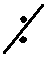 4.2.1.5 представлять и применять в виде буквенного равенства основное свойство дроби
 ;, k≠02.1 Числовые и буквенные выражения1.2.1.5 сравнивать буквенные, числовые выражения без скобок2.2.1.5 сравнивать буквенные, числовые выражения со скобками и без них (более 2-х действий: сложение и вычитание/умножение и деление в пределах 5)3.2.1.5 сравнивать буквенные и числовые выражения (более 3-х действий)4.2.1.6 сравнивать выражения с дробными числами2.1 Числовые и буквенные выражения1.2.1.6 находить значения выражений со скобками и без скобок, содержащих  два действия2.2.1.6 находить значения выражений со скобками и без скобок, содержащих два-три действия3.2.1.6 определять порядок действий и находить значения выражений со скобками и без  скобок, содержащих четыре действия 4.2.1.7 определять порядок действий и находить значения выражений со скобками и без скобок, содержащих более четырех действий 2.1 Числовые и буквенные выражения3.2.1.7 понимать формулы как равенства, устанавливающие взаимосвязь между величинами4.2.1.8выводить и применять формулы: пути при прямолиинейном равномерном движении s=v∙t, t=s: v,   v=s: t / деление числа с остатком a=b∙c+r/ формулы движения вдогонку и с отставанием2.2 Уравнения и неравенства1.2.2.1 распознавать равенство, неравенство, уравнение; различать верные и неверные равенства 2.2.2.1 определять подходящие числа для неравенств вида х􀂅и х >􀂅3.2.2.1 находить множество решений простейших неравенств4.2.2.1 находить множество решений двойных неравенств 2.2 Уравнения и неравенства1.2.2.2 решать уравнения способом подбора и на основе связи сложения и вычитания2.2.2.2  решать простейшие уравнения на умножение и деления; уравнения сложной структуры видах+(25-6)=38; (24-3)-х=8;а+6=7+803.2.2.2  решать простейшие уравнения на умножение и деления х:8=9; 51:х=17; 23×х=46; уравнения сложной структуры видах× (25:5)=60; (24×3):х=6;х: (17×2)=2;k+124 : 4  = 4654.2.2.2 решать уравнения вида39 + 490 :k  =46;230 ×а +40=1000:2Подраздел1 класс2 класс3 класс4 класс3.1 Геометрические фигуры и их классификация1.3.1.1 распознавать и называть геометрические фигуры: точка, прямая, кривая, ломаная, замкнутая и незамкнутая линии, отрезок,луч, угол2.3.1.1 распознавать и называть виды углов (прямой, острый, ту-пой); определять существенные признаки прямоугольника, квадрата, прямоугольного треугольника3.3.1.1 распознавать и называть окружность, круг иих элементы (центр, радиус, диаметр)/ различать симметричные и несимметричные плоские фигуры и соотносить их с предметами окружающего мира4.3.1.1 распознавать и называтьпрямоугольный треугольник, его элементы (катеты и гипотенуза), куб, прямоугольный параллелепипед и их элементы (вершины, ребра, грани)3.1 Геометрические фигуры и их классификация1.3.1.2 различать плоские фигуры (треугольник, круг, квадрат, прямоугольник)/ пространственные фигуры (куб, шар, цилиндр, конус, пирамида) и соотносить их с предметами окружающего мира2.3.1.2 классифицировать многоугольники3.3.1.2 классифицировать геометрические фигуры4.3.1.2 классифицировать треугольники3.1 Геометрические фигуры и их классификация1.3.1.3 измерять и сравнивать стороны геометрических фигур (треугольник, квадрат, прямоугольник)2.3.1.3 измерять длины сторон многоугольников, предметов  окружающего мира и обобщать, составлять, применять формулы нахождения периметра Р= 2 (а+в) ,Р = 4а,Р=а+в+с3.3.1.3 составлять и применять формулы нахождения площади прямоугольника S=a·b, квадратаS=a2, прямоугольного треугольникаS=(ab):2 и объектов  окружающего мира4.3.1.3 составлять и применять формулу нахождения объема прямоугольного параллелепипеда (V=a∙b∙c)3.1 Геометрические фигуры и их классификация2.3.1.4 находить неизвестную сторону фигуры по периметру и известным сторонам3.3.1.4 определять периметр комбинированных фигур изображенных на рисунке, плоских фигур в окружающем мире4.3.1.4 определять площадь комбинированных фигур, изображенных на рисунке, плоских фигур в окружающем мире3.1 Геометрические фигуры и их классификация2.3.1.5 строить плоские фигуры на бумаге в клетку по заданным значениям периметра, объяснять, как изменяется периметр с  изменением ее формы3.3.1.5 строить плоские фигуры на бумаге в клетку по заданным значениям площади, объяснять, как изменяется площадьфигуры с  изменением ее формы4.3.1.5 дополнять построение  плоских фигур относительно оси симметрии; находить величину угла3.2 Изображение и построение геометрических фигур1.3.2.1 изображать на плоскости прямую, кривую, ломаную замкнутую и незамкнутую линии /простейшие плоские фигуры (треугольник, четырехугольник) на точечной бумаге2.3.2.1 чертить  отрезки и прямые, геометрические фигуры на точечной бумаге, следуя инструкции о позиции, направлении и движении3.3.2.1 чертить  параллельные и пересекающиеся  прямые,   чертить пересекающие плоские фигуры на точечной бумаге и находить область их пересечения и объединения4.3.2.1 чертить  перпендикулярные прямые, симметричные и несимметричные плоские фигуры на точечной бумаге 3.2 Изображение и построение геометрических фигур1.3.2.2 чертить  отрезок заданой длины.2.3.2.2 чертить  прямой угол3.3.2.2 строить пряоугольник и квадрат (по данным сторонам), чертить  окружность  с помощью циркуля4.3.2.2 строить угол по заданной градусной мере, прямоугольный треугольникпо двум катетам, окружность и круг  по радиусу; перпендикуляр к прямой с помощью угольника3.2 Изображение и построение геометрических фигур1.3.2.3 составлять композиции из моделей плоских фигур и их частей2.3.2.3 делить модели плоских фигур на части и составлять из них композиции3.3.2.3 изготавливать развертку пространственной геометрической фигуры (куб, прямоугольный параллелепипед) и собирать ее модель 4.3.2.3 изготавливать развертку пространственной геометрической фигуры (пирамида, цилиндр,  конус) и собирать ее модель 3.2 Изображение и построение геометрических фигур1.3.2.4 определять основные отношения между геометрическими фигурами (больше-меньше, выше-ниже шире-уже, толще-тоньше)2.3.2.4 выполнять действия по  инструкции и определять исходную позицию, направление и движение (направо, налево, прямо, полный поворот, половина и четверть поворота почасовой и против часовой стрелки)3.3.2.4 объяснять изменения в положении пространственных фигур, с поворотом налево, направо, вид ее сверху и сбоку4.3.2.4 различать симметричные и несимметричные плоские фигуры и соотносить их с предметами окружающего мира3.3 Координаты точек и направление движения1.3.3.1 определять расположения отмеченных на числовом луче точек, относительно другдруга2.3.3.1  определять расположения отмеченных на линии точек, относительно другдруга.3.3.3.1  определять расположения отмеченных на плоской фигуре точек, относительно другдруга.4.3.3.1 составлять схемы движения объектов, используя начало и направления движения, выполнять соответствующие расчеты3.3 Координаты точек и направление движения4.3.3.2  определять исходную позицию и направление движения объектов, (навстречу друг другу, в противоположных направлениях)Подраздел1 класс2 класс3 класс4 класс4.1 Множества и операции над ними1.4.1.1 наглядно изображать 1 при помощи диаграммобъединение двух множеств и удаление части  множества2.4.1.1 наглядно изображать при помощи диаграммобъединение равночисленных множеств и разделение множества на  равночисленные части3. 4.1.1 наглядно изображать объединение и пересечение двух множеств при помощи диаграмм Эйлера-Венна4.4.1.1 определять характер отношений между множествами (равные, пересекающиеся и непересекающиеся множества, подмножество)4.1 Множества и операции над ними1.4.1.2 классифицировать множества по признакам их элементов (цвет, форма, размер, материал, действие объектов)2.4.1.2 составлять и классифицировать(разбивать) числовые множества по количеству цифр в записи чисел, делимости числа на 2, месту занимаемому в числовой последовательности. 3.4.1.2 составлять по заданному или самостоятельно установленному признаку элементов множества чисел, их объединение и пересечение.4. 4.1.2 демонстрировать пересечение прямых линий, геометрических фигур; выделять области пересечения и объединения4.1 Множества и операции над ними1.4.1.3 сравнивать множества объектов с помощью составления пар; определять  равные множества, пустое множество2.4.1.3 обозначать множества и его элементы на диаграмме; определять принадлежность элементов множеству3. 4.1.3 составлять подмножества множества чисел по заданному или самостоятельно установленному признаку их элементов4. 4.1.3 применять переместительное и сочетательное свойства объединения и пересечения множеств при решении  задач, уравнений и неравенств4.2 Высказывания1.4.2.1 определять верные и неверные  утверждения2.4.2.1 определять  истинность и ложность утверждений, составлять истинные и ложные утверждения3.4.2.1 составлять истинные или ложные высказывания4.4.2.1 составлять высказывания с математическим содержанием и определить их истинность и ложность4.2 Высказывания1.4.2.2 решать головоломки с одинаковыми цифрами и фигурами, ребусы, простейшие логические задачи на соответствие и истинность2.4.2.2 исследовать и решать числовые задачи, головоломки с разными числами, логические задачи на переливание и взвешивание3.4.2.2 решать задачи на логическое рассуждение методом составления таблиц и графов4.4.2.2 решать логические задачи на развитие пространственного мышления4.3 Последовательности1.4.3.1 составлять последовательность чисел до 10/  до 20/десятков до 100; определять закономерность в последовательности рисунков, фигур, символов, чисел в пределах 1002.4.3.1 определять закономерность в последовательности чисел до 100; сотнями до 10003.4.3.1 определять закономерность в последовательности чисел до 1000, тысячами до миллиона 4.4.3.1 определять закономерность в последовательности чисел до 1 000 000;  последовательности чисел, выраженных обыкновенными дробями 4.3 Последовательности1.4.3.2 определять последовательность действий и состояний в природе, составлять последовательность чисел, фигур, игрушек, разноцветных бус и находить нарушение закономерности2.4.3.2 составлять последовательность по заданной закономерности, находить нарушение3.4.3.2 составлять последовательность по самостоятельно выбранному правилу, находить нарушение4.4.3.2 составлять последовательность чисел/ группу чисел выбрав самостоятельно закономерность или правило4.4 Комбинации объектов                                                                                                                                                                                                                                                                                                                                                                                                                                                                                                                                                                                                                                                                                                                                                                                                                                                                                                                                                                                                                                                                                                                                                                                                                                                                                                                                                                                                                                                                                                                                                                                                                                                                 1.4.4.1 составлять варианты комбинаций «по два» из предметов окружающего мира2.4.4.1 составлять варианты комбинаций «по три» из предметов окружающего мира3.4.4.1 составлять  дерево возможностей и  использовать в решении задач, проблем в различных жизненных ситуациях4.4.4.1 решать комбинаторные задачи методом перебораПодраздел1 класс2 класс3 класс4 класс5.1 Задачи и математическая модель1.5.1.1 моделировать задачу в виде схемы, рисунка, краткой записи; подбирать опорную схему для решения задачи2.5.1.1 моделировать в виде таблицы, схемы, краткой записи задачи в одно действие; в два действия3.5.1.1 моделировать задачу в 2-3 действия в виде таблицы, линейной/столбчатой диаграммы, схемы, краткой записи4.5.1.1 моделировать задачу в виде чертежа, алгоритма, круговой диаграммы, графика5.1 Задачи и математическая модель1.5.1.2 использовать  понятия: больше, меньше, равно, столько же, на несколько единиц больше/меньше, длиннее, короче, тяжелее, легче, дороже, дешевле, цена; / термины, определяющие расположение, направление и расстояние между предметами2.5.1.2 использовать зависимость между величинами: «цена», «количество»; «стоимость»; длина, ширина, периметр при решении задач3.5.1.2 использовать зависимость между величинами: «масса одного предмета», «количество», «общая масса»; «расход на один предмет», «количество предметов», «общий расход»; ширина, длина, площадь при решении задач.4.5.1.2 использовать зависимость между величинами: производительность, время затраченное на работу, выполненная работа; урожайность, плошадь, масса урожая; скорость, время, расстояние; высота, ширина, длина, объем при решении задач.5.1 Задачи и математическая модель1.5.1.3 анализировать и решать задачи на: нахождение суммы и остатка;  составлять и решать обратные задачи	2.5.1.3 анализировать и решать задачи на: нахождение суммы одинаковых слагаемых; деление по содержанию и на равные части; составлять и решать обратные задачи3.5.1.3 анализировать и решать задачи на нахождение доли числа и величины; составлять и решать обратные задачи4.5.1.3 анализировать и решать задачи: на нахождение части целого; составлять и решать обратные задачи 1.5.1.4 анализировать и решать задачи на:  увеличение, уменьшение числа на несколько единиц, разностное сравнение,  составлять и решать обратные задачи2.5.1.4 анализировать и решать задачи на увеличение/уменьшение числа в несколько раз; кратное сравнение,  составлять и решать обратные задачи3.5.1.4 анализировать и решать задачи на зависимость между величинами; на нахождение неизвестного члена  пропорции 4.5.1.4 анализировать и решать задачи: на зависимость между величинами; на пропорциональное деление; на нахождение неизвестного по двум разностям1.5.1.5 анализировать и решать задачи нанахождение неизвестных компонентов сложения и вычитания,  составлять и решать обратные задачи2.5.1.5 анализировать и решать задачи на нахождение неизвестных компонентов умножения и деления; на нахождение стороны и периметра прямоугольника  (квадрата); составлять и решать обратные задачи, различать задачи с прямыми и косвенными вопросами (связанные с отношениями «больше/меньше на», «больше/меньше в раз»)3.5.1.5 анализировать и решать задачи: с косвенными вопросами (связанные с отношениями «больше/ меньше на», «больше/ меньше в раз»»); на нахождение стороны и площади прямоугольника , (квадрата); ребро и объем прямоугольного параллелепипеда (куба)4.5.1.5 анализировать и решать задачи на нахождение процента целого и наоборот, целого по его проценту 1.5.1.6 обосновывать выбор действий и объяснять способ решения задачи на сложение и вычитание2.5.1.6 обосновывать выбор действий и объяснять способ решения задачи на умножение и деление3.5.1.6 делать прикидку ответа  задачи в вычислениях, интерпретировать соответствие результата условиям составной задачи4.5.1.6 составлять, сравнивать, решать составные задачи разных видов1.5.1.7 моделировать и решать простые задачи на увеличение/уменьшение на несколько единиц, разностное сравнение2.5.1.7 моделировать и решать задачи в 2 действия (разные комбинации простых задач на увеличение/уменьшение в несколько раз; кратное сравнение)3.5.1.7 моделировать и решать задачи в 3 действия(разные комбинации простых задач на зависимость между величинами)4.5.1.7 моделировать и решать задачи в 3-4 действия разными способами и определять наиболее рациональный1.5.1.8 моделировать решение простых задач на сложение и вычитание в виде числового выражения2.5.1.8 моделировать решение простых задач на все действия в виде числового выражения; составных – в виде числового выражения и отдельных действий3.5.1.8 моделировать решение простых задач на все действия в виде буквенного выражения и уравнения; составных -  в виде числового выражения или отдельных действий. 4.5.1.8 моделировать решение составных задач на все действия в виде числового выражения и уравнения.4.5.1.9 решать арифметическим и алгебраическим способами задачи на встречное движение, движение в противоположных направлениях, движение вдогонку и с отставанием.5.2 Математический язык 1.5.2.1 отличать цифру от числа, наглядно изображать однозначные числа разными способами (совокупностями точек, палочек) и на  числовомлуче2.5.2.1 строить графические модели двухзначных чисел, использовать таблицу разрядов3.5.2.1 строить графические модели многозначных чисел, использовать таблицу разрядов и классов 4.5.2.1 использовать части плоской фигуры и числовой луч для иллюстрации образования, сравнения, сложения и вычитания обыкновенных дробей 5.2 Математический язык 1.5.2.2 использовать  знаки «+», «-», «≠», «=», «>», «<»/ цифры /символ неизвестного числа (􀂅)2.5.2.2 использовать для обозначения: множества заглавные буквы, его элементов --строчные буквы латинского алфавита; принадлежности и непринадлежности элемента множеству знакии.3.5.2.2 использовать для обозначения: пустого множества знак, пересечения множеств знак  и объединения множеств знак 5.2 Математический язык 1.5.2.3 использовать числовойлуч дляиллюстрации сложения и вычитания чисел, сравнения чисел (больше/меньше), чисел соседей, числовых интервалов и последовательности чисел 2.5.2.3 обозначать заглавными буквами латинского алфавита точки, отрезки, лучи, прямые и читать их по обозначению3.5.2.3 обозначать заглавными буквами латинского алфавита углы, многоугольники и читать их по обозначению4.5.2.3 обозначать заглавными буквами латинского алфавита куб, прямоугольный параллелепипед и читать их по обозначению5.2 Математический язык 1.5.2.4 использовать названия компонентов действий сложения и вычитания при чтении и записи выражений2.5.2.4 использоватьназвания компонентов действий умножения и деления при чтении и записи выражений3.5.2.4 использовать названия компонентов сложения, вычитания, умножения  и деления  при чтении и записи выражений со скобками4.5.2.4 использовать для обозначения: процента символ %, например 25%; градусной меры угла символ 0, например 4505.2 Математический язык 1.5.2.5 проводить сбор данных, систематизировать, достраивать/составлять таблицы, пиктограммы, диаграммы с помощью подручных материалов2.5.2.5 проводить сбор данных, систематизировать, строить таблицы и  диаграмм3.5.2.5 проводить сбор данных, систематизировать, проводить сравнение,  используя  диаграммы, пиктограммы4.5.2.5 интерпретировать информацию, сравнивать и обобщать данные, строить графики движения, составлять чертеж к задачам на движениеСквозные темыРаздел долгосрочного планаПодразделы программыЦели обученияІ четвертьІ четвертьІ четвертьІ четверть*В контексте тем «Все обо мне»,«Моя школа»Раздел 1A – Введение в числа1.1 Натуральные числа и число 0. Дроби1.1.1.1 понимать образование натуральных чисел и числа нуль;считать в прямом и обратном порядке в пределах 10; определять место числа в натуральном ряду чисел1.1.1.2 читать, записывать и сравнивать однозначные числа  1.1.1.3 определять состав однозначных чисел*В контексте тем «Все обо мне»,«Моя школа»Раздел 1A – Введение в числа1.2 Операции над числами1.1.2.1 понимать действие сложения как объединение множеств, не имеющих общих элементов и вычитание как удаление части множества1.1.2.5  выполнять устно сложение и вычитание  без перехода через десяток: однозначных чисел*В контексте тем «Все обо мне»,«Моя школа»Раздел 1A – Введение в числа3.3 Координаты точек и направление движения1.3.3.1 определять расположения отмеченных на числовом луче точек, относительно другдруга*В контексте тем «Все обо мне»,«Моя школа»Раздел 1A – Введение в числа4.3 Последовательности1.4.3.1 составлять последовательность чисел до 10*В контексте тем «Все обо мне»,«Моя школа»Раздел 1A – Введение в числа5.2 Математический язык1.5.2.1 отличать цифру от числа, наглядно изображать однозначные числа разными способами (совокупностями точек, палочек) и на  числовомлуче1.5.1.2 использовать  понятия: больше, меньше, равно, столько же, на несколько единиц больше/меньше, длиннее, короче, тяжелее, легче, дороже, дешевле, цена1.5.2.3 использовать числовойлуч дляиллюстрации сложения и вычитания чисел, сравнения чисел (больше/меньше), чисел соседей, числовых интервалов и последовательности чисел1.5.2.2использовать  знаки «+», «-»,  «=», «≠»,  «>», «<»,цифры1.5.2.4 использовать названия компонентов действий сложения и вычитания при чтении и записи выражений*В контексте тем «Все обо мне»,«Моя школа»Раздел 1В  – Геометрические фигуры4.1 Множества и операции над ними1.4.1.2 классифицировать множества по признакам их элементов (цвет, форма, размер, материал, действие объектов)*В контексте тем «Все обо мне»,«Моя школа»Раздел 1В  – Геометрические фигуры3.1 Геометрические фигуры1.3.1.1 распознавать и называть геометрические фигуры: точка, прямая, кривая, ломаная, замкнутая и незамкнутая линии, отрезок,луч, угол1.3.1.2 различать плоские фигуры (треугольник, круг, квадрат, прямоугольник)/ пространственные фигуры (куб, шар, цилиндр, конус, пирамида) и соотносить их с предметами окружающего мира*В контексте тем «Все обо мне»,«Моя школа»Раздел 1В  – Геометрические фигуры3.2 Взаимное расположение геометрических фигур1.3.2.3 составлять композиции из моделей плоских фигур и их частей*В контексте тем «Все обо мне»,«Моя школа»Раздел 1С – Величины их и измерения5.1 Задачи и математическая модель1.5.1.2 использовать  понятия: больше, меньше, равно, столько же, на несколько единиц больше/меньше, длиннее, короче, тяжелее, легче, дороже, дешевле, цена*В контексте тем «Все обо мне»,«Моя школа»Раздел 1С – Величины их и измерения1.3 Величины и их единицы измерения1.1.3.1различать величины: длина/масса/объем (емкость); выбирать меры и инструменты для их измерения, производить измерения 1.1.3.2 производить измерение величин, используя  единицы:см,дм/кг/л1.1.3.3 сравнивать значения величин см, дм/кг/ли выполнять действия над нимиІІ четвертьІІ четвертьІІ четвертьІІ четвертьВ контексте тем «Моя семья и друзья», «Мир вокруг нас»Раздел 2A – Сложение и вычитание чисел в пределах 201.1 Натуральные числа и число 0. Дроби1.1.1.1 считать в прямом и обратном порядке от 11 до 20; определять место числа в натуральном ряду чисел 1.1.1.3 определять разрядный состав чисел в пределах 20, раскладывать на сумму разрядных слагаемых 1.1.1.2 читать, записывать и сравнивать числа от 11 до 20 1.1.1.4 образовывать укрупненную единицу счета – десяток; считать, десятками до 100, записывать, сравниватьВ контексте тем «Моя семья и друзья», «Мир вокруг нас»Раздел 2A – Сложение и вычитание чисел в пределах 204.3 Последовательности1.4.3.1 составлять последовательность чисел до 20/десятков до 100, определять закономерность в последовательности рисунков, фигур, символов, чисел в пределах 100В контексте тем «Моя семья и друзья», «Мир вокруг нас»Раздел 2A – Сложение и вычитание чисел в пределах 201.2 Операции над числами1.1.2.5  выполнять устно сложение и вычитание  без перехода через десяток:  чисел в пределах 20/сложение и вычитание десятков1.1.2.1 понимать действие сложения как объединение множеств, не имеющих общих элементов и вычитание как удаление части множества1.1.2.4 составлять, знать и применять таблицу сложения  однозначных чисел без перехода через десяток 1.1.2.3 применять переместительное свойство сложения; свойство 0 и 1В контексте тем «Моя семья и друзья», «Мир вокруг нас»Раздел 2A – Сложение и вычитание чисел в пределах 202.1 Числовые и буквенные выражения1.2.1.1  составлять, читать,  записывать  и распознавать числовые выражения (суммы,  разности)В контексте тем «Моя семья и друзья», «Мир вокруг нас»Раздел 2A – Сложение и вычитание чисел в пределах 205.2 Математический язык1.5.2.2 использовать  знаки «+», «-», «=»1.5.2.4 использовать названия компонентов действий сложения и вычитания при чтении и записи выраженийВ контексте тем «Моя семья и друзья», «Мир вокруг нас»Раздел 2B – Числа и  закономерности1.1 Натуральные числа и число 0. Дроби1.1.1.5 считать в прямом и обратном порядке числовыми группами по 2 до 20; находить половину числа 2,4,6,8,10, предметов путем практического действия В контексте тем «Моя семья и друзья», «Мир вокруг нас»Раздел 2B – Числа и  закономерности4.3 Последовательности1.4.3.1 составлять последовательность чисел до 20/десятков до 100, определять закономерность в последовательности рисунков, фигур, символов, чисел в пределах 1001.4.3.2 определять последовательность действий и состояний в природе, составлять последовательность чисел, фигур, игрушек, разноцветных бус и находить нарушение закономерностиВ контексте тем «Моя семья и друзья», «Мир вокруг нас»Раздел 2B – Числа и  закономерности4.2 Высказывания1.4.2.2 решать головоломки с одинаковыми цифрами и фигурами, ребусыВ контексте тем «Моя семья и друзья», «Мир вокруг нас»Раздел 2C – Измерения величин и чисел3.1 Геометрические фигуры и их классификация1.3.1.3 измерять и сравнивать стороны геометрических фигур (треугольник, квадрат, прямоугольник)В контексте тем «Моя семья и друзья», «Мир вокруг нас»Раздел 2C – Измерения величин и чисел1.3 Величины и их единицы измерения1.1.3.1 различать величины: длина/масса/объем (емкость)/время; выбирать меры и инструменты для их измерения, производить измерения1.1.3.2 производить измерение величин, используя  единицы: см,дм/кг/л/ч1.1.3.3 сравнивать значения величин см, дм/кг/л/чи выполнять действия над ними1.1.3.4 преобразовывать единицы длины (см, дм) на основе соотношений между нимиІІІ четвертьІІІ четвертьІІІ четвертьІІІ четвертьВ контексте тем «Путешествие», «Традиции и фольклор»Раздел 3A - Действия с числами1.1 Натуральные числа и число 0. Дроби1.1.1.2 сравнивать однозначные числа /11-20 В контексте тем «Путешествие», «Традиции и фольклор»Раздел 3A - Действия с числами5.2 Математический язык1.5.2.2 использовать  знаки «+», «-», «≠», «=», «>», «<»В контексте тем «Путешествие», «Традиции и фольклор»Раздел 3A - Действия с числами1.2 Операции над числами1.2.1.6 находить значения выражений со скобками и без скобок, содержащих  два действия1.1.2.2 понимать, что сложение и вычитание - взаимообратные действия, определять зависимость между компонентами, результатами  этих действий1.1.2.3 применять переместительное свойство сложения; свойство 0 и 1В контексте тем «Путешествие», «Традиции и фольклор»Раздел 3B – Величины. Ориентирование во времени1.3 Величины и их единицы измерения1.1.3.5 определять время в часах по циферблату /различатьединицы измерения времени: минута, час, день, неделя, месяц1.1.3.1 различать величины: длина/масса/объем (емкость)/время; выбирать меры и инструменты для их измерения, производить измерения1.1.3.2 производить измерение величин, используя  единицы: см,дм/кг/л/чВ контексте тем «Путешествие», «Традиции и фольклор»Раздел 3C – Равенства и неравенства. Уравнения2.2 Уравнения и неравенства1.2.2.1 распознавать равенство, неравенство, уравнение; различать верные и неверные равенства 1.2.2.2 решать уравнения способом подбора и на основе связи сложения и вычитанияВ контексте тем «Путешествие», «Традиции и фольклор»Раздел 3C – Равенства и неравенства. Уравнения2.1 Числовые и буквенные выражения1.2.1.1 составлять, читать,  записывать  и распознавать числовые и буквенные выражения (суммы,  разности)1.2.1.2 находить значения буквенного выражения в одно действие при заданном значении буквы1.2.1.3 представлять и применять в виде буквенного равенства связи между сложением и вычитанием: а+b=с, c–a=b, c-b=a1.2.1.4 представлять в виде буквенного равенства свойства 0 при сложении и вычитании: a+0=a; a-0=a1.2.1.5 сравнивать буквенные, числовые выражения без скобокВ контексте тем «Путешествие», «Традиции и фольклор»Раздел 3C – Равенства и неравенства. Уравнения5.2 Математический язык1.5.2.2 использовать  знаки «+», «-», «≠», «=», «>», «<»/ цифры /символ неизвестного числа (􀂅)В контексте тем «Путешествие», «Традиции и фольклор»Раздел 3C – Равенства и неравенства. Уравнения5.1 Задачи и математическая модель1.5.1.1 моделировать задачу в виде схемы, рисунка, краткой записи; подбирать опорную схему для решения задачи1.5.1.3 анализировать и решать задачи на: нахождение суммы и остатка;  составлять и решать обратные задачи1.5.1.4 анализировать и решать задачи на:  увеличение, уменьшение числа на несколько единиц, разностное сравнение,  составлять и решать обратные задачи1.5.1.5 анализировать и решать задачи нанахождение неизвестных компонентов сложения и вычитания,  составлять и решать обратные задачиІV четвертьІV четвертьІV четвертьІV четвертьВ контексте тем «Еда и напитки»,«В здоровом теле – здоровый дух»Раздел 4A – Вычисления в повседневной жизни1.3 Величины и их единицы измерения1.1.3.6 производить различные операции с монетами 1 тенге, 2 тенге, 5 тенге, 10 тенге, 20 тенгеВ контексте тем «Еда и напитки»,«В здоровом теле – здоровый дух»Раздел 4A – Вычисления в повседневной жизни5.1 Задачи и математическая модель1.5.1.2 использовать  понятия: больше, меньше, равно, столько же, на несколько единиц больше/меньше, длиннее, короче, тяжелее, легче, дороже, дешевле, цена1.5.1.4 анализировать и решать задачи на:  увеличение, уменьшение числа на несколько единиц, разностное сравнение,  составлять и решать обратные задачи1.5.1.3 анализировать и решать задачи на: нахождение суммы и остатка;  составлять и решать обратные задачи1.5.1.6 обосновывать выбор действий и объяснять способ решения задачи на сложение и вычитание1.5.1.7 моделировать и решать простые задачи на увеличение/уменьшение на несколько единиц, разностное сравнениеВ контексте тем «Еда и напитки»,«В здоровом теле – здоровый дух»Раздел 4B – Множества объектов и элементы логики5.2 Математический язык1.5.2.5 проводить сбор данных, систематизировать, достраивать/составлять таблицы, пиктограммы, диаграммы с помощью подручных материаловВ контексте тем «Еда и напитки»,«В здоровом теле – здоровый дух»Раздел 4B – Множества объектов и элементы логики4.2 Высказывания1.4.2.1 определять верные и неверные  утверждения1.4.2.2 решать простейшие логические задачи на соответствие и истинностьВ контексте тем «Еда и напитки»,«В здоровом теле – здоровый дух»Раздел 4B – Множества объектов и элементы логики4.1 Множества и операции над ними1.4.1.2 классифицировать множества по признакам их элементов (цвет, форма, размер, материал, действие объектов)1.4.1.3 сравнивать множества объектов с помощью составления пар; определять  равные множества, пустое множество1.4.1.1 наглядно изображать 1 при помощи диаграммобъединение двух множеств и удаление части  множестваВ контексте тем «Еда и напитки»,«В здоровом теле – здоровый дух»Раздел 4B – Множества объектов и элементы логики4.4 Комбинации объектов                                                                                                                                                                                                                                                                                                                                                                                                                                                                                                                                                                                                                                                                                                                                                                                                                                                                                                                                                                                                                                                                                                                                                                                                                                                                                                                                                                                                                                                                                                                                                                                                                                                                 1.4.4.1 составлять варианты комбинаций «по два» из предметов окружающего мираВ контексте тем «Еда и напитки»,«В здоровом теле – здоровый дух»Раздел 4B – Множества объектов и элементы логики1.3 Величины и их единицы измерения1.1.3.1 различать величины: длина/масса/объем (емкость)/время; выбирать меры и инструменты для их измерения, производить измерения1.1.3.3 сравнивать значения величин см, дм/кг/л/чи выполнять действия над нимиВ контексте тем «Еда и напитки»,«В здоровом теле – здоровый дух»Раздел 4C – Расположение и направление объектов3.1 Геометрические фигуры и их классификация1.3.1.2 различать плоские фигуры (треугольник, круг, квадрат, прямоугольник)/ пространственные фигуры (куб, шар, цилиндр, конус, пирамида) и соотносить их с предметами окружающего мираВ контексте тем «Еда и напитки»,«В здоровом теле – здоровый дух»Раздел 4C – Расположение и направление объектов3.2 Изображение и расположение геометрических фигур1.3.2.1 изображать на плоскости прямую, кривую, ломаную замкнутую и незамкнутую линии /простейшие плоские фигуры (треугольник, четырехугольник) на точечной бумаге1.3.2.2 чертить отрезок заданой длины1.3.2.3 составлять композиции из моделей плоских фигур и их частей1.3.2.4 определять основные отношения между геометрическими фигурами (больше-меньше, выше-ниже шире-уже, толще-тоньше)В контексте тем «Еда и напитки»,«В здоровом теле – здоровый дух»Раздел 4C – Расположение и направление объектов5.1 Задачи и математическая модель1.5.1.2 использовать термины, определяющие расположение, направление и расстояние между предметамиСквозные темыРаздел долгосрочного планаПодразделы программыЦели обученияІ четвертьІ четвертьІ четвертьІ четвертьВ* контексте тем «Все обо мне»,«Моя семья и друзья»Раздел 1А - Двузначные числа1.1 Натуральные числа и число 0. Дроби2.1.1.1 понимать образование чисел в пределах 100; считать в прямом и обратном порядке в пределах 100; определять место числа в натуральном ряду чисел 2.1.1.2 читать, записывать и сравнивать двузначные числа2.1.1.3 **определять разрядный состав двухзначных чисел, раскладывать на сумму разрядных слагаемыхВ* контексте тем «Все обо мне»,«Моя семья и друзья»Раздел 1А - Двузначные числа5.2 Математический язык2.5.2.1 строить графические модели двухзначных чисел, использовать таблицу разрядовВ* контексте тем «Все обо мне»,«Моя семья и друзья»Раздел 1В - Действия с числами. Задачи1.2 Операции над числами2.1.2.4 **составлять, знать и применять таблицу сложения однозначных чисел с переходом через десяток 2.1.2.5 ** выполнять устно сложение и вычитание однозначных чисел с переходом через десяток в пределах  1002.1.2.6 выполнять устно сложение и вычитание  двузначных чисел без перехода через десяток в таких случаях, как  40+17, 57-40, 57-17, 35±122.1.2.7 выполнять устно сложение и вычитание чисел с переходом через десяток в случаях вида: 45±9,45±19, 26+14, 40-14, 65+35, 100-352.1.2.3**применять переместительное, сочетательное свойства сложения для рационализации вычисленийВ* контексте тем «Все обо мне»,«Моя семья и друзья»Раздел 1В - Действия с числами. Задачи2.1 Числовые и буквенные выражения2.2.1.6 находить значения выражений со скобками и без скобок, содержащих два/три арифметических действия и определять порядок действийВ* контексте тем «Все обо мне»,«Моя семья и друзья»5.1 Задачи и математическая модель2.5.1.1 моделировать в виде таблицы, схемы, краткой записи задачи в одно действие; в два действия2.5.1.8 **моделировать решение простых задач на все действия в виде числового выраженияВ* контексте тем «Все обо мне»,«Моя семья и друзья»Раздел 1С –Величины и их единицы измерения1.3 Величины и их единицы измерения2.1.3.1 различать шкалы различныхизмерительных приборов и определять по ним соответствующие значения величин2.1.3.2**производить измерение величин, используя единицы: м/ц2.1.3.3**сравнивать значения величин длины: см, дм, м/ массы: кг, ц/ объема (емкости):  л и выполнять действия сложения/вычитания/ умножения/деления над значениями величин2.1.3.4**преобразовывать единицы измерения длины: см, дм, м, массы: кг, ц  на основе соотношений между нимиІІ четвертьІІ четвертьІІ четвертьІІ четверть*В контексте тем «Моя школа», «Мой родной край»Раздел 2A – Сложение и вычитание двузначных чисел. Сотни. Задачи1.1 Натуральные числа и число 0. Дроби2.1.1.3**читать, записывать и использовать   римскую нумерацию чисел до 122.1.1.4 образовывать укрупненную единицу счета – сотня; считать сотнями до 1000, записывать, сравнивать*В контексте тем «Моя школа», «Мой родной край»Раздел 2A – Сложение и вычитание двузначных чисел. Сотни. Задачи1.2 Операции над числами2.1.2.3** применять переместительное, сочетательное свойства сложения для рационализации вычислений2.1.2.5**выполнять устно сложение и вычитание сотен2.1.2.8 применять алгоритмы сложения и вычитания двузначных чисел в таких случаях, как 34+23, 57-23, 27+34,61-27, 47+33, 80-47*В контексте тем «Моя школа», «Мой родной край»Раздел 2A – Сложение и вычитание двузначных чисел. Сотни. Задачи4.3 Последовательности2.4.3.1 определять закономерность в последовательности чисел до 100, сотнями до 10002.4.3.2 составлять последовательность по заданной закономерности, находить нарушение*В контексте тем «Моя школа», «Мой родной край»Раздел 2A – Сложение и вычитание двузначных чисел. Сотни. Задачи5.1 Задачи и математическая модель2.5.1.1** моделировать в виде таблицы, схемы, краткой записи задачи в два действия 2.5.1.7** моделировать и решать задачи в 2 действия2.5.1.8** моделировать решение составных задач в виде числового выражения и отдельных действий*В контексте тем «Моя школа», «Мой родной край»Раздел 2B – Величины и их единицы 1.3 Величины и их единицы измерения2.1.3.3 сравнивать значения величин длины: см, дм, м/ массы: кг, ц/ объема (емкости):  л / времени: ч, мин, месяц, год и выполнять действия сложения/вычитания/ умножения/деления над значениями величин2.1.3.4 преобразовывать единицы измерения длины: см, дм, м, массы: кг, ц/ времени: ч, мин., месяц, год на основе соотношений между ними2.1.3.5 определять время по циферблату: часы и минуты*В контексте тем «Моя школа», «Мой родной край»Раздел 2С – Обозначение множества и его элемента. Знакии4.1 Множества и операции над ними 2.4.1.2 составлять и классифицировать (разбивать) числовые множества по количеству цифр в записи чисел, делимости числа на 2, месту занимаемому в числовой последовательности.2.4.1.3 обозначать множества и его элементы на диаграмме; определять принадлежность элементов множеству, объединению и пересечению множеств*В контексте тем «Моя школа», «Мой родной край»Раздел 2С – Обозначение множества и его элемента. Знакии4.2 Высказывания2.4.2.1 определять истинность и ложность утверждений, составлять истинные и ложные утверждения*В контексте тем «Моя школа», «Мой родной край»Раздел 2С – Обозначение множества и его элемента. Знакии4.4 Комбинации объектов                                                                                                                                                                                                                                                                                                                                                                                                                                                                                                                                                                                                                                                                                                                                                                                                                                                                                                                                                                                                                                                                                                                                                                                                                                                                                                                                                                                                                                                                                                                                                                                                                                                                 2.4.4.1 составлять варианты комбинаций «по три» из предметов окружающего мира*В контексте тем «Моя школа», «Мой родной край»Раздел 2С – Обозначение множества и его элемента. Знакии5.2Математический язык2.5.2.2 использовать заглавные буквы латинского алфавита для обозначения множества, его элементов - строчные буквы; принадлежности  и непринадлежности элемента множеству знакии2.5.2.5 проводить сбор данных, систематизировать, строить таблицы и диаграммІІІ четвертьІІІ четвертьІІІ четвертьІІІ четверть*В контексте тем «В здоровом теле – здоровый дух!», «Традиции и фольклор»Раздел 3А – Геометрические фигуры и взаимное их расположение 3.1 Геометрические фигуры и их классификация 2.3.1.1 распознавать и называть виды углов (прямой, острый, тупой)/ определять существенные признаки прямоугольника, квадрата, прямоугольного треугольника2.3.1.2 классифицировать многоугольники*В контексте тем «В здоровом теле – здоровый дух!», «Традиции и фольклор»Раздел 3А – Геометрические фигуры и взаимное их расположение 3.2 Изображение и построение геометрических фигур2.3.2.1 чертить отрезки и прямые, геометрические фигуры на точечной бумаге, следуя инструкции о позиции, направлении и движении2.3.2.2 чертить прямой угол*В контексте тем «В здоровом теле – здоровый дух!», «Традиции и фольклор»Раздел 3А – Геометрические фигуры и взаимное их расположение 4.3 Последовательности2.4.3.2 составлять последовательность по заданной закономерности, находить нарушение*В контексте тем «В здоровом теле – здоровый дух!», «Традиции и фольклор»Раздел 3В - Умножение и деление. Задачи 1.1 Натуральные числа и число 0. Дроби2.1.1.5 считать в прямом и обратном порядке числовыми группами по 3, 4, 5 до 50; различать четные/нечетные числа; демонстрировать деление группы предметов на 6,7,8,9 равных частей*В контексте тем «В здоровом теле – здоровый дух!», «Традиции и фольклор»Раздел 3В - Умножение и деление. Задачи 1.2 Операции над числами2.1.2.1 понимать умножение как сложение одинаковых слагаемых и деление как разбиение объектов по содержанию, на равные части2.1.2.2 понимать, что умножение и деление - взаимообратные действия, определять зависимость между компонентами, результатами этих действий2.1.2.4**составлять, знать и применять таблицу умножения на 2; 3; 4; 5*В контексте тем «В здоровом теле – здоровый дух!», «Традиции и фольклор»Раздел 3В - Умножение и деление. Задачи 1.3 Величины и их единицы измерения2.1.3.6 различать монеты в 50 тенге, 100 тенге, купюры 200 тенге, 5200 тенге и производить различные операции с ними*В контексте тем «В здоровом теле – здоровый дух!», «Традиции и фольклор»Раздел 3В - Умножение и деление. Задачи 4.1 Множества и операции над ними2.4.1.1 наглядно изображать при помощи диаграммобъединение равночисленных множеств и разделение множества на  равночисленные части*В контексте тем «В здоровом теле – здоровый дух!», «Традиции и фольклор»Раздел 3В - Умножение и деление. Задачи 5.1 Задачи2.5.1.3 анализировать и решать задачи на: нахождение суммы одинаковых слагаемых; деление по содержанию и на равные части; составлять и решать обратные задачи*В контексте тем «В здоровом теле – здоровый дух!», «Традиции и фольклор»Раздел 3С – Числовые и буквенные выражения. Уравнения. Задачи2.1 Числовые и буквенные выражения2.2.1.1 составлять, читать, записывать и распознавать числовые и буквенные выражения (произведения, частного) / равенства и неравенства2.2.1.2 находить значение буквенного выражения в два действия при заданном значении буквы.2.2.1.3 представлять и применять в виде буквенного равенства свойства сложения и умножения: a+b=b+a, (a+b) +c=a+(b+c), ab=ba2.2.1.4 представлять в виде буквенного равенства свойства умножения числа на 1, деление числа на 1: a∙1=a, a:1=a*В контексте тем «В здоровом теле – здоровый дух!», «Традиции и фольклор»Раздел 3С – Числовые и буквенные выражения. Уравнения. Задачи2.2 Равенства и неравенства. Уравнения2.2.2.1 определять подходящие числа для неравенств вида х <􀂅и х >􀂅2.2.2.2 решать простейшие уравнения на умножение и деления;уравнения сложной структуры видах+(25-6) =38; (24-3) -х=8;а+6=7+80*В контексте тем «В здоровом теле – здоровый дух!», «Традиции и фольклор»Раздел 3С – Числовые и буквенные выражения. Уравнения. Задачи5.1 Задачи и математическая модель2.5.1.2** использовать при решении задач зависимость между величинами: цена,  количество, стоимость2.5.1.4 анализировать и решать задачи на увеличение/ уменьшение числа в несколько раз; кратное сравнение, составлятьи решать обратные задачи2.5.1.5** анализировать и решать задачи на нахождение неизвестных компонентов умножения и деления; составлять и решать обратные задачи, различать задачи с прямыми и косвенными вопросами (связанные с отношениями «больше/меньше на», «больше/меньше в раз»)2.5.1.6 обосновывать выбор действий и объяснять способ решения задачи на умножение и деление2.5.1.7 моделировать и решать задачи в 2 действия (разные комбинации простых задач на увеличение/уменьшение в несколько раз; кратное сравнение)2.5.1.8 моделировать решение простых задач на все действия в виде числового выражения; составных – в виде числового выражения и отдельных действий*В контексте тем «В здоровом теле – здоровый дух!», «Традиции и фольклор»Раздел 3С – Числовые и буквенные выражения. Уравнения. Задачи5.2 Математический язык2.5.2.4 использоватьназвания компонентов действий умножения и деления при чтении и записи выраженийІV четвертьІV четвертьІV четвертьІV четверть*В контексте тем «Окружающая среда»,«Путешествие»Раздел 4A – Рациональные способы вычислений1.2 Операции над числами2.1.2.3 применять переместительное, сочетательное свойства сложения и переместительное свойство умножения для рационализации вычислений*В контексте тем «Окружающая среда»,«Путешествие»Раздел 4A – Рациональные способы вычислений2.1 Числовые и буквенные выражения2.2.1.5 сравнивать буквенные, числовые выражения со скобками и без них, содержащих более 2-х  арифметических действий2.2.1.6 находить значения выражений со скобками и без скобок, содержащих два/три арифметических действия и определять порядок действий*В контексте тем «Окружающая среда»,«Путешествие»Раздел 4B – Способы решения задач5.1 Задачи и математическая модель2.5.1.4 анализировать и решать задачи на увеличение/ уменьшение числа в несколько раз; кратное сравнение, составлятьи решать обратные задачи2.5.1.5** различать задачи с прямыми и косвенными вопросами (связанные с отношениями «больше/меньше на», «больше/меньше в раз»)2.5.1.8 моделировать решение простых задач на все действия в виде числового выражения; составных – в виде числового выражения и отдельных действий*В контексте тем «Окружающая среда»,«Путешествие»Раздел 4C – Геометрические фигуры. Периметр. Площадь3.1 Геометрические фигуры и их классификация2.3.1.3 измерять длины сторон многоугольников, предметов окружающего мира и обобщать, составлять, применять формулы нахождения периметра Р= 2(а+ b),Р = 4а,Р=а+ b +с2.3.1.4 находить неизвестную сторону фигуры по периметру и известным сторонам2.3.1.5 строить плоские фигуры на бумаге в клетку по заданным значениям периметра, объяснять, как изменяется периметр с изменением ее формы*В контексте тем «Окружающая среда»,«Путешествие»Раздел 4C – Геометрические фигуры. Периметр. Площадь3.2 Изображение и построение геометрических фигур2.3.2.3 делить модели плоских фигур на части и составлять из них композиции2.3.2.4 выполнять действия по инструкции и определять исходную позицию, направление и движение (направо, налево, прямо, полный поворот, половина и четверть поворота почасовой и против часовой стрелки)*В контексте тем «Окружающая среда»,«Путешествие»Раздел 4C – Геометрические фигуры. Периметр. Площадь3.3 Координаты точек и направление движения2.3.3.1  определять расположения отмеченных на линии точек относительно другдруга*В контексте тем «Окружающая среда»,«Путешествие»Раздел 4C – Геометрические фигуры. Периметр. Площадь4.2 Высказывания2.4.2.2 исследовать и решать числовые задачи; головоломки с разными числами;   логические задачи на переливание и взвешивание*В контексте тем «Окружающая среда»,«Путешествие»Раздел 4C – Геометрические фигуры. Периметр. Площадь5.1 Задачи и математическая модель  2.5.1.2** использовать при решении задач зависимость между величинами: длина, ширина, периметр2.5.1.5** анализировать и решать задачи на нахождение стороны и периметра прямоугольника (квадрата); составлять и решать обратные задачи*В контексте тем «Окружающая среда»,«Путешествие»Раздел 4C – Геометрические фигуры. Периметр. Площадь5.2 Математический язык 2.5.2.3 обозначать заглавными буквами латинского алфавита точки, отрезки, лучи, прямые и читать их по обозначениюСквозные темыРаздел долгосрочного планаПодразделы программыЦели обученияІ четвертьІ четвертьІ четвертьІ четвертьВконтексте тем «Живая природа», «Что такое хорошо, что такое плохо?(свет и темнота)»Раздел 1А - Числа в пределах 1000. Сложение и вычитание1.1 Натуральные числа и число 0. Дроби3.1.1.1 понимать образование чисел в пределах 1000; считать в прямом и обратном порядке в пределах 1000; определять место числа в натуральном ряду чисел3.1.1.2 читать, записывать и сравнивать трехзначные числа3.1.1.3 определять разрядный и классовый состав трехзначных чисел и общее количество разрядных единиц, раскладывать на сумму разрядных слагаемых3.1.1.4 образовывать укрупненную единицу счета – тысяча; считать тысячами до 1 000 000, записывать, сравниватьВконтексте тем «Живая природа», «Что такое хорошо, что такое плохо?(свет и темнота)»Раздел 1А - Числа в пределах 1000. Сложение и вычитание5.2 Математический язык3.5.2.1 строить графические модели многозначных чисел, использовать таблицу разрядов и классов3.5.2.4использовать названия компонентов сложения, вычитания при чтении и записи выражений со скобкамиВконтексте тем «Живая природа», «Что такое хорошо, что такое плохо?(свет и темнота)»Раздел 1А - Числа в пределах 1000. Сложение и вычитание1.2 Операции над числами3.1.2.5 выполнять устно сложение и вычитание трехзначных чисел, тысяч  на основе их десятичного состава3.1.2.8 применять алгоритмы сложения и вычитания трехзначных чиселВконтексте тем «Живая природа», «Что такое хорошо, что такое плохо?(свет и темнота)»Раздел 1А - Числа в пределах 1000. Сложение и вычитание2.1 Числовые и буквенные выражения3.2.1.1 составлять, читать,  записывать  и распознавать буквенные выражения с одной буквой /двумя буквами3.2.1.2 находить значение числового выражения с двумя буквами при заданных значениях буквВконтексте тем «Живая природа», «Что такое хорошо, что такое плохо?(свет и темнота)»Раздел 1А - Числа в пределах 1000. Сложение и вычитание2.2 Уравнения и неравенства 3.2.2.1 находить множество решений простейших неравенствВконтексте тем «Живая природа», «Что такое хорошо, что такое плохо?(свет и темнота)»Раздел 1А - Числа в пределах 1000. Сложение и вычитание4.3 Последовательности3.4.3.1 определять закономерность в последовательности чисел до 1000, тысячами до миллиона 3.4.3.2 составлять последовательность по самостоятельно выбранному правилу, находить нарушениеВконтексте тем «Живая природа», «Что такое хорошо, что такое плохо?(свет и темнота)»Раздел 1В - Умножение и деление1.2 Операции над числами3.1.2.2 применять свойство 0 и 1 при выполнении умножения и деления; знать о невозможности деления числа на 03.1.2.3 применять переместительное свойство умножения для рационализации вычисленийВконтексте тем «Живая природа», «Что такое хорошо, что такое плохо?(свет и темнота)»Раздел 1В - Умножение и деление1.3 Величины и их единицы  измерения3.1.3.1 называть объекты, которые  имеют площадь, выбирать меры и инструменты для измерения площади, производить измерения палеткой3.1.3.3 сравнивать значения величин см2, дм2, м2, га и выполнять действия над нимиВконтексте тем «Живая природа», «Что такое хорошо, что такое плохо?(свет и темнота)»Раздел 1В - Умножение и деление2.1 Числовые и буквенные выражения3.2.1.4 представлять в виде буквенного равенства свойства умножения числа на 0: a∙0=0; невозможность деления числа на 0: a 0Вконтексте тем «Живая природа», «Что такое хорошо, что такое плохо?(свет и темнота)»Раздел 1В - Умножение и деление4.1 Множества и операции над ними3. 4.1.1 наглядно изображать объединение и пересечение двух множеств при помощи диаграмм Эйлера-Венна3.4.1.2 составлять по заданному или самостоятельно установленному признаку элементов множества чисел, их объединение и пересечение3.5.2.2 использовать для обозначения: пустого множества знак, пересечения множеств знак  и объединения множеств знак Вконтексте тем «Живая природа», «Что такое хорошо, что такое плохо?(свет и темнота)»Раздел 1В - Умножение и деление4.4 Комбинации объектов                                                                                                                                                                                                                                                                                                                                                                                                                                                                                                                                                                                                                                                                                                                                                                                                                                                                                                                                                                                                                                                                                                                                                                                                                                                                                                                                                                                                                                                                                                                                                                                                                                                                 3.4.4.1 составлять  дерево возможностей и  использовать в решении задач, проблем в различных жизненных ситуацияхВконтексте тем «Живая природа», «Что такое хорошо, что такое плохо?(свет и темнота)»Раздел 1В - Умножение и деление5.1 Задачи и математическая модель3.5.1.1 моделировать задачу в 2-3 действия в виде схемы, краткой записи3.5.1.4 анализировать и решать задачи на зависимость между величинамиВконтексте тем «Живая природа», «Что такое хорошо, что такое плохо?(свет и темнота)»Раздел 1В - Умножение и деление5.2 Математический язык3.5.2.4использовать названия компонентов умножения  и деления  при чтении и записи выражений со скобкамиВконтексте тем «Живая природа», «Что такое хорошо, что такое плохо?(свет и темнота)»Раздел 1С - Табличное умножение и деление1.2 Операции над числами3.1.2.4 составлять, знать и применять таблицу умножения и деления на 6; 7; 8; 9Вконтексте тем «Живая природа», «Что такое хорошо, что такое плохо?(свет и темнота)»Раздел 1С - Табличное умножение и деление2.1 Числовые и буквенные выражения3.2.1.1 составлять, читать,  записывать  и распознавать буквенные выражения с одной буквой/двумя буквами3.2.1.6 определять порядок действий и находить значения выражений со скобками и без  скобок, содержащих четыре действия3.2.1.7 понимать формулы как равенства, устанавливающие взаимосвязь между величинамиВконтексте тем «Живая природа», «Что такое хорошо, что такое плохо?(свет и темнота)»Раздел 1С - Табличное умножение и деление5.1 Задачи и математическая модель3.5.1.2 использовать зависимость между величинами: «масса одного предмета», «количество», «общая масса»; «расход на один предмет», «количество предметов», «общий расход» при решении задач3.5.1.5 анализировать и решать задачи: с косвенными вопросами (связанные с отношениями «больше/ меньше на», «больше/ меньше в раз»»)ІІ четвертьІІ четвертьІІ четвертьІІ четвертьРаздел 2А - Доли1.1 Натуральные числа и число 0. Дроби3.1.1.5 демонстрировать образование доли, читать записывать, сравнивать их3.1.1.6 читать, записывать обыкновенные дроби;сравнивать дроби с одинаковыми знаменателями с использованием наглядностиВ контексте тем «Время»,  «Архитектура»1.2 Операции над числами3.1.2.1  понимать, что дроби – это одна или несколько частей целого и как частное двух натуральных чисел3.1.2.14 находить часть числа/величины и число/величину по его/ее части: половину, четвертую, третью, десятую часть от чисел в пределах 100 и сотенВ контексте тем «Время»,  «Архитектура»5.1 Задачи и математическая модель3.5.1.3 анализировать и решать задачи на нахождение доли числа и величины; составлять и решать обратные задачи3.5.1.4 анализировать и решать задачи на зависимость между величинами; на нахождение неизвестного члена  пропорцииВ контексте тем «Время»,  «Архитектура»Раздел 2В – Площадь. Величины3.1 Геометрические фигуры и их классификация3.3.1.1 распознавать и называть окружность, круг иих элементы (центр, радиус, диаметр)/ различать симметричные и несимметричные плоские фигуры и соотносить их с предметами окружающего мира3.3.1.2 классифицировать геометрические фигуры3.3.1.3 составлять и применять формулы нахождения площади прямоугольника S=a·b, квадратаS=a2, прямоугольного треугольникаS=(ab):2 и объектов  окружающего мира3.3.1.4 определять периметр комбинированных фигур изображенных на рисунке, плоских фигур в окружающем мире3.3.1.5 строить плоские фигуры на бумаге в клетку по заданным значениям площади, объяснять, как изменяется площадь фигуры с  изменением ее формыВ контексте тем «Время»,  «Архитектура»Раздел 2В – Площадь. Величины3.2 Изображение и построение геометрических фигур3.3.2.1 чертить  параллельные и пересекающиеся  прямые,   чертить пересекающие плоские фигуры на точечной бумаге и находить область их пересечения и объединения3.3.2.2 строить прямоугольник и квадрат (по данным сторонам), чертить  окружность  с помощью циркуляВ контексте тем «Время»,  «Архитектура»Раздел 2В – Площадь. Величины3.3 Координаты точек и направление движения3.3.3.1  определять расположения отмеченных на плоской фигуре точек, относительно другдруга.В контексте тем «Время»,  «Архитектура»Раздел 2В – Площадь. Величины1.3 Величины и их единицы измерения3.1.3.1 называть объекты, которые  имеют площадь, выбирать меры и инструменты для измерения площади, производить измерения палеткой3.1.3.2 производить измерение величин, используя  единицы:мм, км/ г, т/см2, дм2, м23.1.3.3 сравнивать значения величин мм, см, дм, м /г, кг, ц, т/л/см2, дм2, м2, га и выполнять действия над ними3.1.3.4 преобразовывать единицы длины мм,см,дм,км,/ массы г, кг,ц,т,/ площади см2,дм2, м2,на основе соотношений между нимиВ контексте тем «Время»,  «Архитектура»Раздел 2В – Площадь. Величины5.1 Задачи и математическая модель3.5.1.2 использовать зависимость между величинами: ширина, длина, площадь при решении задач3.5.1.4 анализировать и решать задачи на зависимость между величинами; на нахождение неизвестного члена  пропорции3.5.1.5  анализировать и решать задачи:на нахождение стороны и площади прямоугольника (квадрата)В контексте тем «Время»,  «Архитектура»5.2Математический язык3.5.2.3 обозначать заглавными буквами латинского алфавита углы, многоугольники и читать их по обозначениюВ контексте тем «Время»,  «Архитектура»Раздел 2С -  внетабличное умножение и деление. 
Устное умножение и деление.1.2 Операции над числами3.1.2.5 выполнять устно сложение и вычитание трехзначных чисел на основе их десятичного состава3.1.2.8 применять алгоритмы сложения и вычитания трехзначных чисел 3.1.2.9 применять правила деления суммы и произведения на однозначное число, умножение суммы на число при устном выполнении умножения и деления чисел в пределах 1003.1.2.12 применять алгоритмы умножения и деления трехзначного числа, оканчивающегося нулями, на однозначное числоІІІ четвертьІІІ четвертьІІІ четвертьІІІ четвертьРаздел 3А -  Внетабличное умножение и деление 1.2 Операции над числами3.1.2.1 понимать квадрат числа как произведение двух одинаковых множителей и куб числа – трех одинаковых множителей3.1.2.3 применять сочетательное, распределительное свойства умножения для рационализации вычислений3.1.2.6 выполнять деление с остатком на однозначное число3.1.2.7 выполнять устно умножение и деление внетабличных случаях вида: 17×5; 96:6; 75:15; 84:43.1.2.9 применять правила деления суммы и произведения на однозначное число, умножение суммы на число при устном выполнении умножения и деления чисел в пределах 100В контексте тем «Искусство», «Выдающиеся личности»2.2 Уравнения и неравенства 3.2.2.2  решать простейшие уравнения на умножение и деления х:8=9; 51:х=17; 23×х=46; уравнения сложной структуры видах× (25:5)=60; (24×3):х=6;х: (17×2)=2;k+124 : 4  = 465В контексте тем «Искусство», «Выдающиеся личности»2.1 Числовые и буквенные выражения3.2.1.3 представлять и применять в виде буквенного равенства сочетательное и распределительное свойство умножения: (ab)c=a(bc); a(b+c) =ab+ac; a(b-c) =ab-acВ контексте тем «Искусство», «Выдающиеся личности»Раздел 3В -  Пространственные фигуры3.2 Изображение и построение геометрических фигур3.3.2.3 изготавливать развертку пространственной геометрической фигуры (куб, прямоугольный параллелепипед) и собирать ее модель3.3.2.4 объяснять изменения в положении пространственных фигур, с поворотом налево, направо, вид ее сверху и сбокуВ контексте тем «Искусство», «Выдающиеся личности»Раздел 3С - Письменное умножение и деление1.2 Операции над числами3.1.2.10 применять алгоритмы умножения и деления двух/трехзначных чисел на однозначное, в случаях вида: 23×2; 123×2; 46:2, 246:23.1.2.11 применять алгоритмы умножения и деления двух/трехзначных чисел на однозначное, в случаях вида 28×3; 269×2; 84:3,  538:2ІV четвертьІV четвертьІV четвертьІV четвертьРаздел 4А - Письменное умножение и деление1.2 Операции над числами3.1.2.13  применять алгоритм деления трехзначного числа на однозначное, когда в одном из разрядов частного есть нуль и алгоритм обратного действия умножениеВ контексте тем «Вода – источник жизни», «Культура отдыха. Праздники»2.1 Числовые и буквенные выражения3.2.1.5 сравнивать буквенные и числовые выражения (более 3-х действий)В контексте тем «Вода – источник жизни», «Культура отдыха. Праздники»Раздел 4В - Способы решения задач1.3 Величины и их единицы измерения3.1.3.6 различать купюры 1000 тенге, 2000 тенге, 5000 тенге ипроизводить с ними различные операцииВ контексте тем «Вода – источник жизни», «Культура отдыха. Праздники»Раздел 4В - Способы решения задач4.1 Множества и операции над ними3. 4.1.3 составлять подмножества множества чисел по заданному или самостоятельно установленному признаку их элементовВ контексте тем «Вода – источник жизни», «Культура отдыха. Праздники»Раздел 4В - Способы решения задач4.2 Высказывания3.4.2.1 составлять истинные или ложные высказывания3.4.2.2 решать задачи на логическое рассуждение методом составления таблиц и графовВ контексте тем «Вода – источник жизни», «Культура отдыха. Праздники»Раздел 4В - Способы решения задач4.4 Комбинации объектов                                                                                                                                                                                                                                                                                                                                                                                                                                                                                                                                                                                                                                                                                                                                                                                                                                                                                                                                                                                                                                                                                                                                                                                                                                                                                                                                                                                                                                                                                                                                                                                                                                                                 3.4.4.1 составлять  дерево возможностей и  использовать в решении задач, проблем в различных жизненных ситуацияхВ контексте тем «Вода – источник жизни», «Культура отдыха. Праздники»Раздел 4В - Способы решения задач5.1 Задачи и математическая модель3.5.1.1 моделировать задачу в 2-3 действия в виде таблицы, линейной/столбчатой диаграммы, схемы, краткой записи3.5.1.2 использовать зависимость между величинами: «масса одного предмета», «количество», «общая масса»; «расход на один предмет», «количество предметов», «общий расход»; ширина, длина, площадь при решении задач3.5.1.5 анализировать и решать задачи: с косвенными вопросами (связанные с отношениями «больше/ меньше на», «больше/ меньше в раз»»)3.5.1.6 делать прикидку ответа  задачи в вычислениях, интерпретировать соответствие результата условиям составной задачи3.5.1.7 моделировать и решать задачи в 3 действия(разные комбинации простых задач на зависимость между величинами)3.5.1.8 моделировать решение простых задач на все действия в виде буквенного выражения и уравнения; составных -  в виде числового выражения или отдельных действий.В контексте тем «Вода – источник жизни», «Культура отдыха. Праздники»5.2 Математический язык3.5.2.5 проводить сбор данных, систематизировать, проводить сравнение,  используя  диаграммы, пиктограммыВ контексте тем «Вода – источник жизни», «Культура отдыха. Праздники»Раздел 4С -  Время1.3 Величины и их единицы измерения3.1.3.2 производить измерение величин, используя  единицы: секунда3.1.3.3 сравнивать значения величин с,мин, ч, сут, год,веки выполнять действия над ними2.1.3.4преобразовывать единицы времени (ч,мин.,год) на основе соотношений между ними3.1.3.5 определять время по различным видам  часов: часы, минуты, секундыСквозные темыРаздел долгосрочного планаПодразделы программыЦели обученияІ четвертьІ четвертьІ четвертьІ четвертьВконтексте тем «Моя Родина – Казахстан», «Человеческие ценности»Раздел 1А – Нумерация многозначных чисел и действия с ними1.1 Натуральные числа и число 0. Дроби4.1.1.1 понимать образование многозначных чисел; определять место числа в пределах 1000 000 в натуральном ряду чисел4.1.1.2 читать, записывать и сравнивать многозначные числа, округлять числа до заданного разряда4.1.1.3 определять разрядный и классовый состав многозначных чисел и общее количество разрядных единиц, раскладывать на сумму разрядных слагаемых4.1.1.4 образовывать укрупненную единицу счета – миллион, считать; записывать, сравнивать в пределах миллиардаВконтексте тем «Моя Родина – Казахстан», «Человеческие ценности»Раздел 1А – Нумерация многозначных чисел и действия с ними1.2 Операции над числами4.1.2.2 применять свойства 0 и 1 при выполнении арифметических действий с многозначными числами4.1.2.5 выполнять устно сложение и вычитание многозначных чисел на основе их десятичного состава;  вычисления  с помощью микрокалькулятора4.1.2.8 применять алгоритмы сложения и вычитания многозначных чиселВконтексте тем «Моя Родина – Казахстан», «Человеческие ценности»Раздел 1А – Нумерация многозначных чисел и действия с ними1.3Величины и их единицы измерения4.1.3.1 называть объекты и пространственные геометрические фигуры, которые имеют объем, выбирать меры и инструменты для измерения объема, производить измерения кубиками (1 см3)4.1.3.2 производить измерение величин, используя единицы:  см3, дм3, м3,  га, ар, мг4.1.3.3 сравнивать значения величинмм,см,дм,м,км/мг,кг,ц,т/мл,л,см3,дм3,м3/см2,дм2, м2, ар, га/ с,мин, ч, сут., год,веки выполнять действия над ними4.1.3.4 преобразовывать единицы длины мм,см,дм,км,/ массы мг,г,кг,ц,т,/ площади мм2,см2,дм2, м2, ар, га/ объем см3, дм3, м3мм3/ времени с, мин,ч, сут. на основе соотношений между ними4.1.3.5 определять доли единиц времени (1/60 часа= 1 минута; ½ часа = 30 мин; 1/7недели = 1 день)4.1.3.6 различать купюры 10 000 тенге и валюты других государств (рубль, евро, доллар) и производить с ними различные операцииВконтексте тем «Моя Родина – Казахстан», «Человеческие ценности»4.3 Последовательности4.4.3.1 определять закономерность в последовательности чисел до 1 000 000Вконтексте тем «Моя Родина – Казахстан», «Человеческие ценности»Раздел 1В - Умножение и деление на однозначное число1.2 Операции над числами4.1.2.3 применять свойства сложения и умножения при выполнении вычислений с многозначными числами4.1.2.4 классифицировать натуральные числа на основе признаков делимости на 2, 5, 104.1.2.5 выполнять устно сложение и вычитание многозначных чисел на основе их десятичного состава4.1.2.6 выполнять деление с остатком и без остатка на 10, 100, 10004.1.2.7 выполнять устно умножение и деление двух/трехзначных чисел на однозначное число4.1.2.10выполнять деление многозначных чисел на однозначное число с остаткомВконтексте тем «Моя Родина – Казахстан», «Человеческие ценности»Раздел 1В - Умножение и деление на однозначное число4.1 Множества и операции над ними4.4.1.1 определять характер отношений между множествами (равные, пересекающиеся и непересекающиеся множества, подмножество)Вконтексте тем «Моя Родина – Казахстан», «Человеческие ценности»Раздел 1С – Скорость, время, расстояние. 2.1 Числовые и буквенные выражения4.2.1.8 выводить и применять формулы: пути при прямолиинейном равномерном движении s=v∙t,t=s: v,   v=s: tРаздел 1С – Скорость, время, расстояние. 5.1 Задачи и математическая модель4.5.1.2 использовать зависимость между величинами: скорость, время, расстояние при решении задачРаздел 1С – Скорость, время, расстояние. 4.1 Множества и операции над ними4. 4.1.3 применять переместительное и сочетательное свойства объединения и пересечения множеств при решении  задачРаздел 1D – Геометрические фигуры3.1 Геометрические фигуры и их классификация4.3.1.1 распознавать и называть куб, прямоугольный параллелепипед и его элементы (вершины, ребра, грани)4.3.1.3 составлять и применять формулу нахождения объема прямоугольного параллелепипеда (V=a∙b∙c)4.3.1.4 определять площадь комбинированных фигур, изображенных на рисунке, плоских фигур в окружающем миреРаздел 1D – Геометрические фигуры5.2 Математический язык4.5.2.3 обозначать заглавными буквами латинского алфавита куб, прямоугольный параллелепипед и читать их по обозначениюРаздел 1D – Геометрические фигуры5.1 Задачи и математическая модель4.5.1.2 использовать зависимость между величинами:  высота, ширина, длина, объем при решении задачІІ четвертьІІ четвертьІІ четвертьІІ четвертьРаздел 2А – Умножение и деление1.2 Операции над числами4.1.2.9 применять правила умножения числа на сумму, умножения и деления числа на произведение4.1.2.12 применять алгоритмы умножения и деления многозначных чисел, оканчивающихся нулями, на однозначное числоВконтексте тем «Культурное наследие», «Мир профессий»Раздел 2В – Дроби и проценты1.1 Натуральные числа и число 0. Дроби4.1.1.5 понимать, что процент – сотая часть целого; записывать, читать части целого в процентах4.1.1.6сравнивать дроби с одинаковыми знаменателями и одинаковыми числителями  на числовом луче;различать правильные, неправильные дроби, смешанные числа4.1.1.7 записывать обыкновенные дроби со знаменателями 10 и 100 в виде десятичной дроби, читать и сравнивать их  Вконтексте тем «Культурное наследие», «Мир профессий»Раздел 2В – Дроби и проценты4.3 Последовательности4.4.3.1 определять закономерность в  последовательности чисел, выраженных обыкновенными дробямиВконтексте тем «Культурное наследие», «Мир профессий»Раздел 2В – Дроби и проценты1.2 Операции над числами4.1.2.1 понимать сложение и вычитание дробей с одинаковыми знаменателями как сложение и вычитание соответствующих числителей, сохраняя  знаменатель  в том же виде4.1.2.14 записывать смешанное число в виде неправильной дроби и неправильную дробь в виде смешанного числа4.1.2.15 применять алгоритмы сложения и вычитания  дробей с одинаковыми знаменателями4.1.2.16 переводить проценты в дробь,  дробь в процентыВконтексте тем «Культурное наследие», «Мир профессий»Раздел 2В – Дроби и проценты2.1 Числовые и буквенные выражения4.2.1.4 представлять иприменять в виде буквенного равенства алгоритм сложения и вычитания обыкновенных дробей с одинаковыми знаменателями: +  =    и  -   = 4.2.1.5 представлять и применять в виде буквенного равенства основное свойство дроби
 ;, k≠04.2.1.6 сравнивать выражения с дробными числамиВконтексте тем «Культурное наследие», «Мир профессий»5.1 Задачи и математическая модель4.5.1.3 анализировать и решать задачи: на нахождение части целого; составлять и решать обратные задачи Вконтексте тем «Культурное наследие», «Мир профессий»5.2 Математический язык4.5.2.1 использовать части плоской фигуры и числовой луч для иллюстрации образования, сравнения, сложения и вычитания обыкновенных дробей4.5.2.4 использовать для обозначения: процента символ %, например 25%Вконтексте тем «Культурное наследие», «Мир профессий»Раздел 2С -  Окружность, круг3.2 Изображение и построение геометрических фигур4.3.2.2 строить  окружность и круг  по радиусуВконтексте тем «Культурное наследие», «Мир профессий»Раздел 2D -  Решение задач5.1 Задачи и математическая модель4.5.1.2 использовать зависимость между величинами: производительность, время затраченное на работу, выполненная работа при решении задач4.5.1.4 анализировать и решать задачи на нахождение неизвестного по двум разностям4.5.1.9 решать арифметическим и алгебраическим способами задачи на встречное движение, движение в противоположных направленияхІІІ четвертьІІІ четвертьІІІ четвертьІІІ четвертьВконтексте тем «Природные явления», «Охрана окружающей среды»Раздел 3А -  Умножение и деление на двузначное число1.2 Операции над числами4.1.2.10выполнять деление многозначных чисел на  двузначное число с остатком4.1.2.11 применять алгоритмы умножения и деления на двузначное число4.1.2.12 применять алгоритмы умножения и деления многозначных чисел, оканчивающихся нулями, на двузначное числоРаздел 3В -  Умножение и деление на трехзначное число1.2 Операции над числами4.1.2.10выполнять деление многозначных чисел на  трехзначное число с остатком4.1.2.11 применять алгоритмы умножения и деления на трехзначное число4.1.2.12 применять алгоритмы умножения и деления многозначных чисел, оканчивающихся нулями, на трехзначное число4.1.2.13 применять алгоритмы деления многозначных чисел на одно/двух/трехзначное число, когда в записи частного есть нули и алгоритмы обратного действия умножение2.1 Числовые и буквенные выражения4.2.1.8выводить и применять формулы: деление числа с остатком a=b∙c+rРаздел 3С – Решение задач на движение, урожайность5.1 Задачи и математическая модель4.5.1.1 моделировать задачу в виде чертежа, алгоритма, круговой диаграммы, графика4.5.1.2 использовать зависимость между величинами: урожайность, плошадь, масса урожая; скорость, время, расстояние при решении задач4.5.1.9 решать арифметическим и алгебраическим способами задачи на движение вдогонку и с отставаниемРаздел 3С – Решение задач на движение, урожайность4.2 Высказывания4.4.2.1 составлять высказывания с математическим содержанием и определить их истинность и ложность4.4.2.2 решать логические задачи на развитие пространственного мышленияРаздел 3С – Решение задач на движение, урожайность4.4 Комбинации объектов                                                                                                                                                                                                                                                                                                                                                                                                                                                                                                                                                                                                                                                                                                                                                                                                                                                                                                                                                                                                                                                                                                                                                                                                                                                                                                                                                                                                                                                                                                                                                                                                                                                                 4.4.4.1 решать комбинаторные задачи методом перебораРаздел 3С – Решение задач на движение, урожайность3.3 Координаты точек и направление движения4.3.3.1 составлять схемы движения объектов, используя начало и направления движения, выполнять соответствующие расчеты 4.3.3.2  определять исходную позицию и направление движения объектов, (навстречу друг другу, в противоположных направлениях)Раздел 3С – Решение задач на движение, урожайность2.1 Числовые и буквенные выражения4.2.1.8выводить и применять формулы движения вдогонку и с отставаниемРаздел 3С – Решение задач на движение, урожайность5.2 Математический язык4.5.2.5 интерпретировать информацию, сравнивать и обобщать данные, строить графики движения, составлять чертеж к задачам на движениеІV четвертьІV четвертьІV четвертьІV четвертьВ контексте тем «Путешествие в космос», «Путешествие в будущее»Раздел 4А – Уравнения и неравенства, выражения2.2 Уравнения и неравенства 4.2.2.1 находить множество решений двойных неравенств 4.2.2.2 решать уравнения вида39 + 490 :k  = 46;230 ×а +40=1000:2В контексте тем «Путешествие в космос», «Путешествие в будущее»Раздел 4А – Уравнения и неравенства, выражения2.1 Числовые и буквенные выражения4.2.1.1 преобразовывать числовые и буквенные выражения4.2.1.2 находить значение буквенного выражения с неколькими буквами при заданных значениях букв4.2.1.3 составлять буквенные  выражения и использовать их при решений задач4.2.1.6 сравнивать выражения с дробными числами4.2.1.7 определять порядок действий и находить значения выражений со скобками и без скобок, содержащих более четырех действийРаздел 4А – Уравнения и неравенства, выражения4.1 Множества и операции над ними4. 4.1.3 применять переместительное и сочетательное свойства объединения и пересечения множеств при решении  уравнений и неравенствРаздел 4В – Задачи1.2 Операции над числами4.1.2.5 выполнять  вычисления  с помощью микрокалькулятораРаздел 4В – Задачи5.1 Задачи и математическая модель4.5.1.4  анализировать и решать задачи: на зависимость между величинами; на пропорциональное деление4.5.1.5 анализировать и решать задачи на нахождение процента целого и наоборот, целого по его проценту 4.5.1.6 составлять, сравнивать, решать составные задачи разных видов4.5.1.7  моделировать и решать задачи в 3-4 действия разными способами и определять наиболее рациональный4.5.1.8 моделировать решение составных задач на все действия в виде числового выражения и уравнения.Раздел 4С -  Треугольники. Симметрия3.1 Геометрические фигуры и их классификация4.3.1.1 распознавать и называтьпрямоугольный треугольник, его элементы (катеты и гипотенуза) 4.3.1.2 классифицировать треугольники4.3.1.4 определять площадь комбинированных фигур изображенных на рисунке, плоских фигур в окружающем мире4.3.1.5 дополнять построение  плоских фигур относительно оси симметрии; находить величину угла4.3.2.1 чертить  перпендикулярные прямые, симметричные и несимметричные плоские фигуры на точечной бумаге4.3.2.2 строить угол по заданной градусной мере, прямоугольный треугольникпо двум катетам; перпендикуляр к прямой с помощью угольника4.3.2.3 изготавливать развертку пространственной геометрической фигуры (пирамида, цилиндр,  конус) и собирать ее модель4.3.2.4 различать симметричные и несимметричные плоские фигуры и соотносить их с предметами окружающего мираРаздел 4С -  Треугольники. Симметрия4.1 Множества и операции над ними4.4.1.2 демонстрировать пересечение прямых линий, геометрических фигур; выделять области пересечения и объединения4.3 Последовательности4.4.3.2 составлять последовательность чисел/ группу чисел выбрав самостоятельно закономерность или правило5.2 Математический язык4.5.2.4 использовать для обозначения: градусной меры угла символ 0, например 450КлассКоличество академических часов в неделюКоличество академических часов в год1133213432684268№РазделыПодразделы1Я – исследователь1.1 Роль науки и исследователей1Я – исследователь1.2 Методы познания природы2Живая природа 2.1 Растения2Живая природа 2.2 Животные2Живая природа 2.3 Человек3Вещества и их свойства3.1 Типы веществ3Вещества и их свойства3.2 Воздух3Вещества и их свойства3.3 Вода3Вещества и их свойства3.4 Природные ресурсы4Земля и Космос4.1 Земля4Земля и Космос4.2 Космос4Земля и Космос4.3 Пространство и время5Физика природы5.1 Силы и движение 5Физика природы5.2 Свет5Физика природы5.3 Звук5Физика природы5.4 Тепло5Физика природы5.5 Электричество5Физика природыМагнетизмПодраздел1 класс2 класс3 класс4 класс1.1 Роль науки и исследователей1.1.1.1 объяснять необходимость изучения явлений, процессов и объектов окружающего мира2.1.1.1 определять условия и личностные качества, необходимые для изучения явлений, процессов и объектов окружающего мира3.1.1.1 рассказывать о наиболее значимых научных открытиях и их влиянии на повседневную жизнь человека4.1.1.1 определять актуальные направления исследований на основе собственных размышлений1.2 Методы познания природы1.1.2.1 проводить наблюдения за явлениями окружающего мира;1.1.2.2 объяснять демонстрируемый эксперимент2.1.2.1 объяснять понятие «источник информации» и его важность для проведения исследований;2.1.2.2 определять ведущие признаки наблюдения (цель, объект, план, сроки, результат);2.1.2.3 уметь фиксировать результаты наблюдения с помощью условных знаков;2.1.2.4 составлять план проведения наблюдения;2.1.2.5 проводить наблюдения согласно составленному плану и формулировать выводы;2.1.2.6 определять ведущие признаки эксперимента (цель, гипотеза, ресурсы, план, сроки, результат);2.1.2.7 проводить эксперимент и фиксировать его результаты в виде таблицы3.1.2.1 определять виды источников информации;3.1.2.2 определять преимущества и недостатки источников информации;3.1.2.3 планировать и проводить эксперимент;3.1.2.4 фиксировать результаты проведенного эксперимента по составленному плану в виде диаграмм, формулировать выводы4.1.2.1 обосновать выбор метода исследования (наблюдение и эксперимент), основываясь на их преимуществах и недостатках;4.1.2.2 представлять полученные результаты в форме по выбору учащегосяПодразделы1 класс2 класс3 класс4 класс2.1 Растения1.2.1.1 определять основные характеристики растений и их жизненные формы;1.2.1.2 различать основные части растений;1.2.1.3 различать дикорастущие и культурные растения;1.2.1.4 исследовать условия для жизни растений;1.2.1.5 описывать способы ухода за культурными растениями2.2.1.1 исследовать возможность произрастания растений в различных условиях;2.2.1.2 описывать сезонные изменения у растений;2.2.1.3 описывать функции основных частей растений;2.2.1.4 сравнивать группы растений в зависимости от среды обитания;2.2.1.5 объяснять, способы приспособления растений к различным условиям среды обитания (влага);2.2.1.6 описывать группы растений своей местности;2.2.1.7 объяснять важность ухода за почвой;2.2.1.8 объяснять важность бережного отношения к растениям3.2.1.1 объяснять выделение кислорода растениями в процессе фотосинтеза;3.2.1.2 объяснять, способы приспособления растений к различным условиям окружающей среды (тепло, свет и влага);3.2.1.3 описывать природные сообщества своего региона;3.2.1.4 объяснять влияние человеческой деятельности на многообразие растений;3.2.1.5 определять роль Красной книги в сохранении редких и исчезающих растений4.2.1.1 определять роль растений в пищевой цепи;4.2.1.2 описывать жизненный цикл растений;4.2.1.3 описывать образование семян в результате опыления;4.2.1.4 исследовать способы распространения семян;4.2.1.5 различать низшие и высшие растения;4.2.1.6 предлагать способы защиты растений2.2 Животные1.2.2.1 сравнивать животных и растения, определять их сходства и различия;1.2.2.2 различать диких и домашних животных;1.2.2.3 объяснять адаптацию животных к смене времен года2.2.2.1 классифицировать животных на позвоночные и беспозвоночные;2.2.2.2 различать представителей классов животных: насекомые, рыбы, земноводные, пресмыкающиеся, птицы и млекопитающие;2.2.2.3 описывать способы приспособления животных к условиям среды обитания;2.2.2.4 объяснять способы размножения животных;2.2.2.5 объяснять важность сохранения разнообразия животных3.2.2.1 описывать типы животных;3.2.2.2 характеризовать типы взаимоотношений животных в природе;3.2.2.3 исследовать взаимосвязь между растениями и животными;3.2.2.4 объяснять изменение численности от изменений условий среды обитания;3.2.2.5 определять виды деятельности человека, приводящие к снижению численности животных4.2.2.1 классифицировать животных своей местности;4.2.2.2 исследовать жизненный цикл насекомых;4.2.2.3 различать травоядных и хищных животных;4.2.2.4 приводить примеры симбиотических отношений;4.2.2.5 объяснять процессы взаимоотношений в пищевой цепи;4.2.2.6 составлять модели пищевых цепей в определенной среде обитания;4.2.2.7 приводить примеры животных, находящихся на грани исчезновения;4.2.2.8 объяснять цели создания национальных парков и заповедников2.3 Человек1.2.3.1 называть основные части тела человека и их функции;1.2.3.2 описывать этапы жизни человека;1.2.3.3 определять потребности человека, необходимые для его роста и развития2.2.3.1 определять функции опорно-двигательной системы человека;2.2.3.2 объясняет важность сохранения правильной осанки;2.2.3.3 объяснять роль сокращения мышц в движении;2.2.3.4 определять роль личной гигиены в сохранении здоровья;2.2.3.5 определять важность ухода за зубами в сохранении здоровья3.2.3.1 определять расположение внутренних органов человека;3.2.3.2 описывать роль системы пищеварения человека в получении энергии для жизнедеятельности;3.2.3.3 описывать дыхательную систему и ее роль в организме человека;3.2.3.4 описывать кровеносную систему и ее роль в организме человека;3.2.3.5 объяснять способы защиты организма человека от болезней и инфекций4.2.3.1 описывать выделительную систему и ее роль в организме человека;4.2.3.2 описывать нервную систему и ее роль в организме человекаПодразделы1 класс2 класс3 класс4 класс3.1 Типы веществ3.3.1.1 классифицировать  вещества по происхождению и агрегатному состоянию;4.3.1.1 определять сферы применения веществ согласно их свойствам;4.3.1.2 получать новое вещество согласно составленному плану эксперимента3.2 Воздух2.3.2.1 объяснять значение воздуха для нашей планеты;2.3.2.2 описывать некоторые свойства воздуха (агрегатное состояние, наличие цвета, запаха);2.3.2.3 исследовать теплопроводность и свойство воздуха заполнять пространство3.3.2.1 характеризовать состав воздуха;3.3.2.2 описывать влияние воздуха на горение4.3.2.1 определять способы применения воздуха в разных сферах жизнедеятельности человека;4.3.2.2 определять источники загрязнения воздуха;4.3.2.3 предлагать способы сохранения чистоты воздуха и меры по его очищению;4.3.2.4 объяснять процесс перемещения воздуха в природе;4.3.2.5 приводить примеры о пользе и вреде ветра3.3 Вода2.3.3.1 определять физические свойства воды (без вкуса, без запаха, без определенной формы, текучесть);2.3.3.2 исследовать процесс изменения агрегатного состояния воды3.3.3.1 объяснять наличие воды в живых организмах и неживой природе;3.3.3.2 сравнивать основные природные источники воды;3.3.3.3объяснять необходимость бережного использования питьевой воды;3.3.3.4 предлагать различные способы очистки воды;3.3.3.5 предлагать собственную модель фильтра для очистки воды;3.3.3.6 объяснять важность воды для жизни4.3.3.1 описывать круговорот воды в природе;4.3.3.2 описывать процесс образования атмосферных осадков;4.3.3.3 определять источники загрязнения воды;4.3.3.4 объяснять последствия загрязнения воды для различных организмов;4.3.3.5 исследовать растворимость различных веществ в воде3.4 Природные ресурсы2.3.4.1 определять виды и источники природных ресурсов;2.3.4.2 классифицировать природные ресурсы по генезису (природные и антропогенные)3.3.4.1 объяснять роль почвы в жизни некоторых организмов;3.3.4.2 исследовать основной состав почвы (песок, глина, остатки растений и животных, вода, воздух);3.3.4.3 определять основные свойства почвы;3.3.4.4 исследовать плодородие почв в зависимости от состава4.3.4.1 определять области применения некоторых полезных ископаемых (мел, соль, известь, глина, нефть, гранит, уголь);4.3.4.2 показывать на карте месторождения основных полезных ископаемых Казахстана;4.3.4.3 предлагать пути сохранения и бережного использования полезных ископаемыхПодраздел1 класс2 класс3 класс4 класс4.1 Земля1.4.1.1 определять форму Земли на основе ее искусственной модели2.4.1.1 объяснять связи между Землей и Солнцем;2.4.1.2 определять естественный спутник Земли3.4.1.1 объяснять и графически изображать сферы Земли4.4.1.1 называть и характеризовать крупные элементы земной поверхности4.2 Космос1.4.2.1 характеризовать астрономию как науку о космосе;1.4.2.2 описывать приборы и летательные аппараты для изучения космоса;1.4.2.3 характеризовать отдельные космические тела2.4.2.1 определять порядок расположения планет Солнечной системы;2.4.2.2 характеризовать планеты Солнечной системы3.4.2.1 рассказывать о некоторых значимых событиях в освоении космоса;3.4.2.2 объяснять значение космоса в развитии человечества4.4.2.1 определять влияние космоса на жизнь на Земле4.3 Пространство и время1.4.3.1 объяснять важность времени;1.4.3.2 определять средства измерения времени2.4.3.1 различать основные единицы измерения времени;2.4.3.2 объяснять особенности расстояний и времени в Космосе3.4.3.1 объяснять осевое вращение Земли и его следствие4.4.3.1 объяснять орбитальное вращение Земли и его следствие;4.4.3.2 характеризовать сезоны годаПодраздел1 класс2 класс3 класс4 класс5.1 Силы и движение1.5.1.1 приводить примеры движений различных тел;1.5.1.2 определять важность движения в природе и в жизни людей;1.5.1.3 исследовать различные траектории движения, показывать их в виде рисунка2.5.1.1 приводить примеры движения различных тел с разной скоростью;2.5.1.2 использовать при объяснении качественные характеристики скорости;2.5.1.3 исследовать силы, вызывающие движение;2.5.1.4 выбирать и использовать приборы для определения массы3.5.1.1 исследовать силу упругости и приводить примеры ее проявления;3.5.1.2 исследовать силу тяжести и приводить примеры ее проявления;3.5.1.3 исследовать силу трения и приводить примеры ее проявления;3.5.1.4 определять направление действия силы4.5.1.1 описывать силу Архимеда и приводить примеры ее проявления;4.5.1.2 наблюдать и прогнозировать силу Архимеда, действующую на различные предметы в воде5.2 Свет1.5.2.1 сравнивать свет и темноту;1.5.2.2 различать естественные и искусственные источники света;1.5.2.3 определять необходимость искусственного освещения и его источники 2.5.2.1 исследовать способность некоторых тел пропускать свет3.5.2.1 объяснять причины возникновения и особенности тени;3.5.2.2 объяснять способность предметов отражать свет4.5.2.1 исследовать и объяснять зависимость тени от размера преграды и расстояния от источника до преграды;4.5.2.2 исследовать и объяснять такие свойства света, как отражение, поглощение5.3 Звук1.5.3.1 объяснять особенности распространения звука;1.5.3.2 различать естественные и искусственные источники звука2.5.3.1 классифицировать источники звука по громкости3.5.3.1 объяснять зависимость громкости звука от расстояния между источником звука и приемником звука4.5.3.1 исследовать и объяснить влияние определенных преград на громкость и распространение звука5.4 Тепло1.5.4.1 определять приборы для получения тепла2.5.4.1 измерять температуру различных тел4.5.4.1 исследовать теплопроводность различных материалов 5.5 Электричество1.5.5.1 объяснять важность электроэнергии в повседневной жизни людей3.5.5.1 определять источники электрической энергии;3.5.5.2 собирать схему строения простейшей электрической цепи;3.5.5.3 представлять простые электрические цепи в виде схем с указанием их элементов4.5.5.1 исследовать электропроводность различных материалов5.6.Магнетизм1.5.6.1 определять тела, обладающие магнитными свойствами;1.5.6.2 исследовать свойства магнитов2.5.6.1 описывать сферы применения магнитов3.5.6.1 исследовать намагничивание различных металлов с помощью магнитаРазделыПодразделыЦели обучения1-я четверть1-я четверть1-я четвертьРаздел 1 Я – исследователь(в контексте темы «Все обо мне»)1.1 Роль науки и исследователей1.1.1.1 объяснять необходимость изучения явлений, процессов и объектов окружающего мираРаздел 1 Я – исследователь(в контексте темы «Все обо мне»)1.2 Методы познания природы1.1.2.1проводить наблюдения за явлениями окружающего мира;1.1.2.2 объяснять демонстрируемый экспериментРаздел 2 Живая природа(в контексте темы «Моя школа»)2.1 Растения1.2.1.1 определять основные характеристики растений и их жизненные формы;1.2.1.2 различать основные части растений;1.2.1.3 различать дикорастущие и культурные растения;1.2.1.4 исследовать условия для жизни растений;1.2.1.5 описывать способы ухода за культурными растениямиРаздел 2 Живая природа(в контексте темы «Моя школа»)2.2 Животные1.2.2.1 сравнивать животных и растения, определять их сходства и различия;1.2.2.2 различать диких и домашних животных;1.2.2.3 объяснять адаптацию животных к смене времен годаРаздел 2 Живая природа(в контексте темы «Моя школа»)1.2 Методы познания природы1.1.2.1проводить наблюдения за явлениями окружающего мира;1.1.2.2 объяснять демонстрируемый эксперимент2-я четверть2-я четверть2-я четверть(в контексте темы «Я и моя семья»)2.3 Человек1.2.3.1 называть основные части тела человека и их функции;1.2.3.2 описывать этапы жизни человека;1.2.3.3 определять потребности человека, необходимые для его роста и развития(в контексте темы «Мир вокруг нас»)5.1 Силы и движение 1.5.1.1 приводить примеры движений различных тел;1.5.1.2 определять важность движения в природе и в жизни людей;1.5.1.3 исследовать различные траектории движения, показывать их в виде рисунка(в контексте темы «Мир вокруг нас»)1.2 Методы познания природы1.1.2.1проводить наблюдения за явлениями окружающего мира;1.1.2.2 объяснять демонстрируемый эксперимент3-я четверть3-я четверть3-я четвертьРаздел 4 Земля и космос(в контексте темы «Путешествия»)4.2 Космос1.4.2.1 характеризовать астрономию как науку о космосе;1.4.2.2 описывать приборы и летательные аппараты для изучения космоса;1.4.2.3 характеризовать отдельные космические телаРаздел 4 Земля и космос(в контексте темы «Путешествия»)4.1 Земля1.4.1.1 определять форму Земли на основе ее искусственной моделиРаздел 4 Земля и космос(в контексте темы «Путешествия»)4.3 Пространство и время1.4.3.1 объяснять важность времени;1.4.3.2 определять средства измерения времениРаздел 5 Физика природы(в контексте темы «Традиции и фольклор»)5.4 Тепло1.5.4.1 определять приборы для получения теплаРаздел 5 Физика природы(в контексте темы «Традиции и фольклор»)5.5 Электричество1.5.5.1 объяснять важность электроэнергии в повседневной жизни людейРаздел 5 Физика природы(в контексте темы «Традиции и фольклор»)5.6 Магнетизм1.5.6.1 определять тела, обладающие магнитными свойствами;1.5.6.2 исследовать свойства магнитовРаздел 5 Физика природы(в контексте темы «Традиции и фольклор»)1.2 Методы познания природы1.1.2.1 проводить наблюдения за явлениями окружающего мира;1.1.2.2 объяснять демонстрируемый эксперимент4-я четверть4-я четверть4-я четверть(в контексте темы «Еда и напитки»)(в контексте темы «В здоровом теле – здоровый дух!»)5.2 Свет1.5.2.1 сравнивать свет и темноту;1.5.2.2 различать естественные и искусственные источники света;1.5.2.3 определять необходимость искусственного освещения и его источники(в контексте темы «Еда и напитки»)(в контексте темы «В здоровом теле – здоровый дух!»)5.3 Звук1.5.3.1 объяснять особенности распространения звука;1.5.3.2 различать естественные и искусственные источники звука(в контексте темы «Еда и напитки»)(в контексте темы «В здоровом теле – здоровый дух!»)1.2 Методы познания природы1.1.2.1 проводить наблюдения за явлениями окружающего мира;1.1.2.2 объяснять демонстрируемый экспериментРазделыПодразделыЦели обучения1-я четверть1-я четверть1-я четвертьРаздел 1 Я – исследователь(в контексте сквозной темы «Все обо мне»)1.1 Роль науки и исследователей 2.1.1.1 определять условия и личностные качества, необходимые для изучения явлений, процессов и объектов окружающего мираРаздел 1 Я – исследователь(в контексте сквозной темы «Все обо мне»)1.2 Методы познания природы 2.1.2.1 объяснять понятие «источник информации» и его важность для проведения исследований;2.1.2.2 определять ведущие признаки наблюдения (цель, объект, план, сроки, результат);2.1.2.3 уметь фиксировать результаты наблюдения с помощью условных знаков;2.1.2.4 составлять план проведения наблюдения;2.1.2.5 проводить наблюдения согласно составленному плану и формулировать выводы;2.1.2.6 определять ведущие признаки эксперимента (цель, гипотеза, ресурсы, план, сроки, результат);2.1.2.7 проводить эксперимент и фиксировать его результаты в виде таблицыРаздел 2 Живая природа(в контексте сквозных тем: «Все обо мне», «Моя семья и друзья»)2.1 Растения2.2.1.1 исследовать возможность произрастания растений в различных условиях;2.2.1.2 описывать сезонные изменения у растений;2.2.1.3 описывать функции основных частей растений;2.2.1.4 сравнивать группы растений в зависимости от среды обитания;2.2.1.5 объяснять, способы приспособления растений к различным условиям среды обитания (влага);2.2.1.6 описывать группы растений своей местности;2.2.1.7 объяснять важность ухода за почвой;2.2.1.8 объяснять важность бережного отношения к растениямРаздел 2 Живая природа(в контексте сквозных тем: «Все обо мне», «Моя семья и друзья»)2.2 Животные2.2.2.1 классифицировать животных на позвоночные и беспозвоночные;2.2.2.2 различать представителей классов животных: насекомые, рыбы, земноводные, пресмыкающиеся, птицы и млекопитающие;2.2.2.3 описывать способы приспособления животных к условиям среды обитания;2.2.2.4 объяснять способы размножения животных;2.2.2.5 объяснять важность сохранения разнообразия животныхРаздел 2 Живая природа(в контексте сквозных тем: «Все обо мне», «Моя семья и друзья»)1.2 Методы познания природы 2.1.2.2 определять ведущие признаки наблюдения (цель, объект, план, сроки, результат);2.1.2.3 уметь фиксировать результаты наблюдения с помощью условных знаков;2.1.2.4 составлять план проведения наблюдения;2.1.2.5 проводить наблюдения согласно составленному плану и формулировать выводы;2-я четверть2-я четверть2-я четвертьРаздел 2 Живая природа(в контексте сквозной темы «Моя школа»)2.3 Человек2.2.3.1 определять функции опорно-двигательной системы человека;2.2.3.2 объясняет важность сохранения правильной осанки;2.2.3.3 объяснять роль сокращения мышц в движении;2.2.3.4 определять роль личной гигиены в сохранении здоровья;2.2.3.5 определять важность ухода за зубами в сохранении здоровьяРаздел 2 Живая природа(в контексте сквозной темы «Моя школа»)1.2 Методы познания природы 2.1.2.1 объяснять понятие «источник информации» и его важность для проведения исследований;2.1.2.2 определять ведущие признаки наблюдения (цель, объект, план, сроки, результат);2.1.2.3 уметь фиксировать результаты наблюдения с помощью условных знаков;2.1.2.4 составлять план проведения наблюдения;2.1.2.5 проводить наблюдения согласно составленному плану и формулировать выводы;2.1.2.6 определять ведущие признаки эксперимента (цель, гипотеза, ресурсы, план, сроки, результат);2.1.2.7 проводить эксперимент и фиксировать его результаты в виде таблицыРаздел 3 Вещества и их свойства(в контексте сквозной темы «Мой родной край»)3.2 Воздух2.3.2.1 объяснять значение воздуха для нашей планеты;2.3.2.2 описывать некоторые свойства воздуха (агрегатное состояние, наличие цвета, запаха);2.3.2.3 исследовать теплопроводность и свойство воздуха заполнять пространствоРаздел 3 Вещества и их свойства(в контексте сквозной темы «Мой родной край»)3.3 Вода2.3.3.1 определять физические свойства воды (без вкуса, без запаха, без определенной формы, текучесть);2.3.3.2 исследовать процесс изменения агрегатного состояния водыРаздел 3 Вещества и их свойства(в контексте сквозной темы «Мой родной край»)1.2 Методы познания природы 2.1.2.1 объяснять понятие «источник информации» и его важность для проведения исследований;2.1.2.2 определять ведущие признаки наблюдения (цель, объект, план, сроки, результат);2.1.2.3 уметь фиксировать результаты наблюдения с помощью условных знаков;2.1.2.4 составлять план проведения наблюдения;2.1.2.5 проводить наблюдения согласно составленному плану и формулировать выводы;2.1.2.6 определять ведущие признаки эксперимента (цель, гипотеза, ресурсы, план, сроки, результат);2.1.2.7 проводить эксперимент и фиксировать его результаты в виде таблицы3-я четверть3-я четверть3-я четвертьРаздел 3 Вещества и их свойства(в контексте сквозной темы «В здоровом теле – здоровый дух!»)3.4 Природные ресурсы2.3.4.1 определять виды и источники природных ресурсов;2.3.4.2 классифицировать природные ресурсы по генезису (природные и антропогенные)Раздел 3 Вещества и их свойства(в контексте сквозной темы «В здоровом теле – здоровый дух!»)1.2 Методы познания природы 2.1.2.1 объяснять понятие «источник информации» и его важность для проведения исследований;2.1.2.2 определять ведущие признаки наблюдения (цель, объект, план, сроки, результат);Раздел 4 Земля и Космос(в контексте сквозной темы «Традиции и фольклор»)4.1 Земля2.4.1.1 объяснять связи между Землей и Солнцем;2.4.1.2 определять естественный спутник ЗемлиРаздел 4 Земля и Космос(в контексте сквозной темы «Традиции и фольклор»)4.2 Космос2.4.2.1 определять порядок расположения планет Солнечной системы;2.4.2.2 характеризовать планеты Солнечной системыРаздел 4 Земля и Космос(в контексте сквозной темы «Традиции и фольклор»)4.3 Пространство и время2.4.3.1 различать основные единицы измерения времени;2.4.3.2 объяснять особенности расстояний и времени в КосмосеРаздел 4 Земля и Космос(в контексте сквозной темы «Традиции и фольклор»)1.2 Методы познания природы 2.1.2.1 объяснять понятие «источник информации» и его важность для проведения исследований;2.1.2.4 составлять план проведения наблюдения;2.1.2.5 проводить наблюдения согласно составленному плану и формулировать выводы;Раздел 5 Физика природы (в контексте сквозной темы «Традиции и фольклор»)5.1 Силы и движение2.5.1.1 приводить примеры движения различных тел с разной скоростью;2.5.1.2 использовать при объяснении качественные характеристики скорости;2.5.1.3 исследовать силы, вызывающие движение;2.5.1.4 выбирать и использовать приборы для определения массы Раздел 5 Физика природы (в контексте сквозной темы «Традиции и фольклор»)1.2 Методы познания природы 2.1.2.1 объяснять понятие «источник информации» и его важность для проведения исследований;2.1.2.5 проводить наблюдения согласно составленному плану и формулировать выводы;2.1.2.6 определять ведущие признаки эксперимента (цель, гипотеза, ресурсы, план, сроки, результат);4-я четверть4-я четверть4-я четвертьРаздел 5 Физика природы(в контексте сквозных тем: «Окружающая среда», «Путешествия»)5.2 Свет2.5.2.1 исследовать способность некоторых тел пропускать светРаздел 5 Физика природы(в контексте сквозных тем: «Окружающая среда», «Путешествия»)5.3 Звук2.5.3.1 классифицировать источники звука по громкостиРаздел 5 Физика природы(в контексте сквозных тем: «Окружающая среда», «Путешествия»)5.4 Тепло2.5.4.1 измерять температуру различных телРаздел 5 Физика природы(в контексте сквозных тем: «Окружающая среда», «Путешествия»)5.6 Магнетизм2.5.6.1 описывать сферы применения магнитовРаздел 5 Физика природы(в контексте сквозных тем: «Окружающая среда», «Путешествия»)1.2 Методы познания природы 2.1.2.1 объяснять понятие «источник информации» и его важность для проведения исследований;2.1.2.5 проводить наблюдения согласно составленному плану и формулировать выводы;2.1.2.6 определять ведущие признаки эксперимента (цель, гипотеза, ресурсы, план, сроки, результат);2.1.2.7 проводить эксперимент и фиксировать его результаты в виде таблицыРазделыПодразделыЦели обучения1-я четверть1-я четверть1-я четвертьРаздел 1 Я – исследователь(в контексте сквозной темы «Живая природа»)1.1 Роль науки и исследователей 3.1.1.1 рассказывать о наиболее значимых научных открытиях и их влиянии на повседневную жизнь человекаРаздел 1 Я – исследователь(в контексте сквозной темы «Живая природа»)1.2 Методы познания природы 3.1.2.1 определять виды источников информации;3.1.2.2 определять преимущества и недостатки источников информации;3.1.2.3 планировать и проводить эксперимент;3.1.2.4 фиксировать результаты проведенного эксперимента по составленному плану в виде диаграмм, формулировать выводыРаздел 2 Живая природа(в контексте сквозных тем: «Живая природа», «Что такое хорошо, что такое плохо?», свет-темнота)2.1 Растения3.2.1.1 объяснять выделение кислорода растениями в процессе фотосинтеза;3.2.1.2 объяснять, способы приспособления растений к различным условиям окружающей среды (тепло, свет и влага);3.2.1.3 описывать природные сообщества своего региона;3.2.1.4 объяснять влияние человеческой деятельности на многообразие растений;3.2.1.5 определять роль Красной книги в сохранении редких и исчезающих растенийРаздел 2 Живая природа(в контексте сквозных тем: «Живая природа», «Что такое хорошо, что такое плохо?», свет-темнота)2.2 Животные3.2.2.1 описывать типы животных;3.2.2.2 характеризовать типы взаимоотношений животных в природе;3.2.2.3 исследовать взаимосвязь между растениями и животными;3.2.2.4 объяснять изменение численности от изменений условий среды обитания;3.2.2.5 определять виды деятельности человека, приводящие к снижению численности животныхРаздел 2 Живая природа(в контексте сквозных тем: «Живая природа», «Что такое хорошо, что такое плохо?», свет-темнота)1.2 Методы познания природы3.1.2.1 определять виды источников информации;3.1.2.2 определять преимущества и недостатки источников информации;3.1.2.3 планировать и проводить эксперимент;3.1.2.4 фиксировать результаты проведенного эксперимента по составленному плану в виде диаграмм, формулировать выводы2-я четверть2-я четверть2-я четвертьРаздел 2 Живая природа(в контексте сквозной темы «Время»)2.3 Человек3.2.3.1 определять расположение внутренних органов человека;3.2.3.2 описывать роль системы пищеварения человека в получении энергии для жизнедеятельности;3.2.3.3 описывать дыхательную систему и ее роль в организме человека;3.2.3.4 описывать кровеносную систему и ее роль в организме человека;3.2.3.5 объяснять способы защиты организма человека от болезней и инфекцийРаздел 2 Живая природа(в контексте сквозной темы «Время»)1.2 Методы познания природы3.1.2.1 определять виды источников информации;3.1.2.2 определять преимущества и недостатки источников информации;Раздел 3 Вещества и их свойства(в контексте сквозных тем: «Архитектура», «Вода – источник жизни»)3.1 Типы веществ3.3.1.1 классифицировать вещества по происхождению и агрегатному состояниюРаздел 3 Вещества и их свойства(в контексте сквозных тем: «Архитектура», «Вода – источник жизни»)3.2 Воздух3.3.2.1 характеризовать состав воздуха;3.3.2.2 описывать влияние воздуха на горениеРаздел 3 Вещества и их свойства(в контексте сквозных тем: «Архитектура», «Вода – источник жизни»)3.3 Вода3.3.3.1 объяснять наличие воды в живых организмах и неживой природе;3.3.3.2 сравнивать основные природные источники воды;3.3.3.3объяснять необходимость бережного использования питьевой воды;3.3.3.4 предлагать различные способы очистки воды;3.3.3.5 предлагать собственную модель фильтра для очистки воды;3.3.3.6 объяснять важность воды для жизниРаздел 3 Вещества и их свойства(в контексте сквозных тем: «Архитектура», «Вода – источник жизни»)1.2 Методы познания природы3.1.2.1 определять виды источников информации;3.1.2.2 определять преимущества и недостатки источников информации;3.1.2.3 планировать и проводить эксперимент;3.1.2.4 фиксировать результаты проведенного эксперимента по составленному плану в виде диаграмм, формулировать выводы3-я четверть3-я четверть3-я четвертьРаздел 3 Вещества и их свойства(в контексте сквозной темы «Вода – источник жизни»)3.4 Природные ресурсы3.3.4.1 объяснять роль почвы в жизни некоторых организмов;3.3.4.2 исследовать основной состав почвы (песок, глина, остатки растений и животных, вода, воздух);3.3.4.3 определять основные свойства почвы;3.3.4.4 исследовать плодородие почв в зависимости от составаРаздел 3 Вещества и их свойства(в контексте сквозной темы «Вода – источник жизни»)1.2 Методы познания природы3.1.2.1 определять виды источников информации;3.1.2.2 определять преимущества и недостатки источников информации;3.1.2.3 планировать и проводить эксперимент;3.1.2.4 фиксировать результаты проведенного эксперимента по составленному плану в виде диаграмм, формулировать выводыРаздел 4 Земля и Космос(в контексте сквозных тем: «Искусство», «Выдающиеся личности»)4.1 Земля3.4.1.1 объяснять и графически изображать сферы ЗемлиРаздел 4 Земля и Космос(в контексте сквозных тем: «Искусство», «Выдающиеся личности»)4.2 Космос3.4.2.1 рассказывать о некоторых значимых событиях в освоении космоса;3.4.2.2 объяснять значение космоса в развитии человечестваРаздел 4 Земля и Космос(в контексте сквозных тем: «Искусство», «Выдающиеся личности»)4.3 Пространство и время3.4.3.1 объяснять осевое вращение Земли и его следствиеРаздел 4 Земля и Космос(в контексте сквозных тем: «Искусство», «Выдающиеся личности»)1.2 Методы познания природы3.1.2.1 определять виды источников информации;3.1.2.2 определять преимущества и недостатки источников информации;Раздел 5 Физика природы(в контексте сквозной темы «Выдающиеся личности»)5.1 Силы и движение3.5.1.1 исследовать силу упругости и приводить примеры ее проявления;3.5.1.2 исследовать силу тяжести и приводить примеры ее проявления;3.5.1.3 исследовать силу трения и приводить примеры ее проявления;3.5.1.4 определять направление действия силыРаздел 5 Физика природы(в контексте сквозной темы «Выдающиеся личности»)1.2 Методы познания природы3.1.2.1 определять виды источников информации;3.1.2.2 определять преимущества и недостатки источников информации;3.1.2.3 планировать и проводить эксперимент;3.1.2.4 фиксировать результаты проведенного эксперимента по составленному плану в виде диаграмм, формулировать выводы4-я четверть4-я четверть4-я четвертьРаздел 5 Физика природы(в контексте сквозной темы «Культура отдыха, праздники»)5.2 Свет3.5.2.1 объяснять причины возникновения и особенности тени;3.5.2.2 объяснять способность предметов отражать светРаздел 5 Физика природы(в контексте сквозной темы «Культура отдыха, праздники»)5.3 Звук3.5.3.1 объяснять зависимость громкости звука от расстояния между источником звука и приемником звукаРаздел 5 Физика природы(в контексте сквозной темы «Культура отдыха, праздники»)5.5 Электричество3.5.5.1 определять источники электрической энергии;3.5.5.2 собирать схему строения простейшей электрической цепи;3.5.5.3 представлять простые электрические цепи в виде схем с указанием их элементовРаздел 5 Физика природы(в контексте сквозной темы «Культура отдыха, праздники»)5.6 Магнетизм3.5.6.1 исследовать намагничивание различных металлов с помощью магнитаРаздел 5 Физика природы(в контексте сквозной темы «Культура отдыха, праздники»)1.2 Методы познания природы3.1.2.1 определять виды источников информации;3.1.2.2 определять преимущества и недостатки источников информации;3.1.2.3 планировать и проводить эксперимент;3.1.2.4 фиксировать результаты проведенного эксперимента по составленному плану в виде диаграмм, формулировать выводыРазделыПодразделыЦели обучения1-я четверть1-я четверть1-я четвертьРаздел 1 Я – исследователь (в контексте темы «Моя Родина – Казахстан»)1.1 Роль науки и исследователей 4.1.1.1 определять актуальные направления исследований на основе собственных размышленийРаздел 1 Я – исследователь (в контексте темы «Моя Родина – Казахстан»)1.2 Методы познания природы 4.1.2.1 обосновать выбор метода исследования (наблюдение и эксперимент), основываясь на их преимуществах и недостатках;4.1.2.2 представлять полученные результаты в форме по выбору учащегосяРаздел 2 Живая природа (в контексте темы «Человеческие ценности»)2.1 Растения4.2.1.1 определять роль растений в пищевой цепи;4.2.1.2 описывать жизненный цикл растений;4.2.1.3 описывать образование семян в результате опыления;4.2.1.4 исследовать способы распространения семян;4.2.1.5 различать низшие и высшие растения;4.2.1.6 предлагать способы защиты растенийРаздел 2 Живая природа (в контексте темы «Человеческие ценности»)2.2 Животные4.2.2.1 классифицировать животных своей местности;4.2.2.2 исследовать жизненный цикл насекомых;4.2.2.3 различать травоядных и хищных животных;4.2.2.4 приводить примеры симбиотических отношений;4.2.2.5 объяснять процессы взаимоотношений в пищевой цепи;4.2.2.6 составлять модели пищевых цепей в определенной среде обитания;4.2.2.7 приводить примеры животных, находящихся на грани исчезновения;4.2.2.8 объяснять цели создания национальных парков и заповедниковРаздел 2 Живая природа (в контексте темы «Человеческие ценности»)1.2 Методы познания природы4.1.2.1 обосновать выбор метода исследования (наблюдение и эксперимент), основываясь на их преимуществах и недостатках;4.1.2.2 представлять полученные результаты в форме по выбору учащегося2-я четверть2-я четверть2-я четвертьРаздел 2 Живая природа (в контексте темы «Культурное наследие»)2.3 Человек4.2.3.1 описывать выделительную систему и ее роль в организме человека;4.2.3.2 описывать нервную систему и ее роль в организме человекаРаздел 2 Живая природа (в контексте темы «Культурное наследие»)1.2 Методы познания природы4.1.2.1 обосновать выбор метода исследования (наблюдение и эксперимент), основываясь на их преимуществах и недостатках;4.1.2.2 представлять полученные результаты в форме по выбору учащегосяРаздел 3 Вещества и их свойства (в контексте темы «Мир профессий»)3.1 Типы веществ4.3.1.1 определять сферы применения веществ согласно их свойствам;4.3.1.2 получать новое вещество согласно составленному плану экспериментаРаздел 3 Вещества и их свойства (в контексте темы «Мир профессий»)3.2 Воздух4.3.2.1 определять способы применения воздуха в разных сферах жизнедеятельности человека;4.3.2.2 определять источники загрязнения воздуха;4.3.2.3 предлагать способы сохранения чистоты воздуха и меры по его очищению;4.3.2.4 объяснять процесс перемещения воздуха в природе;4.3.2.5 приводить примеры о пользе и вреде ветраРаздел 3 Вещества и их свойства (в контексте темы «Мир профессий»)3.3 Вода4.3.3.1 описывать круговорот воды в природе;4.3.3.2 описывать процесс образования атмосферных осадков;4.3.3.3 определять источники загрязнения воды;4.3.3.4 объяснять последствия загрязнения воды для различных организмов;4.3.3.5 исследовать растворимость различных веществ в водеРаздел 3 Вещества и их свойства (в контексте темы «Мир профессий»)1.2 Методы познания природы4.1.2.1 обосновать выбор метода исследования (наблюдение и эксперимент), основываясь на их преимуществах и недостатках;4.1.2.2 представлять полученные результаты в форме по выбору учащегося3-я четверть3-я четверть3-я четвертьРаздел 3 Вещества и их свойства (в контексте темы «Природные явления»)3.4 Природные ресурсы4.3.4.1 определять области применения некоторых полезных ископаемых (мел, соль, известь, глина, нефть, гранит, уголь);4.3.4.2 показывать на карте месторождения основных полезных ископаемых Казахстана;4.3.4.3 предлагать пути сохранения и бережного использования полезных ископаемыхРаздел 4 Земля и Космос (в контексте темы «Охрана окружающей среды»)4.1 Земля4.4.1.1 называть и характеризовать крупные элементы земной поверхностиРаздел 4 Земля и Космос (в контексте темы «Охрана окружающей среды»)4.2 Космос4.4.2.1 определять влияние космоса на жизнь на ЗемлеРаздел 4 Земля и Космос (в контексте темы «Охрана окружающей среды»)4.3 Пространство и время4.4.3.1 объяснять орбитальное вращение Земли и его следствие;4.4.3.2 характеризовать сезоны годаРаздел 4 Земля и Космос (в контексте темы «Охрана окружающей среды»)1.2 Методы познания природы4.1.2.1 обосновать выбор метода исследования (наблюдение и эксперимент), основываясь на их преимуществах и недостатках;4.1.2.2 представлять полученные результаты в форме по выбору учащегося4-я четверть4-я четверть4-я четвертьРаздел 5 Физика природы (в контексте сквозных тем «Путешествие в космос» и «Путешествие в будущее»)5.1 Силы и движение4.5.1.1 описывать силу Архимеда и приводить примеры ее проявления;4.5.1.2 наблюдать и прогнозировать силу Архимеда, действующую на различные предметы в водеРаздел 5 Физика природы (в контексте сквозных тем «Путешествие в космос» и «Путешествие в будущее»)5.2 Свет4.5.2.1 исследовать и объяснять зависимость тени от размера преграды и расстояния от источника до преграды;4.5.2.2 исследовать и объяснять такие свойства света, как отражение, поглощениеРаздел 5 Физика природы (в контексте сквозных тем «Путешествие в космос» и «Путешествие в будущее»)5.3 Звук4.5.3.1 исследовать и объяснить влияние определенных преград на громкость и распространение звукаРаздел 5 Физика природы (в контексте сквозных тем «Путешествие в космос» и «Путешествие в будущее»)5.4 Тепло4.5.4.1 исследовать теплопроводность различных материаловРаздел 5 Физика природы (в контексте сквозных тем «Путешествие в космос» и «Путешествие в будущее»)5.5 Электричество4.5.5.1 исследовать электропроводность различных материаловРаздел 5 Физика природы (в контексте сквозных тем «Путешествие в космос» и «Путешествие в будущее»)1.2 Методы познания природы4.1.2.1 обосновать выбор метода исследования (наблюдение и эксперимент), основываясь на их преимуществах и недостатках;4.1.2.2 представлять полученные результаты в форме по выбору учащегосяКлассКоличество часов в неделюКоличество часов в год1133213431344134№РазделПодраздел1Я и общество1.1 Я и моя семья1Я и общество1.2 Школа и школьное сообщество1Я и общество1.3 Моя малая Родина1Я и общество1.4 Здоровье и безопасность1Я и общество1.5 Права и обязанности1Я и общество1.6 Праздники2Природа моей страны2.1 Ориентирование на местности2Природа моей страны2.2 Погода и климат2Природа моей страны2.3 Природные условия и их значение2Природа моей страны2.4 Туризм3В потоке истории3.1 Древние культуры и цивилизации3В потоке истории3.2 Исторические корни Казахстана3В потоке истории3.3 Важные события в истории Казахстана3В потоке истории3.4 Выдающиеся исторические личности и деятели культуры3В потоке истории3.5 История Казахстана: независимость, государственность и патриотизмПодразделЦели обученияЦели обученияЦели обученияЦели обученияПодразделУчащийся:Учащийся:Учащийся:Учащийся:Подраздел1 класс2 класс3 класс4 класс1.1 Моя семья1.1.1.1 понимать и объяснять значение понятия «семья» на основе исследования различных источников;1.1.1.2 определять свое место в системе родственных связей относительно других членов семьи;1.1.1.3 объяснять важность заботливого отношения между членами семьи и приводить примеры;1.1.1.4 объяснять простые формы товарно-денежных отношений;1.1.1.5 определять структуру своих потребностей в предметах потребления и источники их поступления2.1.1.1 составлять словесный портрет членов семьи на основе материалов семейного архива;2.1.1.2 объяснять этические нормы своей семьи на основе примеров;2.1.1.3 определять общественные этические нормы на основе изучения различных источников;2.1.1.4 определять структуру семейных потребностей в предметах потребления и источники их поступления на основе наблюдений и опроса3.1.1.1 объяснять степень родства между членами семьи;3.1.1.2 составлять свою родословную;3.1.1.3 определять ценности своей семьи;3.1.1.4 планировать и обосновывать собственные расходы;3.1.1.5 предлагать пути оптимизации собственных расходов4.1.1.1 доказывать значимость семьи в жизни общества;4.1.1.2 анализировать функциональную роль членов семьи;4.1.1.3 анализировать доход и расход семейного бюджета;4.1.1.4 предлагать пути оптимизации семейного бюджета1.2 Школа и школьное сообщество1.1.2.1 объяснять важность школы в жизни людей;1.1.2.2 определять местонахождение функциональных зон школы;1.1.2.3 объяснять важность соблюдения правил поведения в школе;1.1.2.4 объяснять важность соблюдения режима дня и составлять примерный режим одного дня;1.1.2.5 применять названия времени суток и дней недели;1.1.2.6 характеризовать себя в качестве школьника и члена коллектива класса2.1.2.1 объяснять виды и функции учебной и внеучебной деятельности в школе;2.1.2.2 определять структуру и функции членов школьного сообщества;2.1.2.3 объяснять коллективные, групповые и межличностные нормы поведения в школьном сообществе;2.1.2.4 давать характеристику своему классу3.1.2.1 объяснять правила самоуправления в классе и предлагать свою модель;3.1.2.2 объяснять пути принятия коллективных решений в классе в условиях существования различных точек зрения;3.1.2.3 объяснять этические нормы поведения, принятые в обществе;3.1.2.4 доказывать важность дружбы между людьми на примерах из собственного опыта4.1.2.1 объяснять пути вступления в состав школьного самоуправления;4.1.2.2 определять личностные качества лидера1.3 Моя малая Родина1.1.3.1 называть свой адрес и описывать географическое положение своего населенного пункта;1.1.3.2 описывать главную улицу, здания и достопримечательности своего населенного пункта2.1.3.1 описывать и изображать достопримечательности своей местности на основе собственных исследований;2.1.3.2 показывать на карте Казахстана крупные реки и озера, города, дороги, свою область3.1.3.1 различать населенные пункты по различным признакам (тип, размер, функции);3.1.3.2 исследовать связь города и села, приводить примеры4.1.3.1 различать административно-территориальные единицы различного ранга (округ, район, область);4.1.3.2 основываясь на различных источниках, давать описание субъектов экономической деятельности своего края1.4 Здоровье и безопасность1.1.4.1 объяснять важность соблюдения личной гигиены;1.1.4.2 объяснять необходимость соблюдения режима питания;1.1.4.3 объяснять правила безопасного поведения дома;1.1.4.4 объяснять правила поведения на дороге, значение дорожных знаков, регулирующих пешеходное движение;1.1.4.5 составлять план безопасного маршрута от дома до школы;1.1.4.6 называть службы экстренной помощи и определять ситуации для обращения к ним2.1.4.1 определять различия между здоровой и нездоровой пищей на основе различных источников;2.1.4.2 объяснять правила безопасного поведения в повседневных ситуациях в общественных местах;2.1.4.3 различать виды транспорта и знать об их назначении;2.1.4.4 объяснять правила поведения в общественном транспорте3.1.4.1 графически представлять правила пользования бытовыми приборами;3.1.4.2 группировать виды спорта, определять базовые и свои данные для занятия тем или иным видом спорта;3.1.4.3 на основе различных источников выявлять и оценивать риски и опасности в естественной среде;3.1.4.4 планировать свою безопасность в естественной среде4.1.4.1 исследовать причины травматизма в различных видах спорта;4.1.4.2 предлагать меры по профилактике и способы снижения травмоопасности при занятиях различными видами спорта;4.1.4.3 на основе различных источников выявлять и оценивать риски и опасности в искусственной среде;4.1.4.4 планировать свою безопасность в искусственной среде1.5 Права и обязанности 2.1.5.1 на основе примеров из своей жизни различать права, обязанности и ответственность;2.1.5.2 объяснять значимость служения обществу3.1.5.1 объяснять значимость Конституции Республики Казахстан4.1.5.1 делать выводы о значении Конституции в жизни общества;4.1.5.2 приводить примеры демократических прав и свобод, обязанностей в качестве гражданина Республики Казахстан1.6 Праздники1.1.6.1 описывать один из семейных праздников2.1.6.1 объяснять значение национальных и государственных праздников Республики Казахстан по выбору 3.1.6.1 на основе исследований творчески представлять значение праздников народов Казахстана 4.1.6.1 на основе исследований творчески представлять историю профессиональных праздниковПодразделЦели обученияЦели обученияЦели обученияЦели обученияПодразделУчащийся:Учащийся:Учащийся:Учащийся:Подраздел1 класс2 класс3 класс4 класс2.1 Ориентирование на местности1.2.1.1 определять стороны горизонта по местным признакам;1.2.1.2 объяснять необходимость соблюдения правил поведения на природе2.2.1.1определять стороны горизонта по компасу3.2.1.1.определять стороны горизонта по астрономическим признакам;3.2.1.2 составлять план местности, соблюдая масштаб и используя условные знаки4.2.1.1 определять местоположение объекта по отношению к другим;4.2.1.2 объяснять назначение глобуса и карт, показывать на них основные объекты;4.2.1.3 показывать на глобусе и картах параллели, меридианы, экватор2.2 Климат и погода1.2.2.1 определять влияние погоды на жизнь и деятельность людей2.2.2.1 анализировать положительные и отрицательные характеристики погоды для жизни и хозяйственной деятельности людей3.2.2.1 определять характеристики основных типов климата на Земле;3.2.2.2 составлять правила поведения при неблагоприятных погодно-климатических условиях4.2.2.1 анализировать влияние климата на развитие человечества2.3 Природные условия и их влияние1.2.3.1 определять возможности занятий на природе различными видами досуговой деятельности в зависимости от времени года2.2.3.1 определять хозяйственное значение крупных природных объектов (гор, равнин, озер и рек);2.2.3.2 на основе исследования анализировать положительные и отрицательные стороны природных условий своей местности (рельеф, климат, растительный и животный мир, водные объекты);2.2.3.3 классифицировать неблагоприятные и опасные явления природы3.2.3.1 анализировать расселение людей в зависимости от природных условий (рельеф, климат, растительный и животный мир, водные объекты);3.2.3.2 составлять правила поведения в случае возникновения геологических и природно-климатических катаклизмов4.2.3.1 анализировать хозяйственную деятельность людей своей местности и регионов Казахстана в зависимости от природных условий (рельеф, климат, растительный и животный мир, водные объекты);4.2.3.2 на основе исследования прогнозировать вероятность возникновения природных катаклизмов в своем регионе 2.4 Туризм1.2.4.1 определять значение туризма;1.2.4.2 определять основные цели туриста2.2.4.1 различать основные виды туризма по целям;2.2.4.2 на основе исследования определять объекты для развития различных видов туризма в Казахстане;2.2.4.3 описывать особенности туристских объектов3.2.4.1 составлять рейтинг наиболее привлекательных туристских объектов Казахстана4.2.4.1 создавать туристский маршрут по Казахстану и по Астане, используя доступные источники информации (интернет, книги, СМИ) ПодразделЦели обученияЦели обученияЦели обученияЦели обученияПодраздел1 класс2 класс3 класс4 класс3.1Древние культуры и цивилизации1.3.1.1 рассказывать о жизни древних людей на основе изучения наглядных материалов;1.3.1.2 рассказывать о наиболее известных исторических памятниках/экспонатах древности2.3.1.1 определять разницу между присваивающим и производящим хозяйством на основе наглядного материала;2.3.1.2 описывать древние города и памятники на основе изучения различных источников3.3.1.1 объяснять особенности кочевого и оседлого образа жизни;3.3.1.2 объяснять важность сохранения памятников истории и культуры4.3.1.1 на основе различных источников определять технологический прогресс в исторические периоды;4.3.1.2 объяснять назначение исторических музеев;4.3.1.3 предлагать собственный проект музея3.2 Исторические корни Казахстана1.3.2.1 описывать на основе наглядных материалов образ жизни саков2.3.2.1 на основе изучения наглядных материалов описывать образ жизни гуннов3.3.2.1 на основе изучения различных материалов определять образ жизни тюрков4.3.2.1 на основе различных источников объяснять происхождение казахского народа;4.3.2.2 графически отображать связь между саками, гуннами, тюрками и казахами3.3 Важные события в истории Казахстана1.3.3.1 рассказывать о древней письменности на территории Казахстана;1.3.3.2 изображать древние письмена, используя различные материалы, способы и средства2.3.3.1 описывать особенности Ботайской культуры3.3.3.1 объяснять причины образования Казахского ханства4.3.3.1 объяснять достижения Казахстана в ХХ-XXI веках (культура, наука, образование, экономика)3.4 Выдающиеся исторические личности и деятели культуры1.3.4.1 на основе изучения источников рассказывать о Томирис2.3.4.1 рассказывать о вкладе аль-Фараби в развитие науки3.3.4.1 на исторических примерах объяснять роль ханов, батыров, биев;3.3.4.2 на исторических примерах представлять в творческой форме роль борцов за независимость казахского народа4.3.4.1 основываясь на биографических данных выдающихся деятелей творческих и трудовых профессий излагать о вкладе в развитие страны3.5 История Казахстана: независимость, государственность и патриотизм1.3.5.1 отличать государственные символы Республики Казахстан от символов других стран;1.3.5.2 рассказывать об основных признаках независимого государства;1.3.5.3 представлять творческие работы о столице Казахстана2.3.5.1 объяснять значение государственных символов Республики Казахстан;2.3.5.2 на основе наблюдений определять сферу применения государственных символов Республики Казахстан;2.3.5.3 объяснять значение дружбы народов Казахстана3.3.5.1 объяснять значение неофициальных символов Казахстана (монументы «Алтын адам», «Байтерек», Триумфальная арка «Мәңгілік ел»);3.3.5.2 объяснять роль труда в развитии личности, семьи, общества и государства4.3.5.1 на основе исследований предлагать ряд смысловых ассоциаций, связанных с названием «Казахстан» (национальный бренд);4.3.5.2 определять роль Казахстана на мировой аренеСквозная темаПодразделы программыПодразделы программыЦели обучения1 четверть1 четверть1 четверть1 четверть1. Все обо мне1.2 Школа и школьное сообщество1.2 Школа и школьное сообщество1.1.2.6 характеризовать себя в качестве школьника и члена коллектива класса1. Все обо мне1.1 Я и моя семья1.1 Я и моя семья1.1.1.5 определять структуру своих потребностей в предметах потребления и источники их поступления1. Все обо мне1.1 Я и моя семья1.1 Я и моя семья1.1.2.4 объяснять важность соблюдения режима дня и составлять примерный режим одного дня1. Все обо мне1.1 Я и моя семья1.1 Я и моя семья1.1.2.5 применять названия времени суток и дней недели1. Все обо мне1.1 Я и моя семья1.1 Я и моя семья1.1.1.3 объяснять важность заботливого отношения между членами семьи и приводить примеры2. Я и моя школа1.2 Школа и школьное сообщество1.2 Школа и школьное сообщество1.1.2.1 объяснять важность школы в жизни людей2. Я и моя школа1.2 Школа и школьное сообщество1.2 Школа и школьное сообщество1.1.2.6 характеризовать себя в качестве школьника и члена коллектива класса2. Я и моя школа1.2 Школа и школьное сообщество1.2 Школа и школьное сообщество1.1.4.3 объяснять правила безопасного поведения дома2. Я и моя школа1.2 Школа и школьное сообщество1.2 Школа и школьное сообщество1.1.4.4 объяснять правила поведения на дороге, значение дорожных знаков, регулирующих пешеходное движение2. Я и моя школа1.2 Школа и школьное сообщество1.2 Школа и школьное сообщество1.1.2.2 определять местонахождение функциональных зон школы2. Я и моя школа1.2 Школа и школьное сообщество1.2 Школа и школьное сообщество1.1.2.3 объяснять важность соблюдения правил поведения в школе2 четверть2 четверть2 четверть2 четверть3. Моя семья и друзья1.2 Школа и школьное сообщество1.2 Школа и школьное сообщество1.1.2.3 объяснять важность соблюдения правил поведения в школе3. Моя семья и друзья1.1 Я и моя семья1.1 Я и моя семья1.1.1.1 понимать и объяснять значение понятия «семья» на основе исследования различных источников3. Моя семья и друзья1.1 Я и моя семья1.1 Я и моя семья1.1.1.2 определять свое место в системе родственных связей относительно других членов семьи3. Моя семья и друзья1.1 Я и моя семья1.1 Я и моя семья1.1.6.1 описывать один из семейных праздников3. Моя семья и друзья1.1 Я и моя семья1.1 Я и моя семья1.1.1.3 объяснять важность заботливого отношения между членами семьи и приводить примеры3. Моя семья и друзья1.3 Моя малая Родина1.3 Моя малая Родина1.1.3.1 называть свой адрес и описывать географическое положение своего населенного пункта3. Моя семья и друзья1.1 Я и моя семья1.1 Я и моя семья1.1.1.5 определять структуру своих потребностей в предметах потребления и источники их поступления4. Мир вокруг нас2.1 Ориентирование на местности2.1 Ориентирование на местности1.2.1.1 определять стороны горизонта по местным признакам4. Мир вокруг нас1.3 Моя малая Родина1.3 Моя малая Родина1.1.3.1 называть свой адрес и описывать географическое положение своего населенного пункта4. Мир вокруг нас1.3 Моя малая Родина1.3 Моя малая Родина1.1.3.2 описывать главную улицу, здания и достопримечательности своего населенного пункта4. Мир вокруг нас2.2 Погода и климат2.2 Погода и климат1.2.2.1 определять влияние погоды на жизнь и деятельность людей;4. Мир вокруг нас2.2 Погода и климат2.2 Погода и климат1.2.3.1 определять возможности занятий на природе различными видами досуговой деятельности в зависимости от времени года3 четверть3 четверть3 четверть3 четверть5. Путешествия3.1 Древние культуры и цивилизации3.1 Древние культуры и цивилизации1.3.1.1 рассказывать о жизни древних людей на основе изучения наглядных материалов5. Путешествия3.2 Исторические корни Казахстана3.2 Исторические корни Казахстана1.3.2.1 описывать на основе наглядных материалов образ жизни саков5. Путешествия3.2 Исторические корни Казахстана3.2 Исторические корни Казахстана1.3.4.1 на основе изучения источников рассказывать о Томирис5. Путешествия2.4 Туризм2.4 Туризм1.2.4.1 определять значение туризма;1.2.4.2 определять основные цели туриста5. Путешествия3.5 История Казахстана: независимость, государственность и патриотизм3.5 История Казахстана: независимость, государственность и патриотизм1.3.5.3 представлять творческие работы о столице Казахстана6. Традиции и фольклор3.2 Исторические корни Казахстана3.2 Исторические корни Казахстана1.3.2.1 описывать на основе наглядных материалов образ жизни саков6. Традиции и фольклор3.5 История Казахстана: независимость, государственность и патриотизм3.5 История Казахстана: независимость, государственность и патриотизм1.3.5.2 рассказывать об основных признаках независимого государства;6. Традиции и фольклор3.5 История Казахстана: независимость, государственность и патриотизм3.5 История Казахстана: независимость, государственность и патриотизм1.3.5.1 отличать государственные символы Республики Казахстан от символов других стран6. Традиции и фольклор3.3 Важные события в истории Казахстана3.3 Важные события в истории Казахстана1.3.3.1 рассказывать о древней письменности на территории Казахстана;6. Традиции и фольклор3.3 Важные события в истории Казахстана3.3 Важные события в истории Казахстана1.3.3.2 изображать древние письмена, используя различные материалы, способы и средства6. Традиции и фольклор3.1 Древние культуры и цивилизации3.1 Древние культуры и цивилизации1.3.1.2 рассказывать о наиболее известных исторических памятниках/экспонатах древности6. Традиции и фольклор3.5 История Казахстана: независимость, государственность и патриотизм3.5 История Казахстана: независимость, государственность и патриотизм1.3.5.3 представлять творческие работы о столице Казахстана4 четверть4 четверть4 четверть4 четверть7. Еда и напитки7. Еда и напитки1.4 Здоровье и безопасность1.1.4.2 объяснять необходимость соблюдения режима питания7. Еда и напитки7. Еда и напитки3.1 Древние культуры и цивилизации1.3.1.1 рассказывать о жизни древних людей на основе изучения наглядных материалов7. Еда и напитки7. Еда и напитки1.4 Здоровье и безопасность1.1.4.1 объяснять важность соблюдения личной гигиены7. Еда и напитки7. Еда и напитки1.4 Здоровье и безопасность1.1.4.2 объяснять необходимость соблюдения режима питания7. Еда и напитки7. Еда и напитки1.1 Я и моя семья1.1.1.4 объяснять простые формы товарно-денежных отношений;7. Еда и напитки7. Еда и напитки1.1 Я и моя семья1.1.1.5 определять структуру своих потребностей в предметах потребления и источники их поступления8. В здоровом теле – здоровый дух8. В здоровом теле – здоровый дух1.4 Здоровье и безопасность1.1.4.1 объяснять важность соблюдения личной гигиены8. В здоровом теле – здоровый дух8. В здоровом теле – здоровый дух1.4 Здоровье и безопасность1.1.4.3 объяснять правила безопасного поведения дома8. В здоровом теле – здоровый дух8. В здоровом теле – здоровый дух1.4 Здоровье и безопасность1.1.4.6 называть службы экстренной помощи и определять ситуации для обращения к ним8. В здоровом теле – здоровый дух8. В здоровом теле – здоровый дух2.1 Ориентирование на местности1.2.1.2 объяснять необходимость соблюдения правил поведения на природеСквозная темаПодраздел программыЦели обучения1 четверть1 четверть1 четверть1. Все обо мне1.1 Моя семья2.1.1.1 составлять словесный портрет членов семьи на основе материалов семейного архива1. Все обо мне1.1 Моя семья2.1.1.2 объяснять этические нормы своей семьи на основе примеров1. Все обо мне1.1 Моя семья2.1.1.3 определять общественные этические нормы на основе изучения различных источников1. Все обо мне1.1 Моя семья2.1.1.4 определять структуру семейных потребностей в предметах потребления и источники их поступления на основе наблюдений и опроса2. Моя семья и друзья1.5 Права и обязанности2.1.5.1 на основе примеров из своей жизни различать права, обязанности и ответственность2. Моя семья и друзья1.5 Права и обязанности2.1.5.2 объяснять значимость служения обществу2. Моя семья и друзья3.5 История Казахстана: независимость, государственность и патриотизм2.3.5.3 объяснять значение дружбы народов Казахстана2 четверть2 четверть2 четверть3.Моя школа1.2 Школа и школьное сообщество2.1.2.1 объяснять виды и функции учебной и внеучебной деятельности в школе;3.Моя школа1.2 Школа и школьное сообщество2.1.2.2 определять структуру и функции членов школьного сообщества3.Моя школа1.2 Школа и школьное сообщество2.1.2.3 объяснять коллективные, групповые и межличностные нормы поведения в школьном сообществе3.Моя школа1.2 Школа и школьное сообщество2.1.2.4 давать характеристику своему классу4.Мой родной край1.3 Моя малая Родина2.1.3.1 описывать и изображать достопримечательности своей местности на основе собственных исследований4.Мой родной край1.3 Моя малая Родина2.1.3.2 показывать на карте Казахстана крупные реки и озера, города, дороги, свою область4.Мой родной край1.4 Здоровье и безопасность2.1.4.3 различать виды транспорта и знать об их назначении4.Мой родной край1.4 Здоровье и безопасность2.1.4.4 объяснять правила поведения в общественном транспорте4.Мой родной край3.5 История Казахстана: независимость, государственность и патриотизм2.3.5.1 объяснять значение государственных символов Республики Казахстан;4.Мой родной край3.5 История Казахстана: независимость, государственность и патриотизм2.3.5.2 на основе наблюдений определять сферу применения государственных символов Республики Казахстан3 четверть3 четверть3 четверть5.В здоровом теле – здоровый дух1.2 Школа и школьное сообщество2.1.2.1 объяснять виды и функции учебной и внеучебной деятельности в школе;5.В здоровом теле – здоровый дух1.4 Здоровье и безопасность2.1.4.1 определять различия между здоровой и нездоровой пищей на основе различных источников5.В здоровом теле – здоровый дух1.4 Здоровье и безопасность2.1.4.2 объяснять правила безопасного поведения в повседневных ситуациях в общественных местах.6.Традиции и фольклор1.6 Праздники2.1.6.1 объяснять значение национальных и государственных праздников Республики Казахстан по выбору6.Традиции и фольклор1.6 Праздники2.3.1.2 описывать древние города и памятники на основе изучения различных источников6.Традиции и фольклор3.2 Исторические корни Казахстана2.3.2.1 на основе изучения наглядных материалов описывать образ жизни гуннов6.Традиции и фольклор3.1 Древние культуры и цивилизации2.3.1.1 определять разницу между присваивающим и производящим хозяйством на основе наглядного материала6.Традиции и фольклор3.4 Выдающиеся исторические личности и деятели культуры2.3.4.1 рассказывать о вкладе аль-Фараби в развитие науки6.Традиции и фольклор3.3 Важные события в истории Казахстана2.3.3.1 описывать особенности Ботайской культуры4 четверть4 четверть4 четверть7.Окружающая среда2.1 Ориентирование на местности2.2.1.1определять стороны горизонта по компасу7.Окружающая среда2.2 Климат и погода2.2.2.1 анализировать положительные и отрицательные характеристики погоды для жизни и хозяйственной деятельности людей7.Окружающая среда2.3 Природные условия и их влияние2.2.3.1 определять хозяйственное значение крупных природных объектов (гор, равнин, озер и рек)7.Окружающая среда2.3 Природные условия и их влияние2.2.3.2 на основе исследования анализировать положительные и отрицательные стороны природных условий своей местности (рельеф, климат, растительный и животный мир, водные объекты)7.Окружающая среда2.3 Природные условия и их влияние2.2.3.3 классифицировать неблагоприятные и опасные явления природы8. Путешествия1.3 Моя малая Родина2.1.3.1 описывать и изображать достопримечательности своей местности на основе собственных исследований8. Путешествия2.4 Туризм2.2.4.1 различать основные виды туризма по целям8. Путешествия2.4 Туризм2.2.4.2 на основе исследования определять объекты для развития различных видов туризма в Казахстане;8. Путешествия2.4 Туризм2.2.4.3 описывать особенности туристских объектов8. Путешествия3.1 Древние культуры и цивилизации2.3.1.2 описывать древние города и памятники на основе изучения различных источниковСквозная темаПодразделЦели обучения1 четверть1 четверть1 четверть1. Живая природа2.2 Климат и погода3.2.2.1 определять характеристики основных типов климата на Земле1. Живая природа2.3 Природные условия и их влияние3.2.3.1 анализировать расселение людей в зависимости от природных условий (рельеф, климат, растительный и животный мир, водные объекты)1. Живая природа2.2 Климат и погода3.2.2.2 составлять правила поведения при неблагоприятных погодно-климатических условиях1. Живая природа2.3 Природные условия и их значение3.2.3.2 составлять правила поведения в случае возникновения геологических и природно-климатических катаклизмов1. Живая природа1.4 Здоровье и безопасность3.1.4.3 на основе различных источников выявлять и оценивать риски и опасности в естественной среде1. Живая природа1.4 Здоровье и безопасность3.1.4.4 планировать свою безопасность в естественной среде2. Что такое хорошо и что такое плохо?1.1 Моя семья3.1.1.3 определять ценности своей семьи2. Что такое хорошо и что такое плохо?3.5 История Казахстана: независимость, государственность и патриотизм3.3.5.2 объяснять роль труда в развитии личности, семьи, общества и государства2. Что такое хорошо и что такое плохо?1.1 Моя семья3.1.1.4 планировать и обосновывать собственные расходы2. Что такое хорошо и что такое плохо?1.1 Моя семья3.1.1.5 предлагать пути оптимизации собственных расходов2. Что такое хорошо и что такое плохо?1.2 Школа и школьное сообщество3.1.2.3 объяснять этические нормы поведения, принятые в обществе;2. Что такое хорошо и что такое плохо?1.2 Школа и школьное сообщество3.1.2.4 доказывать важность дружбы между людьми на примерах из собственного опыта2. Что такое хорошо и что такое плохо?1.2 Школа и школьное сообщество3.1.2.1 объяснять правила самоуправления в классе и предлагать свою модель2. Что такое хорошо и что такое плохо?1.2 Школа и школьное сообщество3.1.2.2 объяснять пути принятия коллективных решений в классе в условиях существования различных точек зрения2. Что такое хорошо и что такое плохо?1.5 Права и обязанности3.1.5.1 объяснять значимость Конституции Республики Казахстан2 четверть2 четверть2 четверть3. Время1.1 Моя семья3.1.1.1 объяснять степень родства между членами семьи3. Время1.1 Моя семья3.1.1.2 составлять свою родословную3. Время1.4 Здоровье и безопасность3.1.4.2 группировать виды спорта, определять базовые и свои данные для занятия тем или иным видом спорта3. Время1.6 Праздники3.1.6.1 на основе исследований творчески представлять значение праздников народов Казахстана3. Время2.2 Климат и погода3.2.2.2 составлять правила поведения при неблагоприятных погодно-климатических условиях3. Время3.1 Древние культуры и цивилизации3.3.1.1 объяснять особенности кочевого и оседлого образа жизни3. Время3.1 Древние культуры и цивилизации3.3.1.2 объяснять важность сохранения памятников истории и культуры3. Время3.2 Исторические корни Казахстана3.3.2.1 на основе изучения различных материалов определять образ жизни тюрков4 Архитектура2.3 Природные условия и их влияние3.2.3.1 анализировать расселение людей в зависимости от природных условий (рельеф, климат, растительный и животный мир, водные объекты)4 Архитектура1.3 Моя малая Родина3.1.3.1 различать населенные пункты по различным признакам (тип, размер, функции)4 Архитектура2.4 Туризм3.1.3.2 исследовать связь города и села, приводить примеры4 Архитектура2.4 Туризм3.2.4.1 составлять рейтинг наиболее привлекательных туристских объектов Казахстана4 Архитектура2.1 Ориентирование на местности3.2.1.2 составлять план местности, соблюдая масштаб и используя условные знаки4 Архитектура2.1 Ориентирование на местности3.2.1.1.определять стороны горизонта по астрономическим признакам3 четверть3 четверть3 четверть5. Искусство1.1 Моя семья3.1.1.3 определять ценности своей семьи5. Искусство1.4 Здоровье и безопасность3.1.4.1 графически представлять правила пользования бытовыми приборами5. Искусство3.5 История Казахстана: независимость, государственность и патриотизм3.3.5.1 объяснять значение неофициальных символов Казахстана (монументы «Алтын адам», «Байтерек», Триумфальная арка «Мәңгілік ел»)5. Искусство3.2 Исторические корни Казахстана3.3.2.1 на основе изучения различных материалов определять образ жизни тюрков5. Искусство3.1 Древние культуры и цивилизации3.3.1.2 объяснять важность сохранения памятников истории и культуры6. Выдающиеся личности3.2 Исторические корни Казахстана3.3.2.1 на основе изучения различных материалов определять образ жизни тюрков6. Выдающиеся личности3.3 Важные события в истории Казахстана3.3.3.1 объяснять причины образования Казахского ханства6. Выдающиеся личности3.4 Выдающиеся исторические личности и деятели культуры3.3.4.1 на исторических примерах объяснять роль ханов, батыров, биев6. Выдающиеся личности3.4 Выдающиеся исторические личности и деятели культуры3.3.4.2 на исторических примерах представлять в творческой форме роль борцов за независимость казахского народа4 четверть4 четверть4 четверть7. Вода – источник жизни2.2 Климат и погода3.2.2.1 определять характеристики основных типов климата на Земле7. Вода – источник жизни2.3 Природные условия и их значение3.2.3.1 анализировать расселение людей в зависимости от природных условий (рельеф, климат, растительный и животный мир, водные объекты)7. Вода – источник жизни2.4 Туризм3.2.4.1 составлять рейтинг наиболее привлекательных туристских объектов Казахстана7. Вода – источник жизни2.2 Климат и погода3.2.2.2 составлять правила поведения при неблагоприятных погодно-климатических условиях7. Вода – источник жизни2.3 Природные условия и их влияние3.2.3.2 составлять правила поведения в случае возникновения геологических и природно-климатических катаклизмов7. Вода – источник жизни1.4 Здоровье и безопасность3.1.4.3 на основе различных источников выявлять и оценивать риски и опасности в естественной среде7. Вода – источник жизни1.4 Здоровье и безопасность3.1.4.4 планировать свою безопасность в естественной среде8. Культура отдыха. Праздники1.1 Моя семья3.1.1.3 определять ценности своей семьи8. Культура отдыха. Праздники1.2 Школа и школьное сообщество3.1.2.3 объяснять этические нормы поведения, принятые в обществе8. Культура отдыха. Праздники1.6 Праздники3.1.6.1 на основе исследований творчески представлять значение праздников народов Казахстана8. Культура отдыха. Праздники3.1 Древние культуры и цивилизации3.3.1.2 объяснять важность сохранения памятников истории и культуры8. Культура отдыха. Праздники1.1 Моя семья3.1.1.4 планировать и обосновывать собственные расходы8. Культура отдыха. Праздники1.1 Моя семья3.1.1.5 предлагать пути оптимизации собственных расходов8. Культура отдыха. Праздники1.4 Здоровье и безопасность3.1.4.2 группировать виды спорта, определять базовые и свои данные для занятия тем или иным видом спортаСквозная темаПодразделЦели обучения1 четверть1 четверть1 четверть1. Моя Родина – Казахстан1.3 Моя малая Родина4.1.3.1 различать административно-территориальные единицы различного ранга (округ, район, область);4.1.3.2 основываясь на различных источниках, давать описание субъектов экономической деятельности своего края1. Моя Родина – Казахстан2.3 Природные условия и их значение4.2.3.1 анализировать хозяйственную деятельность людей своей местности и регионов Казахстана в зависимости от природных условий (рельеф, климат, растительный и животный мир, водные объекты)2. Человеческие ценности1.1 Моя семья4.1.1.1 доказывать значимость семьи в жизни общества2. Человеческие ценности1.1 Моя семья4.1.1.2 анализировать функциональную роль членов семьи2. Человеческие ценности1.1 Моя семья4.1.1.3 анализировать доход и расход семейного бюджета2. Человеческие ценности1.1 Моя семья4.1.1.4 предлагать пути оптимизации семейного бюджета2. Человеческие ценности1.5 Права и обязанности4.1.2.1 объяснять пути вступления в состав школьного самоуправления2. Человеческие ценности1.5 Права и обязанности4.1.2.2 определять личностные качества лидера2. Человеческие ценности1.5 Права и обязанности4.1.5.1 делать выводы о значении Конституции в жизни общества2. Человеческие ценности1.5 Права и обязанности4.1.5.2 приводить примеры демократических прав и свобод, обязанностей в качестве гражданина Республики Казахстан2 четверть2 четверть2 четверть3. Культурное наследие3.2 Исторические корни Казахстана4.3.2.1 на основе различных источников объяснять происхождение казахского народа;3. Культурное наследие3.2 Исторические корни Казахстана4.3.2.2 графически отображать связь между саками, гуннами, тюрками и казахами3. Культурное наследие3.1 Древние культуры и цивилизации4.3.1.1 на основе различных источников определять технологический прогресс в исторические периоды3. Культурное наследие3.3 Важные события в истории Казахстана4.3.3.1 объяснять достижения Казахстана в ХХ-XXI веках (культура, наука, образование, экономика)3. Культурное наследие3.4 Выдающиеся исторические личности и деятели культуры4.3.4.1 основываясь на биографических данных выдающихся деятелях творческих и трудовых профессий излагать об их вкладе в развитие страны3. Культурное наследие3.1 Древние культуры и цивилизации4.3.1.2 объяснять назначение исторических музеев3. Культурное наследие3.1 Древние культуры и цивилизации4.3.1.3 предлагать собственный проект музея4. Мир профессий1.1 Моя семья4.1.1.2 анализировать функциональную роль членов семьи4. Мир профессий1.6 Праздники4.1.6.1 на основе исследований творчески представлять историю профессиональных праздников4. Мир профессий2.3 Природные условия и их значение4.2.3.1 анализировать хозяйственную деятельность людей своей местности и регионов Казахстана в зависимости от природных условий (рельеф, климат, растительный и животный мир, водные объекты)4. Мир профессий1.3 Моя малая Родина4.1.3.2 основываясь на различных источниках, давать описание субъектов экономической деятельности своего края4. Мир профессий3.4 Выдающиеся исторические личности и деятели культуры4.3.4.1 основываясь на биографических данных выдающихся деятелей творческих и трудовых профессий излагать о вкладе в развитие страны4. Мир профессий3.1 Древние культуры и цивилизации4.3.1.1 на основе различных источников определять технологический прогресс в исторические периоды4. Мир профессий3.3 Важные события в истории Казахстана4.3.3.1 объяснять достижения Казахстана в ХХ-XXI веках (культура, наука, образование, экономика)4. Мир профессий1.4 Здоровье и безопасность4.1.4.1 исследовать причины травматизма в различных видах спорта4. Мир профессий1.4 Здоровье и безопасность4.1.4.2 предлагать меры по профилактике и способы снижения травмоопасности при занятиях различными видами спорта3 четверть3 четверть3 четверть5. Природные явления2.2 Климат и погода4.2.2.1 анализировать влияние климата на развитие человечества5. Природные явления2.3 Природные условия и их значение4.2.3.1 анализировать хозяйственную деятельность людей своей местности и регионов Казахстана в зависимости от природных условий (рельеф, климат, растительный и животный мир, водные объекты)5. Природные явления2.3 Природные условия и их значение4.2.3.2 на основе исследования прогнозировать вероятность возникновения природных катаклизмов в своем регионе5. Природные явления1.4 Здоровье и безопасность4.1.4.3 на основе различных источников выявлять и оценивать риски и опасности в искусственной среде5. Природные явления1.4 Здоровье и безопасность4.1.4.4 планировать свою безопасность в искусственной среде5. Природные явления2.1 Ориентирование на местности4.2.1.1 определять местоположение объекта по отношению к другим6. Охрана окружающей среды2.2 Климат и погода4.2.2.1 анализировать влияние климата на развитие человечества6. Охрана окружающей среды2.3 Природные условия и их значение4.2.3.1 анализировать хозяйственную деятельность людей своей местности и регионов Казахстана в зависимости от природных условий (рельеф, климат, растительный и животный мир, водные объекты)6. Охрана окружающей среды2.3 Природные условия и их значение4.2.3.2 на основе исследования прогнозировать вероятность возникновения природных катаклизмов в своем регионе6. Охрана окружающей среды2.1 Ориентирование на местности4.2.1.1 определять местоположение объекта по отношению к другим6. Охрана окружающей среды2.1 Ориентирование на местности4.2.1.2 объяснять назначение глобуса и карт, показывать на них основные объекты;6. Охрана окружающей среды2.1 Ориентирование на местности4.2.1.3 показывать на глобусе и картах параллели, меридианы, экватор4 четверть4 четверть4 четверть7. Путешествие в Космос1.6 Праздники4.1.6.1 на основе исследований творчески представлять историю профессиональных праздников7. Путешествие в Космос3.3 Важные события в истории Казахстана4.3.3.1 объяснять достижения Казахстана в ХХ-XXI веках (культура, наука, образование, экономика)7. Путешествие в Космос3.4 Выдающиеся исторические личности и деятели культуры4.3.4.1 основываясь на биографических данных выдающихся деятелей творческих и трудовых профессий излагать о вкладе в развитие страны7. Путешествие в Космос3.5 История Казахстана: независимость, государственность и патриотизм4.3.5.2 определять роль Казахстана на мировой арене7. Путешествие в Космос3.5 История Казахстана: независимость, государственность и патриотизм4.1.5.2 приводить примеры демократических прав и свобод, обязанностей в качестве гражданина Республики Казахстан7. Путешествие в Космос1.4 Здоровье и безопасность4.1.4.3 на основе различных источников выявлять и оценивать риски и опасности в искусственной среде7. Путешествие в Космос1.4 Здоровье и безопасность4.1.4.4 планировать свою безопасность в искусственной среде8.Путешествие в будущее1.3 Моя малая Родина4.1.3.2 основываясь на различных источниках, давать описание субъектов экономической деятельности своего края8.Путешествие в будущее2.4 Туризм4.2.4.1 создавать туристский маршрут по Казахстану и по Астане, используя доступные источники информации (интернет, книги, СМИ)8.Путешествие в будущее3.1 Древние культуры и цивилизации4.3.1.1 на основе различных источников определять технологический прогресс в исторические периоды8.Путешествие в будущее3.5 История Казахстана: независимость, государственность и патриотизм4.3.5.1 на основе исследований предлагать ряд смысловых ассоциаций, связанных с названием «Казахстан» (национальный бренд)8.Путешествие в будущее1.6 Праздники4.1.6.1 на основе исследований творчески представлять историю профессиональных праздников8.Путешествие в будущее1.5 Права и обязанности4.1.5.1 делать выводы о значении Конституции в жизни общества;8.Путешествие в будущее1.5 Права и обязанности4.1.5.2 приводить примеры демократических прав и свобод, обязанностей в качестве гражданина Республики Казахстан